Jadwiga Gajda(konsultacja Alicja Cholewa-Zawadzka)NEW ENTERPRISE B1+Plan wynikowy (opracowany zgodnie z podstawą programowąobowiązującą od 2019 r. – wariant III.1.P)Poziom B1+ wg CEF (ESOKJ)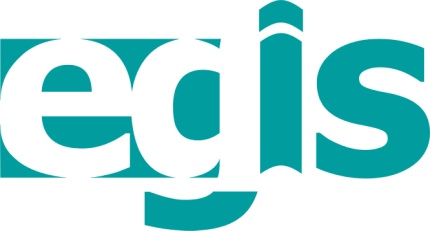 październik 2020WSTĘPPrezentowany poniżej szczegółowy plan wynikowy do podręcznika New Enterprise B1+ jest ściśle związany z zaproponowanym przez nasze wydawnictwo rozkładem materiału i – tak samo jak ów rozkład – jest punktem wyjścia do konstruowania indywidualnych planów wynikowych, dostosowanych do konkretnych warunków i możliwości edukacyjnych uczniów/słuchaczy. Przy konstruowaniu obydwu tych dokumentów należy wziąć pod uwagę takie elementy pracy dydaktycznej, jak: wymiar godzin, liczebność klas i grup, środki dydaktyczne w szkole i/lub pracowni językowej oraz uzdolnienia i preferencje młodzieży/słuchaczy w konkretnym zespole. Proponowany plan wynikowy może być modyfikowany poprzez wprowadzanie zadań sprawdzających lub testów. Nauczyciel/lektor może również modyfikować poszczególne cele operacyjne, bądź nanosić własne dodatkowe informacje.Przedstawiony plan wynikowy zawiera opis przewidywanych osiągnięć ucznia/słuchacza podzielonych na dwa poziomy: podstawowy i ponadpodstawowy. Osiągnięcia przedstawione są w formie celów operacyjnych oznaczonych według taksonomii celów prof. B. Niemierki: kategoria A 
– zapamiętywanie wiadomości, kategoria B – zrozumienie wiadomości, kategoria C – zastosowanie wiadomości w sytuacjach typowych oraz kategoria D – zastosowanie wiadomości w sytuacjach problemowych, analiza, synteza, ocena. Należy przyjąć, że cele operacyjne prezentowane w kolumnie Poziom podstawowy określają osiągnięcia na szkolną ocenę dostateczną, a w kolumnie Poziom ponadpodstawowy – na ocenę co najmniej dobrą. Poniższy plan wynikowy może być podstawą do formułowania bardziej szczegółowych kryteriów ocen (KO), w tym wymagań na poszczególne oceny szkolne, które powinny znaleźć się w przedmiotowym systemie oceniania (PSO). Jednocześnie należy podkreślić, że podane wartości procentowe do uzyskania w zadaniach zamkniętych (rozdziały powtórzeniowe i zadania typu egzaminacyjnego) są jedynie sugestią dla nauczyciela/lektora, a nie obowiązującą normą. W ostatniej kolumnie tabeli, oprócz miejsca zarezerwowanego na umieszczenie zadań sprawdzających i testów (TESTY*), w pierwszym wierszu (Realizacja PP) umieszczono wykaz wszystkich wymagań szczegółowych (np. I.8, II.2, III.4, IV.1, V.3, VI.7, VIII.2, X) występujących w danych rozdziałach. Wymieniono je w kolejności występowania w podstawie programowej, a nie – jak w Rozkładzie Materiału – pod kątem ich realizacji w poszczególnych ćwiczeniach i zadaniach. Oprócz tego dodatkowo uwzględniono treści nauczania zawarte w nowej podstawie programowej, które są szczególnie ważne w edukacji XXI wieku. Umieszczono je pod hasłami: Mediacji (MED), Kompetencji Interkulturowych (KI) i Umiejętności Krytycznego Myślenia (THINK).Rozkład materiału (RM) i plan wynikowy (PW) do podręcznika New Enterprise B1+ wzajemnie się uzupełniają, a jako dokumenty pomocne w nauczaniu mogą stanowić integralną całość. Układ RM jest podporządkowany poszczególnym lekcjom i ich tematyce, a w PW cele operacyjne zostały wypisane zgodnie z rozdziałami podręcznika, ale są one wymienione w takiej samej kolejności jak układ kolumn w RM. Innymi słowy, najpierw podano osiągnięcia związane ze znajomością środków językowych (tematyka, słownictwo, gramatyka), potem ze zrozumieniem wypowiedzi (słuchanie i czytanie) i jej przetwarzaniem (przekazywanie treści tekstów, streszczenia), a następnie z tworzeniem wypowiedzi i reagowaniem na nie (mówienie i pisanie, w tym prezentacje). Wszystkie wspomniane powyżej zabiegi, dodatkowe informacje i wyjaśnienia mogą okazać się przydatne dla nauczyciela/lektora, a oba dokumenty stanowić niezbędną pomoc w jego pracy dydaktycznej. W planie wynikowym zastosowano następujące skróty i kolory czcionki:	np. I.8, II.2, IV.1 – 	wymagania szczegółowe zawarte w podstawie programowej dla wariantu III.P.1;	WB 	– 	zeszyt ćwiczeń (Workbook);	MED	– 	zadania kształtujące umiejętność przetwarzania językowego informacji zawartych w materiałach audiowizualnych, wizualnych i w tekstach, w tym przygotowania prezentacji publicznych;	KI 	– 	zadania mające na celu zapoznanie z kulturą obcą i własną oraz rozwijanie wrażliwości międzykulturowej;	THINK	– 	zadania pozwalające rozwijać umiejętność krytycznego myślenia, skłaniające do refleksji, dyskusji i wyrażania własnych poglądów;	ICT	– 	zadania z użyciem technologii informacyjno-komunikacyjnych;	* …… 	– 	informacje do uzupełnienia przez nauczyciela.PLAN WYNIKOWY – New Enterprise B1+NR DOPUSZCZENIA: ……………………………………….. 		PROGRAM NAUCZANIA: ……………………………………………III etap edukacyjny, WARIANT III.1.PROK SZK.: …………… 	KLASA/GRUPA: ……………	 		NAUCZYCIEL: …………………………………………………………UNIT/ ROZDZIAŁCELE OPERACYJNECELE OPERACYJNECELE OPERACYJNECELE OPERACYJNEREALIZACJA PPREALIZACJA PPUNIT/ ROZDZIAŁPOZIOM PODSTAWOWYUCZEŃ:POZIOM PODSTAWOWYUCZEŃ:POZIOM PONADPODSTAWOWYUCZEŃ:POZIOM PONADPODSTAWOWYUCZEŃ:TESTY*TESTY*UNIT 1On the map1azna znaczną część słownictwa opisującego symbole na mapie oraz trasy turystyczne, w tym szlak przez Appalachy; zna znaczną część wyróżnionych słów i zwrotów (np. route, spectacular, moose, drop out) oraz kolokacji (np. mountain range, epic journey); rozumie różnicę znaczeniową między podobnymi wyrazami: grab/catch/ hold/capture; zna większość czasowników złożonych z dry oraz użycie większości wskazanych przyimków w kontekście (A,B)rozumie większość informacji w tekście i zdaniach; w większości poprawnie uzupełnia podpisy pod symbolami na mapie oraz wyszukuje cechy geograficzne wymienione w tekście; rozwiązuje prawidłowo znaczną część punktów w zadaniu na wybór wielokrotny i w ćwiczeniach leksykalnych (B,C)uczestniczy w krótkiej dyskusji o wyjątkowości podróży szlakiem przez Appalachy oraz w zbieraniu informacji i przygotowaniu podcastu o szlaku turystycznym w Polsce (ICT) (C,D)tworzy proste, w większości poprawne zdania z podanymi kolokacjami (C)zna znaczną część słownictwa opisującego symbole na mapie oraz trasy turystyczne, w tym szlak przez Appalachy; zna znaczną część wyróżnionych słów i zwrotów (np. route, spectacular, moose, drop out) oraz kolokacji (np. mountain range, epic journey); rozumie różnicę znaczeniową między podobnymi wyrazami: grab/catch/ hold/capture; zna większość czasowników złożonych z dry oraz użycie większości wskazanych przyimków w kontekście (A,B)rozumie większość informacji w tekście i zdaniach; w większości poprawnie uzupełnia podpisy pod symbolami na mapie oraz wyszukuje cechy geograficzne wymienione w tekście; rozwiązuje prawidłowo znaczną część punktów w zadaniu na wybór wielokrotny i w ćwiczeniach leksykalnych (B,C)uczestniczy w krótkiej dyskusji o wyjątkowości podróży szlakiem przez Appalachy oraz w zbieraniu informacji i przygotowaniu podcastu o szlaku turystycznym w Polsce (ICT) (C,D)tworzy proste, w większości poprawne zdania z podanymi kolokacjami (C)zna większość słownictwa opisującego symbole na mapie oraz trasy turystyczne, w tym szlak przez Appalachy; zna większość wyróżnionych słów i zwrotów oraz kolokacji; rozumie różnicę znaczeniową między podobnymi wyrazami: grab/catch/hold/ capture; zna czasowniki złożone z dry oraz użycie wskazanych przyimków w kontekście (A,B)rozumie prawie wszystkie informacje w tekście i zdaniach; poprawnie uzupełnia podpisy pod symbolami na mapie oraz wyszukuje cechy geograficzne wymienione w tekście; rozwiązuje prawidłowo większość punktów w zadaniu na wybór wielokrotny i w ćwiczeniach leksykalnych (B,C)aktywnie uczestniczy w krótkiej dyskusji o wyjątkowości podróży szlakiem przez Appalachy oraz w zbieraniu informacji, przygotowaniu i nagraniu podcastu o szlaku turystycznym w Polsce (ICT) (C,D)tworzy w większości poprawne zdania z podanymi kolokacjami (C)zna większość słownictwa opisującego symbole na mapie oraz trasy turystyczne, w tym szlak przez Appalachy; zna większość wyróżnionych słów i zwrotów oraz kolokacji; rozumie różnicę znaczeniową między podobnymi wyrazami: grab/catch/hold/ capture; zna czasowniki złożone z dry oraz użycie wskazanych przyimków w kontekście (A,B)rozumie prawie wszystkie informacje w tekście i zdaniach; poprawnie uzupełnia podpisy pod symbolami na mapie oraz wyszukuje cechy geograficzne wymienione w tekście; rozwiązuje prawidłowo większość punktów w zadaniu na wybór wielokrotny i w ćwiczeniach leksykalnych (B,C)aktywnie uczestniczy w krótkiej dyskusji o wyjątkowości podróży szlakiem przez Appalachy oraz w zbieraniu informacji, przygotowaniu i nagraniu podcastu o szlaku turystycznym w Polsce (ICT) (C,D)tworzy w większości poprawne zdania z podanymi kolokacjami (C)I.8, I.13, II.1, III.1, III.4, III.7, IV.1, IV.2, IV.3, IV.6, IV.11, V.1, V.3, VI.3, VI.4, VI.15, VIII.1, VIII.2, VIII.3, VIII.4, IX.1, X, XI, XII, XIII, XIV MED+THINK+KI: dyskusja o wyjątkowości szlaku przez Appalachy oraz podcast o szlaku turystycznym w PolsceI.8, I.13, II.1, III.1, III.4, III.7, IV.1, IV.2, IV.3, IV.6, IV.11, V.1, V.3, VI.3, VI.4, VI.15, VIII.1, VIII.2, VIII.3, VIII.4, IX.1, X, XI, XII, XIII, XIV MED+THINK+KI: dyskusja o wyjątkowości szlaku przez Appalachy oraz podcast o szlaku turystycznym w PolsceUNIT 1On the map1azna znaczną część słownictwa opisującego symbole na mapie oraz trasy turystyczne, w tym szlak przez Appalachy; zna znaczną część wyróżnionych słów i zwrotów (np. route, spectacular, moose, drop out) oraz kolokacji (np. mountain range, epic journey); rozumie różnicę znaczeniową między podobnymi wyrazami: grab/catch/ hold/capture; zna większość czasowników złożonych z dry oraz użycie większości wskazanych przyimków w kontekście (A,B)rozumie większość informacji w tekście i zdaniach; w większości poprawnie uzupełnia podpisy pod symbolami na mapie oraz wyszukuje cechy geograficzne wymienione w tekście; rozwiązuje prawidłowo znaczną część punktów w zadaniu na wybór wielokrotny i w ćwiczeniach leksykalnych (B,C)uczestniczy w krótkiej dyskusji o wyjątkowości podróży szlakiem przez Appalachy oraz w zbieraniu informacji i przygotowaniu podcastu o szlaku turystycznym w Polsce (ICT) (C,D)tworzy proste, w większości poprawne zdania z podanymi kolokacjami (C)zna znaczną część słownictwa opisującego symbole na mapie oraz trasy turystyczne, w tym szlak przez Appalachy; zna znaczną część wyróżnionych słów i zwrotów (np. route, spectacular, moose, drop out) oraz kolokacji (np. mountain range, epic journey); rozumie różnicę znaczeniową między podobnymi wyrazami: grab/catch/ hold/capture; zna większość czasowników złożonych z dry oraz użycie większości wskazanych przyimków w kontekście (A,B)rozumie większość informacji w tekście i zdaniach; w większości poprawnie uzupełnia podpisy pod symbolami na mapie oraz wyszukuje cechy geograficzne wymienione w tekście; rozwiązuje prawidłowo znaczną część punktów w zadaniu na wybór wielokrotny i w ćwiczeniach leksykalnych (B,C)uczestniczy w krótkiej dyskusji o wyjątkowości podróży szlakiem przez Appalachy oraz w zbieraniu informacji i przygotowaniu podcastu o szlaku turystycznym w Polsce (ICT) (C,D)tworzy proste, w większości poprawne zdania z podanymi kolokacjami (C)zna większość słownictwa opisującego symbole na mapie oraz trasy turystyczne, w tym szlak przez Appalachy; zna większość wyróżnionych słów i zwrotów oraz kolokacji; rozumie różnicę znaczeniową między podobnymi wyrazami: grab/catch/hold/ capture; zna czasowniki złożone z dry oraz użycie wskazanych przyimków w kontekście (A,B)rozumie prawie wszystkie informacje w tekście i zdaniach; poprawnie uzupełnia podpisy pod symbolami na mapie oraz wyszukuje cechy geograficzne wymienione w tekście; rozwiązuje prawidłowo większość punktów w zadaniu na wybór wielokrotny i w ćwiczeniach leksykalnych (B,C)aktywnie uczestniczy w krótkiej dyskusji o wyjątkowości podróży szlakiem przez Appalachy oraz w zbieraniu informacji, przygotowaniu i nagraniu podcastu o szlaku turystycznym w Polsce (ICT) (C,D)tworzy w większości poprawne zdania z podanymi kolokacjami (C)zna większość słownictwa opisującego symbole na mapie oraz trasy turystyczne, w tym szlak przez Appalachy; zna większość wyróżnionych słów i zwrotów oraz kolokacji; rozumie różnicę znaczeniową między podobnymi wyrazami: grab/catch/hold/ capture; zna czasowniki złożone z dry oraz użycie wskazanych przyimków w kontekście (A,B)rozumie prawie wszystkie informacje w tekście i zdaniach; poprawnie uzupełnia podpisy pod symbolami na mapie oraz wyszukuje cechy geograficzne wymienione w tekście; rozwiązuje prawidłowo większość punktów w zadaniu na wybór wielokrotny i w ćwiczeniach leksykalnych (B,C)aktywnie uczestniczy w krótkiej dyskusji o wyjątkowości podróży szlakiem przez Appalachy oraz w zbieraniu informacji, przygotowaniu i nagraniu podcastu o szlaku turystycznym w Polsce (ICT) (C,D)tworzy w większości poprawne zdania z podanymi kolokacjami (C)1bGrammar in Usezna podstawowe słownictwo służące do opisywania czynności zw. z turystyką i spędzaniem wakacji; zna użycie czasów Present Simple i Present Continuous oraz przysłówków częstotliwości, rozpoznaje czasowniki wyrażające stany (stative verbs) i rozumie różnice w znaczeniu form prostych i ciągłych większości prezentowanych czasowników, np. think, see; zna użycie czasów Present Perfect i Present Perfect Continuous oraz rozumie różnicę znaczeniową między użyciem have/has been i have/has gone (A,B)na ogół poprawnie stosuje ww. wiedzę i struktury w ćwiczeniach gramatycznych, w tym w tłumaczeniach fragmentów zdań na język angielski (C)rozumie większość informacji w tekstach i zdaniach; w większości poprawnie identyfikuje i uzasadnia użycie czasów oraz znajduje tzw. stative verbs i określa ich znaczenie B,C)umie w większości poprawnie napisać krótki tekst z wakacji jako odpowiedź na wiadomość (opisuje miejsce, bieżące i planowane czynności) oraz udzielić krótkiej wypowiedzi nt. czynności porannych rutynowych, bieżących i planowanych na weekend (C)w większości poprawnie wypowiada się o czynnościach zw. z odwiedzaniem nowych miejsc (z użyciem podanych przysłówków częstotliwości i zwrotów czasownikowych) oraz o czynnościach podczas wędrówki (z użyciem podanych notatek i czasów Present Perfect i Present Perfect Continuous) (C) zna podstawowe słownictwo służące do opisywania czynności zw. z turystyką i spędzaniem wakacji; zna użycie czasów Present Simple i Present Continuous oraz przysłówków częstotliwości, rozpoznaje czasowniki wyrażające stany (stative verbs) i rozumie różnice w znaczeniu form prostych i ciągłych większości prezentowanych czasowników, np. think, see; zna użycie czasów Present Perfect i Present Perfect Continuous oraz rozumie różnicę znaczeniową między użyciem have/has been i have/has gone (A,B)na ogół poprawnie stosuje ww. wiedzę i struktury w ćwiczeniach gramatycznych, w tym w tłumaczeniach fragmentów zdań na język angielski (C)rozumie większość informacji w tekstach i zdaniach; w większości poprawnie identyfikuje i uzasadnia użycie czasów oraz znajduje tzw. stative verbs i określa ich znaczenie B,C)umie w większości poprawnie napisać krótki tekst z wakacji jako odpowiedź na wiadomość (opisuje miejsce, bieżące i planowane czynności) oraz udzielić krótkiej wypowiedzi nt. czynności porannych rutynowych, bieżących i planowanych na weekend (C)w większości poprawnie wypowiada się o czynnościach zw. z odwiedzaniem nowych miejsc (z użyciem podanych przysłówków częstotliwości i zwrotów czasownikowych) oraz o czynnościach podczas wędrówki (z użyciem podanych notatek i czasów Present Perfect i Present Perfect Continuous) (C) zna słownictwo służące do opisywania czynności zw. z turystyką i spędzaniem wakacji; zna użycie czasów Present Simple i Present Continuous oraz przysłówków częstotliwości, rozpoznaje czasowniki wyrażające stany (stative verbs) i rozumie różnice w znaczeniu form prostych i ciągłych prezentowanych czasowników: think, see itd.; zna użycie czasów Present Perfect i Present Perfect Continuous oraz rozumie różnicę znaczeniową między użyciem have/has been i have/has gone (A,B)w większości poprawnie stosuje ww. wiedzę i struktury w ćwiczeniach gramatycznych, w tym w tłumaczeniach fragmentów zdań na język angielski (C) rozumie prawie wszystkie informacje w tekstach i zdaniach; poprawnie identyfikuje i uzasadnia użycie czasów oraz znajduje tzw. stative verbs i określa ich znaczenie (B,C)umie poprawnie napisać krótki tekst z wakacji jako odpowiedź na wiadomość (opisuje miejsce, bieżące i planowane czynności) oraz udzielić krótkiej wypowiedzi nt. czynności porannych rutynowych, bieżących i planowanych na weekend (C)poprawnie wypowiada się o czynnościach zw. z odwiedzaniem nowych miejsc (z użyciem podanych przysłówków częstotliwości i zwrotów czasownikowych) oraz o czynnościach podczas wędrówki (z użyciem podanych notatek i czasów Present Perfect i Present Perfect Continuous) (C)  zna słownictwo służące do opisywania czynności zw. z turystyką i spędzaniem wakacji; zna użycie czasów Present Simple i Present Continuous oraz przysłówków częstotliwości, rozpoznaje czasowniki wyrażające stany (stative verbs) i rozumie różnice w znaczeniu form prostych i ciągłych prezentowanych czasowników: think, see itd.; zna użycie czasów Present Perfect i Present Perfect Continuous oraz rozumie różnicę znaczeniową między użyciem have/has been i have/has gone (A,B)w większości poprawnie stosuje ww. wiedzę i struktury w ćwiczeniach gramatycznych, w tym w tłumaczeniach fragmentów zdań na język angielski (C) rozumie prawie wszystkie informacje w tekstach i zdaniach; poprawnie identyfikuje i uzasadnia użycie czasów oraz znajduje tzw. stative verbs i określa ich znaczenie (B,C)umie poprawnie napisać krótki tekst z wakacji jako odpowiedź na wiadomość (opisuje miejsce, bieżące i planowane czynności) oraz udzielić krótkiej wypowiedzi nt. czynności porannych rutynowych, bieżących i planowanych na weekend (C)poprawnie wypowiada się o czynnościach zw. z odwiedzaniem nowych miejsc (z użyciem podanych przysłówków częstotliwości i zwrotów czasownikowych) oraz o czynnościach podczas wędrówki (z użyciem podanych notatek i czasów Present Perfect i Present Perfect Continuous) (C)  I.5, I.8, III.1, III.4, III.5, III.7, IV.2, V.1, V.2, V.3, V.11, V.12, VI.3, VIII.2, X, XI XIVMED: wypowiedzi sterowane z użyciem podanych zwrotów i strukturI.5, I.8, III.1, III.4, III.5, III.7, IV.2, V.1, V.2, V.3, V.11, V.12, VI.3, VIII.2, X, XI XIVMED: wypowiedzi sterowane z użyciem podanych zwrotów i struktur1bGrammar in Usezna podstawowe słownictwo służące do opisywania czynności zw. z turystyką i spędzaniem wakacji; zna użycie czasów Present Simple i Present Continuous oraz przysłówków częstotliwości, rozpoznaje czasowniki wyrażające stany (stative verbs) i rozumie różnice w znaczeniu form prostych i ciągłych większości prezentowanych czasowników, np. think, see; zna użycie czasów Present Perfect i Present Perfect Continuous oraz rozumie różnicę znaczeniową między użyciem have/has been i have/has gone (A,B)na ogół poprawnie stosuje ww. wiedzę i struktury w ćwiczeniach gramatycznych, w tym w tłumaczeniach fragmentów zdań na język angielski (C)rozumie większość informacji w tekstach i zdaniach; w większości poprawnie identyfikuje i uzasadnia użycie czasów oraz znajduje tzw. stative verbs i określa ich znaczenie B,C)umie w większości poprawnie napisać krótki tekst z wakacji jako odpowiedź na wiadomość (opisuje miejsce, bieżące i planowane czynności) oraz udzielić krótkiej wypowiedzi nt. czynności porannych rutynowych, bieżących i planowanych na weekend (C)w większości poprawnie wypowiada się o czynnościach zw. z odwiedzaniem nowych miejsc (z użyciem podanych przysłówków częstotliwości i zwrotów czasownikowych) oraz o czynnościach podczas wędrówki (z użyciem podanych notatek i czasów Present Perfect i Present Perfect Continuous) (C) zna podstawowe słownictwo służące do opisywania czynności zw. z turystyką i spędzaniem wakacji; zna użycie czasów Present Simple i Present Continuous oraz przysłówków częstotliwości, rozpoznaje czasowniki wyrażające stany (stative verbs) i rozumie różnice w znaczeniu form prostych i ciągłych większości prezentowanych czasowników, np. think, see; zna użycie czasów Present Perfect i Present Perfect Continuous oraz rozumie różnicę znaczeniową między użyciem have/has been i have/has gone (A,B)na ogół poprawnie stosuje ww. wiedzę i struktury w ćwiczeniach gramatycznych, w tym w tłumaczeniach fragmentów zdań na język angielski (C)rozumie większość informacji w tekstach i zdaniach; w większości poprawnie identyfikuje i uzasadnia użycie czasów oraz znajduje tzw. stative verbs i określa ich znaczenie B,C)umie w większości poprawnie napisać krótki tekst z wakacji jako odpowiedź na wiadomość (opisuje miejsce, bieżące i planowane czynności) oraz udzielić krótkiej wypowiedzi nt. czynności porannych rutynowych, bieżących i planowanych na weekend (C)w większości poprawnie wypowiada się o czynnościach zw. z odwiedzaniem nowych miejsc (z użyciem podanych przysłówków częstotliwości i zwrotów czasownikowych) oraz o czynnościach podczas wędrówki (z użyciem podanych notatek i czasów Present Perfect i Present Perfect Continuous) (C) zna słownictwo służące do opisywania czynności zw. z turystyką i spędzaniem wakacji; zna użycie czasów Present Simple i Present Continuous oraz przysłówków częstotliwości, rozpoznaje czasowniki wyrażające stany (stative verbs) i rozumie różnice w znaczeniu form prostych i ciągłych prezentowanych czasowników: think, see itd.; zna użycie czasów Present Perfect i Present Perfect Continuous oraz rozumie różnicę znaczeniową między użyciem have/has been i have/has gone (A,B)w większości poprawnie stosuje ww. wiedzę i struktury w ćwiczeniach gramatycznych, w tym w tłumaczeniach fragmentów zdań na język angielski (C) rozumie prawie wszystkie informacje w tekstach i zdaniach; poprawnie identyfikuje i uzasadnia użycie czasów oraz znajduje tzw. stative verbs i określa ich znaczenie (B,C)umie poprawnie napisać krótki tekst z wakacji jako odpowiedź na wiadomość (opisuje miejsce, bieżące i planowane czynności) oraz udzielić krótkiej wypowiedzi nt. czynności porannych rutynowych, bieżących i planowanych na weekend (C)poprawnie wypowiada się o czynnościach zw. z odwiedzaniem nowych miejsc (z użyciem podanych przysłówków częstotliwości i zwrotów czasownikowych) oraz o czynnościach podczas wędrówki (z użyciem podanych notatek i czasów Present Perfect i Present Perfect Continuous) (C)  zna słownictwo służące do opisywania czynności zw. z turystyką i spędzaniem wakacji; zna użycie czasów Present Simple i Present Continuous oraz przysłówków częstotliwości, rozpoznaje czasowniki wyrażające stany (stative verbs) i rozumie różnice w znaczeniu form prostych i ciągłych prezentowanych czasowników: think, see itd.; zna użycie czasów Present Perfect i Present Perfect Continuous oraz rozumie różnicę znaczeniową między użyciem have/has been i have/has gone (A,B)w większości poprawnie stosuje ww. wiedzę i struktury w ćwiczeniach gramatycznych, w tym w tłumaczeniach fragmentów zdań na język angielski (C) rozumie prawie wszystkie informacje w tekstach i zdaniach; poprawnie identyfikuje i uzasadnia użycie czasów oraz znajduje tzw. stative verbs i określa ich znaczenie (B,C)umie poprawnie napisać krótki tekst z wakacji jako odpowiedź na wiadomość (opisuje miejsce, bieżące i planowane czynności) oraz udzielić krótkiej wypowiedzi nt. czynności porannych rutynowych, bieżących i planowanych na weekend (C)poprawnie wypowiada się o czynnościach zw. z odwiedzaniem nowych miejsc (z użyciem podanych przysłówków częstotliwości i zwrotów czasownikowych) oraz o czynnościach podczas wędrówki (z użyciem podanych notatek i czasów Present Perfect i Present Perfect Continuous) (C)  1cSkills in Actionzna znaczną część słownictwa opisującego znaki drogowe i miejsca noclegowe; zna większość słownictwa służącego do orientacji w terenie: pytania o drogę i udzielania wskazówek; zna stosowany w ulotkach język typowy dla reklam: opisy, zaproszenia i zwroty zachęcające do korzystania z usług; zna znaczniki rozmowy, takie jak: Right, Well, So, OK i wyrażane przez nie emocje (A,B)ww. wiedzę stosuje w miarę poprawnie w praktyce (C)rozumie większość informacji w tekstach, dialogu i zdaniach; w większości poprawnie uzupełnia podpisy pod znakami drogowymi; rozwiązuje prawidłowo znaczną część punktów w zadaniu na rozumienie ze słuchu (typu P/F) i w zadaniu słowotwórczym; w dialogu dot. pytania o drogę i udzielania wskazówek w większości prawidłowo określa, na załączonej mapie, położenie kierowcy i destynację, do której zmierza oraz uzupełnia luki w tekście, umie odegrać jedną z ról; w przykładowej ulotce opisującej schronisko młodzieżowe w większości prawidłowo wyszukuje cechy typowe dla ulotek reklamowych: wskazówki, jak dojść/dojechać, oferty specjalne oraz zwroty opisowe itd. (B,C) w większości poprawnie udziela krótkiej wypowiedzi dot. umieszczenia znaków drogowych na załączonej mapie (C)uczestniczy w redagowaniu dialogów sterowanych dot. pytania o drogę i udzielania wskazówek (w oparciu o podane zwroty i punkty na załączonej mapie); odgrywa jedną z ról i jest na ogół komunikatywny (C) wykonuje poprawnie większość zadań w ćwiczeniach przygotowawczych do pisania: uzupełnia tabelki dot. hotelu: jego lokalizacji, udogodnień, oferty noclegowej (C) zna zasady pisania ulotki reklamowej i pisze ulotkę reklamową hotelu Park Hotel w oparciu o tabelkę i załączoną mapę; posługuje się ograniczonym zasobem słownictwa i struktur, mimo błędów jest na ogół komunikatywny(C)zna znaczną część słownictwa opisującego znaki drogowe i miejsca noclegowe; zna większość słownictwa służącego do orientacji w terenie: pytania o drogę i udzielania wskazówek; zna stosowany w ulotkach język typowy dla reklam: opisy, zaproszenia i zwroty zachęcające do korzystania z usług; zna znaczniki rozmowy, takie jak: Right, Well, So, OK i wyrażane przez nie emocje (A,B)ww. wiedzę stosuje w miarę poprawnie w praktyce (C)rozumie większość informacji w tekstach, dialogu i zdaniach; w większości poprawnie uzupełnia podpisy pod znakami drogowymi; rozwiązuje prawidłowo znaczną część punktów w zadaniu na rozumienie ze słuchu (typu P/F) i w zadaniu słowotwórczym; w dialogu dot. pytania o drogę i udzielania wskazówek w większości prawidłowo określa, na załączonej mapie, położenie kierowcy i destynację, do której zmierza oraz uzupełnia luki w tekście, umie odegrać jedną z ról; w przykładowej ulotce opisującej schronisko młodzieżowe w większości prawidłowo wyszukuje cechy typowe dla ulotek reklamowych: wskazówki, jak dojść/dojechać, oferty specjalne oraz zwroty opisowe itd. (B,C) w większości poprawnie udziela krótkiej wypowiedzi dot. umieszczenia znaków drogowych na załączonej mapie (C)uczestniczy w redagowaniu dialogów sterowanych dot. pytania o drogę i udzielania wskazówek (w oparciu o podane zwroty i punkty na załączonej mapie); odgrywa jedną z ról i jest na ogół komunikatywny (C) wykonuje poprawnie większość zadań w ćwiczeniach przygotowawczych do pisania: uzupełnia tabelki dot. hotelu: jego lokalizacji, udogodnień, oferty noclegowej (C) zna zasady pisania ulotki reklamowej i pisze ulotkę reklamową hotelu Park Hotel w oparciu o tabelkę i załączoną mapę; posługuje się ograniczonym zasobem słownictwa i struktur, mimo błędów jest na ogół komunikatywny(C)zna większość słownictwa opisującego znaki drogowe i miejsca noclegowe; zna słownictwo służące do orientacji w terenie: pytania o drogę i udzielania wskazówek; zna stosowany w ulotkach język typowy dla reklam: opisy, zaproszenia i zwroty zachęcające do korzystania z usług; zna znaczniki rozmowy, takie jak: Right, Well, So, OK i wyrażane przez nie emocje (A,B)ww. wiedzę stosuje w większości poprawnie w praktyce (C)rozumie prawie wszystkie informacje w tekstach, dialogu i zdaniach; poprawnie uzupełnia podpisy pod znakami drogowymi; rozwiązuje prawidłowo większość punktów w zadaniu na rozumienie ze słuchu (typu P/F) i w zadaniu słowotwórczym; w dialogu dot. pytania o drogę i udzielania wskazówek prawidłowo określa, na załączonej mapie, położenie kierowcy i destynację, do której zmierza oraz uzupełnia luki w tekście, umie odegrać obydwie role; w przykładowej ulotce opisującej schronisko młodzieżowe prawidłowo wyszukuje cechy typowe dla ulotek reklamowych: wskazówki, jak dojść/dojechać, oferty specjalne oraz zwroty opisowe itd. (B,C)poprawnie udziela krótkiej wypowiedzi dot. umieszczenia znaków drogowych na załączonej mapie (C)aktywnie uczestniczy w redagowaniu dialogów sterowanych dot. pytania o drogę i udzielania wskazówek (w oparciu o podane zwroty i punkty na załączonej mapie); odgrywa jedną z ról i jest komunikatywny (C)wykonuje poprawnie zadania w ćwiczeniach przygotowawczych do pisania: uzupełnia tabelki dot. hotelu: jego lokalizacji, udogodnień, oferty noclegowej (C) zna zasady pisania ulotki reklamowej i pisze ulotkę reklamową hotelu Park Hotel w oparciu o tabelkę i załączoną mapę; posługuje się dość zróżnicowanym zasobem słownictwa i struktur, jest komunikatywny, może popełniać nieliczne, drobne błędy (C)zna większość słownictwa opisującego znaki drogowe i miejsca noclegowe; zna słownictwo służące do orientacji w terenie: pytania o drogę i udzielania wskazówek; zna stosowany w ulotkach język typowy dla reklam: opisy, zaproszenia i zwroty zachęcające do korzystania z usług; zna znaczniki rozmowy, takie jak: Right, Well, So, OK i wyrażane przez nie emocje (A,B)ww. wiedzę stosuje w większości poprawnie w praktyce (C)rozumie prawie wszystkie informacje w tekstach, dialogu i zdaniach; poprawnie uzupełnia podpisy pod znakami drogowymi; rozwiązuje prawidłowo większość punktów w zadaniu na rozumienie ze słuchu (typu P/F) i w zadaniu słowotwórczym; w dialogu dot. pytania o drogę i udzielania wskazówek prawidłowo określa, na załączonej mapie, położenie kierowcy i destynację, do której zmierza oraz uzupełnia luki w tekście, umie odegrać obydwie role; w przykładowej ulotce opisującej schronisko młodzieżowe prawidłowo wyszukuje cechy typowe dla ulotek reklamowych: wskazówki, jak dojść/dojechać, oferty specjalne oraz zwroty opisowe itd. (B,C)poprawnie udziela krótkiej wypowiedzi dot. umieszczenia znaków drogowych na załączonej mapie (C)aktywnie uczestniczy w redagowaniu dialogów sterowanych dot. pytania o drogę i udzielania wskazówek (w oparciu o podane zwroty i punkty na załączonej mapie); odgrywa jedną z ról i jest komunikatywny (C)wykonuje poprawnie zadania w ćwiczeniach przygotowawczych do pisania: uzupełnia tabelki dot. hotelu: jego lokalizacji, udogodnień, oferty noclegowej (C) zna zasady pisania ulotki reklamowej i pisze ulotkę reklamową hotelu Park Hotel w oparciu o tabelkę i załączoną mapę; posługuje się dość zróżnicowanym zasobem słownictwa i struktur, jest komunikatywny, może popełniać nieliczne, drobne błędy (C)I.8, II.1, II.2, II.4, II.5, II.7, III.1, III.3, III.4, III.5, III.7, IV.1, V.1, V.3, V.7, V.9, V.11, V.12, VI.2, VI.3, VI.11, VI.13, VI.14, VI.15, VII.3, VII.7, VII.8, VII.11, VII.15, VIII.1, X, XI, XIII, XIVMED: dialogi sterowane dot. pytania o drogę i udzielania wskazówek (w oparciu o załączoną mapę); ulotka reklamowa hotelu (w oparciu o tabelkę i załączoną mapę)I.8, II.1, II.2, II.4, II.5, II.7, III.1, III.3, III.4, III.5, III.7, IV.1, V.1, V.3, V.7, V.9, V.11, V.12, VI.2, VI.3, VI.11, VI.13, VI.14, VI.15, VII.3, VII.7, VII.8, VII.11, VII.15, VIII.1, X, XI, XIII, XIVMED: dialogi sterowane dot. pytania o drogę i udzielania wskazówek (w oparciu o załączoną mapę); ulotka reklamowa hotelu (w oparciu o tabelkę i załączoną mapę)1cSkills in Actionzna znaczną część słownictwa opisującego znaki drogowe i miejsca noclegowe; zna większość słownictwa służącego do orientacji w terenie: pytania o drogę i udzielania wskazówek; zna stosowany w ulotkach język typowy dla reklam: opisy, zaproszenia i zwroty zachęcające do korzystania z usług; zna znaczniki rozmowy, takie jak: Right, Well, So, OK i wyrażane przez nie emocje (A,B)ww. wiedzę stosuje w miarę poprawnie w praktyce (C)rozumie większość informacji w tekstach, dialogu i zdaniach; w większości poprawnie uzupełnia podpisy pod znakami drogowymi; rozwiązuje prawidłowo znaczną część punktów w zadaniu na rozumienie ze słuchu (typu P/F) i w zadaniu słowotwórczym; w dialogu dot. pytania o drogę i udzielania wskazówek w większości prawidłowo określa, na załączonej mapie, położenie kierowcy i destynację, do której zmierza oraz uzupełnia luki w tekście, umie odegrać jedną z ról; w przykładowej ulotce opisującej schronisko młodzieżowe w większości prawidłowo wyszukuje cechy typowe dla ulotek reklamowych: wskazówki, jak dojść/dojechać, oferty specjalne oraz zwroty opisowe itd. (B,C) w większości poprawnie udziela krótkiej wypowiedzi dot. umieszczenia znaków drogowych na załączonej mapie (C)uczestniczy w redagowaniu dialogów sterowanych dot. pytania o drogę i udzielania wskazówek (w oparciu o podane zwroty i punkty na załączonej mapie); odgrywa jedną z ról i jest na ogół komunikatywny (C) wykonuje poprawnie większość zadań w ćwiczeniach przygotowawczych do pisania: uzupełnia tabelki dot. hotelu: jego lokalizacji, udogodnień, oferty noclegowej (C) zna zasady pisania ulotki reklamowej i pisze ulotkę reklamową hotelu Park Hotel w oparciu o tabelkę i załączoną mapę; posługuje się ograniczonym zasobem słownictwa i struktur, mimo błędów jest na ogół komunikatywny(C)zna znaczną część słownictwa opisującego znaki drogowe i miejsca noclegowe; zna większość słownictwa służącego do orientacji w terenie: pytania o drogę i udzielania wskazówek; zna stosowany w ulotkach język typowy dla reklam: opisy, zaproszenia i zwroty zachęcające do korzystania z usług; zna znaczniki rozmowy, takie jak: Right, Well, So, OK i wyrażane przez nie emocje (A,B)ww. wiedzę stosuje w miarę poprawnie w praktyce (C)rozumie większość informacji w tekstach, dialogu i zdaniach; w większości poprawnie uzupełnia podpisy pod znakami drogowymi; rozwiązuje prawidłowo znaczną część punktów w zadaniu na rozumienie ze słuchu (typu P/F) i w zadaniu słowotwórczym; w dialogu dot. pytania o drogę i udzielania wskazówek w większości prawidłowo określa, na załączonej mapie, położenie kierowcy i destynację, do której zmierza oraz uzupełnia luki w tekście, umie odegrać jedną z ról; w przykładowej ulotce opisującej schronisko młodzieżowe w większości prawidłowo wyszukuje cechy typowe dla ulotek reklamowych: wskazówki, jak dojść/dojechać, oferty specjalne oraz zwroty opisowe itd. (B,C) w większości poprawnie udziela krótkiej wypowiedzi dot. umieszczenia znaków drogowych na załączonej mapie (C)uczestniczy w redagowaniu dialogów sterowanych dot. pytania o drogę i udzielania wskazówek (w oparciu o podane zwroty i punkty na załączonej mapie); odgrywa jedną z ról i jest na ogół komunikatywny (C) wykonuje poprawnie większość zadań w ćwiczeniach przygotowawczych do pisania: uzupełnia tabelki dot. hotelu: jego lokalizacji, udogodnień, oferty noclegowej (C) zna zasady pisania ulotki reklamowej i pisze ulotkę reklamową hotelu Park Hotel w oparciu o tabelkę i załączoną mapę; posługuje się ograniczonym zasobem słownictwa i struktur, mimo błędów jest na ogół komunikatywny(C)zna większość słownictwa opisującego znaki drogowe i miejsca noclegowe; zna słownictwo służące do orientacji w terenie: pytania o drogę i udzielania wskazówek; zna stosowany w ulotkach język typowy dla reklam: opisy, zaproszenia i zwroty zachęcające do korzystania z usług; zna znaczniki rozmowy, takie jak: Right, Well, So, OK i wyrażane przez nie emocje (A,B)ww. wiedzę stosuje w większości poprawnie w praktyce (C)rozumie prawie wszystkie informacje w tekstach, dialogu i zdaniach; poprawnie uzupełnia podpisy pod znakami drogowymi; rozwiązuje prawidłowo większość punktów w zadaniu na rozumienie ze słuchu (typu P/F) i w zadaniu słowotwórczym; w dialogu dot. pytania o drogę i udzielania wskazówek prawidłowo określa, na załączonej mapie, położenie kierowcy i destynację, do której zmierza oraz uzupełnia luki w tekście, umie odegrać obydwie role; w przykładowej ulotce opisującej schronisko młodzieżowe prawidłowo wyszukuje cechy typowe dla ulotek reklamowych: wskazówki, jak dojść/dojechać, oferty specjalne oraz zwroty opisowe itd. (B,C)poprawnie udziela krótkiej wypowiedzi dot. umieszczenia znaków drogowych na załączonej mapie (C)aktywnie uczestniczy w redagowaniu dialogów sterowanych dot. pytania o drogę i udzielania wskazówek (w oparciu o podane zwroty i punkty na załączonej mapie); odgrywa jedną z ról i jest komunikatywny (C)wykonuje poprawnie zadania w ćwiczeniach przygotowawczych do pisania: uzupełnia tabelki dot. hotelu: jego lokalizacji, udogodnień, oferty noclegowej (C) zna zasady pisania ulotki reklamowej i pisze ulotkę reklamową hotelu Park Hotel w oparciu o tabelkę i załączoną mapę; posługuje się dość zróżnicowanym zasobem słownictwa i struktur, jest komunikatywny, może popełniać nieliczne, drobne błędy (C)zna większość słownictwa opisującego znaki drogowe i miejsca noclegowe; zna słownictwo służące do orientacji w terenie: pytania o drogę i udzielania wskazówek; zna stosowany w ulotkach język typowy dla reklam: opisy, zaproszenia i zwroty zachęcające do korzystania z usług; zna znaczniki rozmowy, takie jak: Right, Well, So, OK i wyrażane przez nie emocje (A,B)ww. wiedzę stosuje w większości poprawnie w praktyce (C)rozumie prawie wszystkie informacje w tekstach, dialogu i zdaniach; poprawnie uzupełnia podpisy pod znakami drogowymi; rozwiązuje prawidłowo większość punktów w zadaniu na rozumienie ze słuchu (typu P/F) i w zadaniu słowotwórczym; w dialogu dot. pytania o drogę i udzielania wskazówek prawidłowo określa, na załączonej mapie, położenie kierowcy i destynację, do której zmierza oraz uzupełnia luki w tekście, umie odegrać obydwie role; w przykładowej ulotce opisującej schronisko młodzieżowe prawidłowo wyszukuje cechy typowe dla ulotek reklamowych: wskazówki, jak dojść/dojechać, oferty specjalne oraz zwroty opisowe itd. (B,C)poprawnie udziela krótkiej wypowiedzi dot. umieszczenia znaków drogowych na załączonej mapie (C)aktywnie uczestniczy w redagowaniu dialogów sterowanych dot. pytania o drogę i udzielania wskazówek (w oparciu o podane zwroty i punkty na załączonej mapie); odgrywa jedną z ról i jest komunikatywny (C)wykonuje poprawnie zadania w ćwiczeniach przygotowawczych do pisania: uzupełnia tabelki dot. hotelu: jego lokalizacji, udogodnień, oferty noclegowej (C) zna zasady pisania ulotki reklamowej i pisze ulotkę reklamową hotelu Park Hotel w oparciu o tabelkę i załączoną mapę; posługuje się dość zróżnicowanym zasobem słownictwa i struktur, jest komunikatywny, może popełniać nieliczne, drobne błędy (C)1Culture +1Review1Culture +1Reviewzna znaczną część słownictwa opisującego propozycje różnych wycieczek, w tym w Londynie po Tamizie, w Warszawie lub w innych stolicach; zna większość wyróżnionych słów i zwrotów (np. thrilling, on board, cityscape, splendid) (A)ww. wiedzę stosuje na ogół poprawnie w praktyce (C)wykonuje prawidłowo znaczną część zadań z ćwiczeń powtórzeniowych dot. reakcji językowych, leksyki i gramatyki (C)rozumie większość informacji w tekście i zdaniach; w większości poprawnie wyszukuje informacje dot. ofert jedzeniowych na proponowanych wycieczkach oraz rozwiązuje zadanie na dobór wielokrotny i wyjaśnia wyróżnione słowa (B,C) w zadaniach zamkniętych uzyskuje ok. 50% poprawnych odpowiedzi (C)w większości poprawnie udziela krótkiej wypowiedzi dot. preferowanej wycieczki po Tamizie w Londynie (C)uczestniczy w zbieraniu informacji, sporządzaniu notatek dot. propozycji zwiedzania Warszawy lub innych stolic oraz w tworzeniu strony internetowej pt. Top … tours (ICT) (C)zna znaczną część słownictwa opisującego propozycje różnych wycieczek, w tym w Londynie po Tamizie, w Warszawie lub w innych stolicach; zna większość wyróżnionych słów i zwrotów (np. thrilling, on board, cityscape, splendid) (A)ww. wiedzę stosuje na ogół poprawnie w praktyce (C)wykonuje prawidłowo znaczną część zadań z ćwiczeń powtórzeniowych dot. reakcji językowych, leksyki i gramatyki (C)rozumie większość informacji w tekście i zdaniach; w większości poprawnie wyszukuje informacje dot. ofert jedzeniowych na proponowanych wycieczkach oraz rozwiązuje zadanie na dobór wielokrotny i wyjaśnia wyróżnione słowa (B,C) w zadaniach zamkniętych uzyskuje ok. 50% poprawnych odpowiedzi (C)w większości poprawnie udziela krótkiej wypowiedzi dot. preferowanej wycieczki po Tamizie w Londynie (C)uczestniczy w zbieraniu informacji, sporządzaniu notatek dot. propozycji zwiedzania Warszawy lub innych stolic oraz w tworzeniu strony internetowej pt. Top … tours (ICT) (C)zna większość słownictwa opisującego propozycje różnych wycieczek, w tym w Londynie po Tamizie, w Warszawie lub w innych stolicach; zna wyróżnione słowa i zwroty (A)ww. wiedzę stosuje w większości poprawnie w praktyce (C)wykonuje prawidłowo większość zadań z ćwiczeń powtórzeniowych dot. reakcji językowych, leksyki i gramatyki (C)rozumie prawie wszystkie informacje w tekście i zdaniach; poprawnie wyszukuje informacje dot. ofert jedzeniowych na proponowanych wycieczkach oraz rozwiązuje zadanie na dobór wielokrotny i wyjaśnia wyróżnione słowa (B,C) w zadaniach zamkniętych uzyskuje ok. 70% poprawnych odpowiedzi (C)poprawnie udziela krótkiej wypowiedzi dot. preferowanej wycieczki po Tamizie w Londynie (C)aktywnie uczestniczy w zbieraniu informacji, sporządzaniu notatek dot. propozycji zwiedzania Warszawy lub innych stolic oraz w tworzeniu i prezentacji strony internetowej pt. Top … tours (ICT) (C)zna większość słownictwa opisującego propozycje różnych wycieczek, w tym w Londynie po Tamizie, w Warszawie lub w innych stolicach; zna wyróżnione słowa i zwroty (A)ww. wiedzę stosuje w większości poprawnie w praktyce (C)wykonuje prawidłowo większość zadań z ćwiczeń powtórzeniowych dot. reakcji językowych, leksyki i gramatyki (C)rozumie prawie wszystkie informacje w tekście i zdaniach; poprawnie wyszukuje informacje dot. ofert jedzeniowych na proponowanych wycieczkach oraz rozwiązuje zadanie na dobór wielokrotny i wyjaśnia wyróżnione słowa (B,C) w zadaniach zamkniętych uzyskuje ok. 70% poprawnych odpowiedzi (C)poprawnie udziela krótkiej wypowiedzi dot. preferowanej wycieczki po Tamizie w Londynie (C)aktywnie uczestniczy w zbieraniu informacji, sporządzaniu notatek dot. propozycji zwiedzania Warszawy lub innych stolic oraz w tworzeniu i prezentacji strony internetowej pt. Top … tours (ICT) (C)I.8, II.1, II.5, III.4, III.7, IV.1, IV.2, IV.3, IV.4, IV.6, IV.9, IV.11, V.1, V.2, V.3, V.9, V.11, V.12, VI.3, VI.11, VI.14, VI.15, VII.3, VII.8, VII.15, VIII.2, VIII.3, VIII.4, IX.1, X, XI, XII, XIII, XIVMED+KI+THINK: tworzenie i prezentacja strony internetowej pt. Top … tours; wypowiedź dot. preferowanej wycieczki po Tamizie w LondynieI.8, II.1, II.5, III.4, III.7, IV.1, IV.2, IV.3, IV.4, IV.6, IV.9, IV.11, V.1, V.2, V.3, V.9, V.11, V.12, VI.3, VI.11, VI.14, VI.15, VII.3, VII.8, VII.15, VIII.2, VIII.3, VIII.4, IX.1, X, XI, XII, XIII, XIVMED+KI+THINK: tworzenie i prezentacja strony internetowej pt. Top … tours; wypowiedź dot. preferowanej wycieczki po Tamizie w Londynie1Culture +1Review1Culture +1Reviewzna znaczną część słownictwa opisującego propozycje różnych wycieczek, w tym w Londynie po Tamizie, w Warszawie lub w innych stolicach; zna większość wyróżnionych słów i zwrotów (np. thrilling, on board, cityscape, splendid) (A)ww. wiedzę stosuje na ogół poprawnie w praktyce (C)wykonuje prawidłowo znaczną część zadań z ćwiczeń powtórzeniowych dot. reakcji językowych, leksyki i gramatyki (C)rozumie większość informacji w tekście i zdaniach; w większości poprawnie wyszukuje informacje dot. ofert jedzeniowych na proponowanych wycieczkach oraz rozwiązuje zadanie na dobór wielokrotny i wyjaśnia wyróżnione słowa (B,C) w zadaniach zamkniętych uzyskuje ok. 50% poprawnych odpowiedzi (C)w większości poprawnie udziela krótkiej wypowiedzi dot. preferowanej wycieczki po Tamizie w Londynie (C)uczestniczy w zbieraniu informacji, sporządzaniu notatek dot. propozycji zwiedzania Warszawy lub innych stolic oraz w tworzeniu strony internetowej pt. Top … tours (ICT) (C)zna znaczną część słownictwa opisującego propozycje różnych wycieczek, w tym w Londynie po Tamizie, w Warszawie lub w innych stolicach; zna większość wyróżnionych słów i zwrotów (np. thrilling, on board, cityscape, splendid) (A)ww. wiedzę stosuje na ogół poprawnie w praktyce (C)wykonuje prawidłowo znaczną część zadań z ćwiczeń powtórzeniowych dot. reakcji językowych, leksyki i gramatyki (C)rozumie większość informacji w tekście i zdaniach; w większości poprawnie wyszukuje informacje dot. ofert jedzeniowych na proponowanych wycieczkach oraz rozwiązuje zadanie na dobór wielokrotny i wyjaśnia wyróżnione słowa (B,C) w zadaniach zamkniętych uzyskuje ok. 50% poprawnych odpowiedzi (C)w większości poprawnie udziela krótkiej wypowiedzi dot. preferowanej wycieczki po Tamizie w Londynie (C)uczestniczy w zbieraniu informacji, sporządzaniu notatek dot. propozycji zwiedzania Warszawy lub innych stolic oraz w tworzeniu strony internetowej pt. Top … tours (ICT) (C)zna większość słownictwa opisującego propozycje różnych wycieczek, w tym w Londynie po Tamizie, w Warszawie lub w innych stolicach; zna wyróżnione słowa i zwroty (A)ww. wiedzę stosuje w większości poprawnie w praktyce (C)wykonuje prawidłowo większość zadań z ćwiczeń powtórzeniowych dot. reakcji językowych, leksyki i gramatyki (C)rozumie prawie wszystkie informacje w tekście i zdaniach; poprawnie wyszukuje informacje dot. ofert jedzeniowych na proponowanych wycieczkach oraz rozwiązuje zadanie na dobór wielokrotny i wyjaśnia wyróżnione słowa (B,C) w zadaniach zamkniętych uzyskuje ok. 70% poprawnych odpowiedzi (C)poprawnie udziela krótkiej wypowiedzi dot. preferowanej wycieczki po Tamizie w Londynie (C)aktywnie uczestniczy w zbieraniu informacji, sporządzaniu notatek dot. propozycji zwiedzania Warszawy lub innych stolic oraz w tworzeniu i prezentacji strony internetowej pt. Top … tours (ICT) (C)zna większość słownictwa opisującego propozycje różnych wycieczek, w tym w Londynie po Tamizie, w Warszawie lub w innych stolicach; zna wyróżnione słowa i zwroty (A)ww. wiedzę stosuje w większości poprawnie w praktyce (C)wykonuje prawidłowo większość zadań z ćwiczeń powtórzeniowych dot. reakcji językowych, leksyki i gramatyki (C)rozumie prawie wszystkie informacje w tekście i zdaniach; poprawnie wyszukuje informacje dot. ofert jedzeniowych na proponowanych wycieczkach oraz rozwiązuje zadanie na dobór wielokrotny i wyjaśnia wyróżnione słowa (B,C) w zadaniach zamkniętych uzyskuje ok. 70% poprawnych odpowiedzi (C)poprawnie udziela krótkiej wypowiedzi dot. preferowanej wycieczki po Tamizie w Londynie (C)aktywnie uczestniczy w zbieraniu informacji, sporządzaniu notatek dot. propozycji zwiedzania Warszawy lub innych stolic oraz w tworzeniu i prezentacji strony internetowej pt. Top … tours (ICT) (C)UNIT/ ROZDZIAŁCELE OPERACYJNECELE OPERACYJNECELE OPERACYJNECELE OPERACYJNEREALIZACJA PPREALIZACJA PPUNIT/ ROZDZIAŁPOZIOM PODSTAWOWYUCZEŃ:POZIOM PODSTAWOWYUCZEŃ:POZIOM PONADPODSTAWOWYUCZEŃ:POZIOM PONADPODSTAWOWYUCZEŃ:TESTY*TESTY*UNIT 2Legends & Festivals2azna znaczną część słownictwa opisującego wybrane festiwale oraz tradycje i legendy z nimi związane, w tym wyróżnione słowa i zwroty (np. bring to life, contest, flame, highlight) oraz kolokacje z czasownikami (np. hold a parade, roar into life); rozumie różnicę znaczeniową między podobnymi wyrazami: culture/custom/ tradition; zna większość czasowników złożonych z blow oraz użycie większości wskazanych przyimków w kontekście (A,B)rozumie większość informacji w tekście i zdaniach; w większości prawidłowo uzupełnia luki w podpisach pod zdjęciami z festiwalu i w krótkim tekście podanymi przyimkami; rozwiązuje prawidłowo znaczną część punktów w zadaniu na dobór zdań do luk i w ćwiczeniach leksykalnych (B,C)tworzy proste, w większości poprawne zdania z podanymi kolokacjami (C)uczestniczy w zbieraniu dodatkowych informacji o Smoku Wawelskim i Paradzie Smoków oraz w przygotowaniu podcastu z udziału w tym wydarzeniu (ICT) (C)zbiera informacje, sporządza notatki i pisze krótki artykuł nt. uroczystości zw. z wybraną polską legendą; posługuje się ograniczonym zasobem słownictwa i struktur, mimo błędów jest na ogół komunikatywny (ICT) (C)zna znaczną część słownictwa opisującego wybrane festiwale oraz tradycje i legendy z nimi związane, w tym wyróżnione słowa i zwroty (np. bring to life, contest, flame, highlight) oraz kolokacje z czasownikami (np. hold a parade, roar into life); rozumie różnicę znaczeniową między podobnymi wyrazami: culture/custom/ tradition; zna większość czasowników złożonych z blow oraz użycie większości wskazanych przyimków w kontekście (A,B)rozumie większość informacji w tekście i zdaniach; w większości prawidłowo uzupełnia luki w podpisach pod zdjęciami z festiwalu i w krótkim tekście podanymi przyimkami; rozwiązuje prawidłowo znaczną część punktów w zadaniu na dobór zdań do luk i w ćwiczeniach leksykalnych (B,C)tworzy proste, w większości poprawne zdania z podanymi kolokacjami (C)uczestniczy w zbieraniu dodatkowych informacji o Smoku Wawelskim i Paradzie Smoków oraz w przygotowaniu podcastu z udziału w tym wydarzeniu (ICT) (C)zbiera informacje, sporządza notatki i pisze krótki artykuł nt. uroczystości zw. z wybraną polską legendą; posługuje się ograniczonym zasobem słownictwa i struktur, mimo błędów jest na ogół komunikatywny (ICT) (C)zna większość słownictwa opisującego wybrane festiwale oraz tradycje i legendy z nimi związane, w tym wyróżnione słowa i zwroty oraz kolokacje z czasownikami; rozumie różnicę znaczeniową między podobnymi wyrazami: culture/custom/ tradition; zna czasowniki złożone z blow oraz użycie wskazanych przyimków w kontekście (A,B)rozumie prawie wszystkie informacje w tekście i zdaniach; prawidłowo uzupełnia luki w podpisach pod zdjęciami z festiwalu i w krótkim tekście podanymi przyimkami; rozwiązuje prawidłowo większość punktów w zadaniu na dobór zdań do luk i w ćwiczeniach leksykalnych (B,C)tworzy w większości poprawne zdania z podanymi kolokacjami (C)aktywnie uczestniczy w zbieraniu dodatkowych informacji o Smoku Wawelskim i Paradzie Smoków oraz w przygotowaniu i nagraniu podcastu z udziału w tym wydarzeniu (ICT) (C)zbiera informacje, sporządza notatki i pisze artykuł nt. uroczystości zw. z wybraną polską legendą; posługuje się dość zróżnicowanym zasobem słownictwa i struktur, jest komunikatywny, może popełniać nieliczne, drobne błędy (ICT) (C)zna większość słownictwa opisującego wybrane festiwale oraz tradycje i legendy z nimi związane, w tym wyróżnione słowa i zwroty oraz kolokacje z czasownikami; rozumie różnicę znaczeniową między podobnymi wyrazami: culture/custom/ tradition; zna czasowniki złożone z blow oraz użycie wskazanych przyimków w kontekście (A,B)rozumie prawie wszystkie informacje w tekście i zdaniach; prawidłowo uzupełnia luki w podpisach pod zdjęciami z festiwalu i w krótkim tekście podanymi przyimkami; rozwiązuje prawidłowo większość punktów w zadaniu na dobór zdań do luk i w ćwiczeniach leksykalnych (B,C)tworzy w większości poprawne zdania z podanymi kolokacjami (C)aktywnie uczestniczy w zbieraniu dodatkowych informacji o Smoku Wawelskim i Paradzie Smoków oraz w przygotowaniu i nagraniu podcastu z udziału w tym wydarzeniu (ICT) (C)zbiera informacje, sporządza notatki i pisze artykuł nt. uroczystości zw. z wybraną polską legendą; posługuje się dość zróżnicowanym zasobem słownictwa i struktur, jest komunikatywny, może popełniać nieliczne, drobne błędy (ICT) (C)I.5, I.9, II.1, III.1, III.4, III.5, III.7, IV.1, IV.2, IV.3, IV.7, IV.11, V.1, V.2, V.3, V.12, VI.3, VI.13, VI.15, VII.3, VII.13, VII.15, VIII.3, VIII.4, IX.1, X, XI, XII, XIII XIV MED+KI: podcast z udziału w Paradzie Smoków; artykuł nt. uroczystości zw. z polską legendąI.5, I.9, II.1, III.1, III.4, III.5, III.7, IV.1, IV.2, IV.3, IV.7, IV.11, V.1, V.2, V.3, V.12, VI.3, VI.13, VI.15, VII.3, VII.13, VII.15, VIII.3, VIII.4, IX.1, X, XI, XII, XIII XIV MED+KI: podcast z udziału w Paradzie Smoków; artykuł nt. uroczystości zw. z polską legendąUNIT 2Legends & Festivals2azna znaczną część słownictwa opisującego wybrane festiwale oraz tradycje i legendy z nimi związane, w tym wyróżnione słowa i zwroty (np. bring to life, contest, flame, highlight) oraz kolokacje z czasownikami (np. hold a parade, roar into life); rozumie różnicę znaczeniową między podobnymi wyrazami: culture/custom/ tradition; zna większość czasowników złożonych z blow oraz użycie większości wskazanych przyimków w kontekście (A,B)rozumie większość informacji w tekście i zdaniach; w większości prawidłowo uzupełnia luki w podpisach pod zdjęciami z festiwalu i w krótkim tekście podanymi przyimkami; rozwiązuje prawidłowo znaczną część punktów w zadaniu na dobór zdań do luk i w ćwiczeniach leksykalnych (B,C)tworzy proste, w większości poprawne zdania z podanymi kolokacjami (C)uczestniczy w zbieraniu dodatkowych informacji o Smoku Wawelskim i Paradzie Smoków oraz w przygotowaniu podcastu z udziału w tym wydarzeniu (ICT) (C)zbiera informacje, sporządza notatki i pisze krótki artykuł nt. uroczystości zw. z wybraną polską legendą; posługuje się ograniczonym zasobem słownictwa i struktur, mimo błędów jest na ogół komunikatywny (ICT) (C)zna znaczną część słownictwa opisującego wybrane festiwale oraz tradycje i legendy z nimi związane, w tym wyróżnione słowa i zwroty (np. bring to life, contest, flame, highlight) oraz kolokacje z czasownikami (np. hold a parade, roar into life); rozumie różnicę znaczeniową między podobnymi wyrazami: culture/custom/ tradition; zna większość czasowników złożonych z blow oraz użycie większości wskazanych przyimków w kontekście (A,B)rozumie większość informacji w tekście i zdaniach; w większości prawidłowo uzupełnia luki w podpisach pod zdjęciami z festiwalu i w krótkim tekście podanymi przyimkami; rozwiązuje prawidłowo znaczną część punktów w zadaniu na dobór zdań do luk i w ćwiczeniach leksykalnych (B,C)tworzy proste, w większości poprawne zdania z podanymi kolokacjami (C)uczestniczy w zbieraniu dodatkowych informacji o Smoku Wawelskim i Paradzie Smoków oraz w przygotowaniu podcastu z udziału w tym wydarzeniu (ICT) (C)zbiera informacje, sporządza notatki i pisze krótki artykuł nt. uroczystości zw. z wybraną polską legendą; posługuje się ograniczonym zasobem słownictwa i struktur, mimo błędów jest na ogół komunikatywny (ICT) (C)zna większość słownictwa opisującego wybrane festiwale oraz tradycje i legendy z nimi związane, w tym wyróżnione słowa i zwroty oraz kolokacje z czasownikami; rozumie różnicę znaczeniową między podobnymi wyrazami: culture/custom/ tradition; zna czasowniki złożone z blow oraz użycie wskazanych przyimków w kontekście (A,B)rozumie prawie wszystkie informacje w tekście i zdaniach; prawidłowo uzupełnia luki w podpisach pod zdjęciami z festiwalu i w krótkim tekście podanymi przyimkami; rozwiązuje prawidłowo większość punktów w zadaniu na dobór zdań do luk i w ćwiczeniach leksykalnych (B,C)tworzy w większości poprawne zdania z podanymi kolokacjami (C)aktywnie uczestniczy w zbieraniu dodatkowych informacji o Smoku Wawelskim i Paradzie Smoków oraz w przygotowaniu i nagraniu podcastu z udziału w tym wydarzeniu (ICT) (C)zbiera informacje, sporządza notatki i pisze artykuł nt. uroczystości zw. z wybraną polską legendą; posługuje się dość zróżnicowanym zasobem słownictwa i struktur, jest komunikatywny, może popełniać nieliczne, drobne błędy (ICT) (C)zna większość słownictwa opisującego wybrane festiwale oraz tradycje i legendy z nimi związane, w tym wyróżnione słowa i zwroty oraz kolokacje z czasownikami; rozumie różnicę znaczeniową między podobnymi wyrazami: culture/custom/ tradition; zna czasowniki złożone z blow oraz użycie wskazanych przyimków w kontekście (A,B)rozumie prawie wszystkie informacje w tekście i zdaniach; prawidłowo uzupełnia luki w podpisach pod zdjęciami z festiwalu i w krótkim tekście podanymi przyimkami; rozwiązuje prawidłowo większość punktów w zadaniu na dobór zdań do luk i w ćwiczeniach leksykalnych (B,C)tworzy w większości poprawne zdania z podanymi kolokacjami (C)aktywnie uczestniczy w zbieraniu dodatkowych informacji o Smoku Wawelskim i Paradzie Smoków oraz w przygotowaniu i nagraniu podcastu z udziału w tym wydarzeniu (ICT) (C)zbiera informacje, sporządza notatki i pisze artykuł nt. uroczystości zw. z wybraną polską legendą; posługuje się dość zróżnicowanym zasobem słownictwa i struktur, jest komunikatywny, może popełniać nieliczne, drobne błędy (ICT) (C)2bGrammar in Usezna podstawowe słownictwo służące do opowiadania o czynnościach i wydarzeniach przeszłych, w tym dot. imprez kulturalnych, uroczystości, legend; zna użycie czasów Past Simple i Past Continuous oraz konstrukcji used to, would; zna różnice znaczeniowe i strukturalne między used to a be/get used to; zna i rozumie różnice w użyciu czasów Past Simple i Present Perfect (A,B)na ogół poprawnie stosuje ww. wiedzę i struktury w ćwiczeniach gramatycznych, w tym w transformacjach zdaniowych ze słowem kluczem (C)rozumie większość informacji w tekstach i zdaniach; w większości poprawnie identyfikuje i uzasadnia użycie czasów przeszłych; po wysłuchaniu legendy w większości poprawnie układa informacje we właściwej kolejności oraz dokonuje krótkiego streszczenia legendy (B,C)umie na ogół poprawnie uzupełnić zdania dot. czynności przeszłych i utworzyć krótkie opowiadanie z wybranym zdaniem jako początkowym (C,D)w większości poprawnie udziela wypowiedzi sterowanej dot. przeszłych uroczystości, wydarzeń kulturalnych w oparciu o podane wskazówki i z użyciem konstrukcji used to/ didn’t use to (C)zna podstawowe słownictwo służące do opowiadania o czynnościach i wydarzeniach przeszłych, w tym dot. imprez kulturalnych, uroczystości, legend; zna użycie czasów Past Simple i Past Continuous oraz konstrukcji used to, would; zna różnice znaczeniowe i strukturalne między used to a be/get used to; zna i rozumie różnice w użyciu czasów Past Simple i Present Perfect (A,B)na ogół poprawnie stosuje ww. wiedzę i struktury w ćwiczeniach gramatycznych, w tym w transformacjach zdaniowych ze słowem kluczem (C)rozumie większość informacji w tekstach i zdaniach; w większości poprawnie identyfikuje i uzasadnia użycie czasów przeszłych; po wysłuchaniu legendy w większości poprawnie układa informacje we właściwej kolejności oraz dokonuje krótkiego streszczenia legendy (B,C)umie na ogół poprawnie uzupełnić zdania dot. czynności przeszłych i utworzyć krótkie opowiadanie z wybranym zdaniem jako początkowym (C,D)w większości poprawnie udziela wypowiedzi sterowanej dot. przeszłych uroczystości, wydarzeń kulturalnych w oparciu o podane wskazówki i z użyciem konstrukcji used to/ didn’t use to (C)zna słownictwo służące do opowiadania o czynnościach i wydarzeniach przeszłych, w tym dot. imprez kulturalnych, uroczystości, legend; zna użycie czasów Past Simple i Past Continuous oraz konstrukcji used to, would; zna różnice znaczeniowe i strukturalne między used to a be/get used to; zna i rozumie różnice w użyciu czasów Past Simple i Present Perfect (A,B)w większości poprawnie stosuje ww. wiedzę i struktury w ćwiczeniach gramatycznych, w tym w transformacjach zdaniowych ze słowem kluczem (C) rozumie prawie wszystkie informacje w tekstach i zdaniach; poprawnie identyfikuje i uzasadnia użycie czasów przeszłych; po wysłuchaniu legendy poprawnie układa informacje we właściwej kolejności oraz dokonuje streszczenia legendy (B,C)umie w większości poprawnie uzupełnić zdania dot. czynności przeszłych i utworzyć opowiadanie z wybranym zdaniem jako początkowym (C,D)poprawnie udziela wypowiedzi sterowanej dot. przeszłych uroczystości, wydarzeń kulturalnych w oparciu o podane wskazówki i własne pomysły oraz z użyciem konstrukcji used to/ didn’t use to (C,D)zna słownictwo służące do opowiadania o czynnościach i wydarzeniach przeszłych, w tym dot. imprez kulturalnych, uroczystości, legend; zna użycie czasów Past Simple i Past Continuous oraz konstrukcji used to, would; zna różnice znaczeniowe i strukturalne między used to a be/get used to; zna i rozumie różnice w użyciu czasów Past Simple i Present Perfect (A,B)w większości poprawnie stosuje ww. wiedzę i struktury w ćwiczeniach gramatycznych, w tym w transformacjach zdaniowych ze słowem kluczem (C) rozumie prawie wszystkie informacje w tekstach i zdaniach; poprawnie identyfikuje i uzasadnia użycie czasów przeszłych; po wysłuchaniu legendy poprawnie układa informacje we właściwej kolejności oraz dokonuje streszczenia legendy (B,C)umie w większości poprawnie uzupełnić zdania dot. czynności przeszłych i utworzyć opowiadanie z wybranym zdaniem jako początkowym (C,D)poprawnie udziela wypowiedzi sterowanej dot. przeszłych uroczystości, wydarzeń kulturalnych w oparciu o podane wskazówki i własne pomysły oraz z użyciem konstrukcji used to/ didn’t use to (C,D)I.5, I.9, III.1, III.4, III.5, III.7, IV.1, IV.2, IV.3, V.1, V.2, V.12, VI.3, VIII.1, VIII.2, X, XIVMED: pisemne streszczenie wysłuchanej legendyI.5, I.9, III.1, III.4, III.5, III.7, IV.1, IV.2, IV.3, V.1, V.2, V.12, VI.3, VIII.1, VIII.2, X, XIVMED: pisemne streszczenie wysłuchanej legendy2bGrammar in Usezna podstawowe słownictwo służące do opowiadania o czynnościach i wydarzeniach przeszłych, w tym dot. imprez kulturalnych, uroczystości, legend; zna użycie czasów Past Simple i Past Continuous oraz konstrukcji used to, would; zna różnice znaczeniowe i strukturalne między used to a be/get used to; zna i rozumie różnice w użyciu czasów Past Simple i Present Perfect (A,B)na ogół poprawnie stosuje ww. wiedzę i struktury w ćwiczeniach gramatycznych, w tym w transformacjach zdaniowych ze słowem kluczem (C)rozumie większość informacji w tekstach i zdaniach; w większości poprawnie identyfikuje i uzasadnia użycie czasów przeszłych; po wysłuchaniu legendy w większości poprawnie układa informacje we właściwej kolejności oraz dokonuje krótkiego streszczenia legendy (B,C)umie na ogół poprawnie uzupełnić zdania dot. czynności przeszłych i utworzyć krótkie opowiadanie z wybranym zdaniem jako początkowym (C,D)w większości poprawnie udziela wypowiedzi sterowanej dot. przeszłych uroczystości, wydarzeń kulturalnych w oparciu o podane wskazówki i z użyciem konstrukcji used to/ didn’t use to (C)zna podstawowe słownictwo służące do opowiadania o czynnościach i wydarzeniach przeszłych, w tym dot. imprez kulturalnych, uroczystości, legend; zna użycie czasów Past Simple i Past Continuous oraz konstrukcji used to, would; zna różnice znaczeniowe i strukturalne między used to a be/get used to; zna i rozumie różnice w użyciu czasów Past Simple i Present Perfect (A,B)na ogół poprawnie stosuje ww. wiedzę i struktury w ćwiczeniach gramatycznych, w tym w transformacjach zdaniowych ze słowem kluczem (C)rozumie większość informacji w tekstach i zdaniach; w większości poprawnie identyfikuje i uzasadnia użycie czasów przeszłych; po wysłuchaniu legendy w większości poprawnie układa informacje we właściwej kolejności oraz dokonuje krótkiego streszczenia legendy (B,C)umie na ogół poprawnie uzupełnić zdania dot. czynności przeszłych i utworzyć krótkie opowiadanie z wybranym zdaniem jako początkowym (C,D)w większości poprawnie udziela wypowiedzi sterowanej dot. przeszłych uroczystości, wydarzeń kulturalnych w oparciu o podane wskazówki i z użyciem konstrukcji used to/ didn’t use to (C)zna słownictwo służące do opowiadania o czynnościach i wydarzeniach przeszłych, w tym dot. imprez kulturalnych, uroczystości, legend; zna użycie czasów Past Simple i Past Continuous oraz konstrukcji used to, would; zna różnice znaczeniowe i strukturalne między used to a be/get used to; zna i rozumie różnice w użyciu czasów Past Simple i Present Perfect (A,B)w większości poprawnie stosuje ww. wiedzę i struktury w ćwiczeniach gramatycznych, w tym w transformacjach zdaniowych ze słowem kluczem (C) rozumie prawie wszystkie informacje w tekstach i zdaniach; poprawnie identyfikuje i uzasadnia użycie czasów przeszłych; po wysłuchaniu legendy poprawnie układa informacje we właściwej kolejności oraz dokonuje streszczenia legendy (B,C)umie w większości poprawnie uzupełnić zdania dot. czynności przeszłych i utworzyć opowiadanie z wybranym zdaniem jako początkowym (C,D)poprawnie udziela wypowiedzi sterowanej dot. przeszłych uroczystości, wydarzeń kulturalnych w oparciu o podane wskazówki i własne pomysły oraz z użyciem konstrukcji used to/ didn’t use to (C,D)zna słownictwo służące do opowiadania o czynnościach i wydarzeniach przeszłych, w tym dot. imprez kulturalnych, uroczystości, legend; zna użycie czasów Past Simple i Past Continuous oraz konstrukcji used to, would; zna różnice znaczeniowe i strukturalne między used to a be/get used to; zna i rozumie różnice w użyciu czasów Past Simple i Present Perfect (A,B)w większości poprawnie stosuje ww. wiedzę i struktury w ćwiczeniach gramatycznych, w tym w transformacjach zdaniowych ze słowem kluczem (C) rozumie prawie wszystkie informacje w tekstach i zdaniach; poprawnie identyfikuje i uzasadnia użycie czasów przeszłych; po wysłuchaniu legendy poprawnie układa informacje we właściwej kolejności oraz dokonuje streszczenia legendy (B,C)umie w większości poprawnie uzupełnić zdania dot. czynności przeszłych i utworzyć opowiadanie z wybranym zdaniem jako początkowym (C,D)poprawnie udziela wypowiedzi sterowanej dot. przeszłych uroczystości, wydarzeń kulturalnych w oparciu o podane wskazówki i własne pomysły oraz z użyciem konstrukcji used to/ didn’t use to (C,D)2cSkills in Actionzna znaczną część słownictwa opisującego narodowe święta, uroczystości oraz zwyczaje związane z nimi; zna znaczną część słownictwa służącego do opowiadania o czynnościach i wydarzeniach przeszłych związanych z obchodami świąt i uroczystości; zna zasady użycia czasów teraźniejszych i przeszłych w opowiadaniu oraz większość zwrotów służących do wyrażania rekomendacji; zna zasady i przykłady zmiany akcentu (stress-shift) w tych samych wyrazach w zależności od części mowy (rzeczownik/czasownik) np. refund, update (A,B)ww. wiedzę stosuje w miarę poprawnie w praktyce (C)rozumie większość informacji w tekstach, dialogu i zdaniach; w większości prawidłowo dobiera zwyczaje do świąt w UK i tworzy zdania sterowane na ten temat oraz wykonuje zadanie na dobór osób do zdań (rozumienie ze słuchu); w dialogu dot. wydarzeń w czasie szkockiego święta Burns’ Night umie odegrać jedną z ról; w przykładowym e-mailu dot. festiwalu Robin Hooda w większości poprawnie określa treści poszczególnych akapitów, uzupełnia luki (słowotwórstwo) oraz znajduje przykłady użytych czasów i zwrotów wyrażających rekomendację (B,C)umie w większości poprawnie krótko opisać dwa ważne narodowe święta, uroczystości w Polsce (C)uczestniczy w redagowaniu dialogu dot. wybranego święta, uroczystości; odgrywa jedną z ról i jest na ogół komunikatywny (C) wykonuje poprawnie większość zadań w ćwiczeniach przygotowawczych do pisania, m.in. uzupełnia luki w notatce o Bonfire Night w Lewes zgodnie z informacjami zawartymi w nagraniu (C) zna zasady pisania e-maila nieformalnego i pisze e-mail opowiadający o udziale w uroczystościach Bonfire Night w Lewes w odpowiedzi na e-mail kolegi i w oparciu o notatkę do wysłuchanego tekstu; posługuje się ograniczonym zasobem słownictwa i struktur, mimo błędów jest na ogół komunikatywny(C)zna znaczną część słownictwa opisującego narodowe święta, uroczystości oraz zwyczaje związane z nimi; zna znaczną część słownictwa służącego do opowiadania o czynnościach i wydarzeniach przeszłych związanych z obchodami świąt i uroczystości; zna zasady użycia czasów teraźniejszych i przeszłych w opowiadaniu oraz większość zwrotów służących do wyrażania rekomendacji; zna zasady i przykłady zmiany akcentu (stress-shift) w tych samych wyrazach w zależności od części mowy (rzeczownik/czasownik) np. refund, update (A,B)ww. wiedzę stosuje w miarę poprawnie w praktyce (C)rozumie większość informacji w tekstach, dialogu i zdaniach; w większości prawidłowo dobiera zwyczaje do świąt w UK i tworzy zdania sterowane na ten temat oraz wykonuje zadanie na dobór osób do zdań (rozumienie ze słuchu); w dialogu dot. wydarzeń w czasie szkockiego święta Burns’ Night umie odegrać jedną z ról; w przykładowym e-mailu dot. festiwalu Robin Hooda w większości poprawnie określa treści poszczególnych akapitów, uzupełnia luki (słowotwórstwo) oraz znajduje przykłady użytych czasów i zwrotów wyrażających rekomendację (B,C)umie w większości poprawnie krótko opisać dwa ważne narodowe święta, uroczystości w Polsce (C)uczestniczy w redagowaniu dialogu dot. wybranego święta, uroczystości; odgrywa jedną z ról i jest na ogół komunikatywny (C) wykonuje poprawnie większość zadań w ćwiczeniach przygotowawczych do pisania, m.in. uzupełnia luki w notatce o Bonfire Night w Lewes zgodnie z informacjami zawartymi w nagraniu (C) zna zasady pisania e-maila nieformalnego i pisze e-mail opowiadający o udziale w uroczystościach Bonfire Night w Lewes w odpowiedzi na e-mail kolegi i w oparciu o notatkę do wysłuchanego tekstu; posługuje się ograniczonym zasobem słownictwa i struktur, mimo błędów jest na ogół komunikatywny(C)zna większość słownictwa opisującego narodowe święta, uroczystości oraz zwyczaje związane z nimi; zna większość słownictwa służącego do opowiadania o czynnościach i wydarzeniach przeszłych związanych z obchodami świąt i uroczystości; zna zasady użycia czasów teraźniejszych i przeszłych w opowiadaniu oraz zwroty służące do wyrażania rekomendacji; zna zasady i przykłady zmiany akcentu (stress-shift) w tych samych wyrazach w zależności od części mowy (rzeczownik/czasownik) np. refund, update (A,B)ww. wiedzę stosuje w większości poprawnie w praktyce (C)rozumie prawie wszystkie informacje w tekstach, dialogu i zdaniach; prawidłowo dobiera zwyczaje do świąt w UK i tworzy zdania sterowane na ten temat oraz wykonuje zadanie na dobór osób do zdań (rozumienie ze słuchu); w dialogu dot. wydarzeń w czasie szkockiego święta Burns’ Night umie odegrać obydwie role; w przykładowym e-mailu dot. festiwalu Robin Hooda poprawnie określa treści poszczególnych akapitów, uzupełnia luki (słowotwórstwo) oraz znajduje przykłady użytych czasów i zwrotów wyrażających rekomendację (B,C)umie poprawnie krótko opisać dwa ważne narodowe święta, uroczystości w Polsce (C)aktywnie uczestniczy w redagowaniu dialogu dot. wybranego święta, uroczystości; odgrywa jedną z ról i jest komunikatywny (C)wykonuje poprawnie zadania w ćwiczeniach przygotowawczych do pisania, m.in. uzupełnia luki w notatce o Bonfire Night w Lewes zgodnie z informacjami zawartymi w nagraniu (C) zna zasady pisania e-maila nieformalnego i pisze e-mail opowiadający o udziale w uroczystościach Bonfire Night w Lewes w odpowiedzi na e-mail kolegi i w oparciu o notatkę do wysłuchanego tekstu; posługuje się dość zróżnicowanym zasobem słownictwa i struktur, jest komunikatywny, może popełniać nieliczne, drobne błędy (C)zna większość słownictwa opisującego narodowe święta, uroczystości oraz zwyczaje związane z nimi; zna większość słownictwa służącego do opowiadania o czynnościach i wydarzeniach przeszłych związanych z obchodami świąt i uroczystości; zna zasady użycia czasów teraźniejszych i przeszłych w opowiadaniu oraz zwroty służące do wyrażania rekomendacji; zna zasady i przykłady zmiany akcentu (stress-shift) w tych samych wyrazach w zależności od części mowy (rzeczownik/czasownik) np. refund, update (A,B)ww. wiedzę stosuje w większości poprawnie w praktyce (C)rozumie prawie wszystkie informacje w tekstach, dialogu i zdaniach; prawidłowo dobiera zwyczaje do świąt w UK i tworzy zdania sterowane na ten temat oraz wykonuje zadanie na dobór osób do zdań (rozumienie ze słuchu); w dialogu dot. wydarzeń w czasie szkockiego święta Burns’ Night umie odegrać obydwie role; w przykładowym e-mailu dot. festiwalu Robin Hooda poprawnie określa treści poszczególnych akapitów, uzupełnia luki (słowotwórstwo) oraz znajduje przykłady użytych czasów i zwrotów wyrażających rekomendację (B,C)umie poprawnie krótko opisać dwa ważne narodowe święta, uroczystości w Polsce (C)aktywnie uczestniczy w redagowaniu dialogu dot. wybranego święta, uroczystości; odgrywa jedną z ról i jest komunikatywny (C)wykonuje poprawnie zadania w ćwiczeniach przygotowawczych do pisania, m.in. uzupełnia luki w notatce o Bonfire Night w Lewes zgodnie z informacjami zawartymi w nagraniu (C) zna zasady pisania e-maila nieformalnego i pisze e-mail opowiadający o udziale w uroczystościach Bonfire Night w Lewes w odpowiedzi na e-mail kolegi i w oparciu o notatkę do wysłuchanego tekstu; posługuje się dość zróżnicowanym zasobem słownictwa i struktur, jest komunikatywny, może popełniać nieliczne, drobne błędy (C)I.5, I.9, II.1, II.2, II.5, III.1, III.4, III.5, III.7, IV.1, IV.2, IV.3, IV.6, IV.7, IV.11, V.1, V.2, V.3, V.7, V.11, V.12, VI.2, VI.3, VI.4, VI.7, VI.13, VI.15, VII.3, VII.4, VII.8, VII.13, VII.14, VII.15, VIII.2, IX.1, X, XI, XIII, XIV MED+KI: e-mail o udziale w uroczystościach Bonfire Night w Lewes w odpowiedzi na e-mail kolegi i w oparciu o notatkę do wysłuchanego tekstuI.5, I.9, II.1, II.2, II.5, III.1, III.4, III.5, III.7, IV.1, IV.2, IV.3, IV.6, IV.7, IV.11, V.1, V.2, V.3, V.7, V.11, V.12, VI.2, VI.3, VI.4, VI.7, VI.13, VI.15, VII.3, VII.4, VII.8, VII.13, VII.14, VII.15, VIII.2, IX.1, X, XI, XIII, XIV MED+KI: e-mail o udziale w uroczystościach Bonfire Night w Lewes w odpowiedzi na e-mail kolegi i w oparciu o notatkę do wysłuchanego tekstu2cSkills in Actionzna znaczną część słownictwa opisującego narodowe święta, uroczystości oraz zwyczaje związane z nimi; zna znaczną część słownictwa służącego do opowiadania o czynnościach i wydarzeniach przeszłych związanych z obchodami świąt i uroczystości; zna zasady użycia czasów teraźniejszych i przeszłych w opowiadaniu oraz większość zwrotów służących do wyrażania rekomendacji; zna zasady i przykłady zmiany akcentu (stress-shift) w tych samych wyrazach w zależności od części mowy (rzeczownik/czasownik) np. refund, update (A,B)ww. wiedzę stosuje w miarę poprawnie w praktyce (C)rozumie większość informacji w tekstach, dialogu i zdaniach; w większości prawidłowo dobiera zwyczaje do świąt w UK i tworzy zdania sterowane na ten temat oraz wykonuje zadanie na dobór osób do zdań (rozumienie ze słuchu); w dialogu dot. wydarzeń w czasie szkockiego święta Burns’ Night umie odegrać jedną z ról; w przykładowym e-mailu dot. festiwalu Robin Hooda w większości poprawnie określa treści poszczególnych akapitów, uzupełnia luki (słowotwórstwo) oraz znajduje przykłady użytych czasów i zwrotów wyrażających rekomendację (B,C)umie w większości poprawnie krótko opisać dwa ważne narodowe święta, uroczystości w Polsce (C)uczestniczy w redagowaniu dialogu dot. wybranego święta, uroczystości; odgrywa jedną z ról i jest na ogół komunikatywny (C) wykonuje poprawnie większość zadań w ćwiczeniach przygotowawczych do pisania, m.in. uzupełnia luki w notatce o Bonfire Night w Lewes zgodnie z informacjami zawartymi w nagraniu (C) zna zasady pisania e-maila nieformalnego i pisze e-mail opowiadający o udziale w uroczystościach Bonfire Night w Lewes w odpowiedzi na e-mail kolegi i w oparciu o notatkę do wysłuchanego tekstu; posługuje się ograniczonym zasobem słownictwa i struktur, mimo błędów jest na ogół komunikatywny(C)zna znaczną część słownictwa opisującego narodowe święta, uroczystości oraz zwyczaje związane z nimi; zna znaczną część słownictwa służącego do opowiadania o czynnościach i wydarzeniach przeszłych związanych z obchodami świąt i uroczystości; zna zasady użycia czasów teraźniejszych i przeszłych w opowiadaniu oraz większość zwrotów służących do wyrażania rekomendacji; zna zasady i przykłady zmiany akcentu (stress-shift) w tych samych wyrazach w zależności od części mowy (rzeczownik/czasownik) np. refund, update (A,B)ww. wiedzę stosuje w miarę poprawnie w praktyce (C)rozumie większość informacji w tekstach, dialogu i zdaniach; w większości prawidłowo dobiera zwyczaje do świąt w UK i tworzy zdania sterowane na ten temat oraz wykonuje zadanie na dobór osób do zdań (rozumienie ze słuchu); w dialogu dot. wydarzeń w czasie szkockiego święta Burns’ Night umie odegrać jedną z ról; w przykładowym e-mailu dot. festiwalu Robin Hooda w większości poprawnie określa treści poszczególnych akapitów, uzupełnia luki (słowotwórstwo) oraz znajduje przykłady użytych czasów i zwrotów wyrażających rekomendację (B,C)umie w większości poprawnie krótko opisać dwa ważne narodowe święta, uroczystości w Polsce (C)uczestniczy w redagowaniu dialogu dot. wybranego święta, uroczystości; odgrywa jedną z ról i jest na ogół komunikatywny (C) wykonuje poprawnie większość zadań w ćwiczeniach przygotowawczych do pisania, m.in. uzupełnia luki w notatce o Bonfire Night w Lewes zgodnie z informacjami zawartymi w nagraniu (C) zna zasady pisania e-maila nieformalnego i pisze e-mail opowiadający o udziale w uroczystościach Bonfire Night w Lewes w odpowiedzi na e-mail kolegi i w oparciu o notatkę do wysłuchanego tekstu; posługuje się ograniczonym zasobem słownictwa i struktur, mimo błędów jest na ogół komunikatywny(C)zna większość słownictwa opisującego narodowe święta, uroczystości oraz zwyczaje związane z nimi; zna większość słownictwa służącego do opowiadania o czynnościach i wydarzeniach przeszłych związanych z obchodami świąt i uroczystości; zna zasady użycia czasów teraźniejszych i przeszłych w opowiadaniu oraz zwroty służące do wyrażania rekomendacji; zna zasady i przykłady zmiany akcentu (stress-shift) w tych samych wyrazach w zależności od części mowy (rzeczownik/czasownik) np. refund, update (A,B)ww. wiedzę stosuje w większości poprawnie w praktyce (C)rozumie prawie wszystkie informacje w tekstach, dialogu i zdaniach; prawidłowo dobiera zwyczaje do świąt w UK i tworzy zdania sterowane na ten temat oraz wykonuje zadanie na dobór osób do zdań (rozumienie ze słuchu); w dialogu dot. wydarzeń w czasie szkockiego święta Burns’ Night umie odegrać obydwie role; w przykładowym e-mailu dot. festiwalu Robin Hooda poprawnie określa treści poszczególnych akapitów, uzupełnia luki (słowotwórstwo) oraz znajduje przykłady użytych czasów i zwrotów wyrażających rekomendację (B,C)umie poprawnie krótko opisać dwa ważne narodowe święta, uroczystości w Polsce (C)aktywnie uczestniczy w redagowaniu dialogu dot. wybranego święta, uroczystości; odgrywa jedną z ról i jest komunikatywny (C)wykonuje poprawnie zadania w ćwiczeniach przygotowawczych do pisania, m.in. uzupełnia luki w notatce o Bonfire Night w Lewes zgodnie z informacjami zawartymi w nagraniu (C) zna zasady pisania e-maila nieformalnego i pisze e-mail opowiadający o udziale w uroczystościach Bonfire Night w Lewes w odpowiedzi na e-mail kolegi i w oparciu o notatkę do wysłuchanego tekstu; posługuje się dość zróżnicowanym zasobem słownictwa i struktur, jest komunikatywny, może popełniać nieliczne, drobne błędy (C)zna większość słownictwa opisującego narodowe święta, uroczystości oraz zwyczaje związane z nimi; zna większość słownictwa służącego do opowiadania o czynnościach i wydarzeniach przeszłych związanych z obchodami świąt i uroczystości; zna zasady użycia czasów teraźniejszych i przeszłych w opowiadaniu oraz zwroty służące do wyrażania rekomendacji; zna zasady i przykłady zmiany akcentu (stress-shift) w tych samych wyrazach w zależności od części mowy (rzeczownik/czasownik) np. refund, update (A,B)ww. wiedzę stosuje w większości poprawnie w praktyce (C)rozumie prawie wszystkie informacje w tekstach, dialogu i zdaniach; prawidłowo dobiera zwyczaje do świąt w UK i tworzy zdania sterowane na ten temat oraz wykonuje zadanie na dobór osób do zdań (rozumienie ze słuchu); w dialogu dot. wydarzeń w czasie szkockiego święta Burns’ Night umie odegrać obydwie role; w przykładowym e-mailu dot. festiwalu Robin Hooda poprawnie określa treści poszczególnych akapitów, uzupełnia luki (słowotwórstwo) oraz znajduje przykłady użytych czasów i zwrotów wyrażających rekomendację (B,C)umie poprawnie krótko opisać dwa ważne narodowe święta, uroczystości w Polsce (C)aktywnie uczestniczy w redagowaniu dialogu dot. wybranego święta, uroczystości; odgrywa jedną z ról i jest komunikatywny (C)wykonuje poprawnie zadania w ćwiczeniach przygotowawczych do pisania, m.in. uzupełnia luki w notatce o Bonfire Night w Lewes zgodnie z informacjami zawartymi w nagraniu (C) zna zasady pisania e-maila nieformalnego i pisze e-mail opowiadający o udziale w uroczystościach Bonfire Night w Lewes w odpowiedzi na e-mail kolegi i w oparciu o notatkę do wysłuchanego tekstu; posługuje się dość zróżnicowanym zasobem słownictwa i struktur, jest komunikatywny, może popełniać nieliczne, drobne błędy (C)2Culture +2Review2Culture +2Reviewzna znaczną część słownictwa opisującego przesądy w różnych krajach, w tym wyróżnione słowa i zwroty (np. spin around, playwright) oraz ich synonimy (np. common – ordinary) i antonimy (np. accidentally – on purpose) (A)ww. wiedzę stosuje na ogół poprawnie w praktyce (C)wykonuje prawidłowo znaczną część zadań z ćwiczeń powtórzeniowych dot. reakcji językowych, leksyki i gramatyki (C)rozumie większość informacji w tekście i zdaniach; w większości poprawnie wyszukuje podstawowe informacje dot. przesądów zw. z nieszczęściem oraz odpowiada na pytania do tekstu i wykonuje ćwiczenia leksykalne (B,C)w zadaniach zamkniętych uzyskuje ok. 50% poprawnych odpowiedzi (C)uczestniczy w dyskusji nt. przysłów zw. ze szczęściem i pechem w życiu (C,D)uczestniczy w zbieraniu informacji, sporządzaniu notatek i krótkiej prezentacji nt. przesądów i przysłów zw. ze szczęściem lub pechem w Polsce/ w innym kraju (ICT) (C)zna znaczną część słownictwa opisującego przesądy w różnych krajach, w tym wyróżnione słowa i zwroty (np. spin around, playwright) oraz ich synonimy (np. common – ordinary) i antonimy (np. accidentally – on purpose) (A)ww. wiedzę stosuje na ogół poprawnie w praktyce (C)wykonuje prawidłowo znaczną część zadań z ćwiczeń powtórzeniowych dot. reakcji językowych, leksyki i gramatyki (C)rozumie większość informacji w tekście i zdaniach; w większości poprawnie wyszukuje podstawowe informacje dot. przesądów zw. z nieszczęściem oraz odpowiada na pytania do tekstu i wykonuje ćwiczenia leksykalne (B,C)w zadaniach zamkniętych uzyskuje ok. 50% poprawnych odpowiedzi (C)uczestniczy w dyskusji nt. przysłów zw. ze szczęściem i pechem w życiu (C,D)uczestniczy w zbieraniu informacji, sporządzaniu notatek i krótkiej prezentacji nt. przesądów i przysłów zw. ze szczęściem lub pechem w Polsce/ w innym kraju (ICT) (C)zna większość słownictwa opisującego przesądy w różnych krajach, w tym wyróżnione słowa i zwroty oraz ich synonimy i antonimy (A)ww. wiedzę stosuje w większości poprawnie w praktyce (C)wykonuje prawidłowo większość zadań z ćwiczeń powtórzeniowych dot. reakcji językowych, leksyki i gramatyki (C)rozumie prawie wszystkie informacje w tekście i zdaniach; poprawnie wyszukuje podstawowe informacje dot. przesądów zw. z nieszczęściem oraz odpowiada na pytania do tekstu i wykonuje ćwiczenia leksykalne (B,C) w zadaniach zamkniętych uzyskuje ok. 70% poprawnych odpowiedzi (C)aktywnie uczestniczy w dyskusji nt. przysłów zw. ze szczęściem i pechem w życiu (C,D)aktywnie uczestniczy w zbieraniu informacji, sporządzaniu notatek i prezentacji nt. przesądów i przysłów zw. ze szczęściem lub pechem w Polsce/ w innym kraju (ICT) (C)zna większość słownictwa opisującego przesądy w różnych krajach, w tym wyróżnione słowa i zwroty oraz ich synonimy i antonimy (A)ww. wiedzę stosuje w większości poprawnie w praktyce (C)wykonuje prawidłowo większość zadań z ćwiczeń powtórzeniowych dot. reakcji językowych, leksyki i gramatyki (C)rozumie prawie wszystkie informacje w tekście i zdaniach; poprawnie wyszukuje podstawowe informacje dot. przesądów zw. z nieszczęściem oraz odpowiada na pytania do tekstu i wykonuje ćwiczenia leksykalne (B,C) w zadaniach zamkniętych uzyskuje ok. 70% poprawnych odpowiedzi (C)aktywnie uczestniczy w dyskusji nt. przysłów zw. ze szczęściem i pechem w życiu (C,D)aktywnie uczestniczy w zbieraniu informacji, sporządzaniu notatek i prezentacji nt. przesądów i przysłów zw. ze szczęściem lub pechem w Polsce/ w innym kraju (ICT) (C)I.5, I.9, II.1, II.5, III.1, III.4, IV.1, IV.2, IV.3, IV.11, V.1, V.2, V.3, VI.3, VI.4, VI.13, VI.15, VIII.2, VIII.3, VIII.4, IX.1, X, XI, XII, XIII, XIV MED+THINK: dyskusja nt. przysłów zw. ze szczęściem i pechem w życiu MED+KI: prezentacja nt. przesądów i przysłów zw. ze szczęściem lub pechem w Polsce/ w innym krajuI.5, I.9, II.1, II.5, III.1, III.4, IV.1, IV.2, IV.3, IV.11, V.1, V.2, V.3, VI.3, VI.4, VI.13, VI.15, VIII.2, VIII.3, VIII.4, IX.1, X, XI, XII, XIII, XIV MED+THINK: dyskusja nt. przysłów zw. ze szczęściem i pechem w życiu MED+KI: prezentacja nt. przesądów i przysłów zw. ze szczęściem lub pechem w Polsce/ w innym kraju2Culture +2Review2Culture +2Reviewzna znaczną część słownictwa opisującego przesądy w różnych krajach, w tym wyróżnione słowa i zwroty (np. spin around, playwright) oraz ich synonimy (np. common – ordinary) i antonimy (np. accidentally – on purpose) (A)ww. wiedzę stosuje na ogół poprawnie w praktyce (C)wykonuje prawidłowo znaczną część zadań z ćwiczeń powtórzeniowych dot. reakcji językowych, leksyki i gramatyki (C)rozumie większość informacji w tekście i zdaniach; w większości poprawnie wyszukuje podstawowe informacje dot. przesądów zw. z nieszczęściem oraz odpowiada na pytania do tekstu i wykonuje ćwiczenia leksykalne (B,C)w zadaniach zamkniętych uzyskuje ok. 50% poprawnych odpowiedzi (C)uczestniczy w dyskusji nt. przysłów zw. ze szczęściem i pechem w życiu (C,D)uczestniczy w zbieraniu informacji, sporządzaniu notatek i krótkiej prezentacji nt. przesądów i przysłów zw. ze szczęściem lub pechem w Polsce/ w innym kraju (ICT) (C)zna znaczną część słownictwa opisującego przesądy w różnych krajach, w tym wyróżnione słowa i zwroty (np. spin around, playwright) oraz ich synonimy (np. common – ordinary) i antonimy (np. accidentally – on purpose) (A)ww. wiedzę stosuje na ogół poprawnie w praktyce (C)wykonuje prawidłowo znaczną część zadań z ćwiczeń powtórzeniowych dot. reakcji językowych, leksyki i gramatyki (C)rozumie większość informacji w tekście i zdaniach; w większości poprawnie wyszukuje podstawowe informacje dot. przesądów zw. z nieszczęściem oraz odpowiada na pytania do tekstu i wykonuje ćwiczenia leksykalne (B,C)w zadaniach zamkniętych uzyskuje ok. 50% poprawnych odpowiedzi (C)uczestniczy w dyskusji nt. przysłów zw. ze szczęściem i pechem w życiu (C,D)uczestniczy w zbieraniu informacji, sporządzaniu notatek i krótkiej prezentacji nt. przesądów i przysłów zw. ze szczęściem lub pechem w Polsce/ w innym kraju (ICT) (C)zna większość słownictwa opisującego przesądy w różnych krajach, w tym wyróżnione słowa i zwroty oraz ich synonimy i antonimy (A)ww. wiedzę stosuje w większości poprawnie w praktyce (C)wykonuje prawidłowo większość zadań z ćwiczeń powtórzeniowych dot. reakcji językowych, leksyki i gramatyki (C)rozumie prawie wszystkie informacje w tekście i zdaniach; poprawnie wyszukuje podstawowe informacje dot. przesądów zw. z nieszczęściem oraz odpowiada na pytania do tekstu i wykonuje ćwiczenia leksykalne (B,C) w zadaniach zamkniętych uzyskuje ok. 70% poprawnych odpowiedzi (C)aktywnie uczestniczy w dyskusji nt. przysłów zw. ze szczęściem i pechem w życiu (C,D)aktywnie uczestniczy w zbieraniu informacji, sporządzaniu notatek i prezentacji nt. przesądów i przysłów zw. ze szczęściem lub pechem w Polsce/ w innym kraju (ICT) (C)zna większość słownictwa opisującego przesądy w różnych krajach, w tym wyróżnione słowa i zwroty oraz ich synonimy i antonimy (A)ww. wiedzę stosuje w większości poprawnie w praktyce (C)wykonuje prawidłowo większość zadań z ćwiczeń powtórzeniowych dot. reakcji językowych, leksyki i gramatyki (C)rozumie prawie wszystkie informacje w tekście i zdaniach; poprawnie wyszukuje podstawowe informacje dot. przesądów zw. z nieszczęściem oraz odpowiada na pytania do tekstu i wykonuje ćwiczenia leksykalne (B,C) w zadaniach zamkniętych uzyskuje ok. 70% poprawnych odpowiedzi (C)aktywnie uczestniczy w dyskusji nt. przysłów zw. ze szczęściem i pechem w życiu (C,D)aktywnie uczestniczy w zbieraniu informacji, sporządzaniu notatek i prezentacji nt. przesądów i przysłów zw. ze szczęściem lub pechem w Polsce/ w innym kraju (ICT) (C)UNIT/ ROZDZIAŁCELE OPERACYJNECELE OPERACYJNECELE OPERACYJNECELE OPERACYJNEREALIZACJA PPREALIZACJA PPUNIT/ ROZDZIAŁPOZIOM PODSTAWOWYUCZEŃ:POZIOM PODSTAWOWYUCZEŃ:POZIOM PONADPODSTAWOWYUCZEŃ:POZIOM PONADPODSTAWOWYUCZEŃ:TESTY*TESTY*UNIT 3Adventures3azna znaczną część słownictwa opisującego niezwykłe przygody związane z podróżowaniem, aktywnością fizyczną i uprawianiem sportów, w tym wyróżnione słowa i zwroty (np. fully-trained, pool, breathtaking, dizziness) oraz kolokacje (np. coral reef, active volcano); rozumie różnicę między wyrazami o podobnym znaczeniu bądź wymowie: experienced/felt, site/sight, ill/anxious, trained/ taught; zna większość czasowników złożonych z look oraz użycie większości wskazanych przyimków w kontekście (A,B) rozumie większość informacji w tekstach i zdaniach; w większości prawidłowo wyszukuje podstawowe informacje dot. miejsc na zdjęciach i opisanych w tekście oraz uzupełnia luki w krótkich tekstach; rozwiązuje prawidłowo znaczną część punktów w zadaniu na dobór wielokrotny i w ćwiczeniach leksykalnych (B,C)w większości poprawnie wyraża krótką opinię o osobie prowadzącej blog i najatrakcyjniejszym opisanym miejscu oraz tworzy proste zdania z podanymi kolokacjami (C) zbiera informacje, sporządza notatki oraz pisze tekst o przeżytych przygodach w wybranym miejscu w Polsce/ w innym kraju (ICT) (C,D)zna znaczną część słownictwa opisującego niezwykłe przygody związane z podróżowaniem, aktywnością fizyczną i uprawianiem sportów, w tym wyróżnione słowa i zwroty (np. fully-trained, pool, breathtaking, dizziness) oraz kolokacje (np. coral reef, active volcano); rozumie różnicę między wyrazami o podobnym znaczeniu bądź wymowie: experienced/felt, site/sight, ill/anxious, trained/ taught; zna większość czasowników złożonych z look oraz użycie większości wskazanych przyimków w kontekście (A,B) rozumie większość informacji w tekstach i zdaniach; w większości prawidłowo wyszukuje podstawowe informacje dot. miejsc na zdjęciach i opisanych w tekście oraz uzupełnia luki w krótkich tekstach; rozwiązuje prawidłowo znaczną część punktów w zadaniu na dobór wielokrotny i w ćwiczeniach leksykalnych (B,C)w większości poprawnie wyraża krótką opinię o osobie prowadzącej blog i najatrakcyjniejszym opisanym miejscu oraz tworzy proste zdania z podanymi kolokacjami (C) zbiera informacje, sporządza notatki oraz pisze tekst o przeżytych przygodach w wybranym miejscu w Polsce/ w innym kraju (ICT) (C,D)zna większość słownictwa opisującego niezwykłe przygody związane z podróżowaniem, aktywnością fizyczną i uprawianiem sportów, w tym wyróżnione słowa i zwroty oraz kolokacje; rozumie różnicę między wyrazami o podobnym znaczeniu bądź wymowie: experienced/felt, site/sight, ill/anxious, trained/taught; zna czasowniki złożone z look oraz użycie wskazanych przyimków w kontekście (A,B) rozumie prawie wszystkie informacje w tekstach i zdaniach; prawidłowo wyszukuje podstawowe informacje dot. miejsc na zdjęciach i opisanych w tekście oraz uzupełnia luki w krótkich tekstach; rozwiązuje prawidłowo większość punktów w zadaniu na dobór wielokrotny i w ćwiczeniach leksykalnych (B,C)poprawnie wyraża krótką opinię o osobie prowadzącej blog i najatrakcyjniejszym opisanym miejscu oraz tworzy zdania z podanymi kolokacjami (C) zbiera informacje, sporządza notatki i pisze tekst o przeżytych przygodach w wybranym miejscu w Polsce/ w innym kraju oraz prezentuje go na forum klasy (ICT) (C,D)zna większość słownictwa opisującego niezwykłe przygody związane z podróżowaniem, aktywnością fizyczną i uprawianiem sportów, w tym wyróżnione słowa i zwroty oraz kolokacje; rozumie różnicę między wyrazami o podobnym znaczeniu bądź wymowie: experienced/felt, site/sight, ill/anxious, trained/taught; zna czasowniki złożone z look oraz użycie wskazanych przyimków w kontekście (A,B) rozumie prawie wszystkie informacje w tekstach i zdaniach; prawidłowo wyszukuje podstawowe informacje dot. miejsc na zdjęciach i opisanych w tekście oraz uzupełnia luki w krótkich tekstach; rozwiązuje prawidłowo większość punktów w zadaniu na dobór wielokrotny i w ćwiczeniach leksykalnych (B,C)poprawnie wyraża krótką opinię o osobie prowadzącej blog i najatrakcyjniejszym opisanym miejscu oraz tworzy zdania z podanymi kolokacjami (C) zbiera informacje, sporządza notatki i pisze tekst o przeżytych przygodach w wybranym miejscu w Polsce/ w innym kraju oraz prezentuje go na forum klasy (ICT) (C,D)I.8, I.10, I.13, II.1, II.2, II.5, III.1, III.4, III.7, IV.1, IV.2, IV.3, IV.5, IV.6, IV.7, IV.11, V.1, V.2, V.3, V.6, V.7, V.11, V.12, VII.3, VIII.2, VIII.3, VIII.4, IX.1, X, XII, XIII XIV MED+KI+THINK: opinia o autorze bloga i najatrakcyjniejszym opisanym miejscu; tekst i prezentacja o przeżytych przygodach w wybranym miejscu w Polsce/w innym krajuI.8, I.10, I.13, II.1, II.2, II.5, III.1, III.4, III.7, IV.1, IV.2, IV.3, IV.5, IV.6, IV.7, IV.11, V.1, V.2, V.3, V.6, V.7, V.11, V.12, VII.3, VIII.2, VIII.3, VIII.4, IX.1, X, XII, XIII XIV MED+KI+THINK: opinia o autorze bloga i najatrakcyjniejszym opisanym miejscu; tekst i prezentacja o przeżytych przygodach w wybranym miejscu w Polsce/w innym krajuUNIT 3Adventures3azna znaczną część słownictwa opisującego niezwykłe przygody związane z podróżowaniem, aktywnością fizyczną i uprawianiem sportów, w tym wyróżnione słowa i zwroty (np. fully-trained, pool, breathtaking, dizziness) oraz kolokacje (np. coral reef, active volcano); rozumie różnicę między wyrazami o podobnym znaczeniu bądź wymowie: experienced/felt, site/sight, ill/anxious, trained/ taught; zna większość czasowników złożonych z look oraz użycie większości wskazanych przyimków w kontekście (A,B) rozumie większość informacji w tekstach i zdaniach; w większości prawidłowo wyszukuje podstawowe informacje dot. miejsc na zdjęciach i opisanych w tekście oraz uzupełnia luki w krótkich tekstach; rozwiązuje prawidłowo znaczną część punktów w zadaniu na dobór wielokrotny i w ćwiczeniach leksykalnych (B,C)w większości poprawnie wyraża krótką opinię o osobie prowadzącej blog i najatrakcyjniejszym opisanym miejscu oraz tworzy proste zdania z podanymi kolokacjami (C) zbiera informacje, sporządza notatki oraz pisze tekst o przeżytych przygodach w wybranym miejscu w Polsce/ w innym kraju (ICT) (C,D)zna znaczną część słownictwa opisującego niezwykłe przygody związane z podróżowaniem, aktywnością fizyczną i uprawianiem sportów, w tym wyróżnione słowa i zwroty (np. fully-trained, pool, breathtaking, dizziness) oraz kolokacje (np. coral reef, active volcano); rozumie różnicę między wyrazami o podobnym znaczeniu bądź wymowie: experienced/felt, site/sight, ill/anxious, trained/ taught; zna większość czasowników złożonych z look oraz użycie większości wskazanych przyimków w kontekście (A,B) rozumie większość informacji w tekstach i zdaniach; w większości prawidłowo wyszukuje podstawowe informacje dot. miejsc na zdjęciach i opisanych w tekście oraz uzupełnia luki w krótkich tekstach; rozwiązuje prawidłowo znaczną część punktów w zadaniu na dobór wielokrotny i w ćwiczeniach leksykalnych (B,C)w większości poprawnie wyraża krótką opinię o osobie prowadzącej blog i najatrakcyjniejszym opisanym miejscu oraz tworzy proste zdania z podanymi kolokacjami (C) zbiera informacje, sporządza notatki oraz pisze tekst o przeżytych przygodach w wybranym miejscu w Polsce/ w innym kraju (ICT) (C,D)zna większość słownictwa opisującego niezwykłe przygody związane z podróżowaniem, aktywnością fizyczną i uprawianiem sportów, w tym wyróżnione słowa i zwroty oraz kolokacje; rozumie różnicę między wyrazami o podobnym znaczeniu bądź wymowie: experienced/felt, site/sight, ill/anxious, trained/taught; zna czasowniki złożone z look oraz użycie wskazanych przyimków w kontekście (A,B) rozumie prawie wszystkie informacje w tekstach i zdaniach; prawidłowo wyszukuje podstawowe informacje dot. miejsc na zdjęciach i opisanych w tekście oraz uzupełnia luki w krótkich tekstach; rozwiązuje prawidłowo większość punktów w zadaniu na dobór wielokrotny i w ćwiczeniach leksykalnych (B,C)poprawnie wyraża krótką opinię o osobie prowadzącej blog i najatrakcyjniejszym opisanym miejscu oraz tworzy zdania z podanymi kolokacjami (C) zbiera informacje, sporządza notatki i pisze tekst o przeżytych przygodach w wybranym miejscu w Polsce/ w innym kraju oraz prezentuje go na forum klasy (ICT) (C,D)zna większość słownictwa opisującego niezwykłe przygody związane z podróżowaniem, aktywnością fizyczną i uprawianiem sportów, w tym wyróżnione słowa i zwroty oraz kolokacje; rozumie różnicę między wyrazami o podobnym znaczeniu bądź wymowie: experienced/felt, site/sight, ill/anxious, trained/taught; zna czasowniki złożone z look oraz użycie wskazanych przyimków w kontekście (A,B) rozumie prawie wszystkie informacje w tekstach i zdaniach; prawidłowo wyszukuje podstawowe informacje dot. miejsc na zdjęciach i opisanych w tekście oraz uzupełnia luki w krótkich tekstach; rozwiązuje prawidłowo większość punktów w zadaniu na dobór wielokrotny i w ćwiczeniach leksykalnych (B,C)poprawnie wyraża krótką opinię o osobie prowadzącej blog i najatrakcyjniejszym opisanym miejscu oraz tworzy zdania z podanymi kolokacjami (C) zbiera informacje, sporządza notatki i pisze tekst o przeżytych przygodach w wybranym miejscu w Polsce/ w innym kraju oraz prezentuje go na forum klasy (ICT) (C,D)3bGrammar in Usezna podstawowe słownictwo służące do opisywania przeżyć i doświadczeń związanych z podróżowaniem; zna użycie czasów przeszłych, w tym Past Perfect, Past Perfect Continuous oraz zna różnice w użyciu czasów Past Simple i Past Perfect; zna użycie przedimków a/an, the lub ich brak, w szczególności przed nazwami geograficznymi (A,B)na ogół poprawnie stosuje ww. wiedzę i struktury w ćwiczeniach gramatycznych (C)rozumie większość informacji w tekstach i zdaniach; w większości poprawnie identyfikuje i uzasadnia użycie czasów Past Perfect, Past Perfect Continuous; w tekście kwizu sprawdza poprawność swoich odpowiedzi online (ICT) (B,C)w większości poprawnie prowadzi krótki dialog sterowany dot. zdjęcia z użyciem czasów Past Perfect, Past Perfect Continuous oraz uczestniczy w kontynuowaniu opowiadania o przeżyciach w Londynie z podaną listą wyrazów, zdaniem początkowym i z użyciem czasów przeszłych (C)umie w większości poprawnie uzupełnić zdania w oparciu o podane wskazówki i własne doświadczenia (czasy przeszłe) (C)zna podstawowe słownictwo służące do opisywania przeżyć i doświadczeń związanych z podróżowaniem; zna użycie czasów przeszłych, w tym Past Perfect, Past Perfect Continuous oraz zna różnice w użyciu czasów Past Simple i Past Perfect; zna użycie przedimków a/an, the lub ich brak, w szczególności przed nazwami geograficznymi (A,B)na ogół poprawnie stosuje ww. wiedzę i struktury w ćwiczeniach gramatycznych (C)rozumie większość informacji w tekstach i zdaniach; w większości poprawnie identyfikuje i uzasadnia użycie czasów Past Perfect, Past Perfect Continuous; w tekście kwizu sprawdza poprawność swoich odpowiedzi online (ICT) (B,C)w większości poprawnie prowadzi krótki dialog sterowany dot. zdjęcia z użyciem czasów Past Perfect, Past Perfect Continuous oraz uczestniczy w kontynuowaniu opowiadania o przeżyciach w Londynie z podaną listą wyrazów, zdaniem początkowym i z użyciem czasów przeszłych (C)umie w większości poprawnie uzupełnić zdania w oparciu o podane wskazówki i własne doświadczenia (czasy przeszłe) (C)zna słownictwo służące do opisywania przeżyć i doświadczeń związanych z podróżowaniem; zna użycie czasów przeszłych, w tym Past Perfect, Past Perfect Continuous oraz zna różnice w użyciu czasów Past Simple i Past Perfect; zna użycie przedimków a/an, the lub ich brak, w szczególności przed nazwami geograficznymi (A,B)w większości poprawnie stosuje ww. wiedzę i struktury w ćwiczeniach gramatycznych (C) rozumie prawie wszystkie informacje w tekstach i zdaniach; poprawnie identyfikuje i uzasadnia użycie czasów Past Perfect, Past Perfect Continuous; w tekście kwizu sprawdza poprawność swoich odpowiedzi online (ICT) (B,C)poprawnie prowadzi krótki dialog sterowany dot. zdjęcia z użyciem czasów Past Perfect, Past Perfect Continuous oraz aktywnie uczestniczy w kontynuowaniu opowiadania o przeżyciach w Londynie z podaną listą wyrazów, zdaniem początkowym i z użyciem czasów przeszłych (C)umie poprawnie uzupełnić zdania w oparciu o podane wskazówki i własne doświadczenia (czasy przeszłe) (C)zna słownictwo służące do opisywania przeżyć i doświadczeń związanych z podróżowaniem; zna użycie czasów przeszłych, w tym Past Perfect, Past Perfect Continuous oraz zna różnice w użyciu czasów Past Simple i Past Perfect; zna użycie przedimków a/an, the lub ich brak, w szczególności przed nazwami geograficznymi (A,B)w większości poprawnie stosuje ww. wiedzę i struktury w ćwiczeniach gramatycznych (C) rozumie prawie wszystkie informacje w tekstach i zdaniach; poprawnie identyfikuje i uzasadnia użycie czasów Past Perfect, Past Perfect Continuous; w tekście kwizu sprawdza poprawność swoich odpowiedzi online (ICT) (B,C)poprawnie prowadzi krótki dialog sterowany dot. zdjęcia z użyciem czasów Past Perfect, Past Perfect Continuous oraz aktywnie uczestniczy w kontynuowaniu opowiadania o przeżyciach w Londynie z podaną listą wyrazów, zdaniem początkowym i z użyciem czasów przeszłych (C)umie poprawnie uzupełnić zdania w oparciu o podane wskazówki i własne doświadczenia (czasy przeszłe) (C)I.8, I.13, III.1, III.4, III.7, IV.2, IV.3, IV.7, V.2, VI.3, VI.13, VIII.1, VIII.2, XI, XII, XIV MED: prowadzenie krótkich dialogów sterownych dot. zdjęcia; kontynuacja opowiadania sterowanego o przeżyciach w LondynieI.8, I.13, III.1, III.4, III.7, IV.2, IV.3, IV.7, V.2, VI.3, VI.13, VIII.1, VIII.2, XI, XII, XIV MED: prowadzenie krótkich dialogów sterownych dot. zdjęcia; kontynuacja opowiadania sterowanego o przeżyciach w Londynie3bGrammar in Usezna podstawowe słownictwo służące do opisywania przeżyć i doświadczeń związanych z podróżowaniem; zna użycie czasów przeszłych, w tym Past Perfect, Past Perfect Continuous oraz zna różnice w użyciu czasów Past Simple i Past Perfect; zna użycie przedimków a/an, the lub ich brak, w szczególności przed nazwami geograficznymi (A,B)na ogół poprawnie stosuje ww. wiedzę i struktury w ćwiczeniach gramatycznych (C)rozumie większość informacji w tekstach i zdaniach; w większości poprawnie identyfikuje i uzasadnia użycie czasów Past Perfect, Past Perfect Continuous; w tekście kwizu sprawdza poprawność swoich odpowiedzi online (ICT) (B,C)w większości poprawnie prowadzi krótki dialog sterowany dot. zdjęcia z użyciem czasów Past Perfect, Past Perfect Continuous oraz uczestniczy w kontynuowaniu opowiadania o przeżyciach w Londynie z podaną listą wyrazów, zdaniem początkowym i z użyciem czasów przeszłych (C)umie w większości poprawnie uzupełnić zdania w oparciu o podane wskazówki i własne doświadczenia (czasy przeszłe) (C)zna podstawowe słownictwo służące do opisywania przeżyć i doświadczeń związanych z podróżowaniem; zna użycie czasów przeszłych, w tym Past Perfect, Past Perfect Continuous oraz zna różnice w użyciu czasów Past Simple i Past Perfect; zna użycie przedimków a/an, the lub ich brak, w szczególności przed nazwami geograficznymi (A,B)na ogół poprawnie stosuje ww. wiedzę i struktury w ćwiczeniach gramatycznych (C)rozumie większość informacji w tekstach i zdaniach; w większości poprawnie identyfikuje i uzasadnia użycie czasów Past Perfect, Past Perfect Continuous; w tekście kwizu sprawdza poprawność swoich odpowiedzi online (ICT) (B,C)w większości poprawnie prowadzi krótki dialog sterowany dot. zdjęcia z użyciem czasów Past Perfect, Past Perfect Continuous oraz uczestniczy w kontynuowaniu opowiadania o przeżyciach w Londynie z podaną listą wyrazów, zdaniem początkowym i z użyciem czasów przeszłych (C)umie w większości poprawnie uzupełnić zdania w oparciu o podane wskazówki i własne doświadczenia (czasy przeszłe) (C)zna słownictwo służące do opisywania przeżyć i doświadczeń związanych z podróżowaniem; zna użycie czasów przeszłych, w tym Past Perfect, Past Perfect Continuous oraz zna różnice w użyciu czasów Past Simple i Past Perfect; zna użycie przedimków a/an, the lub ich brak, w szczególności przed nazwami geograficznymi (A,B)w większości poprawnie stosuje ww. wiedzę i struktury w ćwiczeniach gramatycznych (C) rozumie prawie wszystkie informacje w tekstach i zdaniach; poprawnie identyfikuje i uzasadnia użycie czasów Past Perfect, Past Perfect Continuous; w tekście kwizu sprawdza poprawność swoich odpowiedzi online (ICT) (B,C)poprawnie prowadzi krótki dialog sterowany dot. zdjęcia z użyciem czasów Past Perfect, Past Perfect Continuous oraz aktywnie uczestniczy w kontynuowaniu opowiadania o przeżyciach w Londynie z podaną listą wyrazów, zdaniem początkowym i z użyciem czasów przeszłych (C)umie poprawnie uzupełnić zdania w oparciu o podane wskazówki i własne doświadczenia (czasy przeszłe) (C)zna słownictwo służące do opisywania przeżyć i doświadczeń związanych z podróżowaniem; zna użycie czasów przeszłych, w tym Past Perfect, Past Perfect Continuous oraz zna różnice w użyciu czasów Past Simple i Past Perfect; zna użycie przedimków a/an, the lub ich brak, w szczególności przed nazwami geograficznymi (A,B)w większości poprawnie stosuje ww. wiedzę i struktury w ćwiczeniach gramatycznych (C) rozumie prawie wszystkie informacje w tekstach i zdaniach; poprawnie identyfikuje i uzasadnia użycie czasów Past Perfect, Past Perfect Continuous; w tekście kwizu sprawdza poprawność swoich odpowiedzi online (ICT) (B,C)poprawnie prowadzi krótki dialog sterowany dot. zdjęcia z użyciem czasów Past Perfect, Past Perfect Continuous oraz aktywnie uczestniczy w kontynuowaniu opowiadania o przeżyciach w Londynie z podaną listą wyrazów, zdaniem początkowym i z użyciem czasów przeszłych (C)umie poprawnie uzupełnić zdania w oparciu o podane wskazówki i własne doświadczenia (czasy przeszłe) (C)3cSkills in Actionzna znaczną część słownictwa opisującego formy wypoczynku oraz problemy wakacyjne; zna większość słownictwa służącego do wyrażania zainteresowania, szoku i zdziwienia oraz służącego do opowiadania o trudnych, okropnych przeżyciach i doświadczeniach w czasie wypoczynku, wakacji; zna sposoby rozwijania zdań poprzez dodawanie szczegółowych informacji i opisów; zna zasady akcentowania wyrazów w zdaniu w celu wyrażania emocji (A,B) ww. wiedzę stosuje w miarę poprawnie w praktyce (C)rozumie większość informacji w tekstach, dialogu i zdaniach; w większości prawidłowo dobiera opisane problemy wakacyjne do form wypoczynku; rozwiązuje poprawnie znaczną część punktów w zadaniu na rozumienie ze słuchu (wybór wielokrotny) i w zadaniu słowotwórczym; w dialogu z opisem nieszczęścia na wakacjach umie odegrać jedną z ról; w przykładowym opowiadaniu w większości poprawnie analizuje tekst pod kątem rodzaju narracji i sposobu rozwijania zdań (B,C)potrafi w większości poprawnie udzielić krótkiej wypowiedzi sterowanej dot. doznanych nieszczęść na wakacjach (C)uczestniczy w redagowaniu dialogu dot. okropnego przeżycia wakacyjnego; odgrywa jedną z ról i jest na ogół komunikatywny (C) wykonuje poprawnie większość zadań w ćwiczeniach przygotowawczych do pisania, m.in. analizuje zadanie i układa wydarzenia w kolejności zgodnej z wysłuchanym nagraniem (C)zna zasady pisania opowiadania i pisze opowiadanie o okropnych przeżyciach w czasie zimowej jazdy psim zaprzęgiem (na podstawie wysłuchanej opowieści i podanego planu); posługuje się ograniczonym zasobem słownictwa i struktur, mimo błędów jest na ogół komunikatywny(C)zna znaczną część słownictwa opisującego formy wypoczynku oraz problemy wakacyjne; zna większość słownictwa służącego do wyrażania zainteresowania, szoku i zdziwienia oraz służącego do opowiadania o trudnych, okropnych przeżyciach i doświadczeniach w czasie wypoczynku, wakacji; zna sposoby rozwijania zdań poprzez dodawanie szczegółowych informacji i opisów; zna zasady akcentowania wyrazów w zdaniu w celu wyrażania emocji (A,B) ww. wiedzę stosuje w miarę poprawnie w praktyce (C)rozumie większość informacji w tekstach, dialogu i zdaniach; w większości prawidłowo dobiera opisane problemy wakacyjne do form wypoczynku; rozwiązuje poprawnie znaczną część punktów w zadaniu na rozumienie ze słuchu (wybór wielokrotny) i w zadaniu słowotwórczym; w dialogu z opisem nieszczęścia na wakacjach umie odegrać jedną z ról; w przykładowym opowiadaniu w większości poprawnie analizuje tekst pod kątem rodzaju narracji i sposobu rozwijania zdań (B,C)potrafi w większości poprawnie udzielić krótkiej wypowiedzi sterowanej dot. doznanych nieszczęść na wakacjach (C)uczestniczy w redagowaniu dialogu dot. okropnego przeżycia wakacyjnego; odgrywa jedną z ról i jest na ogół komunikatywny (C) wykonuje poprawnie większość zadań w ćwiczeniach przygotowawczych do pisania, m.in. analizuje zadanie i układa wydarzenia w kolejności zgodnej z wysłuchanym nagraniem (C)zna zasady pisania opowiadania i pisze opowiadanie o okropnych przeżyciach w czasie zimowej jazdy psim zaprzęgiem (na podstawie wysłuchanej opowieści i podanego planu); posługuje się ograniczonym zasobem słownictwa i struktur, mimo błędów jest na ogół komunikatywny(C)zna większość słownictwa opisującego formy wypoczynku oraz problemy wakacyjne; zna słownictwo służące do wyrażania zainteresowania, szoku i zdziwienia oraz służące do opowiadania o trudnych, okropnych przeżyciach i doświadczeniach w czasie wypoczynku, wakacji; zna sposoby rozwijania zdań poprzez dodawanie szczegółowych informacji i opisów; zna zasady akcentowania wyrazów w zdaniu w celu wyrażania emocji (A,B)ww. wiedzę stosuje w większości poprawnie w praktyce (C)rozumie prawie wszystkie informacje w tekstach, dialogu i zdaniach; prawidłowo dobiera opisane problemy wakacyjne do form wypoczynku; rozwiązuje poprawnie większość punktów w zadaniu na rozumienie ze słuchu (wybór wielokrotny) i w zadaniu słowotwórczym; w dialogu z opisem nieszczęścia na wakacjach umie odegrać obydwie role; w przykładowym opowiadaniu poprawnie analizuje tekst pod kątem rodzaju narracji i sposobu rozwijania zdań (B,C)potrafi poprawnie udzielić wypowiedzi sterowanej dot. doznanych nieszczęść na wakacjach (C)aktywnie uczestniczy w redagowaniu dialogu dot. okropnego przeżycia wakacyjnego; odgrywa jedną z ról i jest komunikatywny (C)wykonuje poprawnie zadania w ćwiczeniach przygotowawczych do pisania, m.in. analizuje zadanie i układa wydarzenia w kolejności zgodnej z wysłuchanym nagraniem (C) zna zasady pisania opowiadania i pisze opowiadanie o okropnych przeżyciach w czasie zimowej jazdy psim zaprzęgiem (na podstawie wysłuchanej opowieści i podanego planu); posługuje się dość zróżnicowanym zasobem słownictwa i struktur, jest komunikatywny, może popełniać nieliczne, drobne błędy (C)zna większość słownictwa opisującego formy wypoczynku oraz problemy wakacyjne; zna słownictwo służące do wyrażania zainteresowania, szoku i zdziwienia oraz służące do opowiadania o trudnych, okropnych przeżyciach i doświadczeniach w czasie wypoczynku, wakacji; zna sposoby rozwijania zdań poprzez dodawanie szczegółowych informacji i opisów; zna zasady akcentowania wyrazów w zdaniu w celu wyrażania emocji (A,B)ww. wiedzę stosuje w większości poprawnie w praktyce (C)rozumie prawie wszystkie informacje w tekstach, dialogu i zdaniach; prawidłowo dobiera opisane problemy wakacyjne do form wypoczynku; rozwiązuje poprawnie większość punktów w zadaniu na rozumienie ze słuchu (wybór wielokrotny) i w zadaniu słowotwórczym; w dialogu z opisem nieszczęścia na wakacjach umie odegrać obydwie role; w przykładowym opowiadaniu poprawnie analizuje tekst pod kątem rodzaju narracji i sposobu rozwijania zdań (B,C)potrafi poprawnie udzielić wypowiedzi sterowanej dot. doznanych nieszczęść na wakacjach (C)aktywnie uczestniczy w redagowaniu dialogu dot. okropnego przeżycia wakacyjnego; odgrywa jedną z ról i jest komunikatywny (C)wykonuje poprawnie zadania w ćwiczeniach przygotowawczych do pisania, m.in. analizuje zadanie i układa wydarzenia w kolejności zgodnej z wysłuchanym nagraniem (C) zna zasady pisania opowiadania i pisze opowiadanie o okropnych przeżyciach w czasie zimowej jazdy psim zaprzęgiem (na podstawie wysłuchanej opowieści i podanego planu); posługuje się dość zróżnicowanym zasobem słownictwa i struktur, jest komunikatywny, może popełniać nieliczne, drobne błędy (C)I.1, I.5, I.8, II.1, II.2, II.3, II.5, II.6, III.1, III.3, III.4, III.7, IV.1, IV.2, IV.3, IV.7, IV.11, V.1, V.2, V.3, V.7, V.11, V.12, VI.2, VI.3, VI.13, VI.15, VIII.2, X, XI, XIII XIVMED: opowiadanie o okropnych przeżyciach w czasie zimowej jazdy psim zaprzęgiem (w oparciu o wysłuchaną opowieść i podany planu)I.1, I.5, I.8, II.1, II.2, II.3, II.5, II.6, III.1, III.3, III.4, III.7, IV.1, IV.2, IV.3, IV.7, IV.11, V.1, V.2, V.3, V.7, V.11, V.12, VI.2, VI.3, VI.13, VI.15, VIII.2, X, XI, XIII XIVMED: opowiadanie o okropnych przeżyciach w czasie zimowej jazdy psim zaprzęgiem (w oparciu o wysłuchaną opowieść i podany planu)3cSkills in Actionzna znaczną część słownictwa opisującego formy wypoczynku oraz problemy wakacyjne; zna większość słownictwa służącego do wyrażania zainteresowania, szoku i zdziwienia oraz służącego do opowiadania o trudnych, okropnych przeżyciach i doświadczeniach w czasie wypoczynku, wakacji; zna sposoby rozwijania zdań poprzez dodawanie szczegółowych informacji i opisów; zna zasady akcentowania wyrazów w zdaniu w celu wyrażania emocji (A,B) ww. wiedzę stosuje w miarę poprawnie w praktyce (C)rozumie większość informacji w tekstach, dialogu i zdaniach; w większości prawidłowo dobiera opisane problemy wakacyjne do form wypoczynku; rozwiązuje poprawnie znaczną część punktów w zadaniu na rozumienie ze słuchu (wybór wielokrotny) i w zadaniu słowotwórczym; w dialogu z opisem nieszczęścia na wakacjach umie odegrać jedną z ról; w przykładowym opowiadaniu w większości poprawnie analizuje tekst pod kątem rodzaju narracji i sposobu rozwijania zdań (B,C)potrafi w większości poprawnie udzielić krótkiej wypowiedzi sterowanej dot. doznanych nieszczęść na wakacjach (C)uczestniczy w redagowaniu dialogu dot. okropnego przeżycia wakacyjnego; odgrywa jedną z ról i jest na ogół komunikatywny (C) wykonuje poprawnie większość zadań w ćwiczeniach przygotowawczych do pisania, m.in. analizuje zadanie i układa wydarzenia w kolejności zgodnej z wysłuchanym nagraniem (C)zna zasady pisania opowiadania i pisze opowiadanie o okropnych przeżyciach w czasie zimowej jazdy psim zaprzęgiem (na podstawie wysłuchanej opowieści i podanego planu); posługuje się ograniczonym zasobem słownictwa i struktur, mimo błędów jest na ogół komunikatywny(C)zna znaczną część słownictwa opisującego formy wypoczynku oraz problemy wakacyjne; zna większość słownictwa służącego do wyrażania zainteresowania, szoku i zdziwienia oraz służącego do opowiadania o trudnych, okropnych przeżyciach i doświadczeniach w czasie wypoczynku, wakacji; zna sposoby rozwijania zdań poprzez dodawanie szczegółowych informacji i opisów; zna zasady akcentowania wyrazów w zdaniu w celu wyrażania emocji (A,B) ww. wiedzę stosuje w miarę poprawnie w praktyce (C)rozumie większość informacji w tekstach, dialogu i zdaniach; w większości prawidłowo dobiera opisane problemy wakacyjne do form wypoczynku; rozwiązuje poprawnie znaczną część punktów w zadaniu na rozumienie ze słuchu (wybór wielokrotny) i w zadaniu słowotwórczym; w dialogu z opisem nieszczęścia na wakacjach umie odegrać jedną z ról; w przykładowym opowiadaniu w większości poprawnie analizuje tekst pod kątem rodzaju narracji i sposobu rozwijania zdań (B,C)potrafi w większości poprawnie udzielić krótkiej wypowiedzi sterowanej dot. doznanych nieszczęść na wakacjach (C)uczestniczy w redagowaniu dialogu dot. okropnego przeżycia wakacyjnego; odgrywa jedną z ról i jest na ogół komunikatywny (C) wykonuje poprawnie większość zadań w ćwiczeniach przygotowawczych do pisania, m.in. analizuje zadanie i układa wydarzenia w kolejności zgodnej z wysłuchanym nagraniem (C)zna zasady pisania opowiadania i pisze opowiadanie o okropnych przeżyciach w czasie zimowej jazdy psim zaprzęgiem (na podstawie wysłuchanej opowieści i podanego planu); posługuje się ograniczonym zasobem słownictwa i struktur, mimo błędów jest na ogół komunikatywny(C)zna większość słownictwa opisującego formy wypoczynku oraz problemy wakacyjne; zna słownictwo służące do wyrażania zainteresowania, szoku i zdziwienia oraz służące do opowiadania o trudnych, okropnych przeżyciach i doświadczeniach w czasie wypoczynku, wakacji; zna sposoby rozwijania zdań poprzez dodawanie szczegółowych informacji i opisów; zna zasady akcentowania wyrazów w zdaniu w celu wyrażania emocji (A,B)ww. wiedzę stosuje w większości poprawnie w praktyce (C)rozumie prawie wszystkie informacje w tekstach, dialogu i zdaniach; prawidłowo dobiera opisane problemy wakacyjne do form wypoczynku; rozwiązuje poprawnie większość punktów w zadaniu na rozumienie ze słuchu (wybór wielokrotny) i w zadaniu słowotwórczym; w dialogu z opisem nieszczęścia na wakacjach umie odegrać obydwie role; w przykładowym opowiadaniu poprawnie analizuje tekst pod kątem rodzaju narracji i sposobu rozwijania zdań (B,C)potrafi poprawnie udzielić wypowiedzi sterowanej dot. doznanych nieszczęść na wakacjach (C)aktywnie uczestniczy w redagowaniu dialogu dot. okropnego przeżycia wakacyjnego; odgrywa jedną z ról i jest komunikatywny (C)wykonuje poprawnie zadania w ćwiczeniach przygotowawczych do pisania, m.in. analizuje zadanie i układa wydarzenia w kolejności zgodnej z wysłuchanym nagraniem (C) zna zasady pisania opowiadania i pisze opowiadanie o okropnych przeżyciach w czasie zimowej jazdy psim zaprzęgiem (na podstawie wysłuchanej opowieści i podanego planu); posługuje się dość zróżnicowanym zasobem słownictwa i struktur, jest komunikatywny, może popełniać nieliczne, drobne błędy (C)zna większość słownictwa opisującego formy wypoczynku oraz problemy wakacyjne; zna słownictwo służące do wyrażania zainteresowania, szoku i zdziwienia oraz służące do opowiadania o trudnych, okropnych przeżyciach i doświadczeniach w czasie wypoczynku, wakacji; zna sposoby rozwijania zdań poprzez dodawanie szczegółowych informacji i opisów; zna zasady akcentowania wyrazów w zdaniu w celu wyrażania emocji (A,B)ww. wiedzę stosuje w większości poprawnie w praktyce (C)rozumie prawie wszystkie informacje w tekstach, dialogu i zdaniach; prawidłowo dobiera opisane problemy wakacyjne do form wypoczynku; rozwiązuje poprawnie większość punktów w zadaniu na rozumienie ze słuchu (wybór wielokrotny) i w zadaniu słowotwórczym; w dialogu z opisem nieszczęścia na wakacjach umie odegrać obydwie role; w przykładowym opowiadaniu poprawnie analizuje tekst pod kątem rodzaju narracji i sposobu rozwijania zdań (B,C)potrafi poprawnie udzielić wypowiedzi sterowanej dot. doznanych nieszczęść na wakacjach (C)aktywnie uczestniczy w redagowaniu dialogu dot. okropnego przeżycia wakacyjnego; odgrywa jedną z ról i jest komunikatywny (C)wykonuje poprawnie zadania w ćwiczeniach przygotowawczych do pisania, m.in. analizuje zadanie i układa wydarzenia w kolejności zgodnej z wysłuchanym nagraniem (C) zna zasady pisania opowiadania i pisze opowiadanie o okropnych przeżyciach w czasie zimowej jazdy psim zaprzęgiem (na podstawie wysłuchanej opowieści i podanego planu); posługuje się dość zróżnicowanym zasobem słownictwa i struktur, jest komunikatywny, może popełniać nieliczne, drobne błędy (C)3Culture +3Review3Culture +3Reviewzna znaczną część słownictwa opisującego różne aktywności terenowe możliwe do uprawiania w UK i w Polsce, w tym wyróżnione wyrazy i zwroty (np. the basics, purchase, tip of the iceberg) (A)ww. wiedzę stosuje na ogół poprawnie w praktyce (C)wykonuje prawidłowo znaczną część zadań z ćwiczeń powtórzeniowych dot. reakcji językowych, leksyki i gramatyki (C)rozumie większość informacji w tekstach i zdaniach; w większości poprawnie wyszukuje aktywności odpłatne, wyjaśnia wyróżnione wyrazy i zwroty oraz uzupełnia luki w e-mailu w języku polskim, zgodnie z treścią tekstu (B,C)w zadaniach zamkniętych uzyskuje ok. 50% poprawnych odpowiedzi (C)potrafi w większości poprawnie określić opisane aktywności wg stopnia ich trudności i krótko wypowiedzieć się nt. aktywności zbyt ekstremalnej (C,D)uczestniczy w zbieraniu informacji i tworzeniu krótkiego tekstu-recenzji o przeżyciach zw. z wybraną aktywnością terenową w Polsce (ICT) (C,D)zna znaczną część słownictwa opisującego różne aktywności terenowe możliwe do uprawiania w UK i w Polsce, w tym wyróżnione wyrazy i zwroty (np. the basics, purchase, tip of the iceberg) (A)ww. wiedzę stosuje na ogół poprawnie w praktyce (C)wykonuje prawidłowo znaczną część zadań z ćwiczeń powtórzeniowych dot. reakcji językowych, leksyki i gramatyki (C)rozumie większość informacji w tekstach i zdaniach; w większości poprawnie wyszukuje aktywności odpłatne, wyjaśnia wyróżnione wyrazy i zwroty oraz uzupełnia luki w e-mailu w języku polskim, zgodnie z treścią tekstu (B,C)w zadaniach zamkniętych uzyskuje ok. 50% poprawnych odpowiedzi (C)potrafi w większości poprawnie określić opisane aktywności wg stopnia ich trudności i krótko wypowiedzieć się nt. aktywności zbyt ekstremalnej (C,D)uczestniczy w zbieraniu informacji i tworzeniu krótkiego tekstu-recenzji o przeżyciach zw. z wybraną aktywnością terenową w Polsce (ICT) (C,D)zna większość słownictwa opisującego różne aktywności terenowe możliwe do uprawiania w UK i w Polsce, w tym wyróżnione wyrazy i zwroty (A)ww. wiedzę stosuje w większości poprawnie w praktyce (C)wykonuje prawidłowo większość zadań z ćwiczeń powtórzeniowych dot. reakcji językowych, leksyki i gramatyki (C)rozumie prawie wszystkie informacje w tekstach i zdaniach; poprawnie wyszukuje aktywności odpłatne, wyjaśnia wyróżnione wyrazy i zwroty oraz uzupełnia luki w e-mailu w języku polskim, zgodnie z treścią tekstu (B,C) w zadaniach zamkniętych uzyskuje ok. 70% poprawnych odpowiedzi (C)potrafi poprawnie określić opisane aktywności wg stopnia ich trudności i wypowiedzieć się nt. aktywności zbyt ekstremalnej (C,D)aktywnie uczestniczy w zbieraniu informacji i tworzeniu krótkiego tekstu-recenzji o przeżyciach zw. z wybraną aktywnością terenową w Polsce oraz potrafi zaprezentować go na forum klasy (ICT) (C,D)zna większość słownictwa opisującego różne aktywności terenowe możliwe do uprawiania w UK i w Polsce, w tym wyróżnione wyrazy i zwroty (A)ww. wiedzę stosuje w większości poprawnie w praktyce (C)wykonuje prawidłowo większość zadań z ćwiczeń powtórzeniowych dot. reakcji językowych, leksyki i gramatyki (C)rozumie prawie wszystkie informacje w tekstach i zdaniach; poprawnie wyszukuje aktywności odpłatne, wyjaśnia wyróżnione wyrazy i zwroty oraz uzupełnia luki w e-mailu w języku polskim, zgodnie z treścią tekstu (B,C) w zadaniach zamkniętych uzyskuje ok. 70% poprawnych odpowiedzi (C)potrafi poprawnie określić opisane aktywności wg stopnia ich trudności i wypowiedzieć się nt. aktywności zbyt ekstremalnej (C,D)aktywnie uczestniczy w zbieraniu informacji i tworzeniu krótkiego tekstu-recenzji o przeżyciach zw. z wybraną aktywnością terenową w Polsce oraz potrafi zaprezentować go na forum klasy (ICT) (C,D)I.8, I.10, II.1, II.5, III.1, III.4, IV.1, IV.2, IV.3, V.1, V2, V.3, V.6, V.7, V.11, V.12, VI.3, VI.13, VII.3, VII.8, VII.15, VIII.2, VIII.3, VIII.4, IX.1, X, XI, XII, XIII, XIV MED+KI+THINK: uzupełnianie luk w 
e-mailu w j. polskim na podstawie tekstu w j. angielskim o aktywnościach terenowych w UK oraz wypowiedź nt. ww. aktywności MED+KI: tekst-recenzja o przeżyciach zw. z wybraną aktywnością terenową w PolsceI.8, I.10, II.1, II.5, III.1, III.4, IV.1, IV.2, IV.3, V.1, V2, V.3, V.6, V.7, V.11, V.12, VI.3, VI.13, VII.3, VII.8, VII.15, VIII.2, VIII.3, VIII.4, IX.1, X, XI, XII, XIII, XIV MED+KI+THINK: uzupełnianie luk w 
e-mailu w j. polskim na podstawie tekstu w j. angielskim o aktywnościach terenowych w UK oraz wypowiedź nt. ww. aktywności MED+KI: tekst-recenzja o przeżyciach zw. z wybraną aktywnością terenową w Polsce3Culture +3Review3Culture +3Reviewzna znaczną część słownictwa opisującego różne aktywności terenowe możliwe do uprawiania w UK i w Polsce, w tym wyróżnione wyrazy i zwroty (np. the basics, purchase, tip of the iceberg) (A)ww. wiedzę stosuje na ogół poprawnie w praktyce (C)wykonuje prawidłowo znaczną część zadań z ćwiczeń powtórzeniowych dot. reakcji językowych, leksyki i gramatyki (C)rozumie większość informacji w tekstach i zdaniach; w większości poprawnie wyszukuje aktywności odpłatne, wyjaśnia wyróżnione wyrazy i zwroty oraz uzupełnia luki w e-mailu w języku polskim, zgodnie z treścią tekstu (B,C)w zadaniach zamkniętych uzyskuje ok. 50% poprawnych odpowiedzi (C)potrafi w większości poprawnie określić opisane aktywności wg stopnia ich trudności i krótko wypowiedzieć się nt. aktywności zbyt ekstremalnej (C,D)uczestniczy w zbieraniu informacji i tworzeniu krótkiego tekstu-recenzji o przeżyciach zw. z wybraną aktywnością terenową w Polsce (ICT) (C,D)zna znaczną część słownictwa opisującego różne aktywności terenowe możliwe do uprawiania w UK i w Polsce, w tym wyróżnione wyrazy i zwroty (np. the basics, purchase, tip of the iceberg) (A)ww. wiedzę stosuje na ogół poprawnie w praktyce (C)wykonuje prawidłowo znaczną część zadań z ćwiczeń powtórzeniowych dot. reakcji językowych, leksyki i gramatyki (C)rozumie większość informacji w tekstach i zdaniach; w większości poprawnie wyszukuje aktywności odpłatne, wyjaśnia wyróżnione wyrazy i zwroty oraz uzupełnia luki w e-mailu w języku polskim, zgodnie z treścią tekstu (B,C)w zadaniach zamkniętych uzyskuje ok. 50% poprawnych odpowiedzi (C)potrafi w większości poprawnie określić opisane aktywności wg stopnia ich trudności i krótko wypowiedzieć się nt. aktywności zbyt ekstremalnej (C,D)uczestniczy w zbieraniu informacji i tworzeniu krótkiego tekstu-recenzji o przeżyciach zw. z wybraną aktywnością terenową w Polsce (ICT) (C,D)zna większość słownictwa opisującego różne aktywności terenowe możliwe do uprawiania w UK i w Polsce, w tym wyróżnione wyrazy i zwroty (A)ww. wiedzę stosuje w większości poprawnie w praktyce (C)wykonuje prawidłowo większość zadań z ćwiczeń powtórzeniowych dot. reakcji językowych, leksyki i gramatyki (C)rozumie prawie wszystkie informacje w tekstach i zdaniach; poprawnie wyszukuje aktywności odpłatne, wyjaśnia wyróżnione wyrazy i zwroty oraz uzupełnia luki w e-mailu w języku polskim, zgodnie z treścią tekstu (B,C) w zadaniach zamkniętych uzyskuje ok. 70% poprawnych odpowiedzi (C)potrafi poprawnie określić opisane aktywności wg stopnia ich trudności i wypowiedzieć się nt. aktywności zbyt ekstremalnej (C,D)aktywnie uczestniczy w zbieraniu informacji i tworzeniu krótkiego tekstu-recenzji o przeżyciach zw. z wybraną aktywnością terenową w Polsce oraz potrafi zaprezentować go na forum klasy (ICT) (C,D)zna większość słownictwa opisującego różne aktywności terenowe możliwe do uprawiania w UK i w Polsce, w tym wyróżnione wyrazy i zwroty (A)ww. wiedzę stosuje w większości poprawnie w praktyce (C)wykonuje prawidłowo większość zadań z ćwiczeń powtórzeniowych dot. reakcji językowych, leksyki i gramatyki (C)rozumie prawie wszystkie informacje w tekstach i zdaniach; poprawnie wyszukuje aktywności odpłatne, wyjaśnia wyróżnione wyrazy i zwroty oraz uzupełnia luki w e-mailu w języku polskim, zgodnie z treścią tekstu (B,C) w zadaniach zamkniętych uzyskuje ok. 70% poprawnych odpowiedzi (C)potrafi poprawnie określić opisane aktywności wg stopnia ich trudności i wypowiedzieć się nt. aktywności zbyt ekstremalnej (C,D)aktywnie uczestniczy w zbieraniu informacji i tworzeniu krótkiego tekstu-recenzji o przeżyciach zw. z wybraną aktywnością terenową w Polsce oraz potrafi zaprezentować go na forum klasy (ICT) (C,D)UNIT/ ROZDZIAŁCELE OPERACYJNECELE OPERACYJNECELE OPERACYJNECELE OPERACYJNEREALIZACJA PPREALIZACJA PPUNIT/ ROZDZIAŁPOZIOM PODSTAWOWYUCZEŃ:POZIOM PODSTAWOWYUCZEŃ:POZIOM PONADPODSTAWOWYUCZEŃ:POZIOM PONADPODSTAWOWYUCZEŃ:TESTY*TESTY*AVALUES:Curiosityzna znaczną część słownictwa opisującego ciekawość człowieka i korzyści z niej płynące oraz wskazówki, jak rozwijać ciekawość; zna większość wyróżnionych słów i zwrotów (A)rozumie większość informacji w tekście; w większości prawidłowo wyszukuje podstawowe informacje oraz rozwiązuje zadanie na dobór wielokrotny sytuacji do opisanych korzyści i wyjaśnia wyróżnione wyrazy i zwroty (B,C) w miarę poprawnie udziela krótkiej wypowiedzi dot. sytuacji, w której nauczyliśmy się czegoś z ciekawości (C,D)zbiera informacje o wybranym intrygującym fakcie i pisze krótki tekst na ten temat; posługuje się ograniczonym zasobem słownictwa i struktur, mimo błędów jest na ogół komunikatywny (ICT) (C)zna znaczną część słownictwa opisującego ciekawość człowieka i korzyści z niej płynące oraz wskazówki, jak rozwijać ciekawość; zna większość wyróżnionych słów i zwrotów (A)rozumie większość informacji w tekście; w większości prawidłowo wyszukuje podstawowe informacje oraz rozwiązuje zadanie na dobór wielokrotny sytuacji do opisanych korzyści i wyjaśnia wyróżnione wyrazy i zwroty (B,C) w miarę poprawnie udziela krótkiej wypowiedzi dot. sytuacji, w której nauczyliśmy się czegoś z ciekawości (C,D)zbiera informacje o wybranym intrygującym fakcie i pisze krótki tekst na ten temat; posługuje się ograniczonym zasobem słownictwa i struktur, mimo błędów jest na ogół komunikatywny (ICT) (C)zna większość słownictwa opisującego ciekawość człowieka i korzyści z niej płynące oraz wskazówki, jak rozwijać ciekawość; zna wyróżnione słowa i zwroty (A)rozumie prawie wszystkie informacje w tekście; prawidłowo wyszukuje podstawowe informacje oraz rozwiązuje zadanie na dobór wielokrotny sytuacji do opisanych korzyści i wyjaśnia wyróżnione wyrazy i zwroty (B,C) w większości poprawnie udziela wypowiedzi dot. sytuacji, w której nauczyliśmy się czegoś z ciekawości (C,D)zbiera informacje o wybranym intrygującym fakcie i pisze krótki tekst na ten temat; posługuje się dość zróżnicowanym zasobem słownictwa i struktur, jest komunikatywny, może popełniać nieliczne, drobne błędy (ICT) (C)zna większość słownictwa opisującego ciekawość człowieka i korzyści z niej płynące oraz wskazówki, jak rozwijać ciekawość; zna wyróżnione słowa i zwroty (A)rozumie prawie wszystkie informacje w tekście; prawidłowo wyszukuje podstawowe informacje oraz rozwiązuje zadanie na dobór wielokrotny sytuacji do opisanych korzyści i wyjaśnia wyróżnione wyrazy i zwroty (B,C) w większości poprawnie udziela wypowiedzi dot. sytuacji, w której nauczyliśmy się czegoś z ciekawości (C,D)zbiera informacje o wybranym intrygującym fakcie i pisze krótki tekst na ten temat; posługuje się dość zróżnicowanym zasobem słownictwa i struktur, jest komunikatywny, może popełniać nieliczne, drobne błędy (ICT) (C)I.1, III.1, III.4, III.7, IV.1, IV.2, IV.3, IV.7, V.1, V.2, V.3, V.7, V.12, VI.3, VI.15, VII.3, VIII.2, VIII.3, X, XI, XII, XIIITHINK: wypowiedź dot. sytuacji, w której nauczyliśmy się czegoś z ciekawościMED: tekst o wybranym intrygującym fakcie I.1, III.1, III.4, III.7, IV.1, IV.2, IV.3, IV.7, V.1, V.2, V.3, V.7, V.12, VI.3, VI.15, VII.3, VIII.2, VIII.3, X, XI, XII, XIIITHINK: wypowiedź dot. sytuacji, w której nauczyliśmy się czegoś z ciekawościMED: tekst o wybranym intrygującym fakcie AVALUES:Curiosityzna znaczną część słownictwa opisującego ciekawość człowieka i korzyści z niej płynące oraz wskazówki, jak rozwijać ciekawość; zna większość wyróżnionych słów i zwrotów (A)rozumie większość informacji w tekście; w większości prawidłowo wyszukuje podstawowe informacje oraz rozwiązuje zadanie na dobór wielokrotny sytuacji do opisanych korzyści i wyjaśnia wyróżnione wyrazy i zwroty (B,C) w miarę poprawnie udziela krótkiej wypowiedzi dot. sytuacji, w której nauczyliśmy się czegoś z ciekawości (C,D)zbiera informacje o wybranym intrygującym fakcie i pisze krótki tekst na ten temat; posługuje się ograniczonym zasobem słownictwa i struktur, mimo błędów jest na ogół komunikatywny (ICT) (C)zna znaczną część słownictwa opisującego ciekawość człowieka i korzyści z niej płynące oraz wskazówki, jak rozwijać ciekawość; zna większość wyróżnionych słów i zwrotów (A)rozumie większość informacji w tekście; w większości prawidłowo wyszukuje podstawowe informacje oraz rozwiązuje zadanie na dobór wielokrotny sytuacji do opisanych korzyści i wyjaśnia wyróżnione wyrazy i zwroty (B,C) w miarę poprawnie udziela krótkiej wypowiedzi dot. sytuacji, w której nauczyliśmy się czegoś z ciekawości (C,D)zbiera informacje o wybranym intrygującym fakcie i pisze krótki tekst na ten temat; posługuje się ograniczonym zasobem słownictwa i struktur, mimo błędów jest na ogół komunikatywny (ICT) (C)zna większość słownictwa opisującego ciekawość człowieka i korzyści z niej płynące oraz wskazówki, jak rozwijać ciekawość; zna wyróżnione słowa i zwroty (A)rozumie prawie wszystkie informacje w tekście; prawidłowo wyszukuje podstawowe informacje oraz rozwiązuje zadanie na dobór wielokrotny sytuacji do opisanych korzyści i wyjaśnia wyróżnione wyrazy i zwroty (B,C) w większości poprawnie udziela wypowiedzi dot. sytuacji, w której nauczyliśmy się czegoś z ciekawości (C,D)zbiera informacje o wybranym intrygującym fakcie i pisze krótki tekst na ten temat; posługuje się dość zróżnicowanym zasobem słownictwa i struktur, jest komunikatywny, może popełniać nieliczne, drobne błędy (ICT) (C)zna większość słownictwa opisującego ciekawość człowieka i korzyści z niej płynące oraz wskazówki, jak rozwijać ciekawość; zna wyróżnione słowa i zwroty (A)rozumie prawie wszystkie informacje w tekście; prawidłowo wyszukuje podstawowe informacje oraz rozwiązuje zadanie na dobór wielokrotny sytuacji do opisanych korzyści i wyjaśnia wyróżnione wyrazy i zwroty (B,C) w większości poprawnie udziela wypowiedzi dot. sytuacji, w której nauczyliśmy się czegoś z ciekawości (C,D)zbiera informacje o wybranym intrygującym fakcie i pisze krótki tekst na ten temat; posługuje się dość zróżnicowanym zasobem słownictwa i struktur, jest komunikatywny, może popełniać nieliczne, drobne błędy (ICT) (C)APublic Speaking Skillszna podstawowe słownictwo służące do prezentacji korzyści płynących z przerwy w nauce na pobyt zagranicą i wskazówek, jak spędzić ten rok miło i bezpiecznie; zna technikę stosowania anegdot dot. osobistych doświadczeń (A,B)rozumie większość informacji w prezentacji i zdaniach; w większości poprawnie analizuje przykładową prezentację, w tym kontekst i cel wypowiedzi oraz załączoną anegdotę (B,C)zbiera informacje, sporządza notatki oraz prezentuje, jako doradca zawodowy, wskazówki, jak spędzić roczną przerwę w nauce miło i bezpiecznie zagranicą; posługuje się ograniczonym zasobem słownictwa i struktur, mimo błędów jest na ogół komunikatywny (ICT) (C) zna podstawowe słownictwo służące do prezentacji korzyści płynących z przerwy w nauce na pobyt zagranicą i wskazówek, jak spędzić ten rok miło i bezpiecznie; zna technikę stosowania anegdot dot. osobistych doświadczeń (A,B)rozumie większość informacji w prezentacji i zdaniach; w większości poprawnie analizuje przykładową prezentację, w tym kontekst i cel wypowiedzi oraz załączoną anegdotę (B,C)zbiera informacje, sporządza notatki oraz prezentuje, jako doradca zawodowy, wskazówki, jak spędzić roczną przerwę w nauce miło i bezpiecznie zagranicą; posługuje się ograniczonym zasobem słownictwa i struktur, mimo błędów jest na ogół komunikatywny (ICT) (C) zna słownictwo służące do prezentacji korzyści płynących z przerwy w nauce na pobyt zagranicą i wskazówek, jak spędzić ten rok miło i bezpiecznie; zna technikę stosowania anegdot dot. osobistych doświadczeń (A,B)rozumie prawie wszystkie informacje w prezentacji i zdaniach; poprawnie analizuje przykładową prezentację, w tym kontekst i cel wypowiedzi oraz załączoną anegdotę (B,C)zbiera informacje, sporządza notatki oraz prezentuje, jako doradca zawodowy, wskazówki, jak spędzić roczną przerwę w nauce miło i bezpiecznie zagranicą; posługuje się dość zróżnicowanym zasobem słownictwa i struktur, jest komunikatywny, może popełniać nieliczne, drobne błędy (ICT) (C)zna słownictwo służące do prezentacji korzyści płynących z przerwy w nauce na pobyt zagranicą i wskazówek, jak spędzić ten rok miło i bezpiecznie; zna technikę stosowania anegdot dot. osobistych doświadczeń (A,B)rozumie prawie wszystkie informacje w prezentacji i zdaniach; poprawnie analizuje przykładową prezentację, w tym kontekst i cel wypowiedzi oraz załączoną anegdotę (B,C)zbiera informacje, sporządza notatki oraz prezentuje, jako doradca zawodowy, wskazówki, jak spędzić roczną przerwę w nauce miło i bezpiecznie zagranicą; posługuje się dość zróżnicowanym zasobem słownictwa i struktur, jest komunikatywny, może popełniać nieliczne, drobne błędy (ICT) (C)I.3, II.1, II.5, III.1, III.2, III.3, III.4, III.7, IV.1, IV.2, IV.3, IV.6, IV.7, IV.9, IV.10, IV.11, V.1, V.2, V.3, V.6, V.7, V.10, VI.2, VI.3, VI.4, VI.11, VI.15, VIII.2, VIII.3, VIII.4, X, XII, XIII, XIV MED: prezentacja doradcy zawodowego dot. miłego i bezpiecznego spędzenia rocznej przerwy w nauce zagranicąI.3, II.1, II.5, III.1, III.2, III.3, III.4, III.7, IV.1, IV.2, IV.3, IV.6, IV.7, IV.9, IV.10, IV.11, V.1, V.2, V.3, V.6, V.7, V.10, VI.2, VI.3, VI.4, VI.11, VI.15, VIII.2, VIII.3, VIII.4, X, XII, XIII, XIV MED: prezentacja doradcy zawodowego dot. miłego i bezpiecznego spędzenia rocznej przerwy w nauce zagranicąAPublic Speaking Skillszna podstawowe słownictwo służące do prezentacji korzyści płynących z przerwy w nauce na pobyt zagranicą i wskazówek, jak spędzić ten rok miło i bezpiecznie; zna technikę stosowania anegdot dot. osobistych doświadczeń (A,B)rozumie większość informacji w prezentacji i zdaniach; w większości poprawnie analizuje przykładową prezentację, w tym kontekst i cel wypowiedzi oraz załączoną anegdotę (B,C)zbiera informacje, sporządza notatki oraz prezentuje, jako doradca zawodowy, wskazówki, jak spędzić roczną przerwę w nauce miło i bezpiecznie zagranicą; posługuje się ograniczonym zasobem słownictwa i struktur, mimo błędów jest na ogół komunikatywny (ICT) (C) zna podstawowe słownictwo służące do prezentacji korzyści płynących z przerwy w nauce na pobyt zagranicą i wskazówek, jak spędzić ten rok miło i bezpiecznie; zna technikę stosowania anegdot dot. osobistych doświadczeń (A,B)rozumie większość informacji w prezentacji i zdaniach; w większości poprawnie analizuje przykładową prezentację, w tym kontekst i cel wypowiedzi oraz załączoną anegdotę (B,C)zbiera informacje, sporządza notatki oraz prezentuje, jako doradca zawodowy, wskazówki, jak spędzić roczną przerwę w nauce miło i bezpiecznie zagranicą; posługuje się ograniczonym zasobem słownictwa i struktur, mimo błędów jest na ogół komunikatywny (ICT) (C) zna słownictwo służące do prezentacji korzyści płynących z przerwy w nauce na pobyt zagranicą i wskazówek, jak spędzić ten rok miło i bezpiecznie; zna technikę stosowania anegdot dot. osobistych doświadczeń (A,B)rozumie prawie wszystkie informacje w prezentacji i zdaniach; poprawnie analizuje przykładową prezentację, w tym kontekst i cel wypowiedzi oraz załączoną anegdotę (B,C)zbiera informacje, sporządza notatki oraz prezentuje, jako doradca zawodowy, wskazówki, jak spędzić roczną przerwę w nauce miło i bezpiecznie zagranicą; posługuje się dość zróżnicowanym zasobem słownictwa i struktur, jest komunikatywny, może popełniać nieliczne, drobne błędy (ICT) (C)zna słownictwo służące do prezentacji korzyści płynących z przerwy w nauce na pobyt zagranicą i wskazówek, jak spędzić ten rok miło i bezpiecznie; zna technikę stosowania anegdot dot. osobistych doświadczeń (A,B)rozumie prawie wszystkie informacje w prezentacji i zdaniach; poprawnie analizuje przykładową prezentację, w tym kontekst i cel wypowiedzi oraz załączoną anegdotę (B,C)zbiera informacje, sporządza notatki oraz prezentuje, jako doradca zawodowy, wskazówki, jak spędzić roczną przerwę w nauce miło i bezpiecznie zagranicą; posługuje się dość zróżnicowanym zasobem słownictwa i struktur, jest komunikatywny, może popełniać nieliczne, drobne błędy (ICT) (C)ACLIL:PSHEzna podstawowe słownictwo opisujące zasady i fakty dot. bezpieczeństwa na drodze, w tym znaczną część wyróżnionych wyrazów i zwrotów (np. approved, priority, speed limit) (A,B)ww. wiedzę stosuje w miarę poprawnie w praktyce (C)rozumie większość informacji w kwizie i katalogu faktów; w większości poprawnie dobiera fakty do pytań w kwizie i wyjaśnia wyróżnione wyrazy (B,C)uczestniczy w dyskusji nt. najważniejszych zasad bezpieczeństwa na drogach (C,D)uczestniczy w zbieraniu dodatkowych informacji dot. bezpieczeństwa na drogach i w układaniu własnego kwizu na ten temat (ICT) (C)zna podstawowe słownictwo opisujące zasady i fakty dot. bezpieczeństwa na drodze, w tym znaczną część wyróżnionych wyrazów i zwrotów (np. approved, priority, speed limit) (A,B)ww. wiedzę stosuje w miarę poprawnie w praktyce (C)rozumie większość informacji w kwizie i katalogu faktów; w większości poprawnie dobiera fakty do pytań w kwizie i wyjaśnia wyróżnione wyrazy (B,C)uczestniczy w dyskusji nt. najważniejszych zasad bezpieczeństwa na drogach (C,D)uczestniczy w zbieraniu dodatkowych informacji dot. bezpieczeństwa na drogach i w układaniu własnego kwizu na ten temat (ICT) (C)zna słownictwo opisujące zasady i fakty dot. bezpieczeństwa na drodze, w tym większość wyróżnionych wyrazów i zwrotów (A,B) ww. wiedzę stosuje w większości poprawnie w praktyce (C)rozumie prawie wszystkie informacje w kwizie i katalogu faktów; poprawnie dobiera fakty do pytań w kwizie i wyjaśnia wyróżnione wyrazy (B,C)aktywnie uczestniczy w dyskusji nt. najważniejszych zasad bezpieczeństwa na drogach (C,D)aktywnie uczestniczy w zbieraniu dodatkowych informacji dot. bezpieczeństwa na drogach i w układaniu własnego kwizu na ten temat (ICT) (C)zna słownictwo opisujące zasady i fakty dot. bezpieczeństwa na drodze, w tym większość wyróżnionych wyrazów i zwrotów (A,B) ww. wiedzę stosuje w większości poprawnie w praktyce (C)rozumie prawie wszystkie informacje w kwizie i katalogu faktów; poprawnie dobiera fakty do pytań w kwizie i wyjaśnia wyróżnione wyrazy (B,C)aktywnie uczestniczy w dyskusji nt. najważniejszych zasad bezpieczeństwa na drogach (C,D)aktywnie uczestniczy w zbieraniu dodatkowych informacji dot. bezpieczeństwa na drogach i w układaniu własnego kwizu na ten temat (ICT) (C)I.8, II.1, II.2, III.1, III.4, III.7, IV.1, IV.3, IV.6, VI.3, VI.4, VI.15, VII.3, VII.15, VIII.2, VIII.3, X, XI, XII, XIIIMED+THINK: dyskusja i kwiz dot. zasad bezpieczeństwa na drogach I.8, II.1, II.2, III.1, III.4, III.7, IV.1, IV.3, IV.6, VI.3, VI.4, VI.15, VII.3, VII.15, VIII.2, VIII.3, X, XI, XII, XIIIMED+THINK: dyskusja i kwiz dot. zasad bezpieczeństwa na drogach ACLIL:PSHEzna podstawowe słownictwo opisujące zasady i fakty dot. bezpieczeństwa na drodze, w tym znaczną część wyróżnionych wyrazów i zwrotów (np. approved, priority, speed limit) (A,B)ww. wiedzę stosuje w miarę poprawnie w praktyce (C)rozumie większość informacji w kwizie i katalogu faktów; w większości poprawnie dobiera fakty do pytań w kwizie i wyjaśnia wyróżnione wyrazy (B,C)uczestniczy w dyskusji nt. najważniejszych zasad bezpieczeństwa na drogach (C,D)uczestniczy w zbieraniu dodatkowych informacji dot. bezpieczeństwa na drogach i w układaniu własnego kwizu na ten temat (ICT) (C)zna podstawowe słownictwo opisujące zasady i fakty dot. bezpieczeństwa na drodze, w tym znaczną część wyróżnionych wyrazów i zwrotów (np. approved, priority, speed limit) (A,B)ww. wiedzę stosuje w miarę poprawnie w praktyce (C)rozumie większość informacji w kwizie i katalogu faktów; w większości poprawnie dobiera fakty do pytań w kwizie i wyjaśnia wyróżnione wyrazy (B,C)uczestniczy w dyskusji nt. najważniejszych zasad bezpieczeństwa na drogach (C,D)uczestniczy w zbieraniu dodatkowych informacji dot. bezpieczeństwa na drogach i w układaniu własnego kwizu na ten temat (ICT) (C)zna słownictwo opisujące zasady i fakty dot. bezpieczeństwa na drodze, w tym większość wyróżnionych wyrazów i zwrotów (A,B) ww. wiedzę stosuje w większości poprawnie w praktyce (C)rozumie prawie wszystkie informacje w kwizie i katalogu faktów; poprawnie dobiera fakty do pytań w kwizie i wyjaśnia wyróżnione wyrazy (B,C)aktywnie uczestniczy w dyskusji nt. najważniejszych zasad bezpieczeństwa na drogach (C,D)aktywnie uczestniczy w zbieraniu dodatkowych informacji dot. bezpieczeństwa na drogach i w układaniu własnego kwizu na ten temat (ICT) (C)zna słownictwo opisujące zasady i fakty dot. bezpieczeństwa na drodze, w tym większość wyróżnionych wyrazów i zwrotów (A,B) ww. wiedzę stosuje w większości poprawnie w praktyce (C)rozumie prawie wszystkie informacje w kwizie i katalogu faktów; poprawnie dobiera fakty do pytań w kwizie i wyjaśnia wyróżnione wyrazy (B,C)aktywnie uczestniczy w dyskusji nt. najważniejszych zasad bezpieczeństwa na drogach (C,D)aktywnie uczestniczy w zbieraniu dodatkowych informacji dot. bezpieczeństwa na drogach i w układaniu własnego kwizu na ten temat (ICT) (C)WBASkills Practice(Units 1–3)WBASkills Practice(Units 1–3)zna podstawowe słownictwo opisujące ciekawe miejsca i przygody wakacyjne z nimi związane; zna podstawowe słownictwo służące do opowiadania o wydarzeniach festiwalowych i okropnych przeżyciach wakacyjnych oraz do opisania miejsca noclegowego w formie ulotki reklamowej (A)rozumie większość informacji w tekstach, dialogach i zdaniach; rozwiązuje prawidłowo znaczną część punktów w zadaniach na rozumienie tekstu pisanego (zadania typu P/F/brak info oraz na dobór i wybór wielokrotny) i na rozumienie ze słuchu (zadania na wybór i dobór wielokrotny oraz typu P/F) oraz w zadaniach dot. reakcji językowych (dobór i wybór krótkich reakcji oraz uzupełnianie dialogu podanymi zdaniami); w zadaniach zamkniętych uzyskuje ok. 50% poprawnych odpowiedzi (B,C)potrafi w większości poprawnie uzupełnić luki w tekście ulotki reklamowej o Shelter Hostel zgodnie z treścią opinii o schronisku; pisze e-mail z opisem wydarzeń na festiwalu Sant Jordi Day w odpowiedzi na e-mail kolegi oraz w oparciu o plakat i podany plan oraz opowiadanie zaczynające się od zdania: It was a beautiful morning in the Serengeti National Park as Rebecca and Lisa climbed into … (na podstawie wysłuchanego tekstu i ustalonej kolejności wydarzeń); posługuje się ograniczonym zasobem słownictwa i struktur, mimo błędów jest na ogół komunikatywny (C)zna podstawowe słownictwo opisujące ciekawe miejsca i przygody wakacyjne z nimi związane; zna podstawowe słownictwo służące do opowiadania o wydarzeniach festiwalowych i okropnych przeżyciach wakacyjnych oraz do opisania miejsca noclegowego w formie ulotki reklamowej (A)rozumie większość informacji w tekstach, dialogach i zdaniach; rozwiązuje prawidłowo znaczną część punktów w zadaniach na rozumienie tekstu pisanego (zadania typu P/F/brak info oraz na dobór i wybór wielokrotny) i na rozumienie ze słuchu (zadania na wybór i dobór wielokrotny oraz typu P/F) oraz w zadaniach dot. reakcji językowych (dobór i wybór krótkich reakcji oraz uzupełnianie dialogu podanymi zdaniami); w zadaniach zamkniętych uzyskuje ok. 50% poprawnych odpowiedzi (B,C)potrafi w większości poprawnie uzupełnić luki w tekście ulotki reklamowej o Shelter Hostel zgodnie z treścią opinii o schronisku; pisze e-mail z opisem wydarzeń na festiwalu Sant Jordi Day w odpowiedzi na e-mail kolegi oraz w oparciu o plakat i podany plan oraz opowiadanie zaczynające się od zdania: It was a beautiful morning in the Serengeti National Park as Rebecca and Lisa climbed into … (na podstawie wysłuchanego tekstu i ustalonej kolejności wydarzeń); posługuje się ograniczonym zasobem słownictwa i struktur, mimo błędów jest na ogół komunikatywny (C)zna słownictwo opisujące ciekawe miejsca i przygody wakacyjne z nimi związane; zna słownictwo służące do opowiadania o wydarzeniach festiwalowych i okropnych przeżyciach wakacyjnych oraz do opisania miejsca noclegowego w formie ulotki reklamowej (A)rozumie prawie wszystkie informacje w tekstach, dialogach i zdaniach; rozwiązuje prawidłowo większość punktów w zadaniach na rozumienie tekstu pisanego (zadania typu P/F/brak info oraz na dobór i wybór wielokrotny) i na rozumienie ze słuchu (zadania na wybór i dobór wielokrotny oraz typu P/F) oraz w zadaniach dot. reakcji językowych (dobór i wybór krótkich reakcji oraz uzupełnianie dialogu podanymi zdaniami); w zadaniach zamkniętych uzyskuje ok. 70% poprawnych odpowiedzi (B,C)potrafi poprawnie uzupełnić luki w tekście ulotki reklamowej o Shelter Hostel zgodnie z treścią opinii o schronisku; pisze e-mail z opisem wydarzeń na festiwalu Sant Jordi Day w odpowiedzi na e-mail kolegi oraz w oparciu o plakat i podany plan oraz opowiadanie zaczynające się od zdania: It was a beautiful morning in the Serengeti National Park as Rebecca and Lisa climbed into … (na podstawie wysłuchanego tekstu i ustalonej kolejności wydarzeń); posługuje się dość zróżnicowanym zasobem słownictwa i struktur, jest komunikatywny, może popełniać nieliczne, drobne błędy (C)zna słownictwo opisujące ciekawe miejsca i przygody wakacyjne z nimi związane; zna słownictwo służące do opowiadania o wydarzeniach festiwalowych i okropnych przeżyciach wakacyjnych oraz do opisania miejsca noclegowego w formie ulotki reklamowej (A)rozumie prawie wszystkie informacje w tekstach, dialogach i zdaniach; rozwiązuje prawidłowo większość punktów w zadaniach na rozumienie tekstu pisanego (zadania typu P/F/brak info oraz na dobór i wybór wielokrotny) i na rozumienie ze słuchu (zadania na wybór i dobór wielokrotny oraz typu P/F) oraz w zadaniach dot. reakcji językowych (dobór i wybór krótkich reakcji oraz uzupełnianie dialogu podanymi zdaniami); w zadaniach zamkniętych uzyskuje ok. 70% poprawnych odpowiedzi (B,C)potrafi poprawnie uzupełnić luki w tekście ulotki reklamowej o Shelter Hostel zgodnie z treścią opinii o schronisku; pisze e-mail z opisem wydarzeń na festiwalu Sant Jordi Day w odpowiedzi na e-mail kolegi oraz w oparciu o plakat i podany plan oraz opowiadanie zaczynające się od zdania: It was a beautiful morning in the Serengeti National Park as Rebecca and Lisa climbed into … (na podstawie wysłuchanego tekstu i ustalonej kolejności wydarzeń); posługuje się dość zróżnicowanym zasobem słownictwa i struktur, jest komunikatywny, może popełniać nieliczne, drobne błędy (C)I.5, I.8, I.9, I.13, II.1, II.2, II.3, II.5, II.6, II.7, III.1, III.4, III.5, III.7, V.1, V.2, V.3, V.6, V.7, V.10, V.11, V.12, VI.2, VI.3, VI.4, VI.8, VI.11, VI.13, VI.14, VII.3, VII.4, VII.8, VII.13, VII.14, VII.15, VIII.2, IX.1, X, XIII, XIV MED: uzupełnianie ulotki reklamowej miejsca noclegowego (w oparciu o opinie); e-mail z opisem wydarzeń na festiwalu (w oparciu o plakat); opowiadanie na podstawie kolejności wydarzeń w wysłuchanym nagraniuI.5, I.8, I.9, I.13, II.1, II.2, II.3, II.5, II.6, II.7, III.1, III.4, III.5, III.7, V.1, V.2, V.3, V.6, V.7, V.10, V.11, V.12, VI.2, VI.3, VI.4, VI.8, VI.11, VI.13, VI.14, VII.3, VII.4, VII.8, VII.13, VII.14, VII.15, VIII.2, IX.1, X, XIII, XIV MED: uzupełnianie ulotki reklamowej miejsca noclegowego (w oparciu o opinie); e-mail z opisem wydarzeń na festiwalu (w oparciu o plakat); opowiadanie na podstawie kolejności wydarzeń w wysłuchanym nagraniuWBASkills Practice(Units 1–3)WBASkills Practice(Units 1–3)zna podstawowe słownictwo opisujące ciekawe miejsca i przygody wakacyjne z nimi związane; zna podstawowe słownictwo służące do opowiadania o wydarzeniach festiwalowych i okropnych przeżyciach wakacyjnych oraz do opisania miejsca noclegowego w formie ulotki reklamowej (A)rozumie większość informacji w tekstach, dialogach i zdaniach; rozwiązuje prawidłowo znaczną część punktów w zadaniach na rozumienie tekstu pisanego (zadania typu P/F/brak info oraz na dobór i wybór wielokrotny) i na rozumienie ze słuchu (zadania na wybór i dobór wielokrotny oraz typu P/F) oraz w zadaniach dot. reakcji językowych (dobór i wybór krótkich reakcji oraz uzupełnianie dialogu podanymi zdaniami); w zadaniach zamkniętych uzyskuje ok. 50% poprawnych odpowiedzi (B,C)potrafi w większości poprawnie uzupełnić luki w tekście ulotki reklamowej o Shelter Hostel zgodnie z treścią opinii o schronisku; pisze e-mail z opisem wydarzeń na festiwalu Sant Jordi Day w odpowiedzi na e-mail kolegi oraz w oparciu o plakat i podany plan oraz opowiadanie zaczynające się od zdania: It was a beautiful morning in the Serengeti National Park as Rebecca and Lisa climbed into … (na podstawie wysłuchanego tekstu i ustalonej kolejności wydarzeń); posługuje się ograniczonym zasobem słownictwa i struktur, mimo błędów jest na ogół komunikatywny (C)zna podstawowe słownictwo opisujące ciekawe miejsca i przygody wakacyjne z nimi związane; zna podstawowe słownictwo służące do opowiadania o wydarzeniach festiwalowych i okropnych przeżyciach wakacyjnych oraz do opisania miejsca noclegowego w formie ulotki reklamowej (A)rozumie większość informacji w tekstach, dialogach i zdaniach; rozwiązuje prawidłowo znaczną część punktów w zadaniach na rozumienie tekstu pisanego (zadania typu P/F/brak info oraz na dobór i wybór wielokrotny) i na rozumienie ze słuchu (zadania na wybór i dobór wielokrotny oraz typu P/F) oraz w zadaniach dot. reakcji językowych (dobór i wybór krótkich reakcji oraz uzupełnianie dialogu podanymi zdaniami); w zadaniach zamkniętych uzyskuje ok. 50% poprawnych odpowiedzi (B,C)potrafi w większości poprawnie uzupełnić luki w tekście ulotki reklamowej o Shelter Hostel zgodnie z treścią opinii o schronisku; pisze e-mail z opisem wydarzeń na festiwalu Sant Jordi Day w odpowiedzi na e-mail kolegi oraz w oparciu o plakat i podany plan oraz opowiadanie zaczynające się od zdania: It was a beautiful morning in the Serengeti National Park as Rebecca and Lisa climbed into … (na podstawie wysłuchanego tekstu i ustalonej kolejności wydarzeń); posługuje się ograniczonym zasobem słownictwa i struktur, mimo błędów jest na ogół komunikatywny (C)zna słownictwo opisujące ciekawe miejsca i przygody wakacyjne z nimi związane; zna słownictwo służące do opowiadania o wydarzeniach festiwalowych i okropnych przeżyciach wakacyjnych oraz do opisania miejsca noclegowego w formie ulotki reklamowej (A)rozumie prawie wszystkie informacje w tekstach, dialogach i zdaniach; rozwiązuje prawidłowo większość punktów w zadaniach na rozumienie tekstu pisanego (zadania typu P/F/brak info oraz na dobór i wybór wielokrotny) i na rozumienie ze słuchu (zadania na wybór i dobór wielokrotny oraz typu P/F) oraz w zadaniach dot. reakcji językowych (dobór i wybór krótkich reakcji oraz uzupełnianie dialogu podanymi zdaniami); w zadaniach zamkniętych uzyskuje ok. 70% poprawnych odpowiedzi (B,C)potrafi poprawnie uzupełnić luki w tekście ulotki reklamowej o Shelter Hostel zgodnie z treścią opinii o schronisku; pisze e-mail z opisem wydarzeń na festiwalu Sant Jordi Day w odpowiedzi na e-mail kolegi oraz w oparciu o plakat i podany plan oraz opowiadanie zaczynające się od zdania: It was a beautiful morning in the Serengeti National Park as Rebecca and Lisa climbed into … (na podstawie wysłuchanego tekstu i ustalonej kolejności wydarzeń); posługuje się dość zróżnicowanym zasobem słownictwa i struktur, jest komunikatywny, może popełniać nieliczne, drobne błędy (C)zna słownictwo opisujące ciekawe miejsca i przygody wakacyjne z nimi związane; zna słownictwo służące do opowiadania o wydarzeniach festiwalowych i okropnych przeżyciach wakacyjnych oraz do opisania miejsca noclegowego w formie ulotki reklamowej (A)rozumie prawie wszystkie informacje w tekstach, dialogach i zdaniach; rozwiązuje prawidłowo większość punktów w zadaniach na rozumienie tekstu pisanego (zadania typu P/F/brak info oraz na dobór i wybór wielokrotny) i na rozumienie ze słuchu (zadania na wybór i dobór wielokrotny oraz typu P/F) oraz w zadaniach dot. reakcji językowych (dobór i wybór krótkich reakcji oraz uzupełnianie dialogu podanymi zdaniami); w zadaniach zamkniętych uzyskuje ok. 70% poprawnych odpowiedzi (B,C)potrafi poprawnie uzupełnić luki w tekście ulotki reklamowej o Shelter Hostel zgodnie z treścią opinii o schronisku; pisze e-mail z opisem wydarzeń na festiwalu Sant Jordi Day w odpowiedzi na e-mail kolegi oraz w oparciu o plakat i podany plan oraz opowiadanie zaczynające się od zdania: It was a beautiful morning in the Serengeti National Park as Rebecca and Lisa climbed into … (na podstawie wysłuchanego tekstu i ustalonej kolejności wydarzeń); posługuje się dość zróżnicowanym zasobem słownictwa i struktur, jest komunikatywny, może popełniać nieliczne, drobne błędy (C)UNIT/ ROZDZIAŁCELE OPERACYJNECELE OPERACYJNECELE OPERACYJNECELE OPERACYJNEREALIZACJA PPREALIZACJA PPUNIT/ ROZDZIAŁPOZIOM PODSTAWOWYUCZEŃ:POZIOM PODSTAWOWYUCZEŃ:POZIOM PONADPODSTAWOWYUCZEŃ:POZIOM PONADPODSTAWOWYUCZEŃ:TESTY*TESTY*UNIT 4There’s no place like home!4azna znaczną część słownictwa opisującego rodzaje domów, mieszkań, w tym niezwykłe domy i mieszkania; zna znaczną część słów i zwrotów wyróżnionych (np. residents, located, physical challenge, cube) oraz kolokacji (np. dull moment, natural light); rozumie różnicę znaczeniową między podobnymi wyrazami: house/home, living/staying, office/study, convenient/comfortable oraz zna część idiomów z wyrazami house i home; zna większość czasowników złożonych z move oraz użycie większości wskazanych przyimków w kontekście (A,B)rozumie większość informacji w tekstach i zdaniach; w większości poprawnie wyszukuje podstawowe informacje dot. wyglądu opisywanych domów na zewnątrz i wewnątrz oraz uzupełnia luki w ogłoszeniu; rozwiązuje prawidłowo znaczną część punktów w zadaniu na dobór wielokrotny oraz w ćwiczeniach leksykalnych; uczestniczy w dyskusji nt. najdroższego opisanego domu (B,C) umie w większości poprawnie wypowiedzieć się krótko o typowych domach w Polsce i swoim miejscu zamieszkania oraz utworzyć proste zdania z podanymi kolokacjami (C)uczestniczy w tworzeniu projektu niezwykłego domu i w jego prezentacji na forum klasy (C,D)zna znaczną część słownictwa opisującego rodzaje domów, mieszkań, w tym niezwykłe domy i mieszkania; zna znaczną część słów i zwrotów wyróżnionych (np. residents, located, physical challenge, cube) oraz kolokacji (np. dull moment, natural light); rozumie różnicę znaczeniową między podobnymi wyrazami: house/home, living/staying, office/study, convenient/comfortable oraz zna część idiomów z wyrazami house i home; zna większość czasowników złożonych z move oraz użycie większości wskazanych przyimków w kontekście (A,B)rozumie większość informacji w tekstach i zdaniach; w większości poprawnie wyszukuje podstawowe informacje dot. wyglądu opisywanych domów na zewnątrz i wewnątrz oraz uzupełnia luki w ogłoszeniu; rozwiązuje prawidłowo znaczną część punktów w zadaniu na dobór wielokrotny oraz w ćwiczeniach leksykalnych; uczestniczy w dyskusji nt. najdroższego opisanego domu (B,C) umie w większości poprawnie wypowiedzieć się krótko o typowych domach w Polsce i swoim miejscu zamieszkania oraz utworzyć proste zdania z podanymi kolokacjami (C)uczestniczy w tworzeniu projektu niezwykłego domu i w jego prezentacji na forum klasy (C,D)zna większość słownictwa opisującego rodzaje domów, mieszkań, w tym niezwykłe domy i mieszkania; zna większość słów i zwrotów wyróżnionych oraz kolokacji; rozumie różnicę znaczeniową między podobnymi wyrazami: house/home, living/staying, office/study, convenient/comfortable oraz zna większość idiomów z wyrazami house i home; zna czasowniki złożone z move oraz użycie wskazanych przyimków w kontekście (A,B)rozumie prawie wszystkie informacje w tekstach i zdaniach; poprawnie wyszukuje podstawowe informacje dot. wyglądu opisywanych domów na zewnątrz i wewnątrz oraz uzupełnia luki w ogłoszeniu; rozwiązuje prawidłowo większość punktów w zadaniu na dobór wielokrotny oraz w ćwiczeniach leksykalnych; aktywnie uczestniczy w dyskusji nt. najdroższego opisanego domu (B,C) umie poprawnie wypowiedzieć się krótko o typowych domach w Polsce i swoim miejscu zamieszkania oraz utworzyć zdania z podanymi kolokacjami (C)aktywnie uczestniczy w tworzeniu projektu niezwykłego domu i w jego prezentacji na forum klasy (C,D)zna większość słownictwa opisującego rodzaje domów, mieszkań, w tym niezwykłe domy i mieszkania; zna większość słów i zwrotów wyróżnionych oraz kolokacji; rozumie różnicę znaczeniową między podobnymi wyrazami: house/home, living/staying, office/study, convenient/comfortable oraz zna większość idiomów z wyrazami house i home; zna czasowniki złożone z move oraz użycie wskazanych przyimków w kontekście (A,B)rozumie prawie wszystkie informacje w tekstach i zdaniach; poprawnie wyszukuje podstawowe informacje dot. wyglądu opisywanych domów na zewnątrz i wewnątrz oraz uzupełnia luki w ogłoszeniu; rozwiązuje prawidłowo większość punktów w zadaniu na dobór wielokrotny oraz w ćwiczeniach leksykalnych; aktywnie uczestniczy w dyskusji nt. najdroższego opisanego domu (B,C) umie poprawnie wypowiedzieć się krótko o typowych domach w Polsce i swoim miejscu zamieszkania oraz utworzyć zdania z podanymi kolokacjami (C)aktywnie uczestniczy w tworzeniu projektu niezwykłego domu i w jego prezentacji na forum klasy (C,D)I.2, II.1, II.2, II.5, III.1, III.4, III.7, IV.1, IV.3, IV.6, IV.8, V.1, V.3, V.8, VI.3, VI.4, VI.15, VIII.2, X, XI, XIII, XIVMED+THINK: dyskusja nt. najdroższego opisanego domu; projekt niezwykłego domu i jego prezentacjaI.2, II.1, II.2, II.5, III.1, III.4, III.7, IV.1, IV.3, IV.6, IV.8, V.1, V.3, V.8, VI.3, VI.4, VI.15, VIII.2, X, XI, XIII, XIVMED+THINK: dyskusja nt. najdroższego opisanego domu; projekt niezwykłego domu i jego prezentacjaUNIT 4There’s no place like home!4azna znaczną część słownictwa opisującego rodzaje domów, mieszkań, w tym niezwykłe domy i mieszkania; zna znaczną część słów i zwrotów wyróżnionych (np. residents, located, physical challenge, cube) oraz kolokacji (np. dull moment, natural light); rozumie różnicę znaczeniową między podobnymi wyrazami: house/home, living/staying, office/study, convenient/comfortable oraz zna część idiomów z wyrazami house i home; zna większość czasowników złożonych z move oraz użycie większości wskazanych przyimków w kontekście (A,B)rozumie większość informacji w tekstach i zdaniach; w większości poprawnie wyszukuje podstawowe informacje dot. wyglądu opisywanych domów na zewnątrz i wewnątrz oraz uzupełnia luki w ogłoszeniu; rozwiązuje prawidłowo znaczną część punktów w zadaniu na dobór wielokrotny oraz w ćwiczeniach leksykalnych; uczestniczy w dyskusji nt. najdroższego opisanego domu (B,C) umie w większości poprawnie wypowiedzieć się krótko o typowych domach w Polsce i swoim miejscu zamieszkania oraz utworzyć proste zdania z podanymi kolokacjami (C)uczestniczy w tworzeniu projektu niezwykłego domu i w jego prezentacji na forum klasy (C,D)zna znaczną część słownictwa opisującego rodzaje domów, mieszkań, w tym niezwykłe domy i mieszkania; zna znaczną część słów i zwrotów wyróżnionych (np. residents, located, physical challenge, cube) oraz kolokacji (np. dull moment, natural light); rozumie różnicę znaczeniową między podobnymi wyrazami: house/home, living/staying, office/study, convenient/comfortable oraz zna część idiomów z wyrazami house i home; zna większość czasowników złożonych z move oraz użycie większości wskazanych przyimków w kontekście (A,B)rozumie większość informacji w tekstach i zdaniach; w większości poprawnie wyszukuje podstawowe informacje dot. wyglądu opisywanych domów na zewnątrz i wewnątrz oraz uzupełnia luki w ogłoszeniu; rozwiązuje prawidłowo znaczną część punktów w zadaniu na dobór wielokrotny oraz w ćwiczeniach leksykalnych; uczestniczy w dyskusji nt. najdroższego opisanego domu (B,C) umie w większości poprawnie wypowiedzieć się krótko o typowych domach w Polsce i swoim miejscu zamieszkania oraz utworzyć proste zdania z podanymi kolokacjami (C)uczestniczy w tworzeniu projektu niezwykłego domu i w jego prezentacji na forum klasy (C,D)zna większość słownictwa opisującego rodzaje domów, mieszkań, w tym niezwykłe domy i mieszkania; zna większość słów i zwrotów wyróżnionych oraz kolokacji; rozumie różnicę znaczeniową między podobnymi wyrazami: house/home, living/staying, office/study, convenient/comfortable oraz zna większość idiomów z wyrazami house i home; zna czasowniki złożone z move oraz użycie wskazanych przyimków w kontekście (A,B)rozumie prawie wszystkie informacje w tekstach i zdaniach; poprawnie wyszukuje podstawowe informacje dot. wyglądu opisywanych domów na zewnątrz i wewnątrz oraz uzupełnia luki w ogłoszeniu; rozwiązuje prawidłowo większość punktów w zadaniu na dobór wielokrotny oraz w ćwiczeniach leksykalnych; aktywnie uczestniczy w dyskusji nt. najdroższego opisanego domu (B,C) umie poprawnie wypowiedzieć się krótko o typowych domach w Polsce i swoim miejscu zamieszkania oraz utworzyć zdania z podanymi kolokacjami (C)aktywnie uczestniczy w tworzeniu projektu niezwykłego domu i w jego prezentacji na forum klasy (C,D)zna większość słownictwa opisującego rodzaje domów, mieszkań, w tym niezwykłe domy i mieszkania; zna większość słów i zwrotów wyróżnionych oraz kolokacji; rozumie różnicę znaczeniową między podobnymi wyrazami: house/home, living/staying, office/study, convenient/comfortable oraz zna większość idiomów z wyrazami house i home; zna czasowniki złożone z move oraz użycie wskazanych przyimków w kontekście (A,B)rozumie prawie wszystkie informacje w tekstach i zdaniach; poprawnie wyszukuje podstawowe informacje dot. wyglądu opisywanych domów na zewnątrz i wewnątrz oraz uzupełnia luki w ogłoszeniu; rozwiązuje prawidłowo większość punktów w zadaniu na dobór wielokrotny oraz w ćwiczeniach leksykalnych; aktywnie uczestniczy w dyskusji nt. najdroższego opisanego domu (B,C) umie poprawnie wypowiedzieć się krótko o typowych domach w Polsce i swoim miejscu zamieszkania oraz utworzyć zdania z podanymi kolokacjami (C)aktywnie uczestniczy w tworzeniu projektu niezwykłego domu i w jego prezentacji na forum klasy (C,D)4bGrammar in Usezna podstawowe słownictwo służące do opisywania i porównywania miejsc zamieszkania; zna i rozumie użycie konstrukcji porównawczych: stopniowanie przymiotników i przysłówków, konstrukcji z too, enough + przymiotniki/przysłówki itd.; zna i rozumie użycie zdań bezosobowych z there, it (A,B)na ogół poprawnie stosuje ww. wiedzę i struktury w ćwiczeniach gramatycznych, w tym w tłumaczeniach fragmentów zdań na język angielski i w parafrazach zdaniowych ze słowem kluczem (C)rozumie większość informacji w tekstach i zdaniach; w większości poprawnie identyfikuje użycie ww. struktur (B,C)w miarę poprawnie porównuje trzy miejsca do zamieszkania dla rodziny (na podstawie danych zawartych w tabelce) i uczestniczy w podejmowaniu decyzji dot. wynajęcia jednego z nich (C)w miarę poprawnie kontynuuje opowiadanie z podanym zdaniem początkowym i z użyciem there, it (C,D)zna podstawowe słownictwo służące do opisywania i porównywania miejsc zamieszkania; zna i rozumie użycie konstrukcji porównawczych: stopniowanie przymiotników i przysłówków, konstrukcji z too, enough + przymiotniki/przysłówki itd.; zna i rozumie użycie zdań bezosobowych z there, it (A,B)na ogół poprawnie stosuje ww. wiedzę i struktury w ćwiczeniach gramatycznych, w tym w tłumaczeniach fragmentów zdań na język angielski i w parafrazach zdaniowych ze słowem kluczem (C)rozumie większość informacji w tekstach i zdaniach; w większości poprawnie identyfikuje użycie ww. struktur (B,C)w miarę poprawnie porównuje trzy miejsca do zamieszkania dla rodziny (na podstawie danych zawartych w tabelce) i uczestniczy w podejmowaniu decyzji dot. wynajęcia jednego z nich (C)w miarę poprawnie kontynuuje opowiadanie z podanym zdaniem początkowym i z użyciem there, it (C,D)zna słownictwo służące do opisywania i porównywania miejsc zamieszkania; zna i rozumie użycie konstrukcji porównawczych: stopniowanie przymiotników i przysłówków, konstrukcji z too, enough + przymiotniki/przysłówki itd.; zna i rozumie użycie zdań bezosobowych z there, it (A,B)w większości poprawnie stosuje ww. wiedzę i struktury w ćwiczeniach gramatycznych, w tym w tłumaczeniach fragmentów zdań na język angielski i w parafrazach zdaniowych ze słowem kluczem (C) rozumie prawie wszystkie informacje w tekstach i zdaniach; poprawnie identyfikuje użycie ww. struktur (B,C)w większości poprawnie porównuje trzy miejsca do zamieszkania dla rodziny (na podstawie danych zawartych w tabelce) i aktywnie uczestniczy w podejmowaniu decyzji dot. wynajęcia jednego z nich (C)w większości poprawnie kontynuuje opowiadanie z podanym zdaniem początkowym i z użyciem there, it (C,D)zna słownictwo służące do opisywania i porównywania miejsc zamieszkania; zna i rozumie użycie konstrukcji porównawczych: stopniowanie przymiotników i przysłówków, konstrukcji z too, enough + przymiotniki/przysłówki itd.; zna i rozumie użycie zdań bezosobowych z there, it (A,B)w większości poprawnie stosuje ww. wiedzę i struktury w ćwiczeniach gramatycznych, w tym w tłumaczeniach fragmentów zdań na język angielski i w parafrazach zdaniowych ze słowem kluczem (C) rozumie prawie wszystkie informacje w tekstach i zdaniach; poprawnie identyfikuje użycie ww. struktur (B,C)w większości poprawnie porównuje trzy miejsca do zamieszkania dla rodziny (na podstawie danych zawartych w tabelce) i aktywnie uczestniczy w podejmowaniu decyzji dot. wynajęcia jednego z nich (C)w większości poprawnie kontynuuje opowiadanie z podanym zdaniem początkowym i z użyciem there, it (C,D)I.2, III.1, III.4, III.7, IV.1, IV.2, IV.3, IV.6, IV.8, IV.9, VI.4, VI.8, VI.15, VIII.1, VIII.2, VIII.3, XI, XIVMED: porównanie 3 miejsc do zamieszkania i decyzja dot. wynajęcia jednego z nichTHINK: kontynuacja opowiadania z użyciem there, itI.2, III.1, III.4, III.7, IV.1, IV.2, IV.3, IV.6, IV.8, IV.9, VI.4, VI.8, VI.15, VIII.1, VIII.2, VIII.3, XI, XIVMED: porównanie 3 miejsc do zamieszkania i decyzja dot. wynajęcia jednego z nichTHINK: kontynuacja opowiadania z użyciem there, it4bGrammar in Usezna podstawowe słownictwo służące do opisywania i porównywania miejsc zamieszkania; zna i rozumie użycie konstrukcji porównawczych: stopniowanie przymiotników i przysłówków, konstrukcji z too, enough + przymiotniki/przysłówki itd.; zna i rozumie użycie zdań bezosobowych z there, it (A,B)na ogół poprawnie stosuje ww. wiedzę i struktury w ćwiczeniach gramatycznych, w tym w tłumaczeniach fragmentów zdań na język angielski i w parafrazach zdaniowych ze słowem kluczem (C)rozumie większość informacji w tekstach i zdaniach; w większości poprawnie identyfikuje użycie ww. struktur (B,C)w miarę poprawnie porównuje trzy miejsca do zamieszkania dla rodziny (na podstawie danych zawartych w tabelce) i uczestniczy w podejmowaniu decyzji dot. wynajęcia jednego z nich (C)w miarę poprawnie kontynuuje opowiadanie z podanym zdaniem początkowym i z użyciem there, it (C,D)zna podstawowe słownictwo służące do opisywania i porównywania miejsc zamieszkania; zna i rozumie użycie konstrukcji porównawczych: stopniowanie przymiotników i przysłówków, konstrukcji z too, enough + przymiotniki/przysłówki itd.; zna i rozumie użycie zdań bezosobowych z there, it (A,B)na ogół poprawnie stosuje ww. wiedzę i struktury w ćwiczeniach gramatycznych, w tym w tłumaczeniach fragmentów zdań na język angielski i w parafrazach zdaniowych ze słowem kluczem (C)rozumie większość informacji w tekstach i zdaniach; w większości poprawnie identyfikuje użycie ww. struktur (B,C)w miarę poprawnie porównuje trzy miejsca do zamieszkania dla rodziny (na podstawie danych zawartych w tabelce) i uczestniczy w podejmowaniu decyzji dot. wynajęcia jednego z nich (C)w miarę poprawnie kontynuuje opowiadanie z podanym zdaniem początkowym i z użyciem there, it (C,D)zna słownictwo służące do opisywania i porównywania miejsc zamieszkania; zna i rozumie użycie konstrukcji porównawczych: stopniowanie przymiotników i przysłówków, konstrukcji z too, enough + przymiotniki/przysłówki itd.; zna i rozumie użycie zdań bezosobowych z there, it (A,B)w większości poprawnie stosuje ww. wiedzę i struktury w ćwiczeniach gramatycznych, w tym w tłumaczeniach fragmentów zdań na język angielski i w parafrazach zdaniowych ze słowem kluczem (C) rozumie prawie wszystkie informacje w tekstach i zdaniach; poprawnie identyfikuje użycie ww. struktur (B,C)w większości poprawnie porównuje trzy miejsca do zamieszkania dla rodziny (na podstawie danych zawartych w tabelce) i aktywnie uczestniczy w podejmowaniu decyzji dot. wynajęcia jednego z nich (C)w większości poprawnie kontynuuje opowiadanie z podanym zdaniem początkowym i z użyciem there, it (C,D)zna słownictwo służące do opisywania i porównywania miejsc zamieszkania; zna i rozumie użycie konstrukcji porównawczych: stopniowanie przymiotników i przysłówków, konstrukcji z too, enough + przymiotniki/przysłówki itd.; zna i rozumie użycie zdań bezosobowych z there, it (A,B)w większości poprawnie stosuje ww. wiedzę i struktury w ćwiczeniach gramatycznych, w tym w tłumaczeniach fragmentów zdań na język angielski i w parafrazach zdaniowych ze słowem kluczem (C) rozumie prawie wszystkie informacje w tekstach i zdaniach; poprawnie identyfikuje użycie ww. struktur (B,C)w większości poprawnie porównuje trzy miejsca do zamieszkania dla rodziny (na podstawie danych zawartych w tabelce) i aktywnie uczestniczy w podejmowaniu decyzji dot. wynajęcia jednego z nich (C)w większości poprawnie kontynuuje opowiadanie z podanym zdaniem początkowym i z użyciem there, it (C,D)4cSkills in Actionzna znaczną część słownictwa opisującego domy, mieszkania na sprzedaż i do wynajęcia na weekend; zna większość słownictwa służącego do wyrażania zadowolenia i niezadowolenia oraz stosowanego w ogłoszeniach reklamujących domy jako miejsca pobytu wakacyjnego; zna również zasady stosowane w ogłoszeniach: omijanie zaimków, czasowników posiłkowych, przedimków oraz używanie przymiotników w opisach; zna zasady stosowania intonacji wznoszącej i opadającej do wyrażania różnych uczuć (A,B)ww. wiedzę stosuje w miarę poprawnie w praktyce (C)rozumie większość informacji w tekstach, dialogu i zdaniach; w większości poprawnie uzupełnia luki w tekstach ogłoszeń oraz uczestniczy w dyskusji nt. najlepszej opcji dla 3-osobowej rodziny na weekend; rozwiązuje prawidłowo znaczną część punktów w zadaniu na rozumienie ze słuchu (uzupełnianie luk w notatce zgodnie z treścią nagrania) i w zadaniu słowotwórczym; w dialogu dot. domu na sprzedaż umie odegrać jedną z ról; w przykładowym ogłoszeniu reklamującym swój dom na stronie internetowej znajduje większość przykładów języka typowego dla ogłoszeń (B,C)uczestniczy w redagowaniu dialogu sterowanego dot. domu na sprzedaż; odgrywa jedną z ról i jest na ogół komunikatywny (C)potrafi w większości prawidłowo tworzyć zdania wyrażające różne uczucia, stosując właściwą intonację, oraz zgadywać uczucia wyrażone przez kolegę (C)wykonuje w większości poprawnie ćwiczenie przygotowawcze do pisania: skraca podane zdania poprzez omijanie zaimków, czasowników posiłkowych i przedimków (C)zna zasady pisania ogłoszeń reklamowych i pisze ogłoszenie reklamujące własny dom jako miejsce pobytu wakacyjnego; posługuje się ograniczonym zasobem słownictwa i struktur, mimo błędów jest na ogół komunikatywny(C)zna znaczną część słownictwa opisującego domy, mieszkania na sprzedaż i do wynajęcia na weekend; zna większość słownictwa służącego do wyrażania zadowolenia i niezadowolenia oraz stosowanego w ogłoszeniach reklamujących domy jako miejsca pobytu wakacyjnego; zna również zasady stosowane w ogłoszeniach: omijanie zaimków, czasowników posiłkowych, przedimków oraz używanie przymiotników w opisach; zna zasady stosowania intonacji wznoszącej i opadającej do wyrażania różnych uczuć (A,B)ww. wiedzę stosuje w miarę poprawnie w praktyce (C)rozumie większość informacji w tekstach, dialogu i zdaniach; w większości poprawnie uzupełnia luki w tekstach ogłoszeń oraz uczestniczy w dyskusji nt. najlepszej opcji dla 3-osobowej rodziny na weekend; rozwiązuje prawidłowo znaczną część punktów w zadaniu na rozumienie ze słuchu (uzupełnianie luk w notatce zgodnie z treścią nagrania) i w zadaniu słowotwórczym; w dialogu dot. domu na sprzedaż umie odegrać jedną z ról; w przykładowym ogłoszeniu reklamującym swój dom na stronie internetowej znajduje większość przykładów języka typowego dla ogłoszeń (B,C)uczestniczy w redagowaniu dialogu sterowanego dot. domu na sprzedaż; odgrywa jedną z ról i jest na ogół komunikatywny (C)potrafi w większości prawidłowo tworzyć zdania wyrażające różne uczucia, stosując właściwą intonację, oraz zgadywać uczucia wyrażone przez kolegę (C)wykonuje w większości poprawnie ćwiczenie przygotowawcze do pisania: skraca podane zdania poprzez omijanie zaimków, czasowników posiłkowych i przedimków (C)zna zasady pisania ogłoszeń reklamowych i pisze ogłoszenie reklamujące własny dom jako miejsce pobytu wakacyjnego; posługuje się ograniczonym zasobem słownictwa i struktur, mimo błędów jest na ogół komunikatywny(C)zna większość słownictwa opisującego domy, mieszkania na sprzedaż i do wynajęcia na weekend; zna słownictwo służące do wyrażania zadowolenia i niezadowolenia oraz stosowane w ogłoszeniach reklamujących domy jako miejsca pobytu wakacyjnego; zna również zasady stosowane w ogłoszeniach: omijanie zaimków, czasowników posiłkowych, przedimków oraz używanie przymiotników w opisach; zna zasady stosowania intonacji wznoszącej i opadającej do wyrażania różnych uczuć (A,B)ww. wiedzę stosuje w większości poprawnie w praktyce (C)rozumie prawie wszystkie informacje w tekstach, dialogu i zdaniach; poprawnie uzupełnia luki w tekstach ogłoszeń oraz aktywnie uczestniczy w dyskusji nt. najlepszej opcji dla 3-osobowej rodziny na weekend; rozwiązuje prawidłowo większość punktów w zadaniu na rozumienie ze słuchu (uzupełnianie luk w notatce zgodnie z treścią nagrania) i w zadaniu słowotwórczym; w dialogu dot. domu na sprzedaż umie odegrać obydwie role; w przykładowym ogłoszeniu reklamującym swój dom na stronie internetowej znajduje wszystkie przykłady języka typowego dla ogłoszeń (B,C)aktywnie uczestniczy w redagowaniu dialogu sterowanego dot. domu na sprzedaż; odgrywa jedną z ról i jest komunikatywny (C)potrafi prawidłowo tworzyć zdania wyrażające różne uczucia, stosując właściwą intonację, oraz zgadywać uczucia wyrażone przez kolegę (C)wykonuje poprawnie ćwiczenie przygotowawcze do pisania: skraca podane zdania poprzez omijanie zaimków, czasowników posiłkowych i przedimków (C)zna zasady pisania ogłoszeń reklamowych i pisze ogłoszenie reklamujące własny dom jako miejsce pobytu wakacyjnego; posługuje się dość zróżnicowanym zasobem słownictwa i struktur, jest komunikatywny, może popełniać nieliczne, drobne błędy (C)zna większość słownictwa opisującego domy, mieszkania na sprzedaż i do wynajęcia na weekend; zna słownictwo służące do wyrażania zadowolenia i niezadowolenia oraz stosowane w ogłoszeniach reklamujących domy jako miejsca pobytu wakacyjnego; zna również zasady stosowane w ogłoszeniach: omijanie zaimków, czasowników posiłkowych, przedimków oraz używanie przymiotników w opisach; zna zasady stosowania intonacji wznoszącej i opadającej do wyrażania różnych uczuć (A,B)ww. wiedzę stosuje w większości poprawnie w praktyce (C)rozumie prawie wszystkie informacje w tekstach, dialogu i zdaniach; poprawnie uzupełnia luki w tekstach ogłoszeń oraz aktywnie uczestniczy w dyskusji nt. najlepszej opcji dla 3-osobowej rodziny na weekend; rozwiązuje prawidłowo większość punktów w zadaniu na rozumienie ze słuchu (uzupełnianie luk w notatce zgodnie z treścią nagrania) i w zadaniu słowotwórczym; w dialogu dot. domu na sprzedaż umie odegrać obydwie role; w przykładowym ogłoszeniu reklamującym swój dom na stronie internetowej znajduje wszystkie przykłady języka typowego dla ogłoszeń (B,C)aktywnie uczestniczy w redagowaniu dialogu sterowanego dot. domu na sprzedaż; odgrywa jedną z ról i jest komunikatywny (C)potrafi prawidłowo tworzyć zdania wyrażające różne uczucia, stosując właściwą intonację, oraz zgadywać uczucia wyrażone przez kolegę (C)wykonuje poprawnie ćwiczenie przygotowawcze do pisania: skraca podane zdania poprzez omijanie zaimków, czasowników posiłkowych i przedimków (C)zna zasady pisania ogłoszeń reklamowych i pisze ogłoszenie reklamujące własny dom jako miejsce pobytu wakacyjnego; posługuje się dość zróżnicowanym zasobem słownictwa i struktur, jest komunikatywny, może popełniać nieliczne, drobne błędy (C)I.2, I.8, II.1, II.2, II.5, III.1, III.4, III.7, III.8, IV.1, IV.3, IV.5, IV.6, IV.7, V.1, V.3, V.5, V.11, V.12, VI.2, VI.3, VI.4, VI.5, VI.13, VI.15, VII.3, VII.15, VIII.2, X, XI, XIVMED+THINK: dyskusja nt. najlepszej opcji wynajmu mieszkań z ogłoszeń; dialog sterowany dot. domu na sprzedażI.2, I.8, II.1, II.2, II.5, III.1, III.4, III.7, III.8, IV.1, IV.3, IV.5, IV.6, IV.7, V.1, V.3, V.5, V.11, V.12, VI.2, VI.3, VI.4, VI.5, VI.13, VI.15, VII.3, VII.15, VIII.2, X, XI, XIVMED+THINK: dyskusja nt. najlepszej opcji wynajmu mieszkań z ogłoszeń; dialog sterowany dot. domu na sprzedaż4cSkills in Actionzna znaczną część słownictwa opisującego domy, mieszkania na sprzedaż i do wynajęcia na weekend; zna większość słownictwa służącego do wyrażania zadowolenia i niezadowolenia oraz stosowanego w ogłoszeniach reklamujących domy jako miejsca pobytu wakacyjnego; zna również zasady stosowane w ogłoszeniach: omijanie zaimków, czasowników posiłkowych, przedimków oraz używanie przymiotników w opisach; zna zasady stosowania intonacji wznoszącej i opadającej do wyrażania różnych uczuć (A,B)ww. wiedzę stosuje w miarę poprawnie w praktyce (C)rozumie większość informacji w tekstach, dialogu i zdaniach; w większości poprawnie uzupełnia luki w tekstach ogłoszeń oraz uczestniczy w dyskusji nt. najlepszej opcji dla 3-osobowej rodziny na weekend; rozwiązuje prawidłowo znaczną część punktów w zadaniu na rozumienie ze słuchu (uzupełnianie luk w notatce zgodnie z treścią nagrania) i w zadaniu słowotwórczym; w dialogu dot. domu na sprzedaż umie odegrać jedną z ról; w przykładowym ogłoszeniu reklamującym swój dom na stronie internetowej znajduje większość przykładów języka typowego dla ogłoszeń (B,C)uczestniczy w redagowaniu dialogu sterowanego dot. domu na sprzedaż; odgrywa jedną z ról i jest na ogół komunikatywny (C)potrafi w większości prawidłowo tworzyć zdania wyrażające różne uczucia, stosując właściwą intonację, oraz zgadywać uczucia wyrażone przez kolegę (C)wykonuje w większości poprawnie ćwiczenie przygotowawcze do pisania: skraca podane zdania poprzez omijanie zaimków, czasowników posiłkowych i przedimków (C)zna zasady pisania ogłoszeń reklamowych i pisze ogłoszenie reklamujące własny dom jako miejsce pobytu wakacyjnego; posługuje się ograniczonym zasobem słownictwa i struktur, mimo błędów jest na ogół komunikatywny(C)zna znaczną część słownictwa opisującego domy, mieszkania na sprzedaż i do wynajęcia na weekend; zna większość słownictwa służącego do wyrażania zadowolenia i niezadowolenia oraz stosowanego w ogłoszeniach reklamujących domy jako miejsca pobytu wakacyjnego; zna również zasady stosowane w ogłoszeniach: omijanie zaimków, czasowników posiłkowych, przedimków oraz używanie przymiotników w opisach; zna zasady stosowania intonacji wznoszącej i opadającej do wyrażania różnych uczuć (A,B)ww. wiedzę stosuje w miarę poprawnie w praktyce (C)rozumie większość informacji w tekstach, dialogu i zdaniach; w większości poprawnie uzupełnia luki w tekstach ogłoszeń oraz uczestniczy w dyskusji nt. najlepszej opcji dla 3-osobowej rodziny na weekend; rozwiązuje prawidłowo znaczną część punktów w zadaniu na rozumienie ze słuchu (uzupełnianie luk w notatce zgodnie z treścią nagrania) i w zadaniu słowotwórczym; w dialogu dot. domu na sprzedaż umie odegrać jedną z ról; w przykładowym ogłoszeniu reklamującym swój dom na stronie internetowej znajduje większość przykładów języka typowego dla ogłoszeń (B,C)uczestniczy w redagowaniu dialogu sterowanego dot. domu na sprzedaż; odgrywa jedną z ról i jest na ogół komunikatywny (C)potrafi w większości prawidłowo tworzyć zdania wyrażające różne uczucia, stosując właściwą intonację, oraz zgadywać uczucia wyrażone przez kolegę (C)wykonuje w większości poprawnie ćwiczenie przygotowawcze do pisania: skraca podane zdania poprzez omijanie zaimków, czasowników posiłkowych i przedimków (C)zna zasady pisania ogłoszeń reklamowych i pisze ogłoszenie reklamujące własny dom jako miejsce pobytu wakacyjnego; posługuje się ograniczonym zasobem słownictwa i struktur, mimo błędów jest na ogół komunikatywny(C)zna większość słownictwa opisującego domy, mieszkania na sprzedaż i do wynajęcia na weekend; zna słownictwo służące do wyrażania zadowolenia i niezadowolenia oraz stosowane w ogłoszeniach reklamujących domy jako miejsca pobytu wakacyjnego; zna również zasady stosowane w ogłoszeniach: omijanie zaimków, czasowników posiłkowych, przedimków oraz używanie przymiotników w opisach; zna zasady stosowania intonacji wznoszącej i opadającej do wyrażania różnych uczuć (A,B)ww. wiedzę stosuje w większości poprawnie w praktyce (C)rozumie prawie wszystkie informacje w tekstach, dialogu i zdaniach; poprawnie uzupełnia luki w tekstach ogłoszeń oraz aktywnie uczestniczy w dyskusji nt. najlepszej opcji dla 3-osobowej rodziny na weekend; rozwiązuje prawidłowo większość punktów w zadaniu na rozumienie ze słuchu (uzupełnianie luk w notatce zgodnie z treścią nagrania) i w zadaniu słowotwórczym; w dialogu dot. domu na sprzedaż umie odegrać obydwie role; w przykładowym ogłoszeniu reklamującym swój dom na stronie internetowej znajduje wszystkie przykłady języka typowego dla ogłoszeń (B,C)aktywnie uczestniczy w redagowaniu dialogu sterowanego dot. domu na sprzedaż; odgrywa jedną z ról i jest komunikatywny (C)potrafi prawidłowo tworzyć zdania wyrażające różne uczucia, stosując właściwą intonację, oraz zgadywać uczucia wyrażone przez kolegę (C)wykonuje poprawnie ćwiczenie przygotowawcze do pisania: skraca podane zdania poprzez omijanie zaimków, czasowników posiłkowych i przedimków (C)zna zasady pisania ogłoszeń reklamowych i pisze ogłoszenie reklamujące własny dom jako miejsce pobytu wakacyjnego; posługuje się dość zróżnicowanym zasobem słownictwa i struktur, jest komunikatywny, może popełniać nieliczne, drobne błędy (C)zna większość słownictwa opisującego domy, mieszkania na sprzedaż i do wynajęcia na weekend; zna słownictwo służące do wyrażania zadowolenia i niezadowolenia oraz stosowane w ogłoszeniach reklamujących domy jako miejsca pobytu wakacyjnego; zna również zasady stosowane w ogłoszeniach: omijanie zaimków, czasowników posiłkowych, przedimków oraz używanie przymiotników w opisach; zna zasady stosowania intonacji wznoszącej i opadającej do wyrażania różnych uczuć (A,B)ww. wiedzę stosuje w większości poprawnie w praktyce (C)rozumie prawie wszystkie informacje w tekstach, dialogu i zdaniach; poprawnie uzupełnia luki w tekstach ogłoszeń oraz aktywnie uczestniczy w dyskusji nt. najlepszej opcji dla 3-osobowej rodziny na weekend; rozwiązuje prawidłowo większość punktów w zadaniu na rozumienie ze słuchu (uzupełnianie luk w notatce zgodnie z treścią nagrania) i w zadaniu słowotwórczym; w dialogu dot. domu na sprzedaż umie odegrać obydwie role; w przykładowym ogłoszeniu reklamującym swój dom na stronie internetowej znajduje wszystkie przykłady języka typowego dla ogłoszeń (B,C)aktywnie uczestniczy w redagowaniu dialogu sterowanego dot. domu na sprzedaż; odgrywa jedną z ról i jest komunikatywny (C)potrafi prawidłowo tworzyć zdania wyrażające różne uczucia, stosując właściwą intonację, oraz zgadywać uczucia wyrażone przez kolegę (C)wykonuje poprawnie ćwiczenie przygotowawcze do pisania: skraca podane zdania poprzez omijanie zaimków, czasowników posiłkowych i przedimków (C)zna zasady pisania ogłoszeń reklamowych i pisze ogłoszenie reklamujące własny dom jako miejsce pobytu wakacyjnego; posługuje się dość zróżnicowanym zasobem słownictwa i struktur, jest komunikatywny, może popełniać nieliczne, drobne błędy (C)4Culture +4Review4Culture +4Reviewzna znaczną część słownictwa opisującego i porównującego wybrane dzielnice miejskie Nowego Jorku, w tym Greenwich Village i Harlem; zna znaczną część wyróżnionych wyrazów i zwrotów (np. in the heart of, featured, vegan kiosk, graffiti) (A) ww. wiedzę stosuje na ogół poprawnie w praktyce (C)wykonuje prawidłowo znaczną część zadań z ćwiczeń powtórzeniowych dot. reakcji językowych, leksyki i gramatyki (C)rozumie większość informacji w tekście i zdaniach; w miarę poprawnie określa cechy wspólne obu opisanych dzielnic oraz uzupełnia luki w e-mailu zgodnie z treścią tekstu i wykonuje ćwiczenia leksykalne (B,C)potrafi w miarę prawidłowo porównać obie opisane dzielnice i udzielić krótkiej wypowiedzi dot. preferencji zamieszkania w jednej z nich (C,D)w zadaniach zamkniętych uzyskuje ok. 50% poprawnych odpowiedzi (C)uczestniczy w zbieraniu informacji i sporządzaniu notatek o dwóch dzielnicach w swoim mieście lub w Warszawie (ICT) (C)zna znaczną część słownictwa opisującego i porównującego wybrane dzielnice miejskie Nowego Jorku, w tym Greenwich Village i Harlem; zna znaczną część wyróżnionych wyrazów i zwrotów (np. in the heart of, featured, vegan kiosk, graffiti) (A) ww. wiedzę stosuje na ogół poprawnie w praktyce (C)wykonuje prawidłowo znaczną część zadań z ćwiczeń powtórzeniowych dot. reakcji językowych, leksyki i gramatyki (C)rozumie większość informacji w tekście i zdaniach; w miarę poprawnie określa cechy wspólne obu opisanych dzielnic oraz uzupełnia luki w e-mailu zgodnie z treścią tekstu i wykonuje ćwiczenia leksykalne (B,C)potrafi w miarę prawidłowo porównać obie opisane dzielnice i udzielić krótkiej wypowiedzi dot. preferencji zamieszkania w jednej z nich (C,D)w zadaniach zamkniętych uzyskuje ok. 50% poprawnych odpowiedzi (C)uczestniczy w zbieraniu informacji i sporządzaniu notatek o dwóch dzielnicach w swoim mieście lub w Warszawie (ICT) (C)zna większość słownictwa opisującego i porównującego wybrane dzielnice miejskie Nowego Jorku, w tym Greenwich Village i Harlem; zna większość wyróżnionych wyrazów i zwrotów (A)ww. wiedzę stosuje w większości poprawnie w praktyce (C)wykonuje prawidłowo większość zadań z ćwiczeń powtórzeniowych dot. reakcji językowych, leksyki i gramatyki (C)rozumie prawie wszystkie informacje w tekstach i zdaniach; w większości poprawnie określa cechy wspólne obu opisanych dzielnic oraz uzupełnia luki w e-mailu zgodnie z treścią tekstu i wykonuje ćwiczenia leksykalne (B,C) potrafi w większości prawidłowo porównać obie opisane dzielnice i udzielić krótkiej wypowiedzi dot. preferencji zamieszkania w jednej z nich (C,D)w zadaniach zamkniętych uzyskuje ok. 70% poprawnych odpowiedzi (C)aktywnie uczestniczy w zbieraniu informacji i sporządzaniu notatek o dwóch dzielnicach w swoim mieście lub w Warszawie oraz w ich prezentacji wideo lub komputerowej (ICT) (C)zna większość słownictwa opisującego i porównującego wybrane dzielnice miejskie Nowego Jorku, w tym Greenwich Village i Harlem; zna większość wyróżnionych wyrazów i zwrotów (A)ww. wiedzę stosuje w większości poprawnie w praktyce (C)wykonuje prawidłowo większość zadań z ćwiczeń powtórzeniowych dot. reakcji językowych, leksyki i gramatyki (C)rozumie prawie wszystkie informacje w tekstach i zdaniach; w większości poprawnie określa cechy wspólne obu opisanych dzielnic oraz uzupełnia luki w e-mailu zgodnie z treścią tekstu i wykonuje ćwiczenia leksykalne (B,C) potrafi w większości prawidłowo porównać obie opisane dzielnice i udzielić krótkiej wypowiedzi dot. preferencji zamieszkania w jednej z nich (C,D)w zadaniach zamkniętych uzyskuje ok. 70% poprawnych odpowiedzi (C)aktywnie uczestniczy w zbieraniu informacji i sporządzaniu notatek o dwóch dzielnicach w swoim mieście lub w Warszawie oraz w ich prezentacji wideo lub komputerowej (ICT) (C)I.2, II.1, II.4, III.1, III.4, IV.1, IV.2, IV.3, IV.5, IV.6, IV.11, V.1, V.2, V.3, V.12, VI.3, VI.4, VI.5, VI.15, VIII.2, VIII.3, VIII.4, IX.1, X, XI, XII, XIII, XIVMED+KI+THINK: porównanie opisanych dzielnic Nowego Jorku i wypowiedź dot. preferencji zamieszkania w jednej z nich; prezentacja dwóch dzielnic w swoim mieście/ w WarszawieI.2, II.1, II.4, III.1, III.4, IV.1, IV.2, IV.3, IV.5, IV.6, IV.11, V.1, V.2, V.3, V.12, VI.3, VI.4, VI.5, VI.15, VIII.2, VIII.3, VIII.4, IX.1, X, XI, XII, XIII, XIVMED+KI+THINK: porównanie opisanych dzielnic Nowego Jorku i wypowiedź dot. preferencji zamieszkania w jednej z nich; prezentacja dwóch dzielnic w swoim mieście/ w Warszawie4Culture +4Review4Culture +4Reviewzna znaczną część słownictwa opisującego i porównującego wybrane dzielnice miejskie Nowego Jorku, w tym Greenwich Village i Harlem; zna znaczną część wyróżnionych wyrazów i zwrotów (np. in the heart of, featured, vegan kiosk, graffiti) (A) ww. wiedzę stosuje na ogół poprawnie w praktyce (C)wykonuje prawidłowo znaczną część zadań z ćwiczeń powtórzeniowych dot. reakcji językowych, leksyki i gramatyki (C)rozumie większość informacji w tekście i zdaniach; w miarę poprawnie określa cechy wspólne obu opisanych dzielnic oraz uzupełnia luki w e-mailu zgodnie z treścią tekstu i wykonuje ćwiczenia leksykalne (B,C)potrafi w miarę prawidłowo porównać obie opisane dzielnice i udzielić krótkiej wypowiedzi dot. preferencji zamieszkania w jednej z nich (C,D)w zadaniach zamkniętych uzyskuje ok. 50% poprawnych odpowiedzi (C)uczestniczy w zbieraniu informacji i sporządzaniu notatek o dwóch dzielnicach w swoim mieście lub w Warszawie (ICT) (C)zna znaczną część słownictwa opisującego i porównującego wybrane dzielnice miejskie Nowego Jorku, w tym Greenwich Village i Harlem; zna znaczną część wyróżnionych wyrazów i zwrotów (np. in the heart of, featured, vegan kiosk, graffiti) (A) ww. wiedzę stosuje na ogół poprawnie w praktyce (C)wykonuje prawidłowo znaczną część zadań z ćwiczeń powtórzeniowych dot. reakcji językowych, leksyki i gramatyki (C)rozumie większość informacji w tekście i zdaniach; w miarę poprawnie określa cechy wspólne obu opisanych dzielnic oraz uzupełnia luki w e-mailu zgodnie z treścią tekstu i wykonuje ćwiczenia leksykalne (B,C)potrafi w miarę prawidłowo porównać obie opisane dzielnice i udzielić krótkiej wypowiedzi dot. preferencji zamieszkania w jednej z nich (C,D)w zadaniach zamkniętych uzyskuje ok. 50% poprawnych odpowiedzi (C)uczestniczy w zbieraniu informacji i sporządzaniu notatek o dwóch dzielnicach w swoim mieście lub w Warszawie (ICT) (C)zna większość słownictwa opisującego i porównującego wybrane dzielnice miejskie Nowego Jorku, w tym Greenwich Village i Harlem; zna większość wyróżnionych wyrazów i zwrotów (A)ww. wiedzę stosuje w większości poprawnie w praktyce (C)wykonuje prawidłowo większość zadań z ćwiczeń powtórzeniowych dot. reakcji językowych, leksyki i gramatyki (C)rozumie prawie wszystkie informacje w tekstach i zdaniach; w większości poprawnie określa cechy wspólne obu opisanych dzielnic oraz uzupełnia luki w e-mailu zgodnie z treścią tekstu i wykonuje ćwiczenia leksykalne (B,C) potrafi w większości prawidłowo porównać obie opisane dzielnice i udzielić krótkiej wypowiedzi dot. preferencji zamieszkania w jednej z nich (C,D)w zadaniach zamkniętych uzyskuje ok. 70% poprawnych odpowiedzi (C)aktywnie uczestniczy w zbieraniu informacji i sporządzaniu notatek o dwóch dzielnicach w swoim mieście lub w Warszawie oraz w ich prezentacji wideo lub komputerowej (ICT) (C)zna większość słownictwa opisującego i porównującego wybrane dzielnice miejskie Nowego Jorku, w tym Greenwich Village i Harlem; zna większość wyróżnionych wyrazów i zwrotów (A)ww. wiedzę stosuje w większości poprawnie w praktyce (C)wykonuje prawidłowo większość zadań z ćwiczeń powtórzeniowych dot. reakcji językowych, leksyki i gramatyki (C)rozumie prawie wszystkie informacje w tekstach i zdaniach; w większości poprawnie określa cechy wspólne obu opisanych dzielnic oraz uzupełnia luki w e-mailu zgodnie z treścią tekstu i wykonuje ćwiczenia leksykalne (B,C) potrafi w większości prawidłowo porównać obie opisane dzielnice i udzielić krótkiej wypowiedzi dot. preferencji zamieszkania w jednej z nich (C,D)w zadaniach zamkniętych uzyskuje ok. 70% poprawnych odpowiedzi (C)aktywnie uczestniczy w zbieraniu informacji i sporządzaniu notatek o dwóch dzielnicach w swoim mieście lub w Warszawie oraz w ich prezentacji wideo lub komputerowej (ICT) (C)UNIT/ ROZDZIAŁCELE OPERACYJNECELE OPERACYJNECELE OPERACYJNECELE OPERACYJNEREALIZACJA PPREALIZACJA PPUNIT/ ROZDZIAŁPOZIOM PODSTAWOWYUCZEŃ:POZIOM PODSTAWOWYUCZEŃ:POZIOM PONADPODSTAWOWYUCZEŃ:POZIOM PONADPODSTAWOWYUCZEŃ:TESTY*TESTY*UNIT 5Let’s talk5azna znaczną część słownictwa opisującego różne sposoby porozumiewania się oraz tzw. komunikację myślową (brain-to-brain communication) w przyszłości, w tym wyróżnione słowa i zwroty (np. get messages across, impact) oraz kolokacje (np. language barriers, mind control); rozumie różnicę znaczeniową między podobnymi wyrazami: speak/say, communicate/express, talk/tell; zna większość czasowników złożonych z keep oraz użycie większości wskazanych przyimków w kontekście (A,B) rozumie większość informacji w tekście i zdaniach; rozwiązuje prawidłowo znaczną część punktów w zadaniu na dobór zdań do luk i w ćwiczeniach leksykalnych (B,C)w miarę poprawnie wypowiada się nt. zagrożeń zw. z komunikacją myślową i sposobów zapobiegania im (C,D)w większości poprawnie tworzy proste zdania z podanymi kolokacjami oraz uczestniczy w tworzeniu propozycji dot. sposobów porozumiewania się bez znajomości lokalnego języka (C)uczestniczy w zbieraniu informacji i sporządzaniu notatek nt. przyszłych korzyści komunikacji myślowej (ICT) (C,D)zna znaczną część słownictwa opisującego różne sposoby porozumiewania się oraz tzw. komunikację myślową (brain-to-brain communication) w przyszłości, w tym wyróżnione słowa i zwroty (np. get messages across, impact) oraz kolokacje (np. language barriers, mind control); rozumie różnicę znaczeniową między podobnymi wyrazami: speak/say, communicate/express, talk/tell; zna większość czasowników złożonych z keep oraz użycie większości wskazanych przyimków w kontekście (A,B) rozumie większość informacji w tekście i zdaniach; rozwiązuje prawidłowo znaczną część punktów w zadaniu na dobór zdań do luk i w ćwiczeniach leksykalnych (B,C)w miarę poprawnie wypowiada się nt. zagrożeń zw. z komunikacją myślową i sposobów zapobiegania im (C,D)w większości poprawnie tworzy proste zdania z podanymi kolokacjami oraz uczestniczy w tworzeniu propozycji dot. sposobów porozumiewania się bez znajomości lokalnego języka (C)uczestniczy w zbieraniu informacji i sporządzaniu notatek nt. przyszłych korzyści komunikacji myślowej (ICT) (C,D)zna większość słownictwa opisującego różne sposoby porozumiewania się oraz tzw. komunikację myślową (brain-to-brain communication) w przyszłości, w tym wyróżnione słowa i zwroty oraz kolokacje; rozumie różnicę znaczeniową między podobnymi wyrazami: speak/say, communicate/express, talk/tell; zna czasowniki złożone z keep oraz użycie wskazanych przyimków w kontekście (A,B)rozumie prawie wszystkie informacje w tekście i zdaniach; rozwiązuje prawidłowo większość punktów w zadaniu na dobór zdań do luk i w ćwiczeniach leksykalnych (B,C)w większości poprawnie wypowiada się nt. zagrożeń zw. z komunikacją myślową i sposobów zapobiegania im (C,D)w większości poprawnie tworzy zdania z podanymi kolokacjami oraz aktywnie uczestniczy w tworzeniu propozycji dot. sposobów porozumiewania się bez znajomości lokalnego języka (C)aktywnie uczestniczy w zbieraniu informacji i sporządzaniu notatek nt. przyszłych korzyści komunikacji myślowej oraz w debacie klasowej na ten temat (ICT) (C,D)zna większość słownictwa opisującego różne sposoby porozumiewania się oraz tzw. komunikację myślową (brain-to-brain communication) w przyszłości, w tym wyróżnione słowa i zwroty oraz kolokacje; rozumie różnicę znaczeniową między podobnymi wyrazami: speak/say, communicate/express, talk/tell; zna czasowniki złożone z keep oraz użycie wskazanych przyimków w kontekście (A,B)rozumie prawie wszystkie informacje w tekście i zdaniach; rozwiązuje prawidłowo większość punktów w zadaniu na dobór zdań do luk i w ćwiczeniach leksykalnych (B,C)w większości poprawnie wypowiada się nt. zagrożeń zw. z komunikacją myślową i sposobów zapobiegania im (C,D)w większości poprawnie tworzy zdania z podanymi kolokacjami oraz aktywnie uczestniczy w tworzeniu propozycji dot. sposobów porozumiewania się bez znajomości lokalnego języka (C)aktywnie uczestniczy w zbieraniu informacji i sporządzaniu notatek nt. przyszłych korzyści komunikacji myślowej oraz w debacie klasowej na ten temat (ICT) (C,D)I.12, II.1, III.1, III.4, III.5, IV.1, IV.4, IV.6, IV.8, IV.9, IV.11, V.1, V.4, V.9, VI.3, VI.4, VI.8, VI.15, VIII.2, VIII.3, X, XI, XII, XIII, XIVMED+THINK: wypowiedź nt. zagrożeń zw. z komunikacją myślową i sposobów zapobiegania im; debata nt. przyszłych korzyści komunikacji myślowejI.12, II.1, III.1, III.4, III.5, IV.1, IV.4, IV.6, IV.8, IV.9, IV.11, V.1, V.4, V.9, VI.3, VI.4, VI.8, VI.15, VIII.2, VIII.3, X, XI, XII, XIII, XIVMED+THINK: wypowiedź nt. zagrożeń zw. z komunikacją myślową i sposobów zapobiegania im; debata nt. przyszłych korzyści komunikacji myślowejUNIT 5Let’s talk5azna znaczną część słownictwa opisującego różne sposoby porozumiewania się oraz tzw. komunikację myślową (brain-to-brain communication) w przyszłości, w tym wyróżnione słowa i zwroty (np. get messages across, impact) oraz kolokacje (np. language barriers, mind control); rozumie różnicę znaczeniową między podobnymi wyrazami: speak/say, communicate/express, talk/tell; zna większość czasowników złożonych z keep oraz użycie większości wskazanych przyimków w kontekście (A,B) rozumie większość informacji w tekście i zdaniach; rozwiązuje prawidłowo znaczną część punktów w zadaniu na dobór zdań do luk i w ćwiczeniach leksykalnych (B,C)w miarę poprawnie wypowiada się nt. zagrożeń zw. z komunikacją myślową i sposobów zapobiegania im (C,D)w większości poprawnie tworzy proste zdania z podanymi kolokacjami oraz uczestniczy w tworzeniu propozycji dot. sposobów porozumiewania się bez znajomości lokalnego języka (C)uczestniczy w zbieraniu informacji i sporządzaniu notatek nt. przyszłych korzyści komunikacji myślowej (ICT) (C,D)zna znaczną część słownictwa opisującego różne sposoby porozumiewania się oraz tzw. komunikację myślową (brain-to-brain communication) w przyszłości, w tym wyróżnione słowa i zwroty (np. get messages across, impact) oraz kolokacje (np. language barriers, mind control); rozumie różnicę znaczeniową między podobnymi wyrazami: speak/say, communicate/express, talk/tell; zna większość czasowników złożonych z keep oraz użycie większości wskazanych przyimków w kontekście (A,B) rozumie większość informacji w tekście i zdaniach; rozwiązuje prawidłowo znaczną część punktów w zadaniu na dobór zdań do luk i w ćwiczeniach leksykalnych (B,C)w miarę poprawnie wypowiada się nt. zagrożeń zw. z komunikacją myślową i sposobów zapobiegania im (C,D)w większości poprawnie tworzy proste zdania z podanymi kolokacjami oraz uczestniczy w tworzeniu propozycji dot. sposobów porozumiewania się bez znajomości lokalnego języka (C)uczestniczy w zbieraniu informacji i sporządzaniu notatek nt. przyszłych korzyści komunikacji myślowej (ICT) (C,D)zna większość słownictwa opisującego różne sposoby porozumiewania się oraz tzw. komunikację myślową (brain-to-brain communication) w przyszłości, w tym wyróżnione słowa i zwroty oraz kolokacje; rozumie różnicę znaczeniową między podobnymi wyrazami: speak/say, communicate/express, talk/tell; zna czasowniki złożone z keep oraz użycie wskazanych przyimków w kontekście (A,B)rozumie prawie wszystkie informacje w tekście i zdaniach; rozwiązuje prawidłowo większość punktów w zadaniu na dobór zdań do luk i w ćwiczeniach leksykalnych (B,C)w większości poprawnie wypowiada się nt. zagrożeń zw. z komunikacją myślową i sposobów zapobiegania im (C,D)w większości poprawnie tworzy zdania z podanymi kolokacjami oraz aktywnie uczestniczy w tworzeniu propozycji dot. sposobów porozumiewania się bez znajomości lokalnego języka (C)aktywnie uczestniczy w zbieraniu informacji i sporządzaniu notatek nt. przyszłych korzyści komunikacji myślowej oraz w debacie klasowej na ten temat (ICT) (C,D)zna większość słownictwa opisującego różne sposoby porozumiewania się oraz tzw. komunikację myślową (brain-to-brain communication) w przyszłości, w tym wyróżnione słowa i zwroty oraz kolokacje; rozumie różnicę znaczeniową między podobnymi wyrazami: speak/say, communicate/express, talk/tell; zna czasowniki złożone z keep oraz użycie wskazanych przyimków w kontekście (A,B)rozumie prawie wszystkie informacje w tekście i zdaniach; rozwiązuje prawidłowo większość punktów w zadaniu na dobór zdań do luk i w ćwiczeniach leksykalnych (B,C)w większości poprawnie wypowiada się nt. zagrożeń zw. z komunikacją myślową i sposobów zapobiegania im (C,D)w większości poprawnie tworzy zdania z podanymi kolokacjami oraz aktywnie uczestniczy w tworzeniu propozycji dot. sposobów porozumiewania się bez znajomości lokalnego języka (C)aktywnie uczestniczy w zbieraniu informacji i sporządzaniu notatek nt. przyszłych korzyści komunikacji myślowej oraz w debacie klasowej na ten temat (ICT) (C,D)5bGrammar in Usezna podstawowe słownictwo służące do wyrażania przyszłych czynności i wydarzeń, w tym dot. życia prywatnego i korzystania z nowoczesnych technologii; zna użycie czasów i konstrukcji wyrażających przyszłość: Future Simple, Future Continuous, Future Perfect, Present Continuous, Present Simple, be going to oraz strukturę i użycie Time clauses dotyczących przyszłości (A,B)na ogół poprawnie stosuje ww. wiedzę i struktury w ćwiczeniach gramatycznych, w tym w tłumaczeniach fragmentów zdań z języka polskiego na angielski (C)rozumie większość informacji w tekstach i zdaniach; w większości poprawnie identyfikuje i uzasadnia użycie struktur wyrażających przyszłość (B,C) umie w większości poprawnie rozbudować krótkie wypowiedzi poprzez użycie zdań wyrażających przyszłość oraz prowadzić krótkie dialogi sterowane w oparciu o zdania prezentowane w ćwiczeniu (C)uczestniczy w swobodnej rozmowie dot. przyszłych czynności i wydarzeń (C,D)zna podstawowe słownictwo służące do wyrażania przyszłych czynności i wydarzeń, w tym dot. życia prywatnego i korzystania z nowoczesnych technologii; zna użycie czasów i konstrukcji wyrażających przyszłość: Future Simple, Future Continuous, Future Perfect, Present Continuous, Present Simple, be going to oraz strukturę i użycie Time clauses dotyczących przyszłości (A,B)na ogół poprawnie stosuje ww. wiedzę i struktury w ćwiczeniach gramatycznych, w tym w tłumaczeniach fragmentów zdań z języka polskiego na angielski (C)rozumie większość informacji w tekstach i zdaniach; w większości poprawnie identyfikuje i uzasadnia użycie struktur wyrażających przyszłość (B,C) umie w większości poprawnie rozbudować krótkie wypowiedzi poprzez użycie zdań wyrażających przyszłość oraz prowadzić krótkie dialogi sterowane w oparciu o zdania prezentowane w ćwiczeniu (C)uczestniczy w swobodnej rozmowie dot. przyszłych czynności i wydarzeń (C,D)zna słownictwo służące do wyrażania przyszłych czynności i wydarzeń, w tym dot. życia prywatnego i korzystania z nowoczesnych technologii; zna użycie czasów i konstrukcji wyrażających przyszłość: Future Simple, Future Continuous, Future Perfect, Present Continuous, Present Simple, be going to oraz strukturę i użycie Time clauses dotyczących przyszłości (A,B)w większości poprawnie stosuje ww. wiedzę i struktury w ćwiczeniach gramatycznych, w tym w tłumaczeniach fragmentów zdań z języka polskiego na angielski (C) rozumie prawie wszystkie informacje w tekstach i zdaniach; poprawnie identyfikuje i uzasadnia użycie struktur wyrażających przyszłość (B,C) umie poprawnie rozbudować krótkie wypowiedzi poprzez użycie zdań wyrażających przyszłość oraz prowadzić krótkie dialogi sterowane w oparciu o zdania prezentowane w ćwiczeniu (C)aktywnie uczestniczy w swobodnej rozmowie dot. przyszłych czynności i wydarzeń (C,D)zna słownictwo służące do wyrażania przyszłych czynności i wydarzeń, w tym dot. życia prywatnego i korzystania z nowoczesnych technologii; zna użycie czasów i konstrukcji wyrażających przyszłość: Future Simple, Future Continuous, Future Perfect, Present Continuous, Present Simple, be going to oraz strukturę i użycie Time clauses dotyczących przyszłości (A,B)w większości poprawnie stosuje ww. wiedzę i struktury w ćwiczeniach gramatycznych, w tym w tłumaczeniach fragmentów zdań z języka polskiego na angielski (C) rozumie prawie wszystkie informacje w tekstach i zdaniach; poprawnie identyfikuje i uzasadnia użycie struktur wyrażających przyszłość (B,C) umie poprawnie rozbudować krótkie wypowiedzi poprzez użycie zdań wyrażających przyszłość oraz prowadzić krótkie dialogi sterowane w oparciu o zdania prezentowane w ćwiczeniu (C)aktywnie uczestniczy w swobodnej rozmowie dot. przyszłych czynności i wydarzeń (C,D)I.5, I.12, III.1, III.4, III.7, IV.4, IV.9, VI.3, VI.8, VI.15, VIII.2, XI, XIVMED: rozbudowa krótkich wypowiedzi i dialogi sterowane dot. przyszłościI.5, I.12, III.1, III.4, III.7, IV.4, IV.9, VI.3, VI.8, VI.15, VIII.2, XI, XIVMED: rozbudowa krótkich wypowiedzi i dialogi sterowane dot. przyszłości5bGrammar in Usezna podstawowe słownictwo służące do wyrażania przyszłych czynności i wydarzeń, w tym dot. życia prywatnego i korzystania z nowoczesnych technologii; zna użycie czasów i konstrukcji wyrażających przyszłość: Future Simple, Future Continuous, Future Perfect, Present Continuous, Present Simple, be going to oraz strukturę i użycie Time clauses dotyczących przyszłości (A,B)na ogół poprawnie stosuje ww. wiedzę i struktury w ćwiczeniach gramatycznych, w tym w tłumaczeniach fragmentów zdań z języka polskiego na angielski (C)rozumie większość informacji w tekstach i zdaniach; w większości poprawnie identyfikuje i uzasadnia użycie struktur wyrażających przyszłość (B,C) umie w większości poprawnie rozbudować krótkie wypowiedzi poprzez użycie zdań wyrażających przyszłość oraz prowadzić krótkie dialogi sterowane w oparciu o zdania prezentowane w ćwiczeniu (C)uczestniczy w swobodnej rozmowie dot. przyszłych czynności i wydarzeń (C,D)zna podstawowe słownictwo służące do wyrażania przyszłych czynności i wydarzeń, w tym dot. życia prywatnego i korzystania z nowoczesnych technologii; zna użycie czasów i konstrukcji wyrażających przyszłość: Future Simple, Future Continuous, Future Perfect, Present Continuous, Present Simple, be going to oraz strukturę i użycie Time clauses dotyczących przyszłości (A,B)na ogół poprawnie stosuje ww. wiedzę i struktury w ćwiczeniach gramatycznych, w tym w tłumaczeniach fragmentów zdań z języka polskiego na angielski (C)rozumie większość informacji w tekstach i zdaniach; w większości poprawnie identyfikuje i uzasadnia użycie struktur wyrażających przyszłość (B,C) umie w większości poprawnie rozbudować krótkie wypowiedzi poprzez użycie zdań wyrażających przyszłość oraz prowadzić krótkie dialogi sterowane w oparciu o zdania prezentowane w ćwiczeniu (C)uczestniczy w swobodnej rozmowie dot. przyszłych czynności i wydarzeń (C,D)zna słownictwo służące do wyrażania przyszłych czynności i wydarzeń, w tym dot. życia prywatnego i korzystania z nowoczesnych technologii; zna użycie czasów i konstrukcji wyrażających przyszłość: Future Simple, Future Continuous, Future Perfect, Present Continuous, Present Simple, be going to oraz strukturę i użycie Time clauses dotyczących przyszłości (A,B)w większości poprawnie stosuje ww. wiedzę i struktury w ćwiczeniach gramatycznych, w tym w tłumaczeniach fragmentów zdań z języka polskiego na angielski (C) rozumie prawie wszystkie informacje w tekstach i zdaniach; poprawnie identyfikuje i uzasadnia użycie struktur wyrażających przyszłość (B,C) umie poprawnie rozbudować krótkie wypowiedzi poprzez użycie zdań wyrażających przyszłość oraz prowadzić krótkie dialogi sterowane w oparciu o zdania prezentowane w ćwiczeniu (C)aktywnie uczestniczy w swobodnej rozmowie dot. przyszłych czynności i wydarzeń (C,D)zna słownictwo służące do wyrażania przyszłych czynności i wydarzeń, w tym dot. życia prywatnego i korzystania z nowoczesnych technologii; zna użycie czasów i konstrukcji wyrażających przyszłość: Future Simple, Future Continuous, Future Perfect, Present Continuous, Present Simple, be going to oraz strukturę i użycie Time clauses dotyczących przyszłości (A,B)w większości poprawnie stosuje ww. wiedzę i struktury w ćwiczeniach gramatycznych, w tym w tłumaczeniach fragmentów zdań z języka polskiego na angielski (C) rozumie prawie wszystkie informacje w tekstach i zdaniach; poprawnie identyfikuje i uzasadnia użycie struktur wyrażających przyszłość (B,C) umie poprawnie rozbudować krótkie wypowiedzi poprzez użycie zdań wyrażających przyszłość oraz prowadzić krótkie dialogi sterowane w oparciu o zdania prezentowane w ćwiczeniu (C)aktywnie uczestniczy w swobodnej rozmowie dot. przyszłych czynności i wydarzeń (C,D)5cSkills in Actionzna większość skrótów w krótkich wiadomościach oraz znaczną część słownictwa opisującego zalety i wady różnych sposobów komunikacji: spotkań twarzą w twarz, wysyłania skrótowych wiadomości, nagrywania podcastów; zna większość słownictwa służącego do zgadzania się lub nie z opiniami innych osób oraz wyrażania wątpliwości; zna zasady stosowania zdań głównych i wspierających w akapitach rozprawki oraz stosowania w rozprawkach wyrazów i zwrotów łączących o różnej funkcji; zna zasadę i przykłady wyrażania różnych uczuć poprzez zmianę intonacji (A,B)ww. wiedzę stosuje w miarę poprawnie w praktyce (C)rozumie większość informacji w tekstach, dialogu i zdaniach; w większości prawidłowo dobiera skróty do ich znaczenia i wyjaśnia znaczenie niektórych skrótów; rozwiązuje prawidłowo większość punktów w zadaniu na wybór wielokrotny (słuchanie); w dialogu dot. problemów ze zrozumieniem wiadomości od wnuczka umie odegrać jedną z ról; w przykładowej rozprawce „za i przeciw” w większości poprawnie dobiera zdania główne do akapitów i tworzy alternatywne zdania główne, określa funkcje wyrazów i zwrotów łączących zawartych w tekście i podaje ich synonimy (B,C) w większości prawidłowo wypowiada się krótko o powodach używania skrótów w wiadomościach oraz uczestniczy w dyskusji nt. wpływu skrótów na nasz język (C,D)uczestniczy w redagowaniu dialogu sterowanego dot. zalet i wad nagrywania podcastów; odgrywa jedną z ról i jest na ogół komunikatywny (C)wykonuje w większości poprawnie ćwiczenie przygotowawcze do pisania: analizuje zadanie oraz dobiera podane argumenty do ich uzasadnień/przykładów (C)zna zasady pisania rozprawki „za i przeciw” i pisze rozprawkę sterowaną „za i przeciw” stosowaniu skrótów w wiadomościach (w oparciu o podane wskazówki oraz plan); posługuje się ograniczonym zasobem słownictwa i struktur, mimo błędów jest na ogół komunikatywny(C)zna większość skrótów w krótkich wiadomościach oraz znaczną część słownictwa opisującego zalety i wady różnych sposobów komunikacji: spotkań twarzą w twarz, wysyłania skrótowych wiadomości, nagrywania podcastów; zna większość słownictwa służącego do zgadzania się lub nie z opiniami innych osób oraz wyrażania wątpliwości; zna zasady stosowania zdań głównych i wspierających w akapitach rozprawki oraz stosowania w rozprawkach wyrazów i zwrotów łączących o różnej funkcji; zna zasadę i przykłady wyrażania różnych uczuć poprzez zmianę intonacji (A,B)ww. wiedzę stosuje w miarę poprawnie w praktyce (C)rozumie większość informacji w tekstach, dialogu i zdaniach; w większości prawidłowo dobiera skróty do ich znaczenia i wyjaśnia znaczenie niektórych skrótów; rozwiązuje prawidłowo większość punktów w zadaniu na wybór wielokrotny (słuchanie); w dialogu dot. problemów ze zrozumieniem wiadomości od wnuczka umie odegrać jedną z ról; w przykładowej rozprawce „za i przeciw” w większości poprawnie dobiera zdania główne do akapitów i tworzy alternatywne zdania główne, określa funkcje wyrazów i zwrotów łączących zawartych w tekście i podaje ich synonimy (B,C) w większości prawidłowo wypowiada się krótko o powodach używania skrótów w wiadomościach oraz uczestniczy w dyskusji nt. wpływu skrótów na nasz język (C,D)uczestniczy w redagowaniu dialogu sterowanego dot. zalet i wad nagrywania podcastów; odgrywa jedną z ról i jest na ogół komunikatywny (C)wykonuje w większości poprawnie ćwiczenie przygotowawcze do pisania: analizuje zadanie oraz dobiera podane argumenty do ich uzasadnień/przykładów (C)zna zasady pisania rozprawki „za i przeciw” i pisze rozprawkę sterowaną „za i przeciw” stosowaniu skrótów w wiadomościach (w oparciu o podane wskazówki oraz plan); posługuje się ograniczonym zasobem słownictwa i struktur, mimo błędów jest na ogół komunikatywny(C)zna skróty w krótkich wiadomościach oraz większość słownictwa opisującego zalety i wady różnych sposobów komunikacji: spotkań twarzą w twarz, wysyłania skrótowych wiadomości, nagrywania podcastów; zna słownictwo służące do zgadzania się lub nie z opiniami innych osób oraz wyrażania wątpliwości; zna zasady stosowania zdań głównych i wspierających w akapitach rozprawki oraz stosowania w rozprawkach wyrazów i zwrotów łączących o różnej funkcji; zna zasadę i przykłady wyrażania różnych uczuć poprzez zmianę intonacji (A,B)ww. wiedzę stosuje w większości poprawnie w praktyce (C)rozumie prawie wszystkie informacje w tekstach, dialogu i zdaniach; prawidłowo dobiera skróty do ich znaczenia i wyjaśnia znaczenie niektórych skrótów; rozwiązuje prawidłowo punkty w zadaniu na wybór wielokrotny (słuchanie); w dialogu dot. problemów ze zrozumieniem wiadomości od wnuczka umie odegrać obydwie role; w przykładowej rozprawce „za i przeciw” poprawnie dobiera zdania główne do akapitów i tworzy alternatywne zdania główne, określa funkcje wyrazów i zwrotów łączących zawartych w tekście i podaje ich synonimy (B,C) prawidłowo wypowiada się krótko o powodach używania skrótów w wiadomościach oraz aktywnie uczestniczy w dyskusji nt. wpływu skrótów na nasz język (C,D)aktywnie uczestniczy redagowaniu dialogu sterowanego dot. zalet i wad nagrywania podcastów; odgrywa jedną z ról i jest komunikatywny (C)wykonuje poprawnie ćwiczenie przygotowawcze do pisania: analizuje zadanie oraz dobiera podane argumenty do ich uzasadnień/przykładów (C)zna zasady pisania rozprawki „za i przeciw” i pisze rozprawkę sterowaną „za i przeciw” stosowaniu skrótów w wiadomościach (w oparciu o podane wskazówki i własne przemyślenia oraz plan); posługuje się dość zróżnicowanym zasobem słownictwa i struktur, jest komunikatywny, może popełniać nieliczne, drobne błędy (C)zna skróty w krótkich wiadomościach oraz większość słownictwa opisującego zalety i wady różnych sposobów komunikacji: spotkań twarzą w twarz, wysyłania skrótowych wiadomości, nagrywania podcastów; zna słownictwo służące do zgadzania się lub nie z opiniami innych osób oraz wyrażania wątpliwości; zna zasady stosowania zdań głównych i wspierających w akapitach rozprawki oraz stosowania w rozprawkach wyrazów i zwrotów łączących o różnej funkcji; zna zasadę i przykłady wyrażania różnych uczuć poprzez zmianę intonacji (A,B)ww. wiedzę stosuje w większości poprawnie w praktyce (C)rozumie prawie wszystkie informacje w tekstach, dialogu i zdaniach; prawidłowo dobiera skróty do ich znaczenia i wyjaśnia znaczenie niektórych skrótów; rozwiązuje prawidłowo punkty w zadaniu na wybór wielokrotny (słuchanie); w dialogu dot. problemów ze zrozumieniem wiadomości od wnuczka umie odegrać obydwie role; w przykładowej rozprawce „za i przeciw” poprawnie dobiera zdania główne do akapitów i tworzy alternatywne zdania główne, określa funkcje wyrazów i zwrotów łączących zawartych w tekście i podaje ich synonimy (B,C) prawidłowo wypowiada się krótko o powodach używania skrótów w wiadomościach oraz aktywnie uczestniczy w dyskusji nt. wpływu skrótów na nasz język (C,D)aktywnie uczestniczy redagowaniu dialogu sterowanego dot. zalet i wad nagrywania podcastów; odgrywa jedną z ról i jest komunikatywny (C)wykonuje poprawnie ćwiczenie przygotowawcze do pisania: analizuje zadanie oraz dobiera podane argumenty do ich uzasadnień/przykładów (C)zna zasady pisania rozprawki „za i przeciw” i pisze rozprawkę sterowaną „za i przeciw” stosowaniu skrótów w wiadomościach (w oparciu o podane wskazówki i własne przemyślenia oraz plan); posługuje się dość zróżnicowanym zasobem słownictwa i struktur, jest komunikatywny, może popełniać nieliczne, drobne błędy (C)I.5, I.12, II.1, II.2, II.7, III.1, III.4, III.5, III.7, IV.1, IV.2, IV.3, IV.4, IV.7, IV.11, V.1, V.2, V.3, V.6, V.8, V.11, V.12, VI.2, VI.3, VI.4, VI.13, VI.15, VII.4, VIII.2, X, XI, XII, XIII, XIVTHINK: dyskusja nt. wpływu skrótów na nasz językMED: prowadzenie dialogu na podstawie wskazówek i podanych zwrotów; rozprawka „za i przeciw” stosowaniu skrótów w wiadomościach (w oparciu o podane wskazówki i własne przemyślenia)I.5, I.12, II.1, II.2, II.7, III.1, III.4, III.5, III.7, IV.1, IV.2, IV.3, IV.4, IV.7, IV.11, V.1, V.2, V.3, V.6, V.8, V.11, V.12, VI.2, VI.3, VI.4, VI.13, VI.15, VII.4, VIII.2, X, XI, XII, XIII, XIVTHINK: dyskusja nt. wpływu skrótów na nasz językMED: prowadzenie dialogu na podstawie wskazówek i podanych zwrotów; rozprawka „za i przeciw” stosowaniu skrótów w wiadomościach (w oparciu o podane wskazówki i własne przemyślenia)5cSkills in Actionzna większość skrótów w krótkich wiadomościach oraz znaczną część słownictwa opisującego zalety i wady różnych sposobów komunikacji: spotkań twarzą w twarz, wysyłania skrótowych wiadomości, nagrywania podcastów; zna większość słownictwa służącego do zgadzania się lub nie z opiniami innych osób oraz wyrażania wątpliwości; zna zasady stosowania zdań głównych i wspierających w akapitach rozprawki oraz stosowania w rozprawkach wyrazów i zwrotów łączących o różnej funkcji; zna zasadę i przykłady wyrażania różnych uczuć poprzez zmianę intonacji (A,B)ww. wiedzę stosuje w miarę poprawnie w praktyce (C)rozumie większość informacji w tekstach, dialogu i zdaniach; w większości prawidłowo dobiera skróty do ich znaczenia i wyjaśnia znaczenie niektórych skrótów; rozwiązuje prawidłowo większość punktów w zadaniu na wybór wielokrotny (słuchanie); w dialogu dot. problemów ze zrozumieniem wiadomości od wnuczka umie odegrać jedną z ról; w przykładowej rozprawce „za i przeciw” w większości poprawnie dobiera zdania główne do akapitów i tworzy alternatywne zdania główne, określa funkcje wyrazów i zwrotów łączących zawartych w tekście i podaje ich synonimy (B,C) w większości prawidłowo wypowiada się krótko o powodach używania skrótów w wiadomościach oraz uczestniczy w dyskusji nt. wpływu skrótów na nasz język (C,D)uczestniczy w redagowaniu dialogu sterowanego dot. zalet i wad nagrywania podcastów; odgrywa jedną z ról i jest na ogół komunikatywny (C)wykonuje w większości poprawnie ćwiczenie przygotowawcze do pisania: analizuje zadanie oraz dobiera podane argumenty do ich uzasadnień/przykładów (C)zna zasady pisania rozprawki „za i przeciw” i pisze rozprawkę sterowaną „za i przeciw” stosowaniu skrótów w wiadomościach (w oparciu o podane wskazówki oraz plan); posługuje się ograniczonym zasobem słownictwa i struktur, mimo błędów jest na ogół komunikatywny(C)zna większość skrótów w krótkich wiadomościach oraz znaczną część słownictwa opisującego zalety i wady różnych sposobów komunikacji: spotkań twarzą w twarz, wysyłania skrótowych wiadomości, nagrywania podcastów; zna większość słownictwa służącego do zgadzania się lub nie z opiniami innych osób oraz wyrażania wątpliwości; zna zasady stosowania zdań głównych i wspierających w akapitach rozprawki oraz stosowania w rozprawkach wyrazów i zwrotów łączących o różnej funkcji; zna zasadę i przykłady wyrażania różnych uczuć poprzez zmianę intonacji (A,B)ww. wiedzę stosuje w miarę poprawnie w praktyce (C)rozumie większość informacji w tekstach, dialogu i zdaniach; w większości prawidłowo dobiera skróty do ich znaczenia i wyjaśnia znaczenie niektórych skrótów; rozwiązuje prawidłowo większość punktów w zadaniu na wybór wielokrotny (słuchanie); w dialogu dot. problemów ze zrozumieniem wiadomości od wnuczka umie odegrać jedną z ról; w przykładowej rozprawce „za i przeciw” w większości poprawnie dobiera zdania główne do akapitów i tworzy alternatywne zdania główne, określa funkcje wyrazów i zwrotów łączących zawartych w tekście i podaje ich synonimy (B,C) w większości prawidłowo wypowiada się krótko o powodach używania skrótów w wiadomościach oraz uczestniczy w dyskusji nt. wpływu skrótów na nasz język (C,D)uczestniczy w redagowaniu dialogu sterowanego dot. zalet i wad nagrywania podcastów; odgrywa jedną z ról i jest na ogół komunikatywny (C)wykonuje w większości poprawnie ćwiczenie przygotowawcze do pisania: analizuje zadanie oraz dobiera podane argumenty do ich uzasadnień/przykładów (C)zna zasady pisania rozprawki „za i przeciw” i pisze rozprawkę sterowaną „za i przeciw” stosowaniu skrótów w wiadomościach (w oparciu o podane wskazówki oraz plan); posługuje się ograniczonym zasobem słownictwa i struktur, mimo błędów jest na ogół komunikatywny(C)zna skróty w krótkich wiadomościach oraz większość słownictwa opisującego zalety i wady różnych sposobów komunikacji: spotkań twarzą w twarz, wysyłania skrótowych wiadomości, nagrywania podcastów; zna słownictwo służące do zgadzania się lub nie z opiniami innych osób oraz wyrażania wątpliwości; zna zasady stosowania zdań głównych i wspierających w akapitach rozprawki oraz stosowania w rozprawkach wyrazów i zwrotów łączących o różnej funkcji; zna zasadę i przykłady wyrażania różnych uczuć poprzez zmianę intonacji (A,B)ww. wiedzę stosuje w większości poprawnie w praktyce (C)rozumie prawie wszystkie informacje w tekstach, dialogu i zdaniach; prawidłowo dobiera skróty do ich znaczenia i wyjaśnia znaczenie niektórych skrótów; rozwiązuje prawidłowo punkty w zadaniu na wybór wielokrotny (słuchanie); w dialogu dot. problemów ze zrozumieniem wiadomości od wnuczka umie odegrać obydwie role; w przykładowej rozprawce „za i przeciw” poprawnie dobiera zdania główne do akapitów i tworzy alternatywne zdania główne, określa funkcje wyrazów i zwrotów łączących zawartych w tekście i podaje ich synonimy (B,C) prawidłowo wypowiada się krótko o powodach używania skrótów w wiadomościach oraz aktywnie uczestniczy w dyskusji nt. wpływu skrótów na nasz język (C,D)aktywnie uczestniczy redagowaniu dialogu sterowanego dot. zalet i wad nagrywania podcastów; odgrywa jedną z ról i jest komunikatywny (C)wykonuje poprawnie ćwiczenie przygotowawcze do pisania: analizuje zadanie oraz dobiera podane argumenty do ich uzasadnień/przykładów (C)zna zasady pisania rozprawki „za i przeciw” i pisze rozprawkę sterowaną „za i przeciw” stosowaniu skrótów w wiadomościach (w oparciu o podane wskazówki i własne przemyślenia oraz plan); posługuje się dość zróżnicowanym zasobem słownictwa i struktur, jest komunikatywny, może popełniać nieliczne, drobne błędy (C)zna skróty w krótkich wiadomościach oraz większość słownictwa opisującego zalety i wady różnych sposobów komunikacji: spotkań twarzą w twarz, wysyłania skrótowych wiadomości, nagrywania podcastów; zna słownictwo służące do zgadzania się lub nie z opiniami innych osób oraz wyrażania wątpliwości; zna zasady stosowania zdań głównych i wspierających w akapitach rozprawki oraz stosowania w rozprawkach wyrazów i zwrotów łączących o różnej funkcji; zna zasadę i przykłady wyrażania różnych uczuć poprzez zmianę intonacji (A,B)ww. wiedzę stosuje w większości poprawnie w praktyce (C)rozumie prawie wszystkie informacje w tekstach, dialogu i zdaniach; prawidłowo dobiera skróty do ich znaczenia i wyjaśnia znaczenie niektórych skrótów; rozwiązuje prawidłowo punkty w zadaniu na wybór wielokrotny (słuchanie); w dialogu dot. problemów ze zrozumieniem wiadomości od wnuczka umie odegrać obydwie role; w przykładowej rozprawce „za i przeciw” poprawnie dobiera zdania główne do akapitów i tworzy alternatywne zdania główne, określa funkcje wyrazów i zwrotów łączących zawartych w tekście i podaje ich synonimy (B,C) prawidłowo wypowiada się krótko o powodach używania skrótów w wiadomościach oraz aktywnie uczestniczy w dyskusji nt. wpływu skrótów na nasz język (C,D)aktywnie uczestniczy redagowaniu dialogu sterowanego dot. zalet i wad nagrywania podcastów; odgrywa jedną z ról i jest komunikatywny (C)wykonuje poprawnie ćwiczenie przygotowawcze do pisania: analizuje zadanie oraz dobiera podane argumenty do ich uzasadnień/przykładów (C)zna zasady pisania rozprawki „za i przeciw” i pisze rozprawkę sterowaną „za i przeciw” stosowaniu skrótów w wiadomościach (w oparciu o podane wskazówki i własne przemyślenia oraz plan); posługuje się dość zróżnicowanym zasobem słownictwa i struktur, jest komunikatywny, może popełniać nieliczne, drobne błędy (C)5Culture +5Review5Culture +5Reviewzna znaczną część słownictwa opisującego oraz porównującego wybrane elementy języka ciała w UK i w Polsce; zna znaczną część wyróżnionych słów i zwrotów (np. leaning, non-verbal, variety is the spice of life, nod) (A) ww. wiedzę stosuje na ogół poprawnie w praktyce (C)wykonuje prawidłowo znaczną część zadań z ćwiczeń powtórzeniowych dot. reakcji językowych, leksyki i gramatyki (C)rozumie większość informacji w tekście i zdaniach; w większości poprawnie objaśnia zdjęcia dołączone do tekstu oraz wykonuje zadanie na dobór nagłówków do akapitów i wyjaśnia wyróżnione wyrazy (B,C)w zadaniach zamkniętych uzyskuje ok. 50% poprawnych odpowiedzi (C)uczestniczy w dyskusji porównującej język ciała w UK i w Polsce (C)uczestniczy w zbieraniu informacji i sporządzaniu notatek o typowych gestach, języku ciała w Polsce i prezentacji na ten temat dla grupy obcokrajowców (ICT) (C) zna znaczną część słownictwa opisującego oraz porównującego wybrane elementy języka ciała w UK i w Polsce; zna znaczną część wyróżnionych słów i zwrotów (np. leaning, non-verbal, variety is the spice of life, nod) (A) ww. wiedzę stosuje na ogół poprawnie w praktyce (C)wykonuje prawidłowo znaczną część zadań z ćwiczeń powtórzeniowych dot. reakcji językowych, leksyki i gramatyki (C)rozumie większość informacji w tekście i zdaniach; w większości poprawnie objaśnia zdjęcia dołączone do tekstu oraz wykonuje zadanie na dobór nagłówków do akapitów i wyjaśnia wyróżnione wyrazy (B,C)w zadaniach zamkniętych uzyskuje ok. 50% poprawnych odpowiedzi (C)uczestniczy w dyskusji porównującej język ciała w UK i w Polsce (C)uczestniczy w zbieraniu informacji i sporządzaniu notatek o typowych gestach, języku ciała w Polsce i prezentacji na ten temat dla grupy obcokrajowców (ICT) (C) zna większość słownictwa opisującego oraz porównującego wybrane elementy języka ciała w UK i w Polsce; zna większość wyróżnionych słów i zwrotów (A) ww. wiedzę stosuje w większości poprawnie w praktyce (C)wykonuje prawidłowo większość zadań z ćwiczeń powtórzeniowych dot. reakcji językowych, leksyki i gramatyki (C)rozumie prawie wszystkie informacje w tekstach i zdaniach; poprawnie objaśnia zdjęcia dołączone do tekstu oraz wykonuje zadanie na dobór nagłówków do akapitów i wyjaśnia wyróżnione wyrazy (B,C)w zadaniach zamkniętych uzyskuje ok. 70% poprawnych odpowiedzi (C)aktywnie uczestniczy w dyskusji porównującej język ciała w UK i w Polsce, potrafi określić różnice (C,D)aktywnie uczestniczy w zbieraniu informacji i sporządzaniu notatek o typowych gestach, języku ciała w Polsce oraz w prezentacji na ten temat dla grupy obcokrajowców (ICT) (C,D)zna większość słownictwa opisującego oraz porównującego wybrane elementy języka ciała w UK i w Polsce; zna większość wyróżnionych słów i zwrotów (A) ww. wiedzę stosuje w większości poprawnie w praktyce (C)wykonuje prawidłowo większość zadań z ćwiczeń powtórzeniowych dot. reakcji językowych, leksyki i gramatyki (C)rozumie prawie wszystkie informacje w tekstach i zdaniach; poprawnie objaśnia zdjęcia dołączone do tekstu oraz wykonuje zadanie na dobór nagłówków do akapitów i wyjaśnia wyróżnione wyrazy (B,C)w zadaniach zamkniętych uzyskuje ok. 70% poprawnych odpowiedzi (C)aktywnie uczestniczy w dyskusji porównującej język ciała w UK i w Polsce, potrafi określić różnice (C,D)aktywnie uczestniczy w zbieraniu informacji i sporządzaniu notatek o typowych gestach, języku ciała w Polsce oraz w prezentacji na ten temat dla grupy obcokrajowców (ICT) (C,D)I.1, I.5, II.1, II.2, II.5, III.1, III.4, IV.1, IV.2, IV.3, IV.7, IV.10, IV.11, V.1, V.2, V.3, V.7, V.10, VI.3, VI.4, VI.11, VI.13, VI.15, VIII.2, VIII.3, VIII.4, IX.1, IX.2, X, XI, XII, XIII, XIVMED+KI+THINK: dyskusja nt. języka ciała w UK i w Polsce: porównanie, różnice; prezentacja dla obcokrajowców nt. języka ciała w PolsceI.1, I.5, II.1, II.2, II.5, III.1, III.4, IV.1, IV.2, IV.3, IV.7, IV.10, IV.11, V.1, V.2, V.3, V.7, V.10, VI.3, VI.4, VI.11, VI.13, VI.15, VIII.2, VIII.3, VIII.4, IX.1, IX.2, X, XI, XII, XIII, XIVMED+KI+THINK: dyskusja nt. języka ciała w UK i w Polsce: porównanie, różnice; prezentacja dla obcokrajowców nt. języka ciała w Polsce5Culture +5Review5Culture +5Reviewzna znaczną część słownictwa opisującego oraz porównującego wybrane elementy języka ciała w UK i w Polsce; zna znaczną część wyróżnionych słów i zwrotów (np. leaning, non-verbal, variety is the spice of life, nod) (A) ww. wiedzę stosuje na ogół poprawnie w praktyce (C)wykonuje prawidłowo znaczną część zadań z ćwiczeń powtórzeniowych dot. reakcji językowych, leksyki i gramatyki (C)rozumie większość informacji w tekście i zdaniach; w większości poprawnie objaśnia zdjęcia dołączone do tekstu oraz wykonuje zadanie na dobór nagłówków do akapitów i wyjaśnia wyróżnione wyrazy (B,C)w zadaniach zamkniętych uzyskuje ok. 50% poprawnych odpowiedzi (C)uczestniczy w dyskusji porównującej język ciała w UK i w Polsce (C)uczestniczy w zbieraniu informacji i sporządzaniu notatek o typowych gestach, języku ciała w Polsce i prezentacji na ten temat dla grupy obcokrajowców (ICT) (C) zna znaczną część słownictwa opisującego oraz porównującego wybrane elementy języka ciała w UK i w Polsce; zna znaczną część wyróżnionych słów i zwrotów (np. leaning, non-verbal, variety is the spice of life, nod) (A) ww. wiedzę stosuje na ogół poprawnie w praktyce (C)wykonuje prawidłowo znaczną część zadań z ćwiczeń powtórzeniowych dot. reakcji językowych, leksyki i gramatyki (C)rozumie większość informacji w tekście i zdaniach; w większości poprawnie objaśnia zdjęcia dołączone do tekstu oraz wykonuje zadanie na dobór nagłówków do akapitów i wyjaśnia wyróżnione wyrazy (B,C)w zadaniach zamkniętych uzyskuje ok. 50% poprawnych odpowiedzi (C)uczestniczy w dyskusji porównującej język ciała w UK i w Polsce (C)uczestniczy w zbieraniu informacji i sporządzaniu notatek o typowych gestach, języku ciała w Polsce i prezentacji na ten temat dla grupy obcokrajowców (ICT) (C) zna większość słownictwa opisującego oraz porównującego wybrane elementy języka ciała w UK i w Polsce; zna większość wyróżnionych słów i zwrotów (A) ww. wiedzę stosuje w większości poprawnie w praktyce (C)wykonuje prawidłowo większość zadań z ćwiczeń powtórzeniowych dot. reakcji językowych, leksyki i gramatyki (C)rozumie prawie wszystkie informacje w tekstach i zdaniach; poprawnie objaśnia zdjęcia dołączone do tekstu oraz wykonuje zadanie na dobór nagłówków do akapitów i wyjaśnia wyróżnione wyrazy (B,C)w zadaniach zamkniętych uzyskuje ok. 70% poprawnych odpowiedzi (C)aktywnie uczestniczy w dyskusji porównującej język ciała w UK i w Polsce, potrafi określić różnice (C,D)aktywnie uczestniczy w zbieraniu informacji i sporządzaniu notatek o typowych gestach, języku ciała w Polsce oraz w prezentacji na ten temat dla grupy obcokrajowców (ICT) (C,D)zna większość słownictwa opisującego oraz porównującego wybrane elementy języka ciała w UK i w Polsce; zna większość wyróżnionych słów i zwrotów (A) ww. wiedzę stosuje w większości poprawnie w praktyce (C)wykonuje prawidłowo większość zadań z ćwiczeń powtórzeniowych dot. reakcji językowych, leksyki i gramatyki (C)rozumie prawie wszystkie informacje w tekstach i zdaniach; poprawnie objaśnia zdjęcia dołączone do tekstu oraz wykonuje zadanie na dobór nagłówków do akapitów i wyjaśnia wyróżnione wyrazy (B,C)w zadaniach zamkniętych uzyskuje ok. 70% poprawnych odpowiedzi (C)aktywnie uczestniczy w dyskusji porównującej język ciała w UK i w Polsce, potrafi określić różnice (C,D)aktywnie uczestniczy w zbieraniu informacji i sporządzaniu notatek o typowych gestach, języku ciała w Polsce oraz w prezentacji na ten temat dla grupy obcokrajowców (ICT) (C,D)UNIT/ ROZDZIAŁCELE OPERACYJNECELE OPERACYJNECELE OPERACYJNECELE OPERACYJNEREALIZACJA PPREALIZACJA PPUNIT/ ROZDZIAŁPOZIOM PODSTAWOWYUCZEŃ:POZIOM PODSTAWOWYUCZEŃ:POZIOM PONADPODSTAWOWYUCZEŃ:POZIOM PONADPODSTAWOWYUCZEŃ:TESTY*TESTY*UNIT 6Challenges6azna znaczną część słownictwa opisującego pracę i życie wybranych osób oraz dobór zawodu i stylu życia do osobowości; zna znaczną część wyróżnionych słów i zwrotów (np. independent, share, code, inspirational) oraz kolokacji (np. social media, double life); rozumie różnicę znaczeniową między podobnymi wyrazami, np. live/alive, audience/spectators, list/listing; zna większość czasowników złożonych z fill oraz użycie większości wskazanych przyimków w kontekście (A,B) rozumie większość informacji w tekstach i zdaniach; w większości prawidłowo określa osobowości opisanych osób, rozwiązuje zadanie na dobór stylu życia i pracy do profilu osób oraz wykonuje ćwiczenia leksykalne (B,C)w większości poprawnie tworzy proste zdania z podanymi kolokacjami oraz uczestniczy w dyskusji nt. odpowiadającego nam opisanego w tekście stylu życia i pracy (C,D)sporządza notatki i tworzy krótki tekst opisujący swoje życie i pracę do umieszczenia na stronie internetowej life swap; posługuje się ograniczonym zasobem słownictwa i struktur, mimo błędów jest na ogół komunikatywny (C)zna znaczną część słownictwa opisującego pracę i życie wybranych osób oraz dobór zawodu i stylu życia do osobowości; zna znaczną część wyróżnionych słów i zwrotów (np. independent, share, code, inspirational) oraz kolokacji (np. social media, double life); rozumie różnicę znaczeniową między podobnymi wyrazami, np. live/alive, audience/spectators, list/listing; zna większość czasowników złożonych z fill oraz użycie większości wskazanych przyimków w kontekście (A,B) rozumie większość informacji w tekstach i zdaniach; w większości prawidłowo określa osobowości opisanych osób, rozwiązuje zadanie na dobór stylu życia i pracy do profilu osób oraz wykonuje ćwiczenia leksykalne (B,C)w większości poprawnie tworzy proste zdania z podanymi kolokacjami oraz uczestniczy w dyskusji nt. odpowiadającego nam opisanego w tekście stylu życia i pracy (C,D)sporządza notatki i tworzy krótki tekst opisujący swoje życie i pracę do umieszczenia na stronie internetowej life swap; posługuje się ograniczonym zasobem słownictwa i struktur, mimo błędów jest na ogół komunikatywny (C)zna większość słownictwa opisującego pracę i życie wybranych osób oraz dobór zawodu i stylu życia do osobowości; zna większość wyróżnionych słów i zwrotów oraz kolokacji; rozumie różnicę znaczeniową między podobnymi wyrazami, np. live/alive, audience/ spectators, list/listing; zna czasowniki złożone z fill oraz użycie wskazanych przyimków w kontekście (A,B) rozumie prawie wszystkie informacje w tekstach i zdaniach; prawidłowo określa osobowości opisanych osób, rozwiązuje zadanie na dobór stylu życia i pracy do profilu osób oraz wykonuje ćwiczenia leksykalne (B,C)w większości poprawnie tworzy zdania z podanymi kolokacjami oraz aktywnie uczestniczy w dyskusji nt. odpowiadającego nam opisanego w tekście stylu życia i pracy (C,D)sporządza notatki i tworzy krótki tekst opisujący swoje życie i pracę do umieszczenia na stronie internetowej life swap; posługuje się dość zróżnicowanym zasobem słownictwa i struktur, jest komunikatywny, może popełniać nieliczne, drobne błędy (C) zna większość słownictwa opisującego pracę i życie wybranych osób oraz dobór zawodu i stylu życia do osobowości; zna większość wyróżnionych słów i zwrotów oraz kolokacji; rozumie różnicę znaczeniową między podobnymi wyrazami, np. live/alive, audience/ spectators, list/listing; zna czasowniki złożone z fill oraz użycie wskazanych przyimków w kontekście (A,B) rozumie prawie wszystkie informacje w tekstach i zdaniach; prawidłowo określa osobowości opisanych osób, rozwiązuje zadanie na dobór stylu życia i pracy do profilu osób oraz wykonuje ćwiczenia leksykalne (B,C)w większości poprawnie tworzy zdania z podanymi kolokacjami oraz aktywnie uczestniczy w dyskusji nt. odpowiadającego nam opisanego w tekście stylu życia i pracy (C,D)sporządza notatki i tworzy krótki tekst opisujący swoje życie i pracę do umieszczenia na stronie internetowej life swap; posługuje się dość zróżnicowanym zasobem słownictwa i struktur, jest komunikatywny, może popełniać nieliczne, drobne błędy (C) I.1, I.4, I.5, II.1, II.2, II.5, II.7, III.1, III.4, III.5, III.7, IV.1, IV.2, IV.3, IV.5, IV.6, IV.9, V.1, V.2, V.3, V.11, V.12, VI.4, VI.5, VI.15, VII.3, VIII.2, X, XI, XIII, XIV MED+THINK: dyskusja nt. odpowiadającego nam opisanego w tekście stylu życia i pracyI.1, I.4, I.5, II.1, II.2, II.5, II.7, III.1, III.4, III.5, III.7, IV.1, IV.2, IV.3, IV.5, IV.6, IV.9, V.1, V.2, V.3, V.11, V.12, VI.4, VI.5, VI.15, VII.3, VIII.2, X, XI, XIII, XIV MED+THINK: dyskusja nt. odpowiadającego nam opisanego w tekście stylu życia i pracyUNIT 6Challenges6azna znaczną część słownictwa opisującego pracę i życie wybranych osób oraz dobór zawodu i stylu życia do osobowości; zna znaczną część wyróżnionych słów i zwrotów (np. independent, share, code, inspirational) oraz kolokacji (np. social media, double life); rozumie różnicę znaczeniową między podobnymi wyrazami, np. live/alive, audience/spectators, list/listing; zna większość czasowników złożonych z fill oraz użycie większości wskazanych przyimków w kontekście (A,B) rozumie większość informacji w tekstach i zdaniach; w większości prawidłowo określa osobowości opisanych osób, rozwiązuje zadanie na dobór stylu życia i pracy do profilu osób oraz wykonuje ćwiczenia leksykalne (B,C)w większości poprawnie tworzy proste zdania z podanymi kolokacjami oraz uczestniczy w dyskusji nt. odpowiadającego nam opisanego w tekście stylu życia i pracy (C,D)sporządza notatki i tworzy krótki tekst opisujący swoje życie i pracę do umieszczenia na stronie internetowej life swap; posługuje się ograniczonym zasobem słownictwa i struktur, mimo błędów jest na ogół komunikatywny (C)zna znaczną część słownictwa opisującego pracę i życie wybranych osób oraz dobór zawodu i stylu życia do osobowości; zna znaczną część wyróżnionych słów i zwrotów (np. independent, share, code, inspirational) oraz kolokacji (np. social media, double life); rozumie różnicę znaczeniową między podobnymi wyrazami, np. live/alive, audience/spectators, list/listing; zna większość czasowników złożonych z fill oraz użycie większości wskazanych przyimków w kontekście (A,B) rozumie większość informacji w tekstach i zdaniach; w większości prawidłowo określa osobowości opisanych osób, rozwiązuje zadanie na dobór stylu życia i pracy do profilu osób oraz wykonuje ćwiczenia leksykalne (B,C)w większości poprawnie tworzy proste zdania z podanymi kolokacjami oraz uczestniczy w dyskusji nt. odpowiadającego nam opisanego w tekście stylu życia i pracy (C,D)sporządza notatki i tworzy krótki tekst opisujący swoje życie i pracę do umieszczenia na stronie internetowej life swap; posługuje się ograniczonym zasobem słownictwa i struktur, mimo błędów jest na ogół komunikatywny (C)zna większość słownictwa opisującego pracę i życie wybranych osób oraz dobór zawodu i stylu życia do osobowości; zna większość wyróżnionych słów i zwrotów oraz kolokacji; rozumie różnicę znaczeniową między podobnymi wyrazami, np. live/alive, audience/ spectators, list/listing; zna czasowniki złożone z fill oraz użycie wskazanych przyimków w kontekście (A,B) rozumie prawie wszystkie informacje w tekstach i zdaniach; prawidłowo określa osobowości opisanych osób, rozwiązuje zadanie na dobór stylu życia i pracy do profilu osób oraz wykonuje ćwiczenia leksykalne (B,C)w większości poprawnie tworzy zdania z podanymi kolokacjami oraz aktywnie uczestniczy w dyskusji nt. odpowiadającego nam opisanego w tekście stylu życia i pracy (C,D)sporządza notatki i tworzy krótki tekst opisujący swoje życie i pracę do umieszczenia na stronie internetowej life swap; posługuje się dość zróżnicowanym zasobem słownictwa i struktur, jest komunikatywny, może popełniać nieliczne, drobne błędy (C) zna większość słownictwa opisującego pracę i życie wybranych osób oraz dobór zawodu i stylu życia do osobowości; zna większość wyróżnionych słów i zwrotów oraz kolokacji; rozumie różnicę znaczeniową między podobnymi wyrazami, np. live/alive, audience/ spectators, list/listing; zna czasowniki złożone z fill oraz użycie wskazanych przyimków w kontekście (A,B) rozumie prawie wszystkie informacje w tekstach i zdaniach; prawidłowo określa osobowości opisanych osób, rozwiązuje zadanie na dobór stylu życia i pracy do profilu osób oraz wykonuje ćwiczenia leksykalne (B,C)w większości poprawnie tworzy zdania z podanymi kolokacjami oraz aktywnie uczestniczy w dyskusji nt. odpowiadającego nam opisanego w tekście stylu życia i pracy (C,D)sporządza notatki i tworzy krótki tekst opisujący swoje życie i pracę do umieszczenia na stronie internetowej life swap; posługuje się dość zróżnicowanym zasobem słownictwa i struktur, jest komunikatywny, może popełniać nieliczne, drobne błędy (C) 6bGrammar in Usezna podstawowe słownictwo służące do opisywania różnych zasad, m.in. obowiązujących w zakładach pracy i w szkole; zna czasowniki modalne i ich odpowiedniki oraz ich znaczeniowe użycie, m.in. wyrażanie konieczności, pozwolenia, umiejętności lub ich braku; zna zasady stosowania czasowników modalnych w odniesieniu do przeszłości: had to/didn’t have (need) to, could/couldn’t (was/wasn’t able to); zna czasowniki modalne używane w dedukcji z różnymi formami bezokoliczników, np. must have sent, may be working (A,B) na ogół poprawnie stosuje ww. wiedzę i struktury w ćwiczeniach gramatycznych, w tym w tłumaczeniach fragmentów zdań z języka polskiego na angielski i w transformacjach zdaniowych (C)rozumie większość informacji w tekście i zdaniach; w większości poprawnie określa znaczenia użytych czasowników modalnych i ich odpowiedników oraz identyfikuje czasowniki modalne odnoszące się do przeszłości i wyrażające różne formy dedukcji (B,C)uczestniczy w dyskusji nt. zasad obowiązujących personel różnych zakładów pracy oraz w większości poprawnie opisuje krótko zasady, które obowiązywały w szkole podstawowej (C)w większości poprawnie tworzy zdania odnoszące się do przedstawionych sytuacji (z użyciem czasowników modalnych) oraz wyraża dedukcję nt. dwóch ilustracji przedstawiających osoby w pracy (C)zna podstawowe słownictwo służące do opisywania różnych zasad, m.in. obowiązujących w zakładach pracy i w szkole; zna czasowniki modalne i ich odpowiedniki oraz ich znaczeniowe użycie, m.in. wyrażanie konieczności, pozwolenia, umiejętności lub ich braku; zna zasady stosowania czasowników modalnych w odniesieniu do przeszłości: had to/didn’t have (need) to, could/couldn’t (was/wasn’t able to); zna czasowniki modalne używane w dedukcji z różnymi formami bezokoliczników, np. must have sent, may be working (A,B) na ogół poprawnie stosuje ww. wiedzę i struktury w ćwiczeniach gramatycznych, w tym w tłumaczeniach fragmentów zdań z języka polskiego na angielski i w transformacjach zdaniowych (C)rozumie większość informacji w tekście i zdaniach; w większości poprawnie określa znaczenia użytych czasowników modalnych i ich odpowiedników oraz identyfikuje czasowniki modalne odnoszące się do przeszłości i wyrażające różne formy dedukcji (B,C)uczestniczy w dyskusji nt. zasad obowiązujących personel różnych zakładów pracy oraz w większości poprawnie opisuje krótko zasady, które obowiązywały w szkole podstawowej (C)w większości poprawnie tworzy zdania odnoszące się do przedstawionych sytuacji (z użyciem czasowników modalnych) oraz wyraża dedukcję nt. dwóch ilustracji przedstawiających osoby w pracy (C)zna słownictwo służące do opisywania różnych zasad, m.in. obowiązujących w zakładach pracy i w szkole; zna czasowniki modalne i ich odpowiedniki oraz ich znaczeniowe użycie, m.in. wyrażanie konieczności, pozwolenia, umiejętności lub ich braku; zna zasady stosowania czasowników modalnych w odniesieniu do przeszłości: had to/didn’t have (need) to, could/couldn’t (was/wasn’t able to); zna czasowniki modalne używane w dedukcji z różnymi formami bezokoliczników, np. must have sent, may be working (A,B) w większości poprawnie stosuje ww. wiedzę i struktury w ćwiczeniach gramatycznych, w tym w tłumaczeniach fragmentów zdań z języka polskiego na angielski w transformacjach zdaniowych (C) rozumie prawie wszystkie informacje w tekście i zdaniach; poprawnie określa znaczenia użytych czasowników modalnych i ich odpowiedników oraz identyfikuje czasowniki modalne odnoszące się do przeszłości i wyrażające różne formy dedukcji (B,C) aktywnie uczestniczy w dyskusji nt. zasad obowiązujących personel różnych zakładów pracy oraz poprawnie opisuje krótko zasady, które obowiązywały w szkole podstawowej (C)poprawnie tworzy zdania odnoszące się do przedstawionych sytuacji (z użyciem czasowników modalnych) oraz wyraża dedukcję nt. dwóch ilustracji przedstawiających osoby w pracy (C)zna słownictwo służące do opisywania różnych zasad, m.in. obowiązujących w zakładach pracy i w szkole; zna czasowniki modalne i ich odpowiedniki oraz ich znaczeniowe użycie, m.in. wyrażanie konieczności, pozwolenia, umiejętności lub ich braku; zna zasady stosowania czasowników modalnych w odniesieniu do przeszłości: had to/didn’t have (need) to, could/couldn’t (was/wasn’t able to); zna czasowniki modalne używane w dedukcji z różnymi formami bezokoliczników, np. must have sent, may be working (A,B) w większości poprawnie stosuje ww. wiedzę i struktury w ćwiczeniach gramatycznych, w tym w tłumaczeniach fragmentów zdań z języka polskiego na angielski w transformacjach zdaniowych (C) rozumie prawie wszystkie informacje w tekście i zdaniach; poprawnie określa znaczenia użytych czasowników modalnych i ich odpowiedników oraz identyfikuje czasowniki modalne odnoszące się do przeszłości i wyrażające różne formy dedukcji (B,C) aktywnie uczestniczy w dyskusji nt. zasad obowiązujących personel różnych zakładów pracy oraz poprawnie opisuje krótko zasady, które obowiązywały w szkole podstawowej (C)poprawnie tworzy zdania odnoszące się do przedstawionych sytuacji (z użyciem czasowników modalnych) oraz wyraża dedukcję nt. dwóch ilustracji przedstawiających osoby w pracy (C)I.3, I.4, III.1, III.4, III.7, IV.1, IV.2, IV.9, VI.3, VI.15, VII.8, VII.10, VII.12, VIII.2, VIII.3, IX.1, X, XI XIV MED: zdania odnoszące się do przedstawionych sytuacji (z użyciem czasowników modalnych)I.3, I.4, III.1, III.4, III.7, IV.1, IV.2, IV.9, VI.3, VI.15, VII.8, VII.10, VII.12, VIII.2, VIII.3, IX.1, X, XI XIV MED: zdania odnoszące się do przedstawionych sytuacji (z użyciem czasowników modalnych)6bGrammar in Usezna podstawowe słownictwo służące do opisywania różnych zasad, m.in. obowiązujących w zakładach pracy i w szkole; zna czasowniki modalne i ich odpowiedniki oraz ich znaczeniowe użycie, m.in. wyrażanie konieczności, pozwolenia, umiejętności lub ich braku; zna zasady stosowania czasowników modalnych w odniesieniu do przeszłości: had to/didn’t have (need) to, could/couldn’t (was/wasn’t able to); zna czasowniki modalne używane w dedukcji z różnymi formami bezokoliczników, np. must have sent, may be working (A,B) na ogół poprawnie stosuje ww. wiedzę i struktury w ćwiczeniach gramatycznych, w tym w tłumaczeniach fragmentów zdań z języka polskiego na angielski i w transformacjach zdaniowych (C)rozumie większość informacji w tekście i zdaniach; w większości poprawnie określa znaczenia użytych czasowników modalnych i ich odpowiedników oraz identyfikuje czasowniki modalne odnoszące się do przeszłości i wyrażające różne formy dedukcji (B,C)uczestniczy w dyskusji nt. zasad obowiązujących personel różnych zakładów pracy oraz w większości poprawnie opisuje krótko zasady, które obowiązywały w szkole podstawowej (C)w większości poprawnie tworzy zdania odnoszące się do przedstawionych sytuacji (z użyciem czasowników modalnych) oraz wyraża dedukcję nt. dwóch ilustracji przedstawiających osoby w pracy (C)zna podstawowe słownictwo służące do opisywania różnych zasad, m.in. obowiązujących w zakładach pracy i w szkole; zna czasowniki modalne i ich odpowiedniki oraz ich znaczeniowe użycie, m.in. wyrażanie konieczności, pozwolenia, umiejętności lub ich braku; zna zasady stosowania czasowników modalnych w odniesieniu do przeszłości: had to/didn’t have (need) to, could/couldn’t (was/wasn’t able to); zna czasowniki modalne używane w dedukcji z różnymi formami bezokoliczników, np. must have sent, may be working (A,B) na ogół poprawnie stosuje ww. wiedzę i struktury w ćwiczeniach gramatycznych, w tym w tłumaczeniach fragmentów zdań z języka polskiego na angielski i w transformacjach zdaniowych (C)rozumie większość informacji w tekście i zdaniach; w większości poprawnie określa znaczenia użytych czasowników modalnych i ich odpowiedników oraz identyfikuje czasowniki modalne odnoszące się do przeszłości i wyrażające różne formy dedukcji (B,C)uczestniczy w dyskusji nt. zasad obowiązujących personel różnych zakładów pracy oraz w większości poprawnie opisuje krótko zasady, które obowiązywały w szkole podstawowej (C)w większości poprawnie tworzy zdania odnoszące się do przedstawionych sytuacji (z użyciem czasowników modalnych) oraz wyraża dedukcję nt. dwóch ilustracji przedstawiających osoby w pracy (C)zna słownictwo służące do opisywania różnych zasad, m.in. obowiązujących w zakładach pracy i w szkole; zna czasowniki modalne i ich odpowiedniki oraz ich znaczeniowe użycie, m.in. wyrażanie konieczności, pozwolenia, umiejętności lub ich braku; zna zasady stosowania czasowników modalnych w odniesieniu do przeszłości: had to/didn’t have (need) to, could/couldn’t (was/wasn’t able to); zna czasowniki modalne używane w dedukcji z różnymi formami bezokoliczników, np. must have sent, may be working (A,B) w większości poprawnie stosuje ww. wiedzę i struktury w ćwiczeniach gramatycznych, w tym w tłumaczeniach fragmentów zdań z języka polskiego na angielski w transformacjach zdaniowych (C) rozumie prawie wszystkie informacje w tekście i zdaniach; poprawnie określa znaczenia użytych czasowników modalnych i ich odpowiedników oraz identyfikuje czasowniki modalne odnoszące się do przeszłości i wyrażające różne formy dedukcji (B,C) aktywnie uczestniczy w dyskusji nt. zasad obowiązujących personel różnych zakładów pracy oraz poprawnie opisuje krótko zasady, które obowiązywały w szkole podstawowej (C)poprawnie tworzy zdania odnoszące się do przedstawionych sytuacji (z użyciem czasowników modalnych) oraz wyraża dedukcję nt. dwóch ilustracji przedstawiających osoby w pracy (C)zna słownictwo służące do opisywania różnych zasad, m.in. obowiązujących w zakładach pracy i w szkole; zna czasowniki modalne i ich odpowiedniki oraz ich znaczeniowe użycie, m.in. wyrażanie konieczności, pozwolenia, umiejętności lub ich braku; zna zasady stosowania czasowników modalnych w odniesieniu do przeszłości: had to/didn’t have (need) to, could/couldn’t (was/wasn’t able to); zna czasowniki modalne używane w dedukcji z różnymi formami bezokoliczników, np. must have sent, may be working (A,B) w większości poprawnie stosuje ww. wiedzę i struktury w ćwiczeniach gramatycznych, w tym w tłumaczeniach fragmentów zdań z języka polskiego na angielski w transformacjach zdaniowych (C) rozumie prawie wszystkie informacje w tekście i zdaniach; poprawnie określa znaczenia użytych czasowników modalnych i ich odpowiedników oraz identyfikuje czasowniki modalne odnoszące się do przeszłości i wyrażające różne formy dedukcji (B,C) aktywnie uczestniczy w dyskusji nt. zasad obowiązujących personel różnych zakładów pracy oraz poprawnie opisuje krótko zasady, które obowiązywały w szkole podstawowej (C)poprawnie tworzy zdania odnoszące się do przedstawionych sytuacji (z użyciem czasowników modalnych) oraz wyraża dedukcję nt. dwóch ilustracji przedstawiających osoby w pracy (C)6cSkills in Actionzna znaczną część słownictwa opisującego ważne cechy i umiejętności zawodowe; zna większość słownictwa służącego do składania gratulacji i odpowiadania na nie, w tym gratulacji z okazji awansu i życzeń w przyszłej pracy zawodowej; zna podstawowe różnice między stylem nieformalnym i półformalnym; zna zasady i przykłady redukcji czasowników modalnych w zdaniu (A,B)ww. wiedzę stosuje w miarę poprawnie w praktyce (C)rozumie większość informacji w tekstach, dialogu i zdaniach; rozwiązuje znaczną część punktów w zadaniu na rozumienie ze słuchu (dobór rozmówcy do zdania) i w zadaniu słowotwórczym; w większości poprawnie dobiera podane wyrazy do luk w tekście ogłoszenia; w dialogu dot. awansu zawodowego i składania gratulacji umie odegrać jedną z ról; w przykładowym e-mailu gratulującym awansu dokonuje w większości prawidłowej analizy tekstu pod kątem stylu i zamiany wyróżnionych zwrotów półformalnych na podane zwroty nieformalne (B,C) uczestniczy w krótkiej dyskusji nt. najważniejszych cech i umiejętności potrzebnych w pracy zawodowej (C)uczestniczy w redagowaniu dialogu sterowanego dot. awansu zawodowego kolegi; odgrywa jedną z ról i jest na ogół komunikatywny (C)uczestniczy w dyskusji sterowanej o cechach i umiejętnościach potrzebnych kierownikowi sklepu elektronicznego (C)zna zasady pisania e-maila i pisze e-mail gratulujący awansu (w oparciu o dyskusję i podany plan); posługuje się ograniczonym zasobem słownictwa i struktur, mimo błędów jest na ogół komunikatywny(C)zna znaczną część słownictwa opisującego ważne cechy i umiejętności zawodowe; zna większość słownictwa służącego do składania gratulacji i odpowiadania na nie, w tym gratulacji z okazji awansu i życzeń w przyszłej pracy zawodowej; zna podstawowe różnice między stylem nieformalnym i półformalnym; zna zasady i przykłady redukcji czasowników modalnych w zdaniu (A,B)ww. wiedzę stosuje w miarę poprawnie w praktyce (C)rozumie większość informacji w tekstach, dialogu i zdaniach; rozwiązuje znaczną część punktów w zadaniu na rozumienie ze słuchu (dobór rozmówcy do zdania) i w zadaniu słowotwórczym; w większości poprawnie dobiera podane wyrazy do luk w tekście ogłoszenia; w dialogu dot. awansu zawodowego i składania gratulacji umie odegrać jedną z ról; w przykładowym e-mailu gratulującym awansu dokonuje w większości prawidłowej analizy tekstu pod kątem stylu i zamiany wyróżnionych zwrotów półformalnych na podane zwroty nieformalne (B,C) uczestniczy w krótkiej dyskusji nt. najważniejszych cech i umiejętności potrzebnych w pracy zawodowej (C)uczestniczy w redagowaniu dialogu sterowanego dot. awansu zawodowego kolegi; odgrywa jedną z ról i jest na ogół komunikatywny (C)uczestniczy w dyskusji sterowanej o cechach i umiejętnościach potrzebnych kierownikowi sklepu elektronicznego (C)zna zasady pisania e-maila i pisze e-mail gratulujący awansu (w oparciu o dyskusję i podany plan); posługuje się ograniczonym zasobem słownictwa i struktur, mimo błędów jest na ogół komunikatywny(C)zna większość słownictwa opisującego ważne cechy i umiejętności zawodowe; zna słownictwo służące do składania gratulacji i odpowiadania na nie, w tym gratulacji z okazji awansu i życzeń w przyszłej pracy zawodowej; zna różnice między stylem nieformalnym i półformalnym; zna zasady i przykłady redukcji czasowników modalnych w zdaniu (A,B)ww. wiedzę stosuje w większości poprawnie w praktyce (C)rozumie prawie wszystkie informacje w tekstach, dialogu i zdaniach; rozwiązuje większość punktów w zadaniu na rozumienie ze słuchu (dobór rozmówcy do zdania) i w zadaniu słowotwórczym; poprawnie dobiera podane wyrazy do luk w tekście ogłoszenia; w dialogu dot. awansu zawodowego i składania gratulacji umie odegrać obydwie role; w przykładowym e-mailu gratulującym awansu dokonuje prawidłowej analizy tekstu pod kątem stylu i zamiany wyróżnionych zwrotów półformalnych na podane zwroty nieformalne (B,C) aktywnie uczestniczy w krótkiej dyskusji nt. najważniejszych cech i umiejętności potrzebnych w pracy zawodowej (C)aktywnie uczestniczy w redagowaniu dialogu sterowanego dot. awansu zawodowego kolegi; odgrywa jedną z ról i jest komunikatywny (C)aktywnie uczestniczy w dyskusji sterowanej o cechach i umiejętnościach potrzebnych kierownikowi sklepu elektronicznego (C)zna zasady pisania e-maila i pisze e-mail gratulujący awansu (w oparciu o dyskusję i podany plan); posługuje się dość zróżnicowanym zasobem słownictwa i struktur, jest komunikatywny, może popełniać nieliczne, drobne błędy (C)zna większość słownictwa opisującego ważne cechy i umiejętności zawodowe; zna słownictwo służące do składania gratulacji i odpowiadania na nie, w tym gratulacji z okazji awansu i życzeń w przyszłej pracy zawodowej; zna różnice między stylem nieformalnym i półformalnym; zna zasady i przykłady redukcji czasowników modalnych w zdaniu (A,B)ww. wiedzę stosuje w większości poprawnie w praktyce (C)rozumie prawie wszystkie informacje w tekstach, dialogu i zdaniach; rozwiązuje większość punktów w zadaniu na rozumienie ze słuchu (dobór rozmówcy do zdania) i w zadaniu słowotwórczym; poprawnie dobiera podane wyrazy do luk w tekście ogłoszenia; w dialogu dot. awansu zawodowego i składania gratulacji umie odegrać obydwie role; w przykładowym e-mailu gratulującym awansu dokonuje prawidłowej analizy tekstu pod kątem stylu i zamiany wyróżnionych zwrotów półformalnych na podane zwroty nieformalne (B,C) aktywnie uczestniczy w krótkiej dyskusji nt. najważniejszych cech i umiejętności potrzebnych w pracy zawodowej (C)aktywnie uczestniczy w redagowaniu dialogu sterowanego dot. awansu zawodowego kolegi; odgrywa jedną z ról i jest komunikatywny (C)aktywnie uczestniczy w dyskusji sterowanej o cechach i umiejętnościach potrzebnych kierownikowi sklepu elektronicznego (C)zna zasady pisania e-maila i pisze e-mail gratulujący awansu (w oparciu o dyskusję i podany plan); posługuje się dość zróżnicowanym zasobem słownictwa i struktur, jest komunikatywny, może popełniać nieliczne, drobne błędy (C)I.4, II.1, II.2, II.5, III.1, III.4, III.7, III.9, IV.1, IV.2, IV.3, IV.6, IV.9, IV.11, V.1, V.2, V.3, V.9, V.11, V.12, VI.2, VI.3, VI.4, VI.6, VI.13, VI.15, VII.4, VII.6, VII.13, VII.14, VII.15, VIII.2, X, XI, XIII, XIV MED+THINK: dyskusja nt. najważniejszych cech i umiejętności potrzebnych w pracy zawodowej; dyskusja sterowana o cechach i umiejętnościach potrzebnych kierownikowi sklepu elektronicznego oraz na jej podstawie e-mail gratulujący awansuI.4, II.1, II.2, II.5, III.1, III.4, III.7, III.9, IV.1, IV.2, IV.3, IV.6, IV.9, IV.11, V.1, V.2, V.3, V.9, V.11, V.12, VI.2, VI.3, VI.4, VI.6, VI.13, VI.15, VII.4, VII.6, VII.13, VII.14, VII.15, VIII.2, X, XI, XIII, XIV MED+THINK: dyskusja nt. najważniejszych cech i umiejętności potrzebnych w pracy zawodowej; dyskusja sterowana o cechach i umiejętnościach potrzebnych kierownikowi sklepu elektronicznego oraz na jej podstawie e-mail gratulujący awansu6cSkills in Actionzna znaczną część słownictwa opisującego ważne cechy i umiejętności zawodowe; zna większość słownictwa służącego do składania gratulacji i odpowiadania na nie, w tym gratulacji z okazji awansu i życzeń w przyszłej pracy zawodowej; zna podstawowe różnice między stylem nieformalnym i półformalnym; zna zasady i przykłady redukcji czasowników modalnych w zdaniu (A,B)ww. wiedzę stosuje w miarę poprawnie w praktyce (C)rozumie większość informacji w tekstach, dialogu i zdaniach; rozwiązuje znaczną część punktów w zadaniu na rozumienie ze słuchu (dobór rozmówcy do zdania) i w zadaniu słowotwórczym; w większości poprawnie dobiera podane wyrazy do luk w tekście ogłoszenia; w dialogu dot. awansu zawodowego i składania gratulacji umie odegrać jedną z ról; w przykładowym e-mailu gratulującym awansu dokonuje w większości prawidłowej analizy tekstu pod kątem stylu i zamiany wyróżnionych zwrotów półformalnych na podane zwroty nieformalne (B,C) uczestniczy w krótkiej dyskusji nt. najważniejszych cech i umiejętności potrzebnych w pracy zawodowej (C)uczestniczy w redagowaniu dialogu sterowanego dot. awansu zawodowego kolegi; odgrywa jedną z ról i jest na ogół komunikatywny (C)uczestniczy w dyskusji sterowanej o cechach i umiejętnościach potrzebnych kierownikowi sklepu elektronicznego (C)zna zasady pisania e-maila i pisze e-mail gratulujący awansu (w oparciu o dyskusję i podany plan); posługuje się ograniczonym zasobem słownictwa i struktur, mimo błędów jest na ogół komunikatywny(C)zna znaczną część słownictwa opisującego ważne cechy i umiejętności zawodowe; zna większość słownictwa służącego do składania gratulacji i odpowiadania na nie, w tym gratulacji z okazji awansu i życzeń w przyszłej pracy zawodowej; zna podstawowe różnice między stylem nieformalnym i półformalnym; zna zasady i przykłady redukcji czasowników modalnych w zdaniu (A,B)ww. wiedzę stosuje w miarę poprawnie w praktyce (C)rozumie większość informacji w tekstach, dialogu i zdaniach; rozwiązuje znaczną część punktów w zadaniu na rozumienie ze słuchu (dobór rozmówcy do zdania) i w zadaniu słowotwórczym; w większości poprawnie dobiera podane wyrazy do luk w tekście ogłoszenia; w dialogu dot. awansu zawodowego i składania gratulacji umie odegrać jedną z ról; w przykładowym e-mailu gratulującym awansu dokonuje w większości prawidłowej analizy tekstu pod kątem stylu i zamiany wyróżnionych zwrotów półformalnych na podane zwroty nieformalne (B,C) uczestniczy w krótkiej dyskusji nt. najważniejszych cech i umiejętności potrzebnych w pracy zawodowej (C)uczestniczy w redagowaniu dialogu sterowanego dot. awansu zawodowego kolegi; odgrywa jedną z ról i jest na ogół komunikatywny (C)uczestniczy w dyskusji sterowanej o cechach i umiejętnościach potrzebnych kierownikowi sklepu elektronicznego (C)zna zasady pisania e-maila i pisze e-mail gratulujący awansu (w oparciu o dyskusję i podany plan); posługuje się ograniczonym zasobem słownictwa i struktur, mimo błędów jest na ogół komunikatywny(C)zna większość słownictwa opisującego ważne cechy i umiejętności zawodowe; zna słownictwo służące do składania gratulacji i odpowiadania na nie, w tym gratulacji z okazji awansu i życzeń w przyszłej pracy zawodowej; zna różnice między stylem nieformalnym i półformalnym; zna zasady i przykłady redukcji czasowników modalnych w zdaniu (A,B)ww. wiedzę stosuje w większości poprawnie w praktyce (C)rozumie prawie wszystkie informacje w tekstach, dialogu i zdaniach; rozwiązuje większość punktów w zadaniu na rozumienie ze słuchu (dobór rozmówcy do zdania) i w zadaniu słowotwórczym; poprawnie dobiera podane wyrazy do luk w tekście ogłoszenia; w dialogu dot. awansu zawodowego i składania gratulacji umie odegrać obydwie role; w przykładowym e-mailu gratulującym awansu dokonuje prawidłowej analizy tekstu pod kątem stylu i zamiany wyróżnionych zwrotów półformalnych na podane zwroty nieformalne (B,C) aktywnie uczestniczy w krótkiej dyskusji nt. najważniejszych cech i umiejętności potrzebnych w pracy zawodowej (C)aktywnie uczestniczy w redagowaniu dialogu sterowanego dot. awansu zawodowego kolegi; odgrywa jedną z ról i jest komunikatywny (C)aktywnie uczestniczy w dyskusji sterowanej o cechach i umiejętnościach potrzebnych kierownikowi sklepu elektronicznego (C)zna zasady pisania e-maila i pisze e-mail gratulujący awansu (w oparciu o dyskusję i podany plan); posługuje się dość zróżnicowanym zasobem słownictwa i struktur, jest komunikatywny, może popełniać nieliczne, drobne błędy (C)zna większość słownictwa opisującego ważne cechy i umiejętności zawodowe; zna słownictwo służące do składania gratulacji i odpowiadania na nie, w tym gratulacji z okazji awansu i życzeń w przyszłej pracy zawodowej; zna różnice między stylem nieformalnym i półformalnym; zna zasady i przykłady redukcji czasowników modalnych w zdaniu (A,B)ww. wiedzę stosuje w większości poprawnie w praktyce (C)rozumie prawie wszystkie informacje w tekstach, dialogu i zdaniach; rozwiązuje większość punktów w zadaniu na rozumienie ze słuchu (dobór rozmówcy do zdania) i w zadaniu słowotwórczym; poprawnie dobiera podane wyrazy do luk w tekście ogłoszenia; w dialogu dot. awansu zawodowego i składania gratulacji umie odegrać obydwie role; w przykładowym e-mailu gratulującym awansu dokonuje prawidłowej analizy tekstu pod kątem stylu i zamiany wyróżnionych zwrotów półformalnych na podane zwroty nieformalne (B,C) aktywnie uczestniczy w krótkiej dyskusji nt. najważniejszych cech i umiejętności potrzebnych w pracy zawodowej (C)aktywnie uczestniczy w redagowaniu dialogu sterowanego dot. awansu zawodowego kolegi; odgrywa jedną z ról i jest komunikatywny (C)aktywnie uczestniczy w dyskusji sterowanej o cechach i umiejętnościach potrzebnych kierownikowi sklepu elektronicznego (C)zna zasady pisania e-maila i pisze e-mail gratulujący awansu (w oparciu o dyskusję i podany plan); posługuje się dość zróżnicowanym zasobem słownictwa i struktur, jest komunikatywny, może popełniać nieliczne, drobne błędy (C)6Culture +6Review6Culture +6Reviewzna znaczną część słownictwa opisującego zasady zachowania w biurze, m.in. w USA i w Polsce, w tym wyróżnione wyrazy i zwroty (np. business casual, stateside, gaze) (A) ww. wiedzę stosuje na ogół poprawnie w praktyce (C)wykonuje prawidłowo znaczną część zadań z ćwiczeń powtórzeniowych dot. reakcji językowych, leksyki i gramatyki (C)rozumie większość informacji w tekście i zdaniach; w większości poprawnie wykonuje zadanie na dobór nagłówków do akapitów i wyjaśnia wyróżnione wyrazy i zwroty (B,C) w zadaniach zamkniętych uzyskuje ok. 50% poprawnych odpowiedzi (C)uczestniczy w dyskusji porównującej zasady zachowania w biurze w Polsce i w USA; znajduje niektóre podobieństwa i różnice (C,D)zbiera informacje, sporządza notatki i krótko prezentuje zasady zachowania biurowego w innym kraju anglojęzycznym (ICT) (C)zna znaczną część słownictwa opisującego zasady zachowania w biurze, m.in. w USA i w Polsce, w tym wyróżnione wyrazy i zwroty (np. business casual, stateside, gaze) (A) ww. wiedzę stosuje na ogół poprawnie w praktyce (C)wykonuje prawidłowo znaczną część zadań z ćwiczeń powtórzeniowych dot. reakcji językowych, leksyki i gramatyki (C)rozumie większość informacji w tekście i zdaniach; w większości poprawnie wykonuje zadanie na dobór nagłówków do akapitów i wyjaśnia wyróżnione wyrazy i zwroty (B,C) w zadaniach zamkniętych uzyskuje ok. 50% poprawnych odpowiedzi (C)uczestniczy w dyskusji porównującej zasady zachowania w biurze w Polsce i w USA; znajduje niektóre podobieństwa i różnice (C,D)zbiera informacje, sporządza notatki i krótko prezentuje zasady zachowania biurowego w innym kraju anglojęzycznym (ICT) (C)zna większość słownictwa opisującego zasady zachowania w biurze, m.in. w USA i w Polsce, w tym wyróżnione wyrazy i zwroty (A)ww. wiedzę stosuje w większości poprawnie w praktyce (C)wykonuje prawidłowo większość zadań z ćwiczeń powtórzeniowych dot. reakcji językowych, leksyki i gramatyki (C)rozumie prawie wszystkie informacje w tekście i zdaniach; poprawnie wykonuje zadanie na dobór nagłówków do akapitów i wyjaśnia wyróżnione wyrazy i zwroty (B,C)w zadaniach zamkniętych uzyskuje ok. 70% poprawnych odpowiedzi (C)aktywnie uczestniczy w dyskusji porównującej zasady zachowania w biurze w Polsce i w USA; znajduje podobieństwa i różnice (C,D)zbiera informacje, sporządza notatki i prezentuje zasady zachowania biurowego w innym kraju anglojęzycznym (ICT) (C)zna większość słownictwa opisującego zasady zachowania w biurze, m.in. w USA i w Polsce, w tym wyróżnione wyrazy i zwroty (A)ww. wiedzę stosuje w większości poprawnie w praktyce (C)wykonuje prawidłowo większość zadań z ćwiczeń powtórzeniowych dot. reakcji językowych, leksyki i gramatyki (C)rozumie prawie wszystkie informacje w tekście i zdaniach; poprawnie wykonuje zadanie na dobór nagłówków do akapitów i wyjaśnia wyróżnione wyrazy i zwroty (B,C)w zadaniach zamkniętych uzyskuje ok. 70% poprawnych odpowiedzi (C)aktywnie uczestniczy w dyskusji porównującej zasady zachowania w biurze w Polsce i w USA; znajduje podobieństwa i różnice (C,D)zbiera informacje, sporządza notatki i prezentuje zasady zachowania biurowego w innym kraju anglojęzycznym (ICT) (C)I.4, II.1, II.2, III.1, III.4, IV.1, IV.2, IV.3, IV.10, IV.11, V.1, V.2, V.3, V.10, VI.3, VI.6, VI.13, VI.14, VI.15, VIII.2, IX.1, IX.2, X, XI, XII, XIII, XIVMED+KI+THINK: dyskusja porównująca zasady zachowania w biurze w Polsce i w USA; prezentacja zasad zachowania biurowego w innym kraju anglosaskimI.4, II.1, II.2, III.1, III.4, IV.1, IV.2, IV.3, IV.10, IV.11, V.1, V.2, V.3, V.10, VI.3, VI.6, VI.13, VI.14, VI.15, VIII.2, IX.1, IX.2, X, XI, XII, XIII, XIVMED+KI+THINK: dyskusja porównująca zasady zachowania w biurze w Polsce i w USA; prezentacja zasad zachowania biurowego w innym kraju anglosaskim6Culture +6Review6Culture +6Reviewzna znaczną część słownictwa opisującego zasady zachowania w biurze, m.in. w USA i w Polsce, w tym wyróżnione wyrazy i zwroty (np. business casual, stateside, gaze) (A) ww. wiedzę stosuje na ogół poprawnie w praktyce (C)wykonuje prawidłowo znaczną część zadań z ćwiczeń powtórzeniowych dot. reakcji językowych, leksyki i gramatyki (C)rozumie większość informacji w tekście i zdaniach; w większości poprawnie wykonuje zadanie na dobór nagłówków do akapitów i wyjaśnia wyróżnione wyrazy i zwroty (B,C) w zadaniach zamkniętych uzyskuje ok. 50% poprawnych odpowiedzi (C)uczestniczy w dyskusji porównującej zasady zachowania w biurze w Polsce i w USA; znajduje niektóre podobieństwa i różnice (C,D)zbiera informacje, sporządza notatki i krótko prezentuje zasady zachowania biurowego w innym kraju anglojęzycznym (ICT) (C)zna znaczną część słownictwa opisującego zasady zachowania w biurze, m.in. w USA i w Polsce, w tym wyróżnione wyrazy i zwroty (np. business casual, stateside, gaze) (A) ww. wiedzę stosuje na ogół poprawnie w praktyce (C)wykonuje prawidłowo znaczną część zadań z ćwiczeń powtórzeniowych dot. reakcji językowych, leksyki i gramatyki (C)rozumie większość informacji w tekście i zdaniach; w większości poprawnie wykonuje zadanie na dobór nagłówków do akapitów i wyjaśnia wyróżnione wyrazy i zwroty (B,C) w zadaniach zamkniętych uzyskuje ok. 50% poprawnych odpowiedzi (C)uczestniczy w dyskusji porównującej zasady zachowania w biurze w Polsce i w USA; znajduje niektóre podobieństwa i różnice (C,D)zbiera informacje, sporządza notatki i krótko prezentuje zasady zachowania biurowego w innym kraju anglojęzycznym (ICT) (C)zna większość słownictwa opisującego zasady zachowania w biurze, m.in. w USA i w Polsce, w tym wyróżnione wyrazy i zwroty (A)ww. wiedzę stosuje w większości poprawnie w praktyce (C)wykonuje prawidłowo większość zadań z ćwiczeń powtórzeniowych dot. reakcji językowych, leksyki i gramatyki (C)rozumie prawie wszystkie informacje w tekście i zdaniach; poprawnie wykonuje zadanie na dobór nagłówków do akapitów i wyjaśnia wyróżnione wyrazy i zwroty (B,C)w zadaniach zamkniętych uzyskuje ok. 70% poprawnych odpowiedzi (C)aktywnie uczestniczy w dyskusji porównującej zasady zachowania w biurze w Polsce i w USA; znajduje podobieństwa i różnice (C,D)zbiera informacje, sporządza notatki i prezentuje zasady zachowania biurowego w innym kraju anglojęzycznym (ICT) (C)zna większość słownictwa opisującego zasady zachowania w biurze, m.in. w USA i w Polsce, w tym wyróżnione wyrazy i zwroty (A)ww. wiedzę stosuje w większości poprawnie w praktyce (C)wykonuje prawidłowo większość zadań z ćwiczeń powtórzeniowych dot. reakcji językowych, leksyki i gramatyki (C)rozumie prawie wszystkie informacje w tekście i zdaniach; poprawnie wykonuje zadanie na dobór nagłówków do akapitów i wyjaśnia wyróżnione wyrazy i zwroty (B,C)w zadaniach zamkniętych uzyskuje ok. 70% poprawnych odpowiedzi (C)aktywnie uczestniczy w dyskusji porównującej zasady zachowania w biurze w Polsce i w USA; znajduje podobieństwa i różnice (C,D)zbiera informacje, sporządza notatki i prezentuje zasady zachowania biurowego w innym kraju anglojęzycznym (ICT) (C)UNIT/ ROZDZIAŁCELE OPERACYJNECELE OPERACYJNECELE OPERACYJNECELE OPERACYJNEREALIZACJA PPREALIZACJA PPUNIT/ ROZDZIAŁPOZIOM PODSTAWOWYUCZEŃ:POZIOM PODSTAWOWYUCZEŃ:POZIOM PONADPODSTAWOWYUCZEŃ:POZIOM PONADPODSTAWOWYUCZEŃ:TESTY*TESTY*BVALUESProductivityzna znaczną część słownictwa opisującego wskazówki i sposoby, jak być produktywnym, oraz korzyści z tego płynące, w tym wyróżnione słowa (np. treat, capable, guilty) (A) rozumie większość informacji w tekście; w większości prawidłowo dobiera nagłówki do akapitów i wyjaśnia wyróżnione słowa (B,C)udziela krótkiej, w miarę poprawnej wypowiedzi dot. 2 najbardziej efektywnych metod zwiększenia produktywności (C,D)zbiera informacje o znanej osobie, która odniosła sukces i pisze krótki, w miarę poprawny tekst o jej sposobach zwiększenia produktywności (ICT)zna znaczną część słownictwa opisującego wskazówki i sposoby, jak być produktywnym, oraz korzyści z tego płynące, w tym wyróżnione słowa (np. treat, capable, guilty) (A) rozumie większość informacji w tekście; w większości prawidłowo dobiera nagłówki do akapitów i wyjaśnia wyróżnione słowa (B,C)udziela krótkiej, w miarę poprawnej wypowiedzi dot. 2 najbardziej efektywnych metod zwiększenia produktywności (C,D)zbiera informacje o znanej osobie, która odniosła sukces i pisze krótki, w miarę poprawny tekst o jej sposobach zwiększenia produktywności (ICT)zna większość słownictwa opisującego wskazówki i sposoby, jak być produktywnym, oraz korzyści z tego płynące, w tym wyróżnione słowa (A)rozumie prawie wszystkie informacje w tekście; prawidłowo dobiera nagłówki do akapitów i wyjaśnia wyróżnione słowa (B,C)udziela w większości poprawnej wypowiedzi dot. 2 najbardziej efektywnych metod zwiększenia produktywności (C,D)zbiera informacje o znanej osobie, która odniosła sukces i pisze krótki, w większości poprawny tekst o jej sposobach zwiększenia produktywności (ICT)zna większość słownictwa opisującego wskazówki i sposoby, jak być produktywnym, oraz korzyści z tego płynące, w tym wyróżnione słowa (A)rozumie prawie wszystkie informacje w tekście; prawidłowo dobiera nagłówki do akapitów i wyjaśnia wyróżnione słowa (B,C)udziela w większości poprawnej wypowiedzi dot. 2 najbardziej efektywnych metod zwiększenia produktywności (C,D)zbiera informacje o znanej osobie, która odniosła sukces i pisze krótki, w większości poprawny tekst o jej sposobach zwiększenia produktywności (ICT)I.1, II.1, II.2, III.1, III.4, IV.1, IV.2, IV.6, IV.9, V.1, V.2, V.3, V.12, VI.4, VI.15, VII.3, VIII.2, VIII.3, X, XI, XII, XIII MED+THINK: wypowiedź dot. najbardziej efektywnych metod zwiększenia produktywności, tekst o znanej osobie i jej sposobach zwiększania produktywnościI.1, II.1, II.2, III.1, III.4, IV.1, IV.2, IV.6, IV.9, V.1, V.2, V.3, V.12, VI.4, VI.15, VII.3, VIII.2, VIII.3, X, XI, XII, XIII MED+THINK: wypowiedź dot. najbardziej efektywnych metod zwiększenia produktywności, tekst o znanej osobie i jej sposobach zwiększania produktywnościBVALUESProductivityzna znaczną część słownictwa opisującego wskazówki i sposoby, jak być produktywnym, oraz korzyści z tego płynące, w tym wyróżnione słowa (np. treat, capable, guilty) (A) rozumie większość informacji w tekście; w większości prawidłowo dobiera nagłówki do akapitów i wyjaśnia wyróżnione słowa (B,C)udziela krótkiej, w miarę poprawnej wypowiedzi dot. 2 najbardziej efektywnych metod zwiększenia produktywności (C,D)zbiera informacje o znanej osobie, która odniosła sukces i pisze krótki, w miarę poprawny tekst o jej sposobach zwiększenia produktywności (ICT)zna znaczną część słownictwa opisującego wskazówki i sposoby, jak być produktywnym, oraz korzyści z tego płynące, w tym wyróżnione słowa (np. treat, capable, guilty) (A) rozumie większość informacji w tekście; w większości prawidłowo dobiera nagłówki do akapitów i wyjaśnia wyróżnione słowa (B,C)udziela krótkiej, w miarę poprawnej wypowiedzi dot. 2 najbardziej efektywnych metod zwiększenia produktywności (C,D)zbiera informacje o znanej osobie, która odniosła sukces i pisze krótki, w miarę poprawny tekst o jej sposobach zwiększenia produktywności (ICT)zna większość słownictwa opisującego wskazówki i sposoby, jak być produktywnym, oraz korzyści z tego płynące, w tym wyróżnione słowa (A)rozumie prawie wszystkie informacje w tekście; prawidłowo dobiera nagłówki do akapitów i wyjaśnia wyróżnione słowa (B,C)udziela w większości poprawnej wypowiedzi dot. 2 najbardziej efektywnych metod zwiększenia produktywności (C,D)zbiera informacje o znanej osobie, która odniosła sukces i pisze krótki, w większości poprawny tekst o jej sposobach zwiększenia produktywności (ICT)zna większość słownictwa opisującego wskazówki i sposoby, jak być produktywnym, oraz korzyści z tego płynące, w tym wyróżnione słowa (A)rozumie prawie wszystkie informacje w tekście; prawidłowo dobiera nagłówki do akapitów i wyjaśnia wyróżnione słowa (B,C)udziela w większości poprawnej wypowiedzi dot. 2 najbardziej efektywnych metod zwiększenia produktywności (C,D)zbiera informacje o znanej osobie, która odniosła sukces i pisze krótki, w większości poprawny tekst o jej sposobach zwiększenia produktywności (ICT)BPublic Speaking Skillszna podstawowe słownictwo używane w przemówieniach wyborczych kandydatów na burmistrza miasta (opis problemów, z jakimi boryka się miasto i sposobów ich rozwiązania); zna różne rodzaje pytań stosowanych w wystąpieniach publicznych: pytania przyciągające uwagę, pytania retoryczne, pytania, na które udzielamy natychmiastowej odpowiedzi (A,B) rozumie większość informacji w przemowie i zdaniach; w większości poprawnie analizuje zadanie i określa rodzaj pytań wyróżnionych w tekście (B,C) zbiera informacje, sporządza notatki i wygłasza mowę wyborczą kontrkandydata na burmistrza miasta Winford (na podstawie podanej sytuacji); w wypowiedzi ustnej posługuje się ograniczonym zasobem słownictwa i struktur, mimo błędów jest na ogół komunikatywny (ICT) (C)zna podstawowe słownictwo używane w przemówieniach wyborczych kandydatów na burmistrza miasta (opis problemów, z jakimi boryka się miasto i sposobów ich rozwiązania); zna różne rodzaje pytań stosowanych w wystąpieniach publicznych: pytania przyciągające uwagę, pytania retoryczne, pytania, na które udzielamy natychmiastowej odpowiedzi (A,B) rozumie większość informacji w przemowie i zdaniach; w większości poprawnie analizuje zadanie i określa rodzaj pytań wyróżnionych w tekście (B,C) zbiera informacje, sporządza notatki i wygłasza mowę wyborczą kontrkandydata na burmistrza miasta Winford (na podstawie podanej sytuacji); w wypowiedzi ustnej posługuje się ograniczonym zasobem słownictwa i struktur, mimo błędów jest na ogół komunikatywny (ICT) (C)zna słownictwo używane w przemówieniach wyborczych kandydatów na burmistrza miasta (opis problemów, z jakimi boryka się miasto i sposobów ich rozwiązania); zna różne rodzaje pytań stosowanych w wystąpieniach publicznych: pytania przyciągające uwagę, pytania retoryczne, pytania, na które udzielamy natychmiastowej odpowiedzi (A,B)rozumie prawie wszystkie informacje w przemowie i zdaniach; poprawnie analizuje zadanie i określa rodzaj pytań wyróżnionych w tekście (B,C)zbiera informacje, sporządza notatki i wygłasza przykładową mowę wyborczą kontrkandydata na burmistrza miasta Winford (na podstawie podanej sytuacji); w wypowiedzi ustnej posługuje się dość zróżnicowanym zasobem słownictwa i struktur, jest komunikatywny, może popełniać nieliczne, drobne błędy (ICT) (C)zna słownictwo używane w przemówieniach wyborczych kandydatów na burmistrza miasta (opis problemów, z jakimi boryka się miasto i sposobów ich rozwiązania); zna różne rodzaje pytań stosowanych w wystąpieniach publicznych: pytania przyciągające uwagę, pytania retoryczne, pytania, na które udzielamy natychmiastowej odpowiedzi (A,B)rozumie prawie wszystkie informacje w przemowie i zdaniach; poprawnie analizuje zadanie i określa rodzaj pytań wyróżnionych w tekście (B,C)zbiera informacje, sporządza notatki i wygłasza przykładową mowę wyborczą kontrkandydata na burmistrza miasta Winford (na podstawie podanej sytuacji); w wypowiedzi ustnej posługuje się dość zróżnicowanym zasobem słownictwa i struktur, jest komunikatywny, może popełniać nieliczne, drobne błędy (ICT) (C)I.14, II.1, II.2, II.7, III.1, III.2, III.3, III.7, IV.1, IV.2, IV.3, IV.4, IV.8, IV.9, IV.11, V.1, V.2, V.3, V.4, V.8, V.9, V.11, V.12, VI.3, VI.5, VI.15, VIII.2, VIII.4, X, XII, XIII MED: mowa wyborcza kontrkandydata na burmistrza miasta Winford (na podstawie podanej sytuacji)I.14, II.1, II.2, II.7, III.1, III.2, III.3, III.7, IV.1, IV.2, IV.3, IV.4, IV.8, IV.9, IV.11, V.1, V.2, V.3, V.4, V.8, V.9, V.11, V.12, VI.3, VI.5, VI.15, VIII.2, VIII.4, X, XII, XIII MED: mowa wyborcza kontrkandydata na burmistrza miasta Winford (na podstawie podanej sytuacji)BPublic Speaking Skillszna podstawowe słownictwo używane w przemówieniach wyborczych kandydatów na burmistrza miasta (opis problemów, z jakimi boryka się miasto i sposobów ich rozwiązania); zna różne rodzaje pytań stosowanych w wystąpieniach publicznych: pytania przyciągające uwagę, pytania retoryczne, pytania, na które udzielamy natychmiastowej odpowiedzi (A,B) rozumie większość informacji w przemowie i zdaniach; w większości poprawnie analizuje zadanie i określa rodzaj pytań wyróżnionych w tekście (B,C) zbiera informacje, sporządza notatki i wygłasza mowę wyborczą kontrkandydata na burmistrza miasta Winford (na podstawie podanej sytuacji); w wypowiedzi ustnej posługuje się ograniczonym zasobem słownictwa i struktur, mimo błędów jest na ogół komunikatywny (ICT) (C)zna podstawowe słownictwo używane w przemówieniach wyborczych kandydatów na burmistrza miasta (opis problemów, z jakimi boryka się miasto i sposobów ich rozwiązania); zna różne rodzaje pytań stosowanych w wystąpieniach publicznych: pytania przyciągające uwagę, pytania retoryczne, pytania, na które udzielamy natychmiastowej odpowiedzi (A,B) rozumie większość informacji w przemowie i zdaniach; w większości poprawnie analizuje zadanie i określa rodzaj pytań wyróżnionych w tekście (B,C) zbiera informacje, sporządza notatki i wygłasza mowę wyborczą kontrkandydata na burmistrza miasta Winford (na podstawie podanej sytuacji); w wypowiedzi ustnej posługuje się ograniczonym zasobem słownictwa i struktur, mimo błędów jest na ogół komunikatywny (ICT) (C)zna słownictwo używane w przemówieniach wyborczych kandydatów na burmistrza miasta (opis problemów, z jakimi boryka się miasto i sposobów ich rozwiązania); zna różne rodzaje pytań stosowanych w wystąpieniach publicznych: pytania przyciągające uwagę, pytania retoryczne, pytania, na które udzielamy natychmiastowej odpowiedzi (A,B)rozumie prawie wszystkie informacje w przemowie i zdaniach; poprawnie analizuje zadanie i określa rodzaj pytań wyróżnionych w tekście (B,C)zbiera informacje, sporządza notatki i wygłasza przykładową mowę wyborczą kontrkandydata na burmistrza miasta Winford (na podstawie podanej sytuacji); w wypowiedzi ustnej posługuje się dość zróżnicowanym zasobem słownictwa i struktur, jest komunikatywny, może popełniać nieliczne, drobne błędy (ICT) (C)zna słownictwo używane w przemówieniach wyborczych kandydatów na burmistrza miasta (opis problemów, z jakimi boryka się miasto i sposobów ich rozwiązania); zna różne rodzaje pytań stosowanych w wystąpieniach publicznych: pytania przyciągające uwagę, pytania retoryczne, pytania, na które udzielamy natychmiastowej odpowiedzi (A,B)rozumie prawie wszystkie informacje w przemowie i zdaniach; poprawnie analizuje zadanie i określa rodzaj pytań wyróżnionych w tekście (B,C)zbiera informacje, sporządza notatki i wygłasza przykładową mowę wyborczą kontrkandydata na burmistrza miasta Winford (na podstawie podanej sytuacji); w wypowiedzi ustnej posługuje się dość zróżnicowanym zasobem słownictwa i struktur, jest komunikatywny, może popełniać nieliczne, drobne błędy (ICT) (C)BCLIL:Biologyzna podstawowe słownictwo opisujące biologiczne procesy mówienia i słyszenia, w tym znaczną część wyróżnionych wyrazów (np. swallow, communication tool, vibrator, throat) (A,B) ww. wiedzę stosuje w miarę poprawnie w praktyce (C)rozumie większość informacji w tekście i zdaniach; w miarę poprawnie uzupełnia luki na rysunku i odpowiada na pytania zgodnie z treścią tekstu oraz wyjaśnia wyróżnione wyrazy (B,C)udziela krótkiej, w większości poprawnej wypowiedzi wyjaśniającej proces mówienia w oparciu o uzupełniony tekst do rysunku (C)uczestniczy w zbieraniu informacji, tworzeniu rysunku/wykresu prezentującego proces słyszenia (ICT) (C)zna podstawowe słownictwo opisujące biologiczne procesy mówienia i słyszenia, w tym znaczną część wyróżnionych wyrazów (np. swallow, communication tool, vibrator, throat) (A,B) ww. wiedzę stosuje w miarę poprawnie w praktyce (C)rozumie większość informacji w tekście i zdaniach; w miarę poprawnie uzupełnia luki na rysunku i odpowiada na pytania zgodnie z treścią tekstu oraz wyjaśnia wyróżnione wyrazy (B,C)udziela krótkiej, w większości poprawnej wypowiedzi wyjaśniającej proces mówienia w oparciu o uzupełniony tekst do rysunku (C)uczestniczy w zbieraniu informacji, tworzeniu rysunku/wykresu prezentującego proces słyszenia (ICT) (C)zna słownictwo opisujące biologiczne procesy mówienia i słyszenia, w tym większość wyróżnionych wyrazów (A,B) ww. wiedzę stosuje w większości poprawnie w praktyce (C)rozumie prawie wszystkie informacje w tekście i zdaniach; w większości poprawnie uzupełnia luki na rysunku i odpowiada na pytania zgodnie z treścią tekstu oraz wyjaśnia wyróżnione wyrazy (B,C)udziela krótkiej, poprawnej wypowiedzi wyjaśniającej proces mówienia w oparciu o uzupełniony tekst do rysunku (C)aktywnie uczestniczy w zbieraniu informacji, tworzeniu rysunku/ wykresu i na jego podstawie prezentacji procesu słyszenia na forum klasy (ICT) (C)zna słownictwo opisujące biologiczne procesy mówienia i słyszenia, w tym większość wyróżnionych wyrazów (A,B) ww. wiedzę stosuje w większości poprawnie w praktyce (C)rozumie prawie wszystkie informacje w tekście i zdaniach; w większości poprawnie uzupełnia luki na rysunku i odpowiada na pytania zgodnie z treścią tekstu oraz wyjaśnia wyróżnione wyrazy (B,C)udziela krótkiej, poprawnej wypowiedzi wyjaśniającej proces mówienia w oparciu o uzupełniony tekst do rysunku (C)aktywnie uczestniczy w zbieraniu informacji, tworzeniu rysunku/ wykresu i na jego podstawie prezentacji procesu słyszenia na forum klasy (ICT) (C)I.12, II.1, II.4, III.4, III.7, IV.1, IV.2, IV.3, V.1, V.2, V.3, VI.3, VIII.1, VIII.2, VIII.3, VIII.4, X, XI, XII, XIII MED: prezentacja procesu słyszenia na podstawie utworzonego rysunku/wykresuI.12, II.1, II.4, III.4, III.7, IV.1, IV.2, IV.3, V.1, V.2, V.3, VI.3, VIII.1, VIII.2, VIII.3, VIII.4, X, XI, XII, XIII MED: prezentacja procesu słyszenia na podstawie utworzonego rysunku/wykresuBCLIL:Biologyzna podstawowe słownictwo opisujące biologiczne procesy mówienia i słyszenia, w tym znaczną część wyróżnionych wyrazów (np. swallow, communication tool, vibrator, throat) (A,B) ww. wiedzę stosuje w miarę poprawnie w praktyce (C)rozumie większość informacji w tekście i zdaniach; w miarę poprawnie uzupełnia luki na rysunku i odpowiada na pytania zgodnie z treścią tekstu oraz wyjaśnia wyróżnione wyrazy (B,C)udziela krótkiej, w większości poprawnej wypowiedzi wyjaśniającej proces mówienia w oparciu o uzupełniony tekst do rysunku (C)uczestniczy w zbieraniu informacji, tworzeniu rysunku/wykresu prezentującego proces słyszenia (ICT) (C)zna podstawowe słownictwo opisujące biologiczne procesy mówienia i słyszenia, w tym znaczną część wyróżnionych wyrazów (np. swallow, communication tool, vibrator, throat) (A,B) ww. wiedzę stosuje w miarę poprawnie w praktyce (C)rozumie większość informacji w tekście i zdaniach; w miarę poprawnie uzupełnia luki na rysunku i odpowiada na pytania zgodnie z treścią tekstu oraz wyjaśnia wyróżnione wyrazy (B,C)udziela krótkiej, w większości poprawnej wypowiedzi wyjaśniającej proces mówienia w oparciu o uzupełniony tekst do rysunku (C)uczestniczy w zbieraniu informacji, tworzeniu rysunku/wykresu prezentującego proces słyszenia (ICT) (C)zna słownictwo opisujące biologiczne procesy mówienia i słyszenia, w tym większość wyróżnionych wyrazów (A,B) ww. wiedzę stosuje w większości poprawnie w praktyce (C)rozumie prawie wszystkie informacje w tekście i zdaniach; w większości poprawnie uzupełnia luki na rysunku i odpowiada na pytania zgodnie z treścią tekstu oraz wyjaśnia wyróżnione wyrazy (B,C)udziela krótkiej, poprawnej wypowiedzi wyjaśniającej proces mówienia w oparciu o uzupełniony tekst do rysunku (C)aktywnie uczestniczy w zbieraniu informacji, tworzeniu rysunku/ wykresu i na jego podstawie prezentacji procesu słyszenia na forum klasy (ICT) (C)zna słownictwo opisujące biologiczne procesy mówienia i słyszenia, w tym większość wyróżnionych wyrazów (A,B) ww. wiedzę stosuje w większości poprawnie w praktyce (C)rozumie prawie wszystkie informacje w tekście i zdaniach; w większości poprawnie uzupełnia luki na rysunku i odpowiada na pytania zgodnie z treścią tekstu oraz wyjaśnia wyróżnione wyrazy (B,C)udziela krótkiej, poprawnej wypowiedzi wyjaśniającej proces mówienia w oparciu o uzupełniony tekst do rysunku (C)aktywnie uczestniczy w zbieraniu informacji, tworzeniu rysunku/ wykresu i na jego podstawie prezentacji procesu słyszenia na forum klasy (ICT) (C)WBBSkills Practice(Units 4–6) WBBSkills Practice(Units 4–6) zna podstawowe słownictwo opisujące małe domy, ich popularność oraz zalety i wady; zna podstawowe słownictwo używane w ogłoszeniach o pracy i o mieszkaniu do wynajęcia oraz w dialogach w życiu codziennym, np. o nowej aplikacji na smartfonie; zna podstawowe słownictwo służące do napisania e-maila z gratulacjami z okazji otrzymania nowej pracy oraz rozprawki „za i przeciw” samozatrudnieniu (A)rozumie większość informacji w tekstach, dialogach i zdaniach; rozwiązuje prawidłowo znaczną część punktów w zadaniach na rozumienie tekstu pisanego (dobór zdań do luk, dobór nagłówków do akapitów oraz zadanie typu P/F/brak info) i na rozumienie ze słuchu (uzupełnianie luk w tekście notatki zgodnie z treścią nagrania, wybór wielokrotny i dobór rozmówców do zdań) oraz w zadaniach dot. reakcji językowych (dobór i wybór krótkich reakcji oraz uzupełnianie dialogu podanymi zdaniami); w zadaniach zamkniętych uzyskuje ok. 50% poprawnych odpowiedzi (B,C)potrafi w większości poprawnie uzupełnić luki w tekście ogłoszenia o mieszkaniu do wynajęcia (w oparciu o zamieszczoną opinię); pisze e-mail z gratulacjami z okazji otrzymania nowej pracy (w oparciu o informacje z wysłuchanego ogłoszenia) oraz rozprawkę „za i przeciw” samozatrudnieniu (w oparciu o podane wskazówki); w wypowiedziach pisemnych posługuje się ograniczonym zasobem słownictwa i struktur, mimo błędów jest na ogół komunikatywny (C)zna podstawowe słownictwo opisujące małe domy, ich popularność oraz zalety i wady; zna podstawowe słownictwo używane w ogłoszeniach o pracy i o mieszkaniu do wynajęcia oraz w dialogach w życiu codziennym, np. o nowej aplikacji na smartfonie; zna podstawowe słownictwo służące do napisania e-maila z gratulacjami z okazji otrzymania nowej pracy oraz rozprawki „za i przeciw” samozatrudnieniu (A)rozumie większość informacji w tekstach, dialogach i zdaniach; rozwiązuje prawidłowo znaczną część punktów w zadaniach na rozumienie tekstu pisanego (dobór zdań do luk, dobór nagłówków do akapitów oraz zadanie typu P/F/brak info) i na rozumienie ze słuchu (uzupełnianie luk w tekście notatki zgodnie z treścią nagrania, wybór wielokrotny i dobór rozmówców do zdań) oraz w zadaniach dot. reakcji językowych (dobór i wybór krótkich reakcji oraz uzupełnianie dialogu podanymi zdaniami); w zadaniach zamkniętych uzyskuje ok. 50% poprawnych odpowiedzi (B,C)potrafi w większości poprawnie uzupełnić luki w tekście ogłoszenia o mieszkaniu do wynajęcia (w oparciu o zamieszczoną opinię); pisze e-mail z gratulacjami z okazji otrzymania nowej pracy (w oparciu o informacje z wysłuchanego ogłoszenia) oraz rozprawkę „za i przeciw” samozatrudnieniu (w oparciu o podane wskazówki); w wypowiedziach pisemnych posługuje się ograniczonym zasobem słownictwa i struktur, mimo błędów jest na ogół komunikatywny (C)zna słownictwo opisujące małe domy, ich popularność oraz zalety i wady; zna słownictwo używane w ogłoszeniach o pracy i o mieszkaniu do wynajęcia oraz w dialogach w życiu codziennym, np. o nowej aplikacji na smartfonie; zna słownictwo służące do napisania e-maila z gratulacjami z okazji otrzymania nowej pracy oraz rozprawki „za i przeciw” samozatrudnieniu (A)rozumie prawie wszystkie informacje w tekstach, dialogach i zdaniach; rozwiązuje prawidłowo większość punktów w zadaniach na rozumienie tekstu pisanego (dobór zdań do luk, dobór nagłówków do akapitów oraz zadanie typu P/F/brak info) i na rozumienie ze słuchu (uzupełnianie luk w tekście notatki zgodnie z treścią nagrania, wybór wielokrotny i dobór rozmówców do zdań) oraz w zadaniach dot. reakcji językowych (dobór i wybór krótkich reakcji oraz uzupełnianie dialogu podanymi zdaniami); w zadaniach zamkniętych uzyskuje ok. 70% poprawnych odpowiedzi (B,C)potrafi poprawnie uzupełnić luki w tekście ogłoszenia o mieszkaniu do wynajęcia (w oparciu o zamieszczoną opinię); pisze e-mail z gratulacjami z okazji otrzymania nowej pracy (w oparciu o informacje z wysłuchanego ogłoszenia) oraz rozprawkę „za i przeciw” samozatrudnieniu (w oparciu o podane wskazówki); w wypowiedziach pisemnych posługuje się dość zróżnicowanym zasobem słownictwa i struktur, jest komunikatywny, może popełniać nieliczne, drobne błędy (C)zna słownictwo opisujące małe domy, ich popularność oraz zalety i wady; zna słownictwo używane w ogłoszeniach o pracy i o mieszkaniu do wynajęcia oraz w dialogach w życiu codziennym, np. o nowej aplikacji na smartfonie; zna słownictwo służące do napisania e-maila z gratulacjami z okazji otrzymania nowej pracy oraz rozprawki „za i przeciw” samozatrudnieniu (A)rozumie prawie wszystkie informacje w tekstach, dialogach i zdaniach; rozwiązuje prawidłowo większość punktów w zadaniach na rozumienie tekstu pisanego (dobór zdań do luk, dobór nagłówków do akapitów oraz zadanie typu P/F/brak info) i na rozumienie ze słuchu (uzupełnianie luk w tekście notatki zgodnie z treścią nagrania, wybór wielokrotny i dobór rozmówców do zdań) oraz w zadaniach dot. reakcji językowych (dobór i wybór krótkich reakcji oraz uzupełnianie dialogu podanymi zdaniami); w zadaniach zamkniętych uzyskuje ok. 70% poprawnych odpowiedzi (B,C)potrafi poprawnie uzupełnić luki w tekście ogłoszenia o mieszkaniu do wynajęcia (w oparciu o zamieszczoną opinię); pisze e-mail z gratulacjami z okazji otrzymania nowej pracy (w oparciu o informacje z wysłuchanego ogłoszenia) oraz rozprawkę „za i przeciw” samozatrudnieniu (w oparciu o podane wskazówki); w wypowiedziach pisemnych posługuje się dość zróżnicowanym zasobem słownictwa i struktur, jest komunikatywny, może popełniać nieliczne, drobne błędy (C)I.2, I.4, I.5, I.12, II.1, II.2, II.3, II.5, II.7, III.1, III.4, III.5, III.7, V.1, V.2, V.3, V.4, V.6, V.7, V.8, V.9, V.11, V.12, VI.2, VI.3, VI.4, VI.5, VI.6, VI.13, VI.14, VII.4, VII.6, VII.13, VII.14, VII.15, VIII.1, VIII.2, X, XIII, XIV MED: e-mail z gratulacjami (w oparciu o wysłuchane ogłoszenie o pracy); rozprawka „za i przeciw” samozatrudnieniu (w oparciu o podane wskazówki)I.2, I.4, I.5, I.12, II.1, II.2, II.3, II.5, II.7, III.1, III.4, III.5, III.7, V.1, V.2, V.3, V.4, V.6, V.7, V.8, V.9, V.11, V.12, VI.2, VI.3, VI.4, VI.5, VI.6, VI.13, VI.14, VII.4, VII.6, VII.13, VII.14, VII.15, VIII.1, VIII.2, X, XIII, XIV MED: e-mail z gratulacjami (w oparciu o wysłuchane ogłoszenie o pracy); rozprawka „za i przeciw” samozatrudnieniu (w oparciu o podane wskazówki)WBBSkills Practice(Units 4–6) WBBSkills Practice(Units 4–6) zna podstawowe słownictwo opisujące małe domy, ich popularność oraz zalety i wady; zna podstawowe słownictwo używane w ogłoszeniach o pracy i o mieszkaniu do wynajęcia oraz w dialogach w życiu codziennym, np. o nowej aplikacji na smartfonie; zna podstawowe słownictwo służące do napisania e-maila z gratulacjami z okazji otrzymania nowej pracy oraz rozprawki „za i przeciw” samozatrudnieniu (A)rozumie większość informacji w tekstach, dialogach i zdaniach; rozwiązuje prawidłowo znaczną część punktów w zadaniach na rozumienie tekstu pisanego (dobór zdań do luk, dobór nagłówków do akapitów oraz zadanie typu P/F/brak info) i na rozumienie ze słuchu (uzupełnianie luk w tekście notatki zgodnie z treścią nagrania, wybór wielokrotny i dobór rozmówców do zdań) oraz w zadaniach dot. reakcji językowych (dobór i wybór krótkich reakcji oraz uzupełnianie dialogu podanymi zdaniami); w zadaniach zamkniętych uzyskuje ok. 50% poprawnych odpowiedzi (B,C)potrafi w większości poprawnie uzupełnić luki w tekście ogłoszenia o mieszkaniu do wynajęcia (w oparciu o zamieszczoną opinię); pisze e-mail z gratulacjami z okazji otrzymania nowej pracy (w oparciu o informacje z wysłuchanego ogłoszenia) oraz rozprawkę „za i przeciw” samozatrudnieniu (w oparciu o podane wskazówki); w wypowiedziach pisemnych posługuje się ograniczonym zasobem słownictwa i struktur, mimo błędów jest na ogół komunikatywny (C)zna podstawowe słownictwo opisujące małe domy, ich popularność oraz zalety i wady; zna podstawowe słownictwo używane w ogłoszeniach o pracy i o mieszkaniu do wynajęcia oraz w dialogach w życiu codziennym, np. o nowej aplikacji na smartfonie; zna podstawowe słownictwo służące do napisania e-maila z gratulacjami z okazji otrzymania nowej pracy oraz rozprawki „za i przeciw” samozatrudnieniu (A)rozumie większość informacji w tekstach, dialogach i zdaniach; rozwiązuje prawidłowo znaczną część punktów w zadaniach na rozumienie tekstu pisanego (dobór zdań do luk, dobór nagłówków do akapitów oraz zadanie typu P/F/brak info) i na rozumienie ze słuchu (uzupełnianie luk w tekście notatki zgodnie z treścią nagrania, wybór wielokrotny i dobór rozmówców do zdań) oraz w zadaniach dot. reakcji językowych (dobór i wybór krótkich reakcji oraz uzupełnianie dialogu podanymi zdaniami); w zadaniach zamkniętych uzyskuje ok. 50% poprawnych odpowiedzi (B,C)potrafi w większości poprawnie uzupełnić luki w tekście ogłoszenia o mieszkaniu do wynajęcia (w oparciu o zamieszczoną opinię); pisze e-mail z gratulacjami z okazji otrzymania nowej pracy (w oparciu o informacje z wysłuchanego ogłoszenia) oraz rozprawkę „za i przeciw” samozatrudnieniu (w oparciu o podane wskazówki); w wypowiedziach pisemnych posługuje się ograniczonym zasobem słownictwa i struktur, mimo błędów jest na ogół komunikatywny (C)zna słownictwo opisujące małe domy, ich popularność oraz zalety i wady; zna słownictwo używane w ogłoszeniach o pracy i o mieszkaniu do wynajęcia oraz w dialogach w życiu codziennym, np. o nowej aplikacji na smartfonie; zna słownictwo służące do napisania e-maila z gratulacjami z okazji otrzymania nowej pracy oraz rozprawki „za i przeciw” samozatrudnieniu (A)rozumie prawie wszystkie informacje w tekstach, dialogach i zdaniach; rozwiązuje prawidłowo większość punktów w zadaniach na rozumienie tekstu pisanego (dobór zdań do luk, dobór nagłówków do akapitów oraz zadanie typu P/F/brak info) i na rozumienie ze słuchu (uzupełnianie luk w tekście notatki zgodnie z treścią nagrania, wybór wielokrotny i dobór rozmówców do zdań) oraz w zadaniach dot. reakcji językowych (dobór i wybór krótkich reakcji oraz uzupełnianie dialogu podanymi zdaniami); w zadaniach zamkniętych uzyskuje ok. 70% poprawnych odpowiedzi (B,C)potrafi poprawnie uzupełnić luki w tekście ogłoszenia o mieszkaniu do wynajęcia (w oparciu o zamieszczoną opinię); pisze e-mail z gratulacjami z okazji otrzymania nowej pracy (w oparciu o informacje z wysłuchanego ogłoszenia) oraz rozprawkę „za i przeciw” samozatrudnieniu (w oparciu o podane wskazówki); w wypowiedziach pisemnych posługuje się dość zróżnicowanym zasobem słownictwa i struktur, jest komunikatywny, może popełniać nieliczne, drobne błędy (C)zna słownictwo opisujące małe domy, ich popularność oraz zalety i wady; zna słownictwo używane w ogłoszeniach o pracy i o mieszkaniu do wynajęcia oraz w dialogach w życiu codziennym, np. o nowej aplikacji na smartfonie; zna słownictwo służące do napisania e-maila z gratulacjami z okazji otrzymania nowej pracy oraz rozprawki „za i przeciw” samozatrudnieniu (A)rozumie prawie wszystkie informacje w tekstach, dialogach i zdaniach; rozwiązuje prawidłowo większość punktów w zadaniach na rozumienie tekstu pisanego (dobór zdań do luk, dobór nagłówków do akapitów oraz zadanie typu P/F/brak info) i na rozumienie ze słuchu (uzupełnianie luk w tekście notatki zgodnie z treścią nagrania, wybór wielokrotny i dobór rozmówców do zdań) oraz w zadaniach dot. reakcji językowych (dobór i wybór krótkich reakcji oraz uzupełnianie dialogu podanymi zdaniami); w zadaniach zamkniętych uzyskuje ok. 70% poprawnych odpowiedzi (B,C)potrafi poprawnie uzupełnić luki w tekście ogłoszenia o mieszkaniu do wynajęcia (w oparciu o zamieszczoną opinię); pisze e-mail z gratulacjami z okazji otrzymania nowej pracy (w oparciu o informacje z wysłuchanego ogłoszenia) oraz rozprawkę „za i przeciw” samozatrudnieniu (w oparciu o podane wskazówki); w wypowiedziach pisemnych posługuje się dość zróżnicowanym zasobem słownictwa i struktur, jest komunikatywny, może popełniać nieliczne, drobne błędy (C)UNIT/ ROZDZIAŁCELE OPERACYJNECELE OPERACYJNECELE OPERACYJNECELE OPERACYJNEREALIZACJA PPREALIZACJA PPUNIT/ ROZDZIAŁPOZIOM PODSTAWOWYUCZEŃ:POZIOM PODSTAWOWYUCZEŃ:POZIOM PONADPODSTAWOWYUCZEŃ:POZIOM PONADPODSTAWOWYUCZEŃ:TESTY*TESTY*UNIT 7High-tech7azna znaczną część słownictwa opisującego nowoczesne technologie i korzystanie z nich, w tym tzw. IoT, czyli Internet rzeczy; zna znaczną część wyróżnionych słów i zwrotów (np. sensors, customer behavior, access) oraz kolokacji (np. desktop computer, smart devices); rozumie różnicę znaczeniową między podobnymi wyrazami: memory/reminder, consist/compose, stationary/ stationery, in the sale/for sale; zna większość czasowników złożonych z drop oraz użycie większości wskazanych przyimków w kontekście (A,B) rozumie większość informacji w tekście i zdaniach; w większości poprawnie określa nowoczesne technologie opisane w tekście oraz wykonuje prawidłowo znaczną część punktów w zadaniu na wybór wielokrotny i w ćwiczeniach leksykalnych (B,C)uczestniczy w dyskusji dot. trzech ważnych dla nas zastosowań IoT (C,D)udziela krótkiej, w większości poprawnej wypowiedzi o najnowszych technologiach używanych w życiu codziennym oraz tworzy proste, w większości poprawne zdania z kolokacjami (C)zbiera dodatkowe informacje o IoT i sporządza notatki o przyszłych korzyściach lub wadach IoT oraz uczestniczy w debacie klasowej na ten temat (ICT) (C,D)zna znaczną część słownictwa opisującego nowoczesne technologie i korzystanie z nich, w tym tzw. IoT, czyli Internet rzeczy; zna znaczną część wyróżnionych słów i zwrotów (np. sensors, customer behavior, access) oraz kolokacji (np. desktop computer, smart devices); rozumie różnicę znaczeniową między podobnymi wyrazami: memory/reminder, consist/compose, stationary/ stationery, in the sale/for sale; zna większość czasowników złożonych z drop oraz użycie większości wskazanych przyimków w kontekście (A,B) rozumie większość informacji w tekście i zdaniach; w większości poprawnie określa nowoczesne technologie opisane w tekście oraz wykonuje prawidłowo znaczną część punktów w zadaniu na wybór wielokrotny i w ćwiczeniach leksykalnych (B,C)uczestniczy w dyskusji dot. trzech ważnych dla nas zastosowań IoT (C,D)udziela krótkiej, w większości poprawnej wypowiedzi o najnowszych technologiach używanych w życiu codziennym oraz tworzy proste, w większości poprawne zdania z kolokacjami (C)zbiera dodatkowe informacje o IoT i sporządza notatki o przyszłych korzyściach lub wadach IoT oraz uczestniczy w debacie klasowej na ten temat (ICT) (C,D)zna większość słownictwa opisującego nowoczesne technologie i korzystanie z nich, w tym tzw. IoT, czyli Internet rzeczy; zna większość wyróżnionych słów i zwrotów oraz kolokacji; rozumie różnicę znaczeniową między podobnymi wyrazami: memory/ reminder, consist/compose, stationary/stationery, in the sale/for sale; zna czasowniki złożone z drop oraz użycie wskazanych przyimków w kontekście (A,B)rozumie prawie wszystkie informacje w tekście i zdaniach; poprawnie określa nowoczesne technologie opisane w tekście oraz wykonuje prawidłowo większość punktów w zadaniu na wybór wielokrotny i w ćwiczeniach leksykalnych (B,C)aktywnie uczestniczy w dyskusji dot. trzech ważnych dla nas zastosowań IoT (C,D)udziela krótkiej poprawnej wypowiedzi o najnowszych technologiach używanych w życiu codziennym oraz tworzy w większości poprawne zdania z kolokacjami (C)zbiera dodatkowe informacje o IoT i pisze krótki tekst wyrażający opinię o przyszłych korzyściach lub wadach IoT oraz aktywnie uczestniczy w debacie klasowej na ten temat (ICT) (C,D)zna większość słownictwa opisującego nowoczesne technologie i korzystanie z nich, w tym tzw. IoT, czyli Internet rzeczy; zna większość wyróżnionych słów i zwrotów oraz kolokacji; rozumie różnicę znaczeniową między podobnymi wyrazami: memory/ reminder, consist/compose, stationary/stationery, in the sale/for sale; zna czasowniki złożone z drop oraz użycie wskazanych przyimków w kontekście (A,B)rozumie prawie wszystkie informacje w tekście i zdaniach; poprawnie określa nowoczesne technologie opisane w tekście oraz wykonuje prawidłowo większość punktów w zadaniu na wybór wielokrotny i w ćwiczeniach leksykalnych (B,C)aktywnie uczestniczy w dyskusji dot. trzech ważnych dla nas zastosowań IoT (C,D)udziela krótkiej poprawnej wypowiedzi o najnowszych technologiach używanych w życiu codziennym oraz tworzy w większości poprawne zdania z kolokacjami (C)zbiera dodatkowe informacje o IoT i pisze krótki tekst wyrażający opinię o przyszłych korzyściach lub wadach IoT oraz aktywnie uczestniczy w debacie klasowej na ten temat (ICT) (C,D)I.12, II.1, II.5, III.1, III.4, III.7, IV.2, IV.3, IV.4, IV.6, IV.9, IV.11, V.1, V.4, V.6, V.9, VI.3, VI.4, VI.15, VIII.2, VIII.3, X, XI, XII, XIII, XIVMED+THINK: dyskusja dot. trzech zastosowań IoT; tekst i debata o przyszłych korzyściach lub wadach IoTI.12, II.1, II.5, III.1, III.4, III.7, IV.2, IV.3, IV.4, IV.6, IV.9, IV.11, V.1, V.4, V.6, V.9, VI.3, VI.4, VI.15, VIII.2, VIII.3, X, XI, XII, XIII, XIVMED+THINK: dyskusja dot. trzech zastosowań IoT; tekst i debata o przyszłych korzyściach lub wadach IoTUNIT 7High-tech7azna znaczną część słownictwa opisującego nowoczesne technologie i korzystanie z nich, w tym tzw. IoT, czyli Internet rzeczy; zna znaczną część wyróżnionych słów i zwrotów (np. sensors, customer behavior, access) oraz kolokacji (np. desktop computer, smart devices); rozumie różnicę znaczeniową między podobnymi wyrazami: memory/reminder, consist/compose, stationary/ stationery, in the sale/for sale; zna większość czasowników złożonych z drop oraz użycie większości wskazanych przyimków w kontekście (A,B) rozumie większość informacji w tekście i zdaniach; w większości poprawnie określa nowoczesne technologie opisane w tekście oraz wykonuje prawidłowo znaczną część punktów w zadaniu na wybór wielokrotny i w ćwiczeniach leksykalnych (B,C)uczestniczy w dyskusji dot. trzech ważnych dla nas zastosowań IoT (C,D)udziela krótkiej, w większości poprawnej wypowiedzi o najnowszych technologiach używanych w życiu codziennym oraz tworzy proste, w większości poprawne zdania z kolokacjami (C)zbiera dodatkowe informacje o IoT i sporządza notatki o przyszłych korzyściach lub wadach IoT oraz uczestniczy w debacie klasowej na ten temat (ICT) (C,D)zna znaczną część słownictwa opisującego nowoczesne technologie i korzystanie z nich, w tym tzw. IoT, czyli Internet rzeczy; zna znaczną część wyróżnionych słów i zwrotów (np. sensors, customer behavior, access) oraz kolokacji (np. desktop computer, smart devices); rozumie różnicę znaczeniową między podobnymi wyrazami: memory/reminder, consist/compose, stationary/ stationery, in the sale/for sale; zna większość czasowników złożonych z drop oraz użycie większości wskazanych przyimków w kontekście (A,B) rozumie większość informacji w tekście i zdaniach; w większości poprawnie określa nowoczesne technologie opisane w tekście oraz wykonuje prawidłowo znaczną część punktów w zadaniu na wybór wielokrotny i w ćwiczeniach leksykalnych (B,C)uczestniczy w dyskusji dot. trzech ważnych dla nas zastosowań IoT (C,D)udziela krótkiej, w większości poprawnej wypowiedzi o najnowszych technologiach używanych w życiu codziennym oraz tworzy proste, w większości poprawne zdania z kolokacjami (C)zbiera dodatkowe informacje o IoT i sporządza notatki o przyszłych korzyściach lub wadach IoT oraz uczestniczy w debacie klasowej na ten temat (ICT) (C,D)zna większość słownictwa opisującego nowoczesne technologie i korzystanie z nich, w tym tzw. IoT, czyli Internet rzeczy; zna większość wyróżnionych słów i zwrotów oraz kolokacji; rozumie różnicę znaczeniową między podobnymi wyrazami: memory/ reminder, consist/compose, stationary/stationery, in the sale/for sale; zna czasowniki złożone z drop oraz użycie wskazanych przyimków w kontekście (A,B)rozumie prawie wszystkie informacje w tekście i zdaniach; poprawnie określa nowoczesne technologie opisane w tekście oraz wykonuje prawidłowo większość punktów w zadaniu na wybór wielokrotny i w ćwiczeniach leksykalnych (B,C)aktywnie uczestniczy w dyskusji dot. trzech ważnych dla nas zastosowań IoT (C,D)udziela krótkiej poprawnej wypowiedzi o najnowszych technologiach używanych w życiu codziennym oraz tworzy w większości poprawne zdania z kolokacjami (C)zbiera dodatkowe informacje o IoT i pisze krótki tekst wyrażający opinię o przyszłych korzyściach lub wadach IoT oraz aktywnie uczestniczy w debacie klasowej na ten temat (ICT) (C,D)zna większość słownictwa opisującego nowoczesne technologie i korzystanie z nich, w tym tzw. IoT, czyli Internet rzeczy; zna większość wyróżnionych słów i zwrotów oraz kolokacji; rozumie różnicę znaczeniową między podobnymi wyrazami: memory/ reminder, consist/compose, stationary/stationery, in the sale/for sale; zna czasowniki złożone z drop oraz użycie wskazanych przyimków w kontekście (A,B)rozumie prawie wszystkie informacje w tekście i zdaniach; poprawnie określa nowoczesne technologie opisane w tekście oraz wykonuje prawidłowo większość punktów w zadaniu na wybór wielokrotny i w ćwiczeniach leksykalnych (B,C)aktywnie uczestniczy w dyskusji dot. trzech ważnych dla nas zastosowań IoT (C,D)udziela krótkiej poprawnej wypowiedzi o najnowszych technologiach używanych w życiu codziennym oraz tworzy w większości poprawne zdania z kolokacjami (C)zbiera dodatkowe informacje o IoT i pisze krótki tekst wyrażający opinię o przyszłych korzyściach lub wadach IoT oraz aktywnie uczestniczy w debacie klasowej na ten temat (ICT) (C,D)7bGrammar in Usezna podstawowe słownictwo służące do opisywania targów technologicznych i naukowych oraz nowoczesnych technologii i aplikacji; zna strukturę i użycie strony biernej w różnych czasach wraz z przyimkami by, with oraz formy the causative; zna i rozumie użycie biernych konstrukcji osobowych i bezosobowych z czasownikami typu: say, believe itd.; zna użycie zaimków względnych/emfatycznych (A,B)na ogół poprawnie stosuje ww. wiedzę i struktury w ćwiczeniach gramatycznych, w tym w transformacjach zdaniowych (C)rozumie większość informacji w tekście i zdaniach; w większości poprawnie identyfikuje przykłady użycia strony biernej, formy the causative i zaimków względnych/emfatycznych (B,C) uczestniczy w zbieraniu informacji i tworzeniu kwizu dot. nowych technologii (ICT) oraz w dyskusji nt. organizacji szkolnych targów technicznych (w oparciu o podane wskazówki i z użyciem formy the causative) (C)potrafi w miarę poprawnie zdać krótką relację z targów naukowych z użyciem strony biernej i zaimków względnych (C,D)zna podstawowe słownictwo służące do opisywania targów technologicznych i naukowych oraz nowoczesnych technologii i aplikacji; zna strukturę i użycie strony biernej w różnych czasach wraz z przyimkami by, with oraz formy the causative; zna i rozumie użycie biernych konstrukcji osobowych i bezosobowych z czasownikami typu: say, believe itd.; zna użycie zaimków względnych/emfatycznych (A,B)na ogół poprawnie stosuje ww. wiedzę i struktury w ćwiczeniach gramatycznych, w tym w transformacjach zdaniowych (C)rozumie większość informacji w tekście i zdaniach; w większości poprawnie identyfikuje przykłady użycia strony biernej, formy the causative i zaimków względnych/emfatycznych (B,C) uczestniczy w zbieraniu informacji i tworzeniu kwizu dot. nowych technologii (ICT) oraz w dyskusji nt. organizacji szkolnych targów technicznych (w oparciu o podane wskazówki i z użyciem formy the causative) (C)potrafi w miarę poprawnie zdać krótką relację z targów naukowych z użyciem strony biernej i zaimków względnych (C,D)zna słownictwo służące do opisywania targów technologicznych i naukowych oraz nowoczesnych technologii i aplikacji; zna strukturę i użycie strony biernej w różnych czasach wraz z przyimkami by, with oraz formy the causative; zna i rozumie użycie biernych konstrukcji osobowych i bezosobowych z czasownikami typu: say, believe itd.; zna użycie zaimków względnych/emfatycznych (A,B)w większości poprawnie stosuje ww. wiedzę i struktury w ćwiczeniach gramatycznych, w tym w transformacjach zdaniowych (C) rozumie prawie wszystkie informacje w tekście i zdaniach; poprawnie identyfikuje przykłady użycia strony biernej, formy the causative i zaimków względnych/emfatycznych (B,C)aktywnie uczestniczy w zbieraniu informacji, tworzeniu i prowadzeniu kwizu dot. nowych technologii (ICT) oraz w dyskusji nt. organizacji szkolnych targów technicznych (w oparciu o podane wskazówki i z użyciem formy the causative) (C)potrafi w większości poprawnie zdać krótką relację z targów naukowych z użyciem strony biernej i zaimków względnych (C,D)zna słownictwo służące do opisywania targów technologicznych i naukowych oraz nowoczesnych technologii i aplikacji; zna strukturę i użycie strony biernej w różnych czasach wraz z przyimkami by, with oraz formy the causative; zna i rozumie użycie biernych konstrukcji osobowych i bezosobowych z czasownikami typu: say, believe itd.; zna użycie zaimków względnych/emfatycznych (A,B)w większości poprawnie stosuje ww. wiedzę i struktury w ćwiczeniach gramatycznych, w tym w transformacjach zdaniowych (C) rozumie prawie wszystkie informacje w tekście i zdaniach; poprawnie identyfikuje przykłady użycia strony biernej, formy the causative i zaimków względnych/emfatycznych (B,C)aktywnie uczestniczy w zbieraniu informacji, tworzeniu i prowadzeniu kwizu dot. nowych technologii (ICT) oraz w dyskusji nt. organizacji szkolnych targów technicznych (w oparciu o podane wskazówki i z użyciem formy the causative) (C)potrafi w większości poprawnie zdać krótką relację z targów naukowych z użyciem strony biernej i zaimków względnych (C,D)I.12, III.1, III.4, III.7, IV.2, IV.3, IV.4, IV.9, IV.11, V.3, VI.3, VI.13, VI.15, VIII.2, VIII.3, XI, XII, XIVMED: kwiz dot. nowych technologii; dyskusja nt. organizacji szkolnych targów technicznych (w oparciu o podane wskazówki) I.12, III.1, III.4, III.7, IV.2, IV.3, IV.4, IV.9, IV.11, V.3, VI.3, VI.13, VI.15, VIII.2, VIII.3, XI, XII, XIVMED: kwiz dot. nowych technologii; dyskusja nt. organizacji szkolnych targów technicznych (w oparciu o podane wskazówki) 7bGrammar in Usezna podstawowe słownictwo służące do opisywania targów technologicznych i naukowych oraz nowoczesnych technologii i aplikacji; zna strukturę i użycie strony biernej w różnych czasach wraz z przyimkami by, with oraz formy the causative; zna i rozumie użycie biernych konstrukcji osobowych i bezosobowych z czasownikami typu: say, believe itd.; zna użycie zaimków względnych/emfatycznych (A,B)na ogół poprawnie stosuje ww. wiedzę i struktury w ćwiczeniach gramatycznych, w tym w transformacjach zdaniowych (C)rozumie większość informacji w tekście i zdaniach; w większości poprawnie identyfikuje przykłady użycia strony biernej, formy the causative i zaimków względnych/emfatycznych (B,C) uczestniczy w zbieraniu informacji i tworzeniu kwizu dot. nowych technologii (ICT) oraz w dyskusji nt. organizacji szkolnych targów technicznych (w oparciu o podane wskazówki i z użyciem formy the causative) (C)potrafi w miarę poprawnie zdać krótką relację z targów naukowych z użyciem strony biernej i zaimków względnych (C,D)zna podstawowe słownictwo służące do opisywania targów technologicznych i naukowych oraz nowoczesnych technologii i aplikacji; zna strukturę i użycie strony biernej w różnych czasach wraz z przyimkami by, with oraz formy the causative; zna i rozumie użycie biernych konstrukcji osobowych i bezosobowych z czasownikami typu: say, believe itd.; zna użycie zaimków względnych/emfatycznych (A,B)na ogół poprawnie stosuje ww. wiedzę i struktury w ćwiczeniach gramatycznych, w tym w transformacjach zdaniowych (C)rozumie większość informacji w tekście i zdaniach; w większości poprawnie identyfikuje przykłady użycia strony biernej, formy the causative i zaimków względnych/emfatycznych (B,C) uczestniczy w zbieraniu informacji i tworzeniu kwizu dot. nowych technologii (ICT) oraz w dyskusji nt. organizacji szkolnych targów technicznych (w oparciu o podane wskazówki i z użyciem formy the causative) (C)potrafi w miarę poprawnie zdać krótką relację z targów naukowych z użyciem strony biernej i zaimków względnych (C,D)zna słownictwo służące do opisywania targów technologicznych i naukowych oraz nowoczesnych technologii i aplikacji; zna strukturę i użycie strony biernej w różnych czasach wraz z przyimkami by, with oraz formy the causative; zna i rozumie użycie biernych konstrukcji osobowych i bezosobowych z czasownikami typu: say, believe itd.; zna użycie zaimków względnych/emfatycznych (A,B)w większości poprawnie stosuje ww. wiedzę i struktury w ćwiczeniach gramatycznych, w tym w transformacjach zdaniowych (C) rozumie prawie wszystkie informacje w tekście i zdaniach; poprawnie identyfikuje przykłady użycia strony biernej, formy the causative i zaimków względnych/emfatycznych (B,C)aktywnie uczestniczy w zbieraniu informacji, tworzeniu i prowadzeniu kwizu dot. nowych technologii (ICT) oraz w dyskusji nt. organizacji szkolnych targów technicznych (w oparciu o podane wskazówki i z użyciem formy the causative) (C)potrafi w większości poprawnie zdać krótką relację z targów naukowych z użyciem strony biernej i zaimków względnych (C,D)zna słownictwo służące do opisywania targów technologicznych i naukowych oraz nowoczesnych technologii i aplikacji; zna strukturę i użycie strony biernej w różnych czasach wraz z przyimkami by, with oraz formy the causative; zna i rozumie użycie biernych konstrukcji osobowych i bezosobowych z czasownikami typu: say, believe itd.; zna użycie zaimków względnych/emfatycznych (A,B)w większości poprawnie stosuje ww. wiedzę i struktury w ćwiczeniach gramatycznych, w tym w transformacjach zdaniowych (C) rozumie prawie wszystkie informacje w tekście i zdaniach; poprawnie identyfikuje przykłady użycia strony biernej, formy the causative i zaimków względnych/emfatycznych (B,C)aktywnie uczestniczy w zbieraniu informacji, tworzeniu i prowadzeniu kwizu dot. nowych technologii (ICT) oraz w dyskusji nt. organizacji szkolnych targów technicznych (w oparciu o podane wskazówki i z użyciem formy the causative) (C)potrafi w większości poprawnie zdać krótką relację z targów naukowych z użyciem strony biernej i zaimków względnych (C,D)7cSkills in Actionzna znaczną część słownictwa opisującego nowoczesne aplikacje i urządzenia oraz opinie na ich temat; zna większość słownictwa służącego do wyrażania zgody lub braku zgody z opiniami innych osób oraz do pisania rozprawek przedstawiających opinie o chatbotach i aplikacjach gier; zna podstawowe cechy stylu formalnego: długie, złożone zdania oraz użycie formalnych wyrazów i zwrotów łączących, np. Secondly, In conclusion; zna zjawisko i przykłady łączenia samogłosek z dwóch różnych słów (A,B) ww. wiedzę stosuje w miarę poprawnie w praktyce (C)rozumie większość informacji w tekstach, dialogu i zdaniach; w większości poprawnie uzupełnia luki w tekście ankiety podanymi wyrazami oraz rozwiązuje zadanie na rozumienie ze słuchu (wybór wielokrotny) i zadanie słowotwórcze; w dialogu dot. korzystania z aplikacji na taksówkę umie odegrać jedną z ról; w przykładowej rozprawce prezentującej opinie o chatbotach w większości poprawnie określa treści poszczególnych akapitów, uzupełnia tabelkę zgodnie z treścią tekstu oraz znajduje przykłady stylu formalnego, w tym słów i zwrotów łączących (B,C)uczestniczy w projektowaniu własnej aplikacji i w objaśnianiu, jak z niej korzystać (C,D)uczestniczy w redagowaniu dialogu sterowanego dot. korzystania z aplikacji monitorującej ćwiczenia fizyczne; odgrywa jedną z ról i jest na ogół komunikatywny (C)wykonuje na ogół poprawnie zadania w ćwiczeniu przygotowawczym do pisania, m.in. sporządza notatki z wysłuchanej rozmowy nt. aplikacji gier (C) zna zasady pisania rozprawki i pisze rozprawkę przedstawiającą opinie nt. aplikacji gier (w oparciu o notatki do wysłuchanego tekstu i podany plan); posługuje się ograniczonym zasobem słownictwa i struktur, mimo błędów jest na ogół komunikatywny(C)zna znaczną część słownictwa opisującego nowoczesne aplikacje i urządzenia oraz opinie na ich temat; zna większość słownictwa służącego do wyrażania zgody lub braku zgody z opiniami innych osób oraz do pisania rozprawek przedstawiających opinie o chatbotach i aplikacjach gier; zna podstawowe cechy stylu formalnego: długie, złożone zdania oraz użycie formalnych wyrazów i zwrotów łączących, np. Secondly, In conclusion; zna zjawisko i przykłady łączenia samogłosek z dwóch różnych słów (A,B) ww. wiedzę stosuje w miarę poprawnie w praktyce (C)rozumie większość informacji w tekstach, dialogu i zdaniach; w większości poprawnie uzupełnia luki w tekście ankiety podanymi wyrazami oraz rozwiązuje zadanie na rozumienie ze słuchu (wybór wielokrotny) i zadanie słowotwórcze; w dialogu dot. korzystania z aplikacji na taksówkę umie odegrać jedną z ról; w przykładowej rozprawce prezentującej opinie o chatbotach w większości poprawnie określa treści poszczególnych akapitów, uzupełnia tabelkę zgodnie z treścią tekstu oraz znajduje przykłady stylu formalnego, w tym słów i zwrotów łączących (B,C)uczestniczy w projektowaniu własnej aplikacji i w objaśnianiu, jak z niej korzystać (C,D)uczestniczy w redagowaniu dialogu sterowanego dot. korzystania z aplikacji monitorującej ćwiczenia fizyczne; odgrywa jedną z ról i jest na ogół komunikatywny (C)wykonuje na ogół poprawnie zadania w ćwiczeniu przygotowawczym do pisania, m.in. sporządza notatki z wysłuchanej rozmowy nt. aplikacji gier (C) zna zasady pisania rozprawki i pisze rozprawkę przedstawiającą opinie nt. aplikacji gier (w oparciu o notatki do wysłuchanego tekstu i podany plan); posługuje się ograniczonym zasobem słownictwa i struktur, mimo błędów jest na ogół komunikatywny(C)zna większość słownictwa opisującego nowoczesne aplikacje i urządzenia oraz opinie na ich temat; zna słownictwo służące do wyrażania zgody lub braku zgody z opiniami innych osób oraz do pisania rozprawek przedstawiających opinie o chatbotach i aplikacjach gier; zna cechy stylu formalnego: długie, złożone zdania oraz użycie formalnych wyrazów i zwrotów łączących, np. Secondly, In conclusion, Moreover; zna zjawisko i przykłady łączenia samogłosek z dwóch różnych słów (A,B) ww. wiedzę stosuje w większości poprawnie w praktyce (C)rozumie prawie wszystkie informacje w tekstach, dialogu i zdaniach; poprawnie uzupełnia luki w tekście ankiety podanymi wyrazami oraz rozwiązuje zadanie na rozumienie ze słuchu (wybór wielokrotny) i zadanie słowotwórcze; w dialogu dot. korzystania z aplikacji na taksówkę umie odegrać obydwie role; w przykładowej rozprawce prezentującej opinie o chatbotach poprawnie określa treści poszczególnych akapitów, uzupełnia tabelkę zgodnie z treścią tekstu oraz znajduje przykłady stylu formalnego, w tym słów i zwrotów łączących (B,C)aktywnie uczestniczy w projektowaniu własnej aplikacji i potrafi objaśnić, jak z niej korzystać (C,D)aktywnie uczestniczy w redagowaniu dialogu sterowanego dot. korzystania z aplikacji monitorującej ćwiczenia fizyczne; odgrywa jedną z ról i jest komunikatywny (C)wykonuje w większości poprawnie zadania w ćwiczeniu przygotowawczym do pisania, m.in. sporządza notatki z wysłuchanej rozmowy nt. aplikacji gier (C) zna zasady pisania rozprawki i pisze rozprawkę przedstawiającą opinie nt. aplikacji gier (w oparciu o notatki do wysłuchanego tekstu i podany plan); posługuje się dość zróżnicowanym zasobem słownictwa i struktur, jest komunikatywny, może popełniać nieliczne, drobne błędy (C)zna większość słownictwa opisującego nowoczesne aplikacje i urządzenia oraz opinie na ich temat; zna słownictwo służące do wyrażania zgody lub braku zgody z opiniami innych osób oraz do pisania rozprawek przedstawiających opinie o chatbotach i aplikacjach gier; zna cechy stylu formalnego: długie, złożone zdania oraz użycie formalnych wyrazów i zwrotów łączących, np. Secondly, In conclusion, Moreover; zna zjawisko i przykłady łączenia samogłosek z dwóch różnych słów (A,B) ww. wiedzę stosuje w większości poprawnie w praktyce (C)rozumie prawie wszystkie informacje w tekstach, dialogu i zdaniach; poprawnie uzupełnia luki w tekście ankiety podanymi wyrazami oraz rozwiązuje zadanie na rozumienie ze słuchu (wybór wielokrotny) i zadanie słowotwórcze; w dialogu dot. korzystania z aplikacji na taksówkę umie odegrać obydwie role; w przykładowej rozprawce prezentującej opinie o chatbotach poprawnie określa treści poszczególnych akapitów, uzupełnia tabelkę zgodnie z treścią tekstu oraz znajduje przykłady stylu formalnego, w tym słów i zwrotów łączących (B,C)aktywnie uczestniczy w projektowaniu własnej aplikacji i potrafi objaśnić, jak z niej korzystać (C,D)aktywnie uczestniczy w redagowaniu dialogu sterowanego dot. korzystania z aplikacji monitorującej ćwiczenia fizyczne; odgrywa jedną z ról i jest komunikatywny (C)wykonuje w większości poprawnie zadania w ćwiczeniu przygotowawczym do pisania, m.in. sporządza notatki z wysłuchanej rozmowy nt. aplikacji gier (C) zna zasady pisania rozprawki i pisze rozprawkę przedstawiającą opinie nt. aplikacji gier (w oparciu o notatki do wysłuchanego tekstu i podany plan); posługuje się dość zróżnicowanym zasobem słownictwa i struktur, jest komunikatywny, może popełniać nieliczne, drobne błędy (C)I.12, II.1, II.2, II.4, II.5, III.1, III.4, III.7, III.9, IV.1, IV.6, IV.9, IV.10, V.1, V.2, V.3, V.6, V.8, V.11, V.12, VI.2, VI.3, VI.4, VI.11, VI.15, VII.4, VII.15, VIII.1, VIII.2, X, XI, XIII, XIVMED: dialog sterowany dot. korzystania z aplikacji; rozprawka przedstawiającą opinie nt. aplikacji gier (w oparciu o notatki do wysłuchanego tekstu)I.12, II.1, II.2, II.4, II.5, III.1, III.4, III.7, III.9, IV.1, IV.6, IV.9, IV.10, V.1, V.2, V.3, V.6, V.8, V.11, V.12, VI.2, VI.3, VI.4, VI.11, VI.15, VII.4, VII.15, VIII.1, VIII.2, X, XI, XIII, XIVMED: dialog sterowany dot. korzystania z aplikacji; rozprawka przedstawiającą opinie nt. aplikacji gier (w oparciu o notatki do wysłuchanego tekstu)7cSkills in Actionzna znaczną część słownictwa opisującego nowoczesne aplikacje i urządzenia oraz opinie na ich temat; zna większość słownictwa służącego do wyrażania zgody lub braku zgody z opiniami innych osób oraz do pisania rozprawek przedstawiających opinie o chatbotach i aplikacjach gier; zna podstawowe cechy stylu formalnego: długie, złożone zdania oraz użycie formalnych wyrazów i zwrotów łączących, np. Secondly, In conclusion; zna zjawisko i przykłady łączenia samogłosek z dwóch różnych słów (A,B) ww. wiedzę stosuje w miarę poprawnie w praktyce (C)rozumie większość informacji w tekstach, dialogu i zdaniach; w większości poprawnie uzupełnia luki w tekście ankiety podanymi wyrazami oraz rozwiązuje zadanie na rozumienie ze słuchu (wybór wielokrotny) i zadanie słowotwórcze; w dialogu dot. korzystania z aplikacji na taksówkę umie odegrać jedną z ról; w przykładowej rozprawce prezentującej opinie o chatbotach w większości poprawnie określa treści poszczególnych akapitów, uzupełnia tabelkę zgodnie z treścią tekstu oraz znajduje przykłady stylu formalnego, w tym słów i zwrotów łączących (B,C)uczestniczy w projektowaniu własnej aplikacji i w objaśnianiu, jak z niej korzystać (C,D)uczestniczy w redagowaniu dialogu sterowanego dot. korzystania z aplikacji monitorującej ćwiczenia fizyczne; odgrywa jedną z ról i jest na ogół komunikatywny (C)wykonuje na ogół poprawnie zadania w ćwiczeniu przygotowawczym do pisania, m.in. sporządza notatki z wysłuchanej rozmowy nt. aplikacji gier (C) zna zasady pisania rozprawki i pisze rozprawkę przedstawiającą opinie nt. aplikacji gier (w oparciu o notatki do wysłuchanego tekstu i podany plan); posługuje się ograniczonym zasobem słownictwa i struktur, mimo błędów jest na ogół komunikatywny(C)zna znaczną część słownictwa opisującego nowoczesne aplikacje i urządzenia oraz opinie na ich temat; zna większość słownictwa służącego do wyrażania zgody lub braku zgody z opiniami innych osób oraz do pisania rozprawek przedstawiających opinie o chatbotach i aplikacjach gier; zna podstawowe cechy stylu formalnego: długie, złożone zdania oraz użycie formalnych wyrazów i zwrotów łączących, np. Secondly, In conclusion; zna zjawisko i przykłady łączenia samogłosek z dwóch różnych słów (A,B) ww. wiedzę stosuje w miarę poprawnie w praktyce (C)rozumie większość informacji w tekstach, dialogu i zdaniach; w większości poprawnie uzupełnia luki w tekście ankiety podanymi wyrazami oraz rozwiązuje zadanie na rozumienie ze słuchu (wybór wielokrotny) i zadanie słowotwórcze; w dialogu dot. korzystania z aplikacji na taksówkę umie odegrać jedną z ról; w przykładowej rozprawce prezentującej opinie o chatbotach w większości poprawnie określa treści poszczególnych akapitów, uzupełnia tabelkę zgodnie z treścią tekstu oraz znajduje przykłady stylu formalnego, w tym słów i zwrotów łączących (B,C)uczestniczy w projektowaniu własnej aplikacji i w objaśnianiu, jak z niej korzystać (C,D)uczestniczy w redagowaniu dialogu sterowanego dot. korzystania z aplikacji monitorującej ćwiczenia fizyczne; odgrywa jedną z ról i jest na ogół komunikatywny (C)wykonuje na ogół poprawnie zadania w ćwiczeniu przygotowawczym do pisania, m.in. sporządza notatki z wysłuchanej rozmowy nt. aplikacji gier (C) zna zasady pisania rozprawki i pisze rozprawkę przedstawiającą opinie nt. aplikacji gier (w oparciu o notatki do wysłuchanego tekstu i podany plan); posługuje się ograniczonym zasobem słownictwa i struktur, mimo błędów jest na ogół komunikatywny(C)zna większość słownictwa opisującego nowoczesne aplikacje i urządzenia oraz opinie na ich temat; zna słownictwo służące do wyrażania zgody lub braku zgody z opiniami innych osób oraz do pisania rozprawek przedstawiających opinie o chatbotach i aplikacjach gier; zna cechy stylu formalnego: długie, złożone zdania oraz użycie formalnych wyrazów i zwrotów łączących, np. Secondly, In conclusion, Moreover; zna zjawisko i przykłady łączenia samogłosek z dwóch różnych słów (A,B) ww. wiedzę stosuje w większości poprawnie w praktyce (C)rozumie prawie wszystkie informacje w tekstach, dialogu i zdaniach; poprawnie uzupełnia luki w tekście ankiety podanymi wyrazami oraz rozwiązuje zadanie na rozumienie ze słuchu (wybór wielokrotny) i zadanie słowotwórcze; w dialogu dot. korzystania z aplikacji na taksówkę umie odegrać obydwie role; w przykładowej rozprawce prezentującej opinie o chatbotach poprawnie określa treści poszczególnych akapitów, uzupełnia tabelkę zgodnie z treścią tekstu oraz znajduje przykłady stylu formalnego, w tym słów i zwrotów łączących (B,C)aktywnie uczestniczy w projektowaniu własnej aplikacji i potrafi objaśnić, jak z niej korzystać (C,D)aktywnie uczestniczy w redagowaniu dialogu sterowanego dot. korzystania z aplikacji monitorującej ćwiczenia fizyczne; odgrywa jedną z ról i jest komunikatywny (C)wykonuje w większości poprawnie zadania w ćwiczeniu przygotowawczym do pisania, m.in. sporządza notatki z wysłuchanej rozmowy nt. aplikacji gier (C) zna zasady pisania rozprawki i pisze rozprawkę przedstawiającą opinie nt. aplikacji gier (w oparciu o notatki do wysłuchanego tekstu i podany plan); posługuje się dość zróżnicowanym zasobem słownictwa i struktur, jest komunikatywny, może popełniać nieliczne, drobne błędy (C)zna większość słownictwa opisującego nowoczesne aplikacje i urządzenia oraz opinie na ich temat; zna słownictwo służące do wyrażania zgody lub braku zgody z opiniami innych osób oraz do pisania rozprawek przedstawiających opinie o chatbotach i aplikacjach gier; zna cechy stylu formalnego: długie, złożone zdania oraz użycie formalnych wyrazów i zwrotów łączących, np. Secondly, In conclusion, Moreover; zna zjawisko i przykłady łączenia samogłosek z dwóch różnych słów (A,B) ww. wiedzę stosuje w większości poprawnie w praktyce (C)rozumie prawie wszystkie informacje w tekstach, dialogu i zdaniach; poprawnie uzupełnia luki w tekście ankiety podanymi wyrazami oraz rozwiązuje zadanie na rozumienie ze słuchu (wybór wielokrotny) i zadanie słowotwórcze; w dialogu dot. korzystania z aplikacji na taksówkę umie odegrać obydwie role; w przykładowej rozprawce prezentującej opinie o chatbotach poprawnie określa treści poszczególnych akapitów, uzupełnia tabelkę zgodnie z treścią tekstu oraz znajduje przykłady stylu formalnego, w tym słów i zwrotów łączących (B,C)aktywnie uczestniczy w projektowaniu własnej aplikacji i potrafi objaśnić, jak z niej korzystać (C,D)aktywnie uczestniczy w redagowaniu dialogu sterowanego dot. korzystania z aplikacji monitorującej ćwiczenia fizyczne; odgrywa jedną z ról i jest komunikatywny (C)wykonuje w większości poprawnie zadania w ćwiczeniu przygotowawczym do pisania, m.in. sporządza notatki z wysłuchanej rozmowy nt. aplikacji gier (C) zna zasady pisania rozprawki i pisze rozprawkę przedstawiającą opinie nt. aplikacji gier (w oparciu o notatki do wysłuchanego tekstu i podany plan); posługuje się dość zróżnicowanym zasobem słownictwa i struktur, jest komunikatywny, może popełniać nieliczne, drobne błędy (C)7Culture +7Review7Culture +7Reviewzna znaczną część słownictwa opisującego wybrane festiwale nauki, w tym Światowy Festiwal Nauki w N.Y.C.; zna znaczną część wyróżnionych wyrazów i zwrotów (np. venues, spreading the word, resource, play a role) (A)ww. wiedzę stosuje na ogół poprawnie w praktyce (C)wykonuje prawidłowo znaczną część zadań z ćwiczeń powtórzeniowych dot. reakcji językowych, leksyki i gramatyki (C)rozumie większość informacji w tekście i zdaniach; w większości poprawnie określa tematykę tekstu, uzupełnia e-maila w języku angielskim zgodnie z treścią tekstu oraz wyjaśnia wyróżnione wyrazy i zwroty (B,C)w zadaniach zamkniętych uzyskuje ok. 50% poprawnych odpowiedzi (C)na ogół poprawnie wypowiada się krótko nt. problemu naukowego możliwego do zaprezentowania na scenie festiwalowej (C,D)zbiera informacje i sporządza notatki o festiwalu nauki w Polsce/ w innym kraju oraz dokonuje jego prezentacji w formie konferencji prasowej w języku polskim (ICT) (C)zna znaczną część słownictwa opisującego wybrane festiwale nauki, w tym Światowy Festiwal Nauki w N.Y.C.; zna znaczną część wyróżnionych wyrazów i zwrotów (np. venues, spreading the word, resource, play a role) (A)ww. wiedzę stosuje na ogół poprawnie w praktyce (C)wykonuje prawidłowo znaczną część zadań z ćwiczeń powtórzeniowych dot. reakcji językowych, leksyki i gramatyki (C)rozumie większość informacji w tekście i zdaniach; w większości poprawnie określa tematykę tekstu, uzupełnia e-maila w języku angielskim zgodnie z treścią tekstu oraz wyjaśnia wyróżnione wyrazy i zwroty (B,C)w zadaniach zamkniętych uzyskuje ok. 50% poprawnych odpowiedzi (C)na ogół poprawnie wypowiada się krótko nt. problemu naukowego możliwego do zaprezentowania na scenie festiwalowej (C,D)zbiera informacje i sporządza notatki o festiwalu nauki w Polsce/ w innym kraju oraz dokonuje jego prezentacji w formie konferencji prasowej w języku polskim (ICT) (C)zna większość słownictwa opisującego wybrane festiwale nauki, w tym Światowy Festiwal Nauki w N.Y.C.; zna większość wyróżnionych wyrazów i zwrotów (A) ww. wiedzę stosuje w większości poprawnie w praktyce (C)wykonuje prawidłowo większość zadań z ćwiczeń powtórzeniowych dot. reakcji językowych, leksyki i gramatyki (C)rozumie prawie wszystkie informacje w tekstach i zdaniach; poprawnie określa tematykę tekstu, uzupełnia e-maila w języku angielskim zgodnie z treścią tekstu oraz wyjaśnia wyróżnione wyrazy i zwroty (B,C)w zadaniach zamkniętych uzyskuje ok. 70% poprawnych odpowiedzi (C)w większości poprawnie wypowiada się nt. problemu naukowego możliwego do zaprezentowania na scenie festiwalowej (C,D)zbiera informacje i sporządza notatki o festiwalu nauki w Polsce/ w innym kraju oraz dokonuje jego prezentacji w formie konferencji prasowej w języku angielskim (ICT) (C)zna większość słownictwa opisującego wybrane festiwale nauki, w tym Światowy Festiwal Nauki w N.Y.C.; zna większość wyróżnionych wyrazów i zwrotów (A) ww. wiedzę stosuje w większości poprawnie w praktyce (C)wykonuje prawidłowo większość zadań z ćwiczeń powtórzeniowych dot. reakcji językowych, leksyki i gramatyki (C)rozumie prawie wszystkie informacje w tekstach i zdaniach; poprawnie określa tematykę tekstu, uzupełnia e-maila w języku angielskim zgodnie z treścią tekstu oraz wyjaśnia wyróżnione wyrazy i zwroty (B,C)w zadaniach zamkniętych uzyskuje ok. 70% poprawnych odpowiedzi (C)w większości poprawnie wypowiada się nt. problemu naukowego możliwego do zaprezentowania na scenie festiwalowej (C,D)zbiera informacje i sporządza notatki o festiwalu nauki w Polsce/ w innym kraju oraz dokonuje jego prezentacji w formie konferencji prasowej w języku angielskim (ICT) (C)I.12, II.1, II.2, III.1, III.4, IV.1, IV.2, IV.3, IV.10, IV.11, V.1, V.2, V.3, V.11, V.12, VI.3, VI.4, VI.15, VIII.2, VIII.3, VIII.4, IX.1, X, XI, XII, XIII, XIVMED+KI+THINK: wypowiedź nt. problemu naukowego możliwego do zaprezentowania na scenie festiwalowej; konferencja prasowa dot. festiwalu nauki w Polsce/ w innym krajuI.12, II.1, II.2, III.1, III.4, IV.1, IV.2, IV.3, IV.10, IV.11, V.1, V.2, V.3, V.11, V.12, VI.3, VI.4, VI.15, VIII.2, VIII.3, VIII.4, IX.1, X, XI, XII, XIII, XIVMED+KI+THINK: wypowiedź nt. problemu naukowego możliwego do zaprezentowania na scenie festiwalowej; konferencja prasowa dot. festiwalu nauki w Polsce/ w innym kraju7Culture +7Review7Culture +7Reviewzna znaczną część słownictwa opisującego wybrane festiwale nauki, w tym Światowy Festiwal Nauki w N.Y.C.; zna znaczną część wyróżnionych wyrazów i zwrotów (np. venues, spreading the word, resource, play a role) (A)ww. wiedzę stosuje na ogół poprawnie w praktyce (C)wykonuje prawidłowo znaczną część zadań z ćwiczeń powtórzeniowych dot. reakcji językowych, leksyki i gramatyki (C)rozumie większość informacji w tekście i zdaniach; w większości poprawnie określa tematykę tekstu, uzupełnia e-maila w języku angielskim zgodnie z treścią tekstu oraz wyjaśnia wyróżnione wyrazy i zwroty (B,C)w zadaniach zamkniętych uzyskuje ok. 50% poprawnych odpowiedzi (C)na ogół poprawnie wypowiada się krótko nt. problemu naukowego możliwego do zaprezentowania na scenie festiwalowej (C,D)zbiera informacje i sporządza notatki o festiwalu nauki w Polsce/ w innym kraju oraz dokonuje jego prezentacji w formie konferencji prasowej w języku polskim (ICT) (C)zna znaczną część słownictwa opisującego wybrane festiwale nauki, w tym Światowy Festiwal Nauki w N.Y.C.; zna znaczną część wyróżnionych wyrazów i zwrotów (np. venues, spreading the word, resource, play a role) (A)ww. wiedzę stosuje na ogół poprawnie w praktyce (C)wykonuje prawidłowo znaczną część zadań z ćwiczeń powtórzeniowych dot. reakcji językowych, leksyki i gramatyki (C)rozumie większość informacji w tekście i zdaniach; w większości poprawnie określa tematykę tekstu, uzupełnia e-maila w języku angielskim zgodnie z treścią tekstu oraz wyjaśnia wyróżnione wyrazy i zwroty (B,C)w zadaniach zamkniętych uzyskuje ok. 50% poprawnych odpowiedzi (C)na ogół poprawnie wypowiada się krótko nt. problemu naukowego możliwego do zaprezentowania na scenie festiwalowej (C,D)zbiera informacje i sporządza notatki o festiwalu nauki w Polsce/ w innym kraju oraz dokonuje jego prezentacji w formie konferencji prasowej w języku polskim (ICT) (C)zna większość słownictwa opisującego wybrane festiwale nauki, w tym Światowy Festiwal Nauki w N.Y.C.; zna większość wyróżnionych wyrazów i zwrotów (A) ww. wiedzę stosuje w większości poprawnie w praktyce (C)wykonuje prawidłowo większość zadań z ćwiczeń powtórzeniowych dot. reakcji językowych, leksyki i gramatyki (C)rozumie prawie wszystkie informacje w tekstach i zdaniach; poprawnie określa tematykę tekstu, uzupełnia e-maila w języku angielskim zgodnie z treścią tekstu oraz wyjaśnia wyróżnione wyrazy i zwroty (B,C)w zadaniach zamkniętych uzyskuje ok. 70% poprawnych odpowiedzi (C)w większości poprawnie wypowiada się nt. problemu naukowego możliwego do zaprezentowania na scenie festiwalowej (C,D)zbiera informacje i sporządza notatki o festiwalu nauki w Polsce/ w innym kraju oraz dokonuje jego prezentacji w formie konferencji prasowej w języku angielskim (ICT) (C)zna większość słownictwa opisującego wybrane festiwale nauki, w tym Światowy Festiwal Nauki w N.Y.C.; zna większość wyróżnionych wyrazów i zwrotów (A) ww. wiedzę stosuje w większości poprawnie w praktyce (C)wykonuje prawidłowo większość zadań z ćwiczeń powtórzeniowych dot. reakcji językowych, leksyki i gramatyki (C)rozumie prawie wszystkie informacje w tekstach i zdaniach; poprawnie określa tematykę tekstu, uzupełnia e-maila w języku angielskim zgodnie z treścią tekstu oraz wyjaśnia wyróżnione wyrazy i zwroty (B,C)w zadaniach zamkniętych uzyskuje ok. 70% poprawnych odpowiedzi (C)w większości poprawnie wypowiada się nt. problemu naukowego możliwego do zaprezentowania na scenie festiwalowej (C,D)zbiera informacje i sporządza notatki o festiwalu nauki w Polsce/ w innym kraju oraz dokonuje jego prezentacji w formie konferencji prasowej w języku angielskim (ICT) (C)UNIT/ ROZDZIAŁCELE OPERACYJNECELE OPERACYJNECELE OPERACYJNECELE OPERACYJNEREALIZACJA PPREALIZACJA PPUNIT/ ROZDZIAŁPOZIOM PODSTAWOWYUCZEŃ:POZIOM PODSTAWOWYUCZEŃ:POZIOM PONADPODSTAWOWYUCZEŃ:POZIOM PONADPODSTAWOWYUCZEŃ:TESTY*TESTY*UNIT 8Better societies8azna znaczną część słownictwa opisującego problemy współczesnego świata, w tym problemy uchodźców; zna znaczną część słów wyróżnionych (np. estimated, border, miserable) oraz kolokacji (np. members of society, international NGO); rozumie różnicę znaczeniową między podobnymi wyrazami: action/activity, common/ordinary, remember/remind, real/true, special/specialised; zna większość czasowników złożonych z fall oraz użycie większości wskazanych przyimków w kontekście (A,B)rozumie większość informacji w tekście i zdaniach; rozwiązuje prawidłowo znaczną część punktów w zadaniu na wybór wielokrotny i w ćwiczeniach leksykalnych (B,C)uczestniczy w dyskusji nt. innych sposobów pomocy uchodźcom ze strony rządu Etiopii (C,D)w większości poprawnie udziela krótkiej wypowiedzi nt. najważniejszych problemów w kraju oraz tworzy proste zdania z podanymi kolokacjami (C)na ogół prawidłowo pisze krótki tekst: wpis uchodźcy do pamiętnika opisujący wydarzenia dnia, nadzieje i marzenia (C,D) zna znaczną część słownictwa opisującego problemy współczesnego świata, w tym problemy uchodźców; zna znaczną część słów wyróżnionych (np. estimated, border, miserable) oraz kolokacji (np. members of society, international NGO); rozumie różnicę znaczeniową między podobnymi wyrazami: action/activity, common/ordinary, remember/remind, real/true, special/specialised; zna większość czasowników złożonych z fall oraz użycie większości wskazanych przyimków w kontekście (A,B)rozumie większość informacji w tekście i zdaniach; rozwiązuje prawidłowo znaczną część punktów w zadaniu na wybór wielokrotny i w ćwiczeniach leksykalnych (B,C)uczestniczy w dyskusji nt. innych sposobów pomocy uchodźcom ze strony rządu Etiopii (C,D)w większości poprawnie udziela krótkiej wypowiedzi nt. najważniejszych problemów w kraju oraz tworzy proste zdania z podanymi kolokacjami (C)na ogół prawidłowo pisze krótki tekst: wpis uchodźcy do pamiętnika opisujący wydarzenia dnia, nadzieje i marzenia (C,D) zna większość słownictwa opisującego problemy współczesnego świata, w tym problemy uchodźców; zna większość słów wyróżnionych oraz kolokacji; rozumie różnicę znaczeniową między podobnymi wyrazami: action/activity, common/ordinary, remember/remind, real/true, special/specialised; zna czasowniki złożone z fall oraz użycie wskazanych przyimków w kontekście (A,B)rozumie prawie wszystkie informacje w tekście i zdaniach; rozwiązuje prawidłowo większość punktów w zadaniu na wybór wielokrotny i w ćwiczeniach leksykalnych (B,C)aktywnie uczestniczy w dyskusji nt. innych sposobów pomocy uchodźcom ze strony rządu Etiopii (C,D)poprawnie udziela wypowiedzi nt. najważniejszych problemów w kraju oraz tworzy zdania z podanymi kolokacjami (C)w większości prawidłowo pisze krótki tekst: wpis uchodźcy do pamiętnika opisujący wydarzenia dnia, nadzieje i marzenia (C,D)zna większość słownictwa opisującego problemy współczesnego świata, w tym problemy uchodźców; zna większość słów wyróżnionych oraz kolokacji; rozumie różnicę znaczeniową między podobnymi wyrazami: action/activity, common/ordinary, remember/remind, real/true, special/specialised; zna czasowniki złożone z fall oraz użycie wskazanych przyimków w kontekście (A,B)rozumie prawie wszystkie informacje w tekście i zdaniach; rozwiązuje prawidłowo większość punktów w zadaniu na wybór wielokrotny i w ćwiczeniach leksykalnych (B,C)aktywnie uczestniczy w dyskusji nt. innych sposobów pomocy uchodźcom ze strony rządu Etiopii (C,D)poprawnie udziela wypowiedzi nt. najważniejszych problemów w kraju oraz tworzy zdania z podanymi kolokacjami (C)w większości prawidłowo pisze krótki tekst: wpis uchodźcy do pamiętnika opisujący wydarzenia dnia, nadzieje i marzenia (C,D)I.14, II.1, II.2, III.1, III.4, III.7, IV.1, IV.3, IV.6, IV.9, IV.11, V.1, V.2, V.3, V.4, V.7, V.9, V.11, V.12, VI.3, VI.4, VI.8, VI.15, VIII.2, X, XIII XIV MED+THINK: dyskusja nt. innych sposobów pomocy uchodźcom ze strony rządu Etiopii; wpis uchodźcy do pamiętnikaI.14, II.1, II.2, III.1, III.4, III.7, IV.1, IV.3, IV.6, IV.9, IV.11, V.1, V.2, V.3, V.4, V.7, V.9, V.11, V.12, VI.3, VI.4, VI.8, VI.15, VIII.2, X, XIII XIV MED+THINK: dyskusja nt. innych sposobów pomocy uchodźcom ze strony rządu Etiopii; wpis uchodźcy do pamiętnikaUNIT 8Better societies8azna znaczną część słownictwa opisującego problemy współczesnego świata, w tym problemy uchodźców; zna znaczną część słów wyróżnionych (np. estimated, border, miserable) oraz kolokacji (np. members of society, international NGO); rozumie różnicę znaczeniową między podobnymi wyrazami: action/activity, common/ordinary, remember/remind, real/true, special/specialised; zna większość czasowników złożonych z fall oraz użycie większości wskazanych przyimków w kontekście (A,B)rozumie większość informacji w tekście i zdaniach; rozwiązuje prawidłowo znaczną część punktów w zadaniu na wybór wielokrotny i w ćwiczeniach leksykalnych (B,C)uczestniczy w dyskusji nt. innych sposobów pomocy uchodźcom ze strony rządu Etiopii (C,D)w większości poprawnie udziela krótkiej wypowiedzi nt. najważniejszych problemów w kraju oraz tworzy proste zdania z podanymi kolokacjami (C)na ogół prawidłowo pisze krótki tekst: wpis uchodźcy do pamiętnika opisujący wydarzenia dnia, nadzieje i marzenia (C,D) zna znaczną część słownictwa opisującego problemy współczesnego świata, w tym problemy uchodźców; zna znaczną część słów wyróżnionych (np. estimated, border, miserable) oraz kolokacji (np. members of society, international NGO); rozumie różnicę znaczeniową między podobnymi wyrazami: action/activity, common/ordinary, remember/remind, real/true, special/specialised; zna większość czasowników złożonych z fall oraz użycie większości wskazanych przyimków w kontekście (A,B)rozumie większość informacji w tekście i zdaniach; rozwiązuje prawidłowo znaczną część punktów w zadaniu na wybór wielokrotny i w ćwiczeniach leksykalnych (B,C)uczestniczy w dyskusji nt. innych sposobów pomocy uchodźcom ze strony rządu Etiopii (C,D)w większości poprawnie udziela krótkiej wypowiedzi nt. najważniejszych problemów w kraju oraz tworzy proste zdania z podanymi kolokacjami (C)na ogół prawidłowo pisze krótki tekst: wpis uchodźcy do pamiętnika opisujący wydarzenia dnia, nadzieje i marzenia (C,D) zna większość słownictwa opisującego problemy współczesnego świata, w tym problemy uchodźców; zna większość słów wyróżnionych oraz kolokacji; rozumie różnicę znaczeniową między podobnymi wyrazami: action/activity, common/ordinary, remember/remind, real/true, special/specialised; zna czasowniki złożone z fall oraz użycie wskazanych przyimków w kontekście (A,B)rozumie prawie wszystkie informacje w tekście i zdaniach; rozwiązuje prawidłowo większość punktów w zadaniu na wybór wielokrotny i w ćwiczeniach leksykalnych (B,C)aktywnie uczestniczy w dyskusji nt. innych sposobów pomocy uchodźcom ze strony rządu Etiopii (C,D)poprawnie udziela wypowiedzi nt. najważniejszych problemów w kraju oraz tworzy zdania z podanymi kolokacjami (C)w większości prawidłowo pisze krótki tekst: wpis uchodźcy do pamiętnika opisujący wydarzenia dnia, nadzieje i marzenia (C,D)zna większość słownictwa opisującego problemy współczesnego świata, w tym problemy uchodźców; zna większość słów wyróżnionych oraz kolokacji; rozumie różnicę znaczeniową między podobnymi wyrazami: action/activity, common/ordinary, remember/remind, real/true, special/specialised; zna czasowniki złożone z fall oraz użycie wskazanych przyimków w kontekście (A,B)rozumie prawie wszystkie informacje w tekście i zdaniach; rozwiązuje prawidłowo większość punktów w zadaniu na wybór wielokrotny i w ćwiczeniach leksykalnych (B,C)aktywnie uczestniczy w dyskusji nt. innych sposobów pomocy uchodźcom ze strony rządu Etiopii (C,D)poprawnie udziela wypowiedzi nt. najważniejszych problemów w kraju oraz tworzy zdania z podanymi kolokacjami (C)w większości prawidłowo pisze krótki tekst: wpis uchodźcy do pamiętnika opisujący wydarzenia dnia, nadzieje i marzenia (C,D)8bGrammar in Usezna podstawowe słownictwo służące do wyrażania przypuszczeń dot. przyszłości, teraźniejszości i przeszłości oraz wyrażania żalu i życzeń niemożliwych do spełnienia (w odniesieniu do problemów społecznych i życia prywatnego); zna strukturę i użycie trybów warunkowych typu 0–3 (Conditionals Types 0–3) oraz konstrukcji typu I wish/ If only; zna strukturę, użycie i intonację tzw. question tags (A,B) na ogół poprawnie stosuje ww. wiedzę i struktury w ćwiczeniach gramatycznych, w tym w tłumaczeniach zdań z wish na język polski(C)rozumie większość informacji w tekstach i zdaniach; w większości poprawnie identyfikuje i analizuje przykłady użycia trybu warunkowego, konstrukcji typu I wish i question tags (B,C)umie w większości poprawnie utworzyć i uzupełnić zdania z użyciem trybów warunkowych oraz utworzyć zdania dot. wybranych problemów i wyrażania żalu i życzeń z nimi związanych (z użyciem I wish/ If only) (C)uczestniczy w tworzeniu zdań i reagowaniu na nie z użyciem question tags (C) zna podstawowe słownictwo służące do wyrażania przypuszczeń dot. przyszłości, teraźniejszości i przeszłości oraz wyrażania żalu i życzeń niemożliwych do spełnienia (w odniesieniu do problemów społecznych i życia prywatnego); zna strukturę i użycie trybów warunkowych typu 0–3 (Conditionals Types 0–3) oraz konstrukcji typu I wish/ If only; zna strukturę, użycie i intonację tzw. question tags (A,B) na ogół poprawnie stosuje ww. wiedzę i struktury w ćwiczeniach gramatycznych, w tym w tłumaczeniach zdań z wish na język polski(C)rozumie większość informacji w tekstach i zdaniach; w większości poprawnie identyfikuje i analizuje przykłady użycia trybu warunkowego, konstrukcji typu I wish i question tags (B,C)umie w większości poprawnie utworzyć i uzupełnić zdania z użyciem trybów warunkowych oraz utworzyć zdania dot. wybranych problemów i wyrażania żalu i życzeń z nimi związanych (z użyciem I wish/ If only) (C)uczestniczy w tworzeniu zdań i reagowaniu na nie z użyciem question tags (C) zna słownictwo służące do wyrażania przypuszczeń dot. przyszłości, teraźniejszości i przeszłości oraz wyrażania żalu i życzeń niemożliwych do spełnienia (w odniesieniu do problemów społecznych i życia prywatnego); zna strukturę i użycie trybów warunkowych typu 0–3 (Conditionals Types 0–3) oraz konstrukcji typu I wish/ If only; zna strukturę, użycie i intonację tzw. question tags (A,B) w większości poprawnie stosuje ww. wiedzę i struktury w ćwiczeniach gramatycznych, w tym w tłumaczeniach zdań z wish na język polski (C)rozumie prawie wszystkie informacje w tekstach i zdaniach; poprawnie identyfikuje i analizuje przykłady użycia trybu warunkowego, konstrukcji typu I wish i question tags (B,C)umie poprawnie utworzyć i uzupełnić zdania z użyciem trybów warunkowych oraz utworzyć zdania dot. wybranych problemów i wyrażania żalu i życzeń z nimi związanych (z użyciem I wish/ If only) (C)aktywnie uczestniczy w tworzeniu zdań i reagowaniu na nie z użyciem question tags (C)zna słownictwo służące do wyrażania przypuszczeń dot. przyszłości, teraźniejszości i przeszłości oraz wyrażania żalu i życzeń niemożliwych do spełnienia (w odniesieniu do problemów społecznych i życia prywatnego); zna strukturę i użycie trybów warunkowych typu 0–3 (Conditionals Types 0–3) oraz konstrukcji typu I wish/ If only; zna strukturę, użycie i intonację tzw. question tags (A,B) w większości poprawnie stosuje ww. wiedzę i struktury w ćwiczeniach gramatycznych, w tym w tłumaczeniach zdań z wish na język polski (C)rozumie prawie wszystkie informacje w tekstach i zdaniach; poprawnie identyfikuje i analizuje przykłady użycia trybu warunkowego, konstrukcji typu I wish i question tags (B,C)umie poprawnie utworzyć i uzupełnić zdania z użyciem trybów warunkowych oraz utworzyć zdania dot. wybranych problemów i wyrażania żalu i życzeń z nimi związanych (z użyciem I wish/ If only) (C)aktywnie uczestniczy w tworzeniu zdań i reagowaniu na nie z użyciem question tags (C)I.5, I.14, II.1, II.5, III.1, III.4, III.7, IV.1, IV.2, IV.3, IV.9, VI.3, VIII.3, X, XI, XIVI.5, I.14, II.1, II.5, III.1, III.4, III.7, IV.1, IV.2, IV.3, IV.9, VI.3, VIII.3, X, XI, XIV8bGrammar in Usezna podstawowe słownictwo służące do wyrażania przypuszczeń dot. przyszłości, teraźniejszości i przeszłości oraz wyrażania żalu i życzeń niemożliwych do spełnienia (w odniesieniu do problemów społecznych i życia prywatnego); zna strukturę i użycie trybów warunkowych typu 0–3 (Conditionals Types 0–3) oraz konstrukcji typu I wish/ If only; zna strukturę, użycie i intonację tzw. question tags (A,B) na ogół poprawnie stosuje ww. wiedzę i struktury w ćwiczeniach gramatycznych, w tym w tłumaczeniach zdań z wish na język polski(C)rozumie większość informacji w tekstach i zdaniach; w większości poprawnie identyfikuje i analizuje przykłady użycia trybu warunkowego, konstrukcji typu I wish i question tags (B,C)umie w większości poprawnie utworzyć i uzupełnić zdania z użyciem trybów warunkowych oraz utworzyć zdania dot. wybranych problemów i wyrażania żalu i życzeń z nimi związanych (z użyciem I wish/ If only) (C)uczestniczy w tworzeniu zdań i reagowaniu na nie z użyciem question tags (C) zna podstawowe słownictwo służące do wyrażania przypuszczeń dot. przyszłości, teraźniejszości i przeszłości oraz wyrażania żalu i życzeń niemożliwych do spełnienia (w odniesieniu do problemów społecznych i życia prywatnego); zna strukturę i użycie trybów warunkowych typu 0–3 (Conditionals Types 0–3) oraz konstrukcji typu I wish/ If only; zna strukturę, użycie i intonację tzw. question tags (A,B) na ogół poprawnie stosuje ww. wiedzę i struktury w ćwiczeniach gramatycznych, w tym w tłumaczeniach zdań z wish na język polski(C)rozumie większość informacji w tekstach i zdaniach; w większości poprawnie identyfikuje i analizuje przykłady użycia trybu warunkowego, konstrukcji typu I wish i question tags (B,C)umie w większości poprawnie utworzyć i uzupełnić zdania z użyciem trybów warunkowych oraz utworzyć zdania dot. wybranych problemów i wyrażania żalu i życzeń z nimi związanych (z użyciem I wish/ If only) (C)uczestniczy w tworzeniu zdań i reagowaniu na nie z użyciem question tags (C) zna słownictwo służące do wyrażania przypuszczeń dot. przyszłości, teraźniejszości i przeszłości oraz wyrażania żalu i życzeń niemożliwych do spełnienia (w odniesieniu do problemów społecznych i życia prywatnego); zna strukturę i użycie trybów warunkowych typu 0–3 (Conditionals Types 0–3) oraz konstrukcji typu I wish/ If only; zna strukturę, użycie i intonację tzw. question tags (A,B) w większości poprawnie stosuje ww. wiedzę i struktury w ćwiczeniach gramatycznych, w tym w tłumaczeniach zdań z wish na język polski (C)rozumie prawie wszystkie informacje w tekstach i zdaniach; poprawnie identyfikuje i analizuje przykłady użycia trybu warunkowego, konstrukcji typu I wish i question tags (B,C)umie poprawnie utworzyć i uzupełnić zdania z użyciem trybów warunkowych oraz utworzyć zdania dot. wybranych problemów i wyrażania żalu i życzeń z nimi związanych (z użyciem I wish/ If only) (C)aktywnie uczestniczy w tworzeniu zdań i reagowaniu na nie z użyciem question tags (C)zna słownictwo służące do wyrażania przypuszczeń dot. przyszłości, teraźniejszości i przeszłości oraz wyrażania żalu i życzeń niemożliwych do spełnienia (w odniesieniu do problemów społecznych i życia prywatnego); zna strukturę i użycie trybów warunkowych typu 0–3 (Conditionals Types 0–3) oraz konstrukcji typu I wish/ If only; zna strukturę, użycie i intonację tzw. question tags (A,B) w większości poprawnie stosuje ww. wiedzę i struktury w ćwiczeniach gramatycznych, w tym w tłumaczeniach zdań z wish na język polski (C)rozumie prawie wszystkie informacje w tekstach i zdaniach; poprawnie identyfikuje i analizuje przykłady użycia trybu warunkowego, konstrukcji typu I wish i question tags (B,C)umie poprawnie utworzyć i uzupełnić zdania z użyciem trybów warunkowych oraz utworzyć zdania dot. wybranych problemów i wyrażania żalu i życzeń z nimi związanych (z użyciem I wish/ If only) (C)aktywnie uczestniczy w tworzeniu zdań i reagowaniu na nie z użyciem question tags (C)8cSkills in Actionzna znaczną część słownictwa opisującego problemy społeczne, w tym bezrobocie wśród młodych ludzi, znęcanie się nad zwierzętami oraz otyłość; zna większość słownictwa służącego do zgłaszania propozycji dot. rozwiązywania ww. problemów; zna techniki stosowane do wsparcia swoich propozycji: wyjaśnienia, podawanie przykładów i potencjalnych rezultatów; zna dyftongi: , , /ʊə/, , , /ɔɪ/, ,  i potrafi identyfikować większość z nich w wypowiedziach (A,B)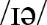 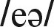 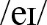 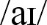 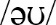 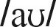 ww. wiedzę stosuje w miarę poprawnie w praktyce (C)rozumie większość informacji w tekstach, dialogu i zdaniach; rozwiązuje poprawnie znaczną część punktów w zadaniu na wybór wielokrotny i w zadaniu słowotwórczym; w dialogu dot. problemu znęcania się nad zwierzętami i sugerowania sposobu rozwiązania ww. problemu umie odegrać jedną z ról; w przykładowym artykule sugerującym sposoby rozwiązania problemu otyłości w większości prawidłowo określa treści poszczególnych akapitów oraz analizuje techniki zastosowane do wsparcia swoich propozycji (B,C) umie w większości poprawnie udzielić krótkiej wypowiedzi dot. rodzaju opisanych problemów społecznych i ekonomicznych (C)uczestniczy w redagowaniu dialogu dot. bezrobocia wśród młodych ludzi (w oparciu o notatki do wysłuchanej wypowiedzi i podane zwroty); odgrywa jedną z ról i jest na ogół komunikatywny (C) wykonuje poprawnie większość zadań w ćwiczeniu przygotowawczym do pisania, m.in uzupełnia tabelkę przedstawiającą propozycje oraz wyjaśnienia/przykłady i spodziewane rezultaty (na podstawie dialogu dot. problemu znęcania się nad zwierzętami) (C) zna zasady pisania artykułu i pisze artykuł sugerujący sposoby rozwiązania problemu znęcania się nad zwierzętami w oparciu o uzupełnioną tabelkę; posługuje się ograniczonym zasobem słownictwa i struktur, mimo błędów jest na ogół komunikatywny(C)zna znaczną część słownictwa opisującego problemy społeczne, w tym bezrobocie wśród młodych ludzi, znęcanie się nad zwierzętami oraz otyłość; zna większość słownictwa służącego do zgłaszania propozycji dot. rozwiązywania ww. problemów; zna techniki stosowane do wsparcia swoich propozycji: wyjaśnienia, podawanie przykładów i potencjalnych rezultatów; zna dyftongi: , , /ʊə/, , , /ɔɪ/, ,  i potrafi identyfikować większość z nich w wypowiedziach (A,B)ww. wiedzę stosuje w miarę poprawnie w praktyce (C)rozumie większość informacji w tekstach, dialogu i zdaniach; rozwiązuje poprawnie znaczną część punktów w zadaniu na wybór wielokrotny i w zadaniu słowotwórczym; w dialogu dot. problemu znęcania się nad zwierzętami i sugerowania sposobu rozwiązania ww. problemu umie odegrać jedną z ról; w przykładowym artykule sugerującym sposoby rozwiązania problemu otyłości w większości prawidłowo określa treści poszczególnych akapitów oraz analizuje techniki zastosowane do wsparcia swoich propozycji (B,C) umie w większości poprawnie udzielić krótkiej wypowiedzi dot. rodzaju opisanych problemów społecznych i ekonomicznych (C)uczestniczy w redagowaniu dialogu dot. bezrobocia wśród młodych ludzi (w oparciu o notatki do wysłuchanej wypowiedzi i podane zwroty); odgrywa jedną z ról i jest na ogół komunikatywny (C) wykonuje poprawnie większość zadań w ćwiczeniu przygotowawczym do pisania, m.in uzupełnia tabelkę przedstawiającą propozycje oraz wyjaśnienia/przykłady i spodziewane rezultaty (na podstawie dialogu dot. problemu znęcania się nad zwierzętami) (C) zna zasady pisania artykułu i pisze artykuł sugerujący sposoby rozwiązania problemu znęcania się nad zwierzętami w oparciu o uzupełnioną tabelkę; posługuje się ograniczonym zasobem słownictwa i struktur, mimo błędów jest na ogół komunikatywny(C)zna większość słownictwa opisującego problemy społeczne, w tym bezrobocie wśród młodych ludzi, znęcanie się nad zwierzętami oraz otyłość; zna słownictwo służące do zgłaszania propozycji dot. rozwiązywania ww. problemów; zna techniki stosowane do wsparcia swoich propozycji: wyjaśnienia, podawanie przykładów i potencjalnych rezultatów; zna dyftongi: , , /ʊə/, , , /ɔɪ/, ,  i potrafi je identyfikować w wypowiedziach (A,B)ww. wiedzę stosuje w większości poprawnie w praktyce (C)rozumie prawie wszystkie informacje w tekstach, dialogu i zdaniach; rozwiązuje poprawnie większość punktów w zadaniu na wybór wielokrotny i w zadaniu słowotwórczym; w dialogu dot. problemu znęcania się nad zwierzętami i sugerowania sposobu rozwiązania ww. problemu umie odegrać obydwie role; w przykładowym artykule sugerującym sposoby rozwiązania problemu otyłości prawidłowo określa treści poszczególnych akapitów oraz analizuje techniki zastosowane do wsparcia swoich propozycji (B,C) umie poprawnie udzielić krótkiej wypowiedzi dot. rodzaju opisanych problemów społecznych i ekonomicznych (C)aktywnie uczestniczy w redagowaniu dialogu dot. bezrobocia wśród młodych ludzi (w oparciu o notatki do wysłuchanej wypowiedzi, własne pomysły i podane zwroty); odgrywa jedną z ról i jest komunikatywny (C)wykonuje poprawnie zadania w ćwiczeniu przygotowawczym do pisania, m.in uzupełnia tabelkę przedstawiającą propozycje oraz wyjaśnienia/przykłady i spodziewane rezultaty (na podstawie dialogu dot. problemu znęcania się nad zwierzętami i własnych pomysłów) (C) zna zasady pisania artykułu i pisze artykuł sugerujący sposoby rozwiązania problemu znęcania się nad zwierzętami w oparciu o uzupełnioną tabelkę; posługuje się dość zróżnicowanym zasobem słownictwa i struktur, jest komunikatywny, może popełniać nieliczne, drobne błędy (C)zna większość słownictwa opisującego problemy społeczne, w tym bezrobocie wśród młodych ludzi, znęcanie się nad zwierzętami oraz otyłość; zna słownictwo służące do zgłaszania propozycji dot. rozwiązywania ww. problemów; zna techniki stosowane do wsparcia swoich propozycji: wyjaśnienia, podawanie przykładów i potencjalnych rezultatów; zna dyftongi: , , /ʊə/, , , /ɔɪ/, ,  i potrafi je identyfikować w wypowiedziach (A,B)ww. wiedzę stosuje w większości poprawnie w praktyce (C)rozumie prawie wszystkie informacje w tekstach, dialogu i zdaniach; rozwiązuje poprawnie większość punktów w zadaniu na wybór wielokrotny i w zadaniu słowotwórczym; w dialogu dot. problemu znęcania się nad zwierzętami i sugerowania sposobu rozwiązania ww. problemu umie odegrać obydwie role; w przykładowym artykule sugerującym sposoby rozwiązania problemu otyłości prawidłowo określa treści poszczególnych akapitów oraz analizuje techniki zastosowane do wsparcia swoich propozycji (B,C) umie poprawnie udzielić krótkiej wypowiedzi dot. rodzaju opisanych problemów społecznych i ekonomicznych (C)aktywnie uczestniczy w redagowaniu dialogu dot. bezrobocia wśród młodych ludzi (w oparciu o notatki do wysłuchanej wypowiedzi, własne pomysły i podane zwroty); odgrywa jedną z ról i jest komunikatywny (C)wykonuje poprawnie zadania w ćwiczeniu przygotowawczym do pisania, m.in uzupełnia tabelkę przedstawiającą propozycje oraz wyjaśnienia/przykłady i spodziewane rezultaty (na podstawie dialogu dot. problemu znęcania się nad zwierzętami i własnych pomysłów) (C) zna zasady pisania artykułu i pisze artykuł sugerujący sposoby rozwiązania problemu znęcania się nad zwierzętami w oparciu o uzupełnioną tabelkę; posługuje się dość zróżnicowanym zasobem słownictwa i struktur, jest komunikatywny, może popełniać nieliczne, drobne błędy (C)I.11, I.14, II.1, II.2, II.5, II.7, III.1, III.4, III.7, IV.1, IV.3, IV.6, IV.9, V.1, V.3, V.6, V.9, V.11, V.12, VI.2, VI.4, VI.8, VI.15, VII.4, VII.8, VII.15, VIII.1, VIII.2, X, XI, XIII, XIVMED: dialog sterowany dot. bezrobocia wśród młodych ludzi; artykuł sterowany sugerujący sposoby rozwiązania problemu znęcania się nad zwierzętami I.11, I.14, II.1, II.2, II.5, II.7, III.1, III.4, III.7, IV.1, IV.3, IV.6, IV.9, V.1, V.3, V.6, V.9, V.11, V.12, VI.2, VI.4, VI.8, VI.15, VII.4, VII.8, VII.15, VIII.1, VIII.2, X, XI, XIII, XIVMED: dialog sterowany dot. bezrobocia wśród młodych ludzi; artykuł sterowany sugerujący sposoby rozwiązania problemu znęcania się nad zwierzętami 8cSkills in Actionzna znaczną część słownictwa opisującego problemy społeczne, w tym bezrobocie wśród młodych ludzi, znęcanie się nad zwierzętami oraz otyłość; zna większość słownictwa służącego do zgłaszania propozycji dot. rozwiązywania ww. problemów; zna techniki stosowane do wsparcia swoich propozycji: wyjaśnienia, podawanie przykładów i potencjalnych rezultatów; zna dyftongi: , , /ʊə/, , , /ɔɪ/, ,  i potrafi identyfikować większość z nich w wypowiedziach (A,B)ww. wiedzę stosuje w miarę poprawnie w praktyce (C)rozumie większość informacji w tekstach, dialogu i zdaniach; rozwiązuje poprawnie znaczną część punktów w zadaniu na wybór wielokrotny i w zadaniu słowotwórczym; w dialogu dot. problemu znęcania się nad zwierzętami i sugerowania sposobu rozwiązania ww. problemu umie odegrać jedną z ról; w przykładowym artykule sugerującym sposoby rozwiązania problemu otyłości w większości prawidłowo określa treści poszczególnych akapitów oraz analizuje techniki zastosowane do wsparcia swoich propozycji (B,C) umie w większości poprawnie udzielić krótkiej wypowiedzi dot. rodzaju opisanych problemów społecznych i ekonomicznych (C)uczestniczy w redagowaniu dialogu dot. bezrobocia wśród młodych ludzi (w oparciu o notatki do wysłuchanej wypowiedzi i podane zwroty); odgrywa jedną z ról i jest na ogół komunikatywny (C) wykonuje poprawnie większość zadań w ćwiczeniu przygotowawczym do pisania, m.in uzupełnia tabelkę przedstawiającą propozycje oraz wyjaśnienia/przykłady i spodziewane rezultaty (na podstawie dialogu dot. problemu znęcania się nad zwierzętami) (C) zna zasady pisania artykułu i pisze artykuł sugerujący sposoby rozwiązania problemu znęcania się nad zwierzętami w oparciu o uzupełnioną tabelkę; posługuje się ograniczonym zasobem słownictwa i struktur, mimo błędów jest na ogół komunikatywny(C)zna znaczną część słownictwa opisującego problemy społeczne, w tym bezrobocie wśród młodych ludzi, znęcanie się nad zwierzętami oraz otyłość; zna większość słownictwa służącego do zgłaszania propozycji dot. rozwiązywania ww. problemów; zna techniki stosowane do wsparcia swoich propozycji: wyjaśnienia, podawanie przykładów i potencjalnych rezultatów; zna dyftongi: , , /ʊə/, , , /ɔɪ/, ,  i potrafi identyfikować większość z nich w wypowiedziach (A,B)ww. wiedzę stosuje w miarę poprawnie w praktyce (C)rozumie większość informacji w tekstach, dialogu i zdaniach; rozwiązuje poprawnie znaczną część punktów w zadaniu na wybór wielokrotny i w zadaniu słowotwórczym; w dialogu dot. problemu znęcania się nad zwierzętami i sugerowania sposobu rozwiązania ww. problemu umie odegrać jedną z ról; w przykładowym artykule sugerującym sposoby rozwiązania problemu otyłości w większości prawidłowo określa treści poszczególnych akapitów oraz analizuje techniki zastosowane do wsparcia swoich propozycji (B,C) umie w większości poprawnie udzielić krótkiej wypowiedzi dot. rodzaju opisanych problemów społecznych i ekonomicznych (C)uczestniczy w redagowaniu dialogu dot. bezrobocia wśród młodych ludzi (w oparciu o notatki do wysłuchanej wypowiedzi i podane zwroty); odgrywa jedną z ról i jest na ogół komunikatywny (C) wykonuje poprawnie większość zadań w ćwiczeniu przygotowawczym do pisania, m.in uzupełnia tabelkę przedstawiającą propozycje oraz wyjaśnienia/przykłady i spodziewane rezultaty (na podstawie dialogu dot. problemu znęcania się nad zwierzętami) (C) zna zasady pisania artykułu i pisze artykuł sugerujący sposoby rozwiązania problemu znęcania się nad zwierzętami w oparciu o uzupełnioną tabelkę; posługuje się ograniczonym zasobem słownictwa i struktur, mimo błędów jest na ogół komunikatywny(C)zna większość słownictwa opisującego problemy społeczne, w tym bezrobocie wśród młodych ludzi, znęcanie się nad zwierzętami oraz otyłość; zna słownictwo służące do zgłaszania propozycji dot. rozwiązywania ww. problemów; zna techniki stosowane do wsparcia swoich propozycji: wyjaśnienia, podawanie przykładów i potencjalnych rezultatów; zna dyftongi: , , /ʊə/, , , /ɔɪ/, ,  i potrafi je identyfikować w wypowiedziach (A,B)ww. wiedzę stosuje w większości poprawnie w praktyce (C)rozumie prawie wszystkie informacje w tekstach, dialogu i zdaniach; rozwiązuje poprawnie większość punktów w zadaniu na wybór wielokrotny i w zadaniu słowotwórczym; w dialogu dot. problemu znęcania się nad zwierzętami i sugerowania sposobu rozwiązania ww. problemu umie odegrać obydwie role; w przykładowym artykule sugerującym sposoby rozwiązania problemu otyłości prawidłowo określa treści poszczególnych akapitów oraz analizuje techniki zastosowane do wsparcia swoich propozycji (B,C) umie poprawnie udzielić krótkiej wypowiedzi dot. rodzaju opisanych problemów społecznych i ekonomicznych (C)aktywnie uczestniczy w redagowaniu dialogu dot. bezrobocia wśród młodych ludzi (w oparciu o notatki do wysłuchanej wypowiedzi, własne pomysły i podane zwroty); odgrywa jedną z ról i jest komunikatywny (C)wykonuje poprawnie zadania w ćwiczeniu przygotowawczym do pisania, m.in uzupełnia tabelkę przedstawiającą propozycje oraz wyjaśnienia/przykłady i spodziewane rezultaty (na podstawie dialogu dot. problemu znęcania się nad zwierzętami i własnych pomysłów) (C) zna zasady pisania artykułu i pisze artykuł sugerujący sposoby rozwiązania problemu znęcania się nad zwierzętami w oparciu o uzupełnioną tabelkę; posługuje się dość zróżnicowanym zasobem słownictwa i struktur, jest komunikatywny, może popełniać nieliczne, drobne błędy (C)zna większość słownictwa opisującego problemy społeczne, w tym bezrobocie wśród młodych ludzi, znęcanie się nad zwierzętami oraz otyłość; zna słownictwo służące do zgłaszania propozycji dot. rozwiązywania ww. problemów; zna techniki stosowane do wsparcia swoich propozycji: wyjaśnienia, podawanie przykładów i potencjalnych rezultatów; zna dyftongi: , , /ʊə/, , , /ɔɪ/, ,  i potrafi je identyfikować w wypowiedziach (A,B)ww. wiedzę stosuje w większości poprawnie w praktyce (C)rozumie prawie wszystkie informacje w tekstach, dialogu i zdaniach; rozwiązuje poprawnie większość punktów w zadaniu na wybór wielokrotny i w zadaniu słowotwórczym; w dialogu dot. problemu znęcania się nad zwierzętami i sugerowania sposobu rozwiązania ww. problemu umie odegrać obydwie role; w przykładowym artykule sugerującym sposoby rozwiązania problemu otyłości prawidłowo określa treści poszczególnych akapitów oraz analizuje techniki zastosowane do wsparcia swoich propozycji (B,C) umie poprawnie udzielić krótkiej wypowiedzi dot. rodzaju opisanych problemów społecznych i ekonomicznych (C)aktywnie uczestniczy w redagowaniu dialogu dot. bezrobocia wśród młodych ludzi (w oparciu o notatki do wysłuchanej wypowiedzi, własne pomysły i podane zwroty); odgrywa jedną z ról i jest komunikatywny (C)wykonuje poprawnie zadania w ćwiczeniu przygotowawczym do pisania, m.in uzupełnia tabelkę przedstawiającą propozycje oraz wyjaśnienia/przykłady i spodziewane rezultaty (na podstawie dialogu dot. problemu znęcania się nad zwierzętami i własnych pomysłów) (C) zna zasady pisania artykułu i pisze artykuł sugerujący sposoby rozwiązania problemu znęcania się nad zwierzętami w oparciu o uzupełnioną tabelkę; posługuje się dość zróżnicowanym zasobem słownictwa i struktur, jest komunikatywny, może popełniać nieliczne, drobne błędy (C)8Culture +8Review8Culture +8Reviewzna znaczną część słownictwa opisującego działalność wybranych organizacji pozarządowych, w tym walczących z biedą na świecie; zna znaczną część wyróżnionych wyrazów (np. spread, mission) oraz ich antonimów (np. reduce – increase) (A)ww. wiedzę stosuje na ogół poprawnie w praktyce (C)wykonuje prawidłowo znaczną część zadań z ćwiczeń powtórzeniowych dot. reakcji językowych, leksyki i gramatyki (C)rozumie większość informacji w tekście i zdaniach; w większości poprawnie określa rodzaj i cel organizacji, dobiera nagłówki do akapitów i wykonuje ćwiczenia leksykalne (B,C)w zadaniach zamkniętych uzyskuje ok. 50% poprawnych odpowiedzi (C)tworzy motto dla opisanej organizacji i w miarę prawidłowo wyjaśnia jego znaczenia (C,D)uczestniczy w zbieraniu informacji i sporządzaniu notatek dot. wybranej organizacji pozarządowej w Polsce (ICT) (C)zna znaczną część słownictwa opisującego działalność wybranych organizacji pozarządowych, w tym walczących z biedą na świecie; zna znaczną część wyróżnionych wyrazów (np. spread, mission) oraz ich antonimów (np. reduce – increase) (A)ww. wiedzę stosuje na ogół poprawnie w praktyce (C)wykonuje prawidłowo znaczną część zadań z ćwiczeń powtórzeniowych dot. reakcji językowych, leksyki i gramatyki (C)rozumie większość informacji w tekście i zdaniach; w większości poprawnie określa rodzaj i cel organizacji, dobiera nagłówki do akapitów i wykonuje ćwiczenia leksykalne (B,C)w zadaniach zamkniętych uzyskuje ok. 50% poprawnych odpowiedzi (C)tworzy motto dla opisanej organizacji i w miarę prawidłowo wyjaśnia jego znaczenia (C,D)uczestniczy w zbieraniu informacji i sporządzaniu notatek dot. wybranej organizacji pozarządowej w Polsce (ICT) (C)zna większość słownictwa opisującego działalność wybranych organizacji pozarządowych, w tym walczących z biedą na świecie; zna większość wyróżnionych wyrazów oraz ich antonimów (A)ww. wiedzę stosuje w większości poprawnie w praktyce (C)wykonuje prawidłowo większość zadań z ćwiczeń powtórzeniowych dot. reakcji językowych, leksyki i gramatyki (C)rozumie prawie wszystkie informacje w tekście i zdaniach; poprawnie określa rodzaj i cel organizacji, dobiera nagłówki do akapitów i wykonuje ćwiczenia leksykalne (B,C)w zadaniach zamkniętych uzyskuje ok. 70% poprawnych odpowiedzi (C)tworzy motto dla opisanej organizacji i w większości prawidłowo wyjaśnia jego znaczenia (C,D)aktywnie uczestniczy w zbieraniu informacji, sporządzaniu notatek i prezentacji cyfrowej wybranej organizacji pozarządowej w Polsce (ICT) (C) zna większość słownictwa opisującego działalność wybranych organizacji pozarządowych, w tym walczących z biedą na świecie; zna większość wyróżnionych wyrazów oraz ich antonimów (A)ww. wiedzę stosuje w większości poprawnie w praktyce (C)wykonuje prawidłowo większość zadań z ćwiczeń powtórzeniowych dot. reakcji językowych, leksyki i gramatyki (C)rozumie prawie wszystkie informacje w tekście i zdaniach; poprawnie określa rodzaj i cel organizacji, dobiera nagłówki do akapitów i wykonuje ćwiczenia leksykalne (B,C)w zadaniach zamkniętych uzyskuje ok. 70% poprawnych odpowiedzi (C)tworzy motto dla opisanej organizacji i w większości prawidłowo wyjaśnia jego znaczenia (C,D)aktywnie uczestniczy w zbieraniu informacji, sporządzaniu notatek i prezentacji cyfrowej wybranej organizacji pozarządowej w Polsce (ICT) (C) I.14, II.1, III.1, III.4, IV.1, IV.2, IV.3, IV.4, IV.9, IV.11, V.1, V.2, V.3, V.4, V.9, VI.3, VI.4, VI.8, VI.13, VI.15, VII.3, VII.15, VIII.2, VIII.3, VIII.4, IX.1, X, XI, XII, XIII, XIVMED+KI+THINK: motto dla opisanej organizacji i wyjaśnianie jego znaczenia; prezentacja organizacji pozarządowej w PolsceI.14, II.1, III.1, III.4, IV.1, IV.2, IV.3, IV.4, IV.9, IV.11, V.1, V.2, V.3, V.4, V.9, VI.3, VI.4, VI.8, VI.13, VI.15, VII.3, VII.15, VIII.2, VIII.3, VIII.4, IX.1, X, XI, XII, XIII, XIVMED+KI+THINK: motto dla opisanej organizacji i wyjaśnianie jego znaczenia; prezentacja organizacji pozarządowej w Polsce8Culture +8Review8Culture +8Reviewzna znaczną część słownictwa opisującego działalność wybranych organizacji pozarządowych, w tym walczących z biedą na świecie; zna znaczną część wyróżnionych wyrazów (np. spread, mission) oraz ich antonimów (np. reduce – increase) (A)ww. wiedzę stosuje na ogół poprawnie w praktyce (C)wykonuje prawidłowo znaczną część zadań z ćwiczeń powtórzeniowych dot. reakcji językowych, leksyki i gramatyki (C)rozumie większość informacji w tekście i zdaniach; w większości poprawnie określa rodzaj i cel organizacji, dobiera nagłówki do akapitów i wykonuje ćwiczenia leksykalne (B,C)w zadaniach zamkniętych uzyskuje ok. 50% poprawnych odpowiedzi (C)tworzy motto dla opisanej organizacji i w miarę prawidłowo wyjaśnia jego znaczenia (C,D)uczestniczy w zbieraniu informacji i sporządzaniu notatek dot. wybranej organizacji pozarządowej w Polsce (ICT) (C)zna znaczną część słownictwa opisującego działalność wybranych organizacji pozarządowych, w tym walczących z biedą na świecie; zna znaczną część wyróżnionych wyrazów (np. spread, mission) oraz ich antonimów (np. reduce – increase) (A)ww. wiedzę stosuje na ogół poprawnie w praktyce (C)wykonuje prawidłowo znaczną część zadań z ćwiczeń powtórzeniowych dot. reakcji językowych, leksyki i gramatyki (C)rozumie większość informacji w tekście i zdaniach; w większości poprawnie określa rodzaj i cel organizacji, dobiera nagłówki do akapitów i wykonuje ćwiczenia leksykalne (B,C)w zadaniach zamkniętych uzyskuje ok. 50% poprawnych odpowiedzi (C)tworzy motto dla opisanej organizacji i w miarę prawidłowo wyjaśnia jego znaczenia (C,D)uczestniczy w zbieraniu informacji i sporządzaniu notatek dot. wybranej organizacji pozarządowej w Polsce (ICT) (C)zna większość słownictwa opisującego działalność wybranych organizacji pozarządowych, w tym walczących z biedą na świecie; zna większość wyróżnionych wyrazów oraz ich antonimów (A)ww. wiedzę stosuje w większości poprawnie w praktyce (C)wykonuje prawidłowo większość zadań z ćwiczeń powtórzeniowych dot. reakcji językowych, leksyki i gramatyki (C)rozumie prawie wszystkie informacje w tekście i zdaniach; poprawnie określa rodzaj i cel organizacji, dobiera nagłówki do akapitów i wykonuje ćwiczenia leksykalne (B,C)w zadaniach zamkniętych uzyskuje ok. 70% poprawnych odpowiedzi (C)tworzy motto dla opisanej organizacji i w większości prawidłowo wyjaśnia jego znaczenia (C,D)aktywnie uczestniczy w zbieraniu informacji, sporządzaniu notatek i prezentacji cyfrowej wybranej organizacji pozarządowej w Polsce (ICT) (C) zna większość słownictwa opisującego działalność wybranych organizacji pozarządowych, w tym walczących z biedą na świecie; zna większość wyróżnionych wyrazów oraz ich antonimów (A)ww. wiedzę stosuje w większości poprawnie w praktyce (C)wykonuje prawidłowo większość zadań z ćwiczeń powtórzeniowych dot. reakcji językowych, leksyki i gramatyki (C)rozumie prawie wszystkie informacje w tekście i zdaniach; poprawnie określa rodzaj i cel organizacji, dobiera nagłówki do akapitów i wykonuje ćwiczenia leksykalne (B,C)w zadaniach zamkniętych uzyskuje ok. 70% poprawnych odpowiedzi (C)tworzy motto dla opisanej organizacji i w większości prawidłowo wyjaśnia jego znaczenia (C,D)aktywnie uczestniczy w zbieraniu informacji, sporządzaniu notatek i prezentacji cyfrowej wybranej organizacji pozarządowej w Polsce (ICT) (C) UNIT/ ROZDZIAŁCELE OPERACYJNECELE OPERACYJNECELE OPERACYJNECELE OPERACYJNEREALIZACJA PPREALIZACJA PPUNIT/ ROZDZIAŁPOZIOM PODSTAWOWYUCZEŃ:POZIOM PODSTAWOWYUCZEŃ:POZIOM PONADPODSTAWOWYUCZEŃ:POZIOM PONADPODSTAWOWYUCZEŃ:TESTY*TESTY*UNIT 9Live & Learn9azna znaczną część słownictwa opisującego edukację szkolną i uniwersytecką oraz zastosowania AR (tzw. Rozszerzonej Rzeczywistości) w nauczaniu; zna znaczną część wyróżnionych słów i zwrotów (np. abandoned, identification, visual learner) oraz kolokacji (np. digital images, interactive whiteboard); rozumie różnicę znaczeniową między podobnymi wyrazami: attend/follow, revise/review, is doing/is making, score/mark; zna większość czasowników złożonych z check oraz użycie większości wskazanych przyimków w kontekście (A,B)rozumie większość informacji w tekście i zdaniach; w większości poprawnie określa sposoby zastosowania AR w edukacji oraz rozwiązuje prawidłowo znaczną część punktów w zadaniu na dobór zdań do luk i w ćwiczeniach leksykalnych (B,C)uczestniczy w krótkiej dyskusji nt. różnic w edukacji szkolnej i uniwersyteckiej oraz w tworzeniu własnej edukacyjnej aplikacji AR i jej prezentacji na forum klasy (C,D) w większości poprawnie wyraża krótką opinię dot. konieczności stosowania aplikacji AR w kształceniu oraz tworzy proste zdania z podanymi kolokacjami (C) zna znaczną część słownictwa opisującego edukację szkolną i uniwersytecką oraz zastosowania AR (tzw. Rozszerzonej Rzeczywistości) w nauczaniu; zna znaczną część wyróżnionych słów i zwrotów (np. abandoned, identification, visual learner) oraz kolokacji (np. digital images, interactive whiteboard); rozumie różnicę znaczeniową między podobnymi wyrazami: attend/follow, revise/review, is doing/is making, score/mark; zna większość czasowników złożonych z check oraz użycie większości wskazanych przyimków w kontekście (A,B)rozumie większość informacji w tekście i zdaniach; w większości poprawnie określa sposoby zastosowania AR w edukacji oraz rozwiązuje prawidłowo znaczną część punktów w zadaniu na dobór zdań do luk i w ćwiczeniach leksykalnych (B,C)uczestniczy w krótkiej dyskusji nt. różnic w edukacji szkolnej i uniwersyteckiej oraz w tworzeniu własnej edukacyjnej aplikacji AR i jej prezentacji na forum klasy (C,D) w większości poprawnie wyraża krótką opinię dot. konieczności stosowania aplikacji AR w kształceniu oraz tworzy proste zdania z podanymi kolokacjami (C) zna większość słownictwa opisującego edukację szkolną i uniwersytecką oraz zastosowania AR (tzw. Rozszerzonej Rzeczywistości) w nauczaniu; zna większość wyróżnionych słów i zwrotów oraz kolokacji; rozumie różnicę znaczeniową między podobnymi wyrazami: attend/follow, revise/review, is doing/is making, score/mark; zna czasowniki złożone z check oraz użycie wskazanych przyimków w kontekście (A,B) rozumie prawie wszystkie informacje w tekście i zdaniach; poprawnie określa sposoby zastosowania AR w edukacji oraz rozwiązuje prawidłowo większość punktów w zadaniu na dobór zdań do luk i w ćwiczeniach leksykalnych (B,C)aktywnie uczestniczy w krótkiej dyskusji nt. różnic w edukacji szkolnej i uniwersyteckiej oraz w tworzeniu własnej edukacyjnej aplikacji AR i jej prezentacji na forum klasy (C,D) poprawnie wyraża krótką opinię dot. konieczności stosowania aplikacji AR w kształceniu oraz tworzy zdania z podanymi kolokacjami (C) zna większość słownictwa opisującego edukację szkolną i uniwersytecką oraz zastosowania AR (tzw. Rozszerzonej Rzeczywistości) w nauczaniu; zna większość wyróżnionych słów i zwrotów oraz kolokacji; rozumie różnicę znaczeniową między podobnymi wyrazami: attend/follow, revise/review, is doing/is making, score/mark; zna czasowniki złożone z check oraz użycie wskazanych przyimków w kontekście (A,B) rozumie prawie wszystkie informacje w tekście i zdaniach; poprawnie określa sposoby zastosowania AR w edukacji oraz rozwiązuje prawidłowo większość punktów w zadaniu na dobór zdań do luk i w ćwiczeniach leksykalnych (B,C)aktywnie uczestniczy w krótkiej dyskusji nt. różnic w edukacji szkolnej i uniwersyteckiej oraz w tworzeniu własnej edukacyjnej aplikacji AR i jej prezentacji na forum klasy (C,D) poprawnie wyraża krótką opinię dot. konieczności stosowania aplikacji AR w kształceniu oraz tworzy zdania z podanymi kolokacjami (C) I.3, I.12, II.1, III.1, III.4, III.5, IV.1, IV.2, IV.3, IV.6, IV.10, IV.11, V.1, V.10, VI.3, VI.4, VI.15, VIII.2, VIII.3, VIII.4, X, XI, XIII, XIV MED+THINK: opinia dot. konieczności stosowania aplikacji AR w kształceniu; prezentacja własnej edukacyjnej aplikacji ARI.3, I.12, II.1, III.1, III.4, III.5, IV.1, IV.2, IV.3, IV.6, IV.10, IV.11, V.1, V.10, VI.3, VI.4, VI.15, VIII.2, VIII.3, VIII.4, X, XI, XIII, XIV MED+THINK: opinia dot. konieczności stosowania aplikacji AR w kształceniu; prezentacja własnej edukacyjnej aplikacji ARUNIT 9Live & Learn9azna znaczną część słownictwa opisującego edukację szkolną i uniwersytecką oraz zastosowania AR (tzw. Rozszerzonej Rzeczywistości) w nauczaniu; zna znaczną część wyróżnionych słów i zwrotów (np. abandoned, identification, visual learner) oraz kolokacji (np. digital images, interactive whiteboard); rozumie różnicę znaczeniową między podobnymi wyrazami: attend/follow, revise/review, is doing/is making, score/mark; zna większość czasowników złożonych z check oraz użycie większości wskazanych przyimków w kontekście (A,B)rozumie większość informacji w tekście i zdaniach; w większości poprawnie określa sposoby zastosowania AR w edukacji oraz rozwiązuje prawidłowo znaczną część punktów w zadaniu na dobór zdań do luk i w ćwiczeniach leksykalnych (B,C)uczestniczy w krótkiej dyskusji nt. różnic w edukacji szkolnej i uniwersyteckiej oraz w tworzeniu własnej edukacyjnej aplikacji AR i jej prezentacji na forum klasy (C,D) w większości poprawnie wyraża krótką opinię dot. konieczności stosowania aplikacji AR w kształceniu oraz tworzy proste zdania z podanymi kolokacjami (C) zna znaczną część słownictwa opisującego edukację szkolną i uniwersytecką oraz zastosowania AR (tzw. Rozszerzonej Rzeczywistości) w nauczaniu; zna znaczną część wyróżnionych słów i zwrotów (np. abandoned, identification, visual learner) oraz kolokacji (np. digital images, interactive whiteboard); rozumie różnicę znaczeniową między podobnymi wyrazami: attend/follow, revise/review, is doing/is making, score/mark; zna większość czasowników złożonych z check oraz użycie większości wskazanych przyimków w kontekście (A,B)rozumie większość informacji w tekście i zdaniach; w większości poprawnie określa sposoby zastosowania AR w edukacji oraz rozwiązuje prawidłowo znaczną część punktów w zadaniu na dobór zdań do luk i w ćwiczeniach leksykalnych (B,C)uczestniczy w krótkiej dyskusji nt. różnic w edukacji szkolnej i uniwersyteckiej oraz w tworzeniu własnej edukacyjnej aplikacji AR i jej prezentacji na forum klasy (C,D) w większości poprawnie wyraża krótką opinię dot. konieczności stosowania aplikacji AR w kształceniu oraz tworzy proste zdania z podanymi kolokacjami (C) zna większość słownictwa opisującego edukację szkolną i uniwersytecką oraz zastosowania AR (tzw. Rozszerzonej Rzeczywistości) w nauczaniu; zna większość wyróżnionych słów i zwrotów oraz kolokacji; rozumie różnicę znaczeniową między podobnymi wyrazami: attend/follow, revise/review, is doing/is making, score/mark; zna czasowniki złożone z check oraz użycie wskazanych przyimków w kontekście (A,B) rozumie prawie wszystkie informacje w tekście i zdaniach; poprawnie określa sposoby zastosowania AR w edukacji oraz rozwiązuje prawidłowo większość punktów w zadaniu na dobór zdań do luk i w ćwiczeniach leksykalnych (B,C)aktywnie uczestniczy w krótkiej dyskusji nt. różnic w edukacji szkolnej i uniwersyteckiej oraz w tworzeniu własnej edukacyjnej aplikacji AR i jej prezentacji na forum klasy (C,D) poprawnie wyraża krótką opinię dot. konieczności stosowania aplikacji AR w kształceniu oraz tworzy zdania z podanymi kolokacjami (C) zna większość słownictwa opisującego edukację szkolną i uniwersytecką oraz zastosowania AR (tzw. Rozszerzonej Rzeczywistości) w nauczaniu; zna większość wyróżnionych słów i zwrotów oraz kolokacji; rozumie różnicę znaczeniową między podobnymi wyrazami: attend/follow, revise/review, is doing/is making, score/mark; zna czasowniki złożone z check oraz użycie wskazanych przyimków w kontekście (A,B) rozumie prawie wszystkie informacje w tekście i zdaniach; poprawnie określa sposoby zastosowania AR w edukacji oraz rozwiązuje prawidłowo większość punktów w zadaniu na dobór zdań do luk i w ćwiczeniach leksykalnych (B,C)aktywnie uczestniczy w krótkiej dyskusji nt. różnic w edukacji szkolnej i uniwersyteckiej oraz w tworzeniu własnej edukacyjnej aplikacji AR i jej prezentacji na forum klasy (C,D) poprawnie wyraża krótką opinię dot. konieczności stosowania aplikacji AR w kształceniu oraz tworzy zdania z podanymi kolokacjami (C) 9bGrammar in Usezna podstawowe słownictwo służące do opisywania pozytywnego nastawienia na wzrost swoich umiejętności oraz opisywania osoby lub miejsca; zna użycie bezokoliczników z to i bez to oraz form czasowników z -ing; zna różne formy bezokoliczników i czasowników z -ing, np. be writing, be written, have been writing, having been written; zna strukturę i użycie zdań względnych definiujących i niedefiniujących wraz z zaimkami i przysłówkami względnymi (A,B) na ogół poprawnie stosuje ww. wiedzę i struktury w ćwiczeniach gramatycznych, w tym w transformacjach zdaniowych (C)rozumie większość informacji w tekstach i zdaniach; w większości poprawnie identyfikuje i analizuje przykłady użycia bezokolicznika z to i bez to, formy czasownika z -ing oraz zdań względnych (B,C)uczestniczy w prowadzeniu krótkich dialogów z użyciem wskazanych czasowników (np. promise, look forward to, regret) oraz w opisywaniu wybranej osoby/miejsca z użyciem zdań względnych i zgadywaniu, o kim/ o czym mowa (C)zna podstawowe słownictwo służące do opisywania pozytywnego nastawienia na wzrost swoich umiejętności oraz opisywania osoby lub miejsca; zna użycie bezokoliczników z to i bez to oraz form czasowników z -ing; zna różne formy bezokoliczników i czasowników z -ing, np. be writing, be written, have been writing, having been written; zna strukturę i użycie zdań względnych definiujących i niedefiniujących wraz z zaimkami i przysłówkami względnymi (A,B) na ogół poprawnie stosuje ww. wiedzę i struktury w ćwiczeniach gramatycznych, w tym w transformacjach zdaniowych (C)rozumie większość informacji w tekstach i zdaniach; w większości poprawnie identyfikuje i analizuje przykłady użycia bezokolicznika z to i bez to, formy czasownika z -ing oraz zdań względnych (B,C)uczestniczy w prowadzeniu krótkich dialogów z użyciem wskazanych czasowników (np. promise, look forward to, regret) oraz w opisywaniu wybranej osoby/miejsca z użyciem zdań względnych i zgadywaniu, o kim/ o czym mowa (C)zna słownictwo służące do opisywania pozytywnego nastawienia na wzrost swoich umiejętności oraz opisywania osoby lub miejsca; zna użycie bezokoliczników z to i bez to oraz form czasowników z -ing; zna różne formy bezokoliczników i czasowników z -ing, np. be writing, be written, have been writing, having been written; zna strukturę i użycie zdań względnych definiujących i niedefiniujących wraz z zaimkami i przysłówkami względnymi (A,B) w większości poprawnie stosuje ww. wiedzę i struktury w ćw. gramatycznych, w tym w transformacjach zdaniowych (C) rozumie prawie wszystkie informacje w tekstach i zdaniach; poprawnie identyfikuje i analizuje przykłady użycia bezokolicznika z to i bez to, formy czasownika z -ing oraz zdań względnych (B,C)aktywnie uczestniczy w prowadzeniu krótkich dialogów z użyciem wskazanych czasowników (np. promise, look forward to, regret) oraz w opisywaniu wybranej osoby/miejsca z użyciem zdań względnych i zgadywaniu, o kim/ o czym mowa (C)zna słownictwo służące do opisywania pozytywnego nastawienia na wzrost swoich umiejętności oraz opisywania osoby lub miejsca; zna użycie bezokoliczników z to i bez to oraz form czasowników z -ing; zna różne formy bezokoliczników i czasowników z -ing, np. be writing, be written, have been writing, having been written; zna strukturę i użycie zdań względnych definiujących i niedefiniujących wraz z zaimkami i przysłówkami względnymi (A,B) w większości poprawnie stosuje ww. wiedzę i struktury w ćw. gramatycznych, w tym w transformacjach zdaniowych (C) rozumie prawie wszystkie informacje w tekstach i zdaniach; poprawnie identyfikuje i analizuje przykłady użycia bezokolicznika z to i bez to, formy czasownika z -ing oraz zdań względnych (B,C)aktywnie uczestniczy w prowadzeniu krótkich dialogów z użyciem wskazanych czasowników (np. promise, look forward to, regret) oraz w opisywaniu wybranej osoby/miejsca z użyciem zdań względnych i zgadywaniu, o kim/ o czym mowa (C)I.1, I.2, III.1, III.7, IV.1, IV.2, IV.3, VI.3, VIII.2, X, XIVI.1, I.2, III.1, III.7, IV.1, IV.2, IV.3, VI.3, VIII.2, X, XIV9bGrammar in Usezna podstawowe słownictwo służące do opisywania pozytywnego nastawienia na wzrost swoich umiejętności oraz opisywania osoby lub miejsca; zna użycie bezokoliczników z to i bez to oraz form czasowników z -ing; zna różne formy bezokoliczników i czasowników z -ing, np. be writing, be written, have been writing, having been written; zna strukturę i użycie zdań względnych definiujących i niedefiniujących wraz z zaimkami i przysłówkami względnymi (A,B) na ogół poprawnie stosuje ww. wiedzę i struktury w ćwiczeniach gramatycznych, w tym w transformacjach zdaniowych (C)rozumie większość informacji w tekstach i zdaniach; w większości poprawnie identyfikuje i analizuje przykłady użycia bezokolicznika z to i bez to, formy czasownika z -ing oraz zdań względnych (B,C)uczestniczy w prowadzeniu krótkich dialogów z użyciem wskazanych czasowników (np. promise, look forward to, regret) oraz w opisywaniu wybranej osoby/miejsca z użyciem zdań względnych i zgadywaniu, o kim/ o czym mowa (C)zna podstawowe słownictwo służące do opisywania pozytywnego nastawienia na wzrost swoich umiejętności oraz opisywania osoby lub miejsca; zna użycie bezokoliczników z to i bez to oraz form czasowników z -ing; zna różne formy bezokoliczników i czasowników z -ing, np. be writing, be written, have been writing, having been written; zna strukturę i użycie zdań względnych definiujących i niedefiniujących wraz z zaimkami i przysłówkami względnymi (A,B) na ogół poprawnie stosuje ww. wiedzę i struktury w ćwiczeniach gramatycznych, w tym w transformacjach zdaniowych (C)rozumie większość informacji w tekstach i zdaniach; w większości poprawnie identyfikuje i analizuje przykłady użycia bezokolicznika z to i bez to, formy czasownika z -ing oraz zdań względnych (B,C)uczestniczy w prowadzeniu krótkich dialogów z użyciem wskazanych czasowników (np. promise, look forward to, regret) oraz w opisywaniu wybranej osoby/miejsca z użyciem zdań względnych i zgadywaniu, o kim/ o czym mowa (C)zna słownictwo służące do opisywania pozytywnego nastawienia na wzrost swoich umiejętności oraz opisywania osoby lub miejsca; zna użycie bezokoliczników z to i bez to oraz form czasowników z -ing; zna różne formy bezokoliczników i czasowników z -ing, np. be writing, be written, have been writing, having been written; zna strukturę i użycie zdań względnych definiujących i niedefiniujących wraz z zaimkami i przysłówkami względnymi (A,B) w większości poprawnie stosuje ww. wiedzę i struktury w ćw. gramatycznych, w tym w transformacjach zdaniowych (C) rozumie prawie wszystkie informacje w tekstach i zdaniach; poprawnie identyfikuje i analizuje przykłady użycia bezokolicznika z to i bez to, formy czasownika z -ing oraz zdań względnych (B,C)aktywnie uczestniczy w prowadzeniu krótkich dialogów z użyciem wskazanych czasowników (np. promise, look forward to, regret) oraz w opisywaniu wybranej osoby/miejsca z użyciem zdań względnych i zgadywaniu, o kim/ o czym mowa (C)zna słownictwo służące do opisywania pozytywnego nastawienia na wzrost swoich umiejętności oraz opisywania osoby lub miejsca; zna użycie bezokoliczników z to i bez to oraz form czasowników z -ing; zna różne formy bezokoliczników i czasowników z -ing, np. be writing, be written, have been writing, having been written; zna strukturę i użycie zdań względnych definiujących i niedefiniujących wraz z zaimkami i przysłówkami względnymi (A,B) w większości poprawnie stosuje ww. wiedzę i struktury w ćw. gramatycznych, w tym w transformacjach zdaniowych (C) rozumie prawie wszystkie informacje w tekstach i zdaniach; poprawnie identyfikuje i analizuje przykłady użycia bezokolicznika z to i bez to, formy czasownika z -ing oraz zdań względnych (B,C)aktywnie uczestniczy w prowadzeniu krótkich dialogów z użyciem wskazanych czasowników (np. promise, look forward to, regret) oraz w opisywaniu wybranej osoby/miejsca z użyciem zdań względnych i zgadywaniu, o kim/ o czym mowa (C)9cSkills in Actionzna znaczną część słownictwa służącego do uzyskiwania i udzielania informacji nt. kursów letnich i wieczorowych w formie dialogów i ogłoszeń oraz w odpowiedzi na ogłoszenia i w formie e-maili do instytucji edukacyjnych; zna podstawowe cechy stylu formalnego: pełne formy czasowników, użycie rozbudowanych zdań i formalnych słów/zwrotów łączących; zna strukturę i użycie pytań uzupełniających, tzw. follow-up questions, oraz ich intonacje wyrażające emocje (A,B) ww. wiedzę stosuje w miarę poprawnie w praktyce (C)rozumie większość informacji w tekstach, dialogu i zdaniach; w większości prawidłowo uzupełnia luki w tekście ogłoszenia o kursie; rozwiązuje poprawnie znaczną część punktów w zadaniu na rozumienie ze słuchu (wybór wielokrotny) i w zadaniu słowotwórczym; w dialogu dot. letniego kursu fotografii umie odegrać jedną z ról; w przykładowym e-mailu (w odpowiedzi na ogłoszenie o kursie pianistycznym) w większości prawidłowo analizuje wykonanie zadania oraz znajduje przykłady użycia stylu formalnego w tekście i dobiera wyróżnione zwroty formalne do ich nieformalnych ekwiwalentów (B,C)uczestniczy w krótkiej dyskusji nt. zalet i wad kursów wieczorowych (C)uczestniczy w redagowaniu dialogu sterowanego dot. kursu Sart College (w oparciu o ogłoszenie); odgrywa jedną z ról i jest na ogół komunikatywny (C) zna zasady pisania e-maila formalnego i pisze e-mail do Flint Summer School w odpowiedzi na ogłoszenie o kursie języka angielskiego; posługuje się ograniczonym zasobem słownictwa i struktur, mimo błędów jest na ogół komunikatywny(C)zna znaczną część słownictwa służącego do uzyskiwania i udzielania informacji nt. kursów letnich i wieczorowych w formie dialogów i ogłoszeń oraz w odpowiedzi na ogłoszenia i w formie e-maili do instytucji edukacyjnych; zna podstawowe cechy stylu formalnego: pełne formy czasowników, użycie rozbudowanych zdań i formalnych słów/zwrotów łączących; zna strukturę i użycie pytań uzupełniających, tzw. follow-up questions, oraz ich intonacje wyrażające emocje (A,B) ww. wiedzę stosuje w miarę poprawnie w praktyce (C)rozumie większość informacji w tekstach, dialogu i zdaniach; w większości prawidłowo uzupełnia luki w tekście ogłoszenia o kursie; rozwiązuje poprawnie znaczną część punktów w zadaniu na rozumienie ze słuchu (wybór wielokrotny) i w zadaniu słowotwórczym; w dialogu dot. letniego kursu fotografii umie odegrać jedną z ról; w przykładowym e-mailu (w odpowiedzi na ogłoszenie o kursie pianistycznym) w większości prawidłowo analizuje wykonanie zadania oraz znajduje przykłady użycia stylu formalnego w tekście i dobiera wyróżnione zwroty formalne do ich nieformalnych ekwiwalentów (B,C)uczestniczy w krótkiej dyskusji nt. zalet i wad kursów wieczorowych (C)uczestniczy w redagowaniu dialogu sterowanego dot. kursu Sart College (w oparciu o ogłoszenie); odgrywa jedną z ról i jest na ogół komunikatywny (C) zna zasady pisania e-maila formalnego i pisze e-mail do Flint Summer School w odpowiedzi na ogłoszenie o kursie języka angielskiego; posługuje się ograniczonym zasobem słownictwa i struktur, mimo błędów jest na ogół komunikatywny(C)zna większość słownictwa służącego do uzyskiwania i udzielania informacji nt. kursów letnich i wieczorowych w formie dialogów i ogłoszeń oraz w odpowiedzi na ogłoszenia i w formie e-maili do instytucji edukacyjnych; zna cechy stylu formalnego: pełne formy czasowników, użycie strony biernej, rozbudowanych zdań i formalnych słów/zwrotów łączących; zna strukturę i użycie pytań uzupełniających, tzw. follow-up questions, oraz ich intonacje wyrażające emocje (A,B) ww. wiedzę stosuje w większości poprawnie w praktyce (C)rozumie prawie wszystkie informacje w tekstach, dialogu i zdaniach; prawidłowo uzupełnia luki w tekście ogłoszenia o kursie; rozwiązuje poprawnie większość punktów w zadaniu na rozumienie ze słuchu (wybór wielokrotny) i w zadaniu słowotwórczym; w dialogu dot. letniego kursu fotografii umie odegrać obydwie role; w przykładowym e-mailu (w odpowiedzi na ogłoszenie o kursie pianistycznym) prawidłowo analizuje wykonanie zadania oraz znajduje przykłady użycia stylu formalnego w tekście i dobiera wyróżnione zwroty formalne do ich nieformalnych ekwiwalentów (B,C)aktywnie uczestniczy w krótkiej dyskusji nt. zalet i wad kursów wieczorowych (C) aktywnie uczestniczy w redagowaniu dialogu sterowanego dot. kursu Sart College (w oparciu o ogłoszenie); odgrywa jedną z ról i jest komunikatywny (C)zna zasady pisania e-maila formalnego i pisze e-mail do Flint Summer School w odpowiedzi na ogłoszenie o kursie języka angielskiego; posługuje się dość zróżnicowanym zasobem słownictwa i struktur, jest komunikatywny, może popełniać nieliczne, drobne błędy (C)zna większość słownictwa służącego do uzyskiwania i udzielania informacji nt. kursów letnich i wieczorowych w formie dialogów i ogłoszeń oraz w odpowiedzi na ogłoszenia i w formie e-maili do instytucji edukacyjnych; zna cechy stylu formalnego: pełne formy czasowników, użycie strony biernej, rozbudowanych zdań i formalnych słów/zwrotów łączących; zna strukturę i użycie pytań uzupełniających, tzw. follow-up questions, oraz ich intonacje wyrażające emocje (A,B) ww. wiedzę stosuje w większości poprawnie w praktyce (C)rozumie prawie wszystkie informacje w tekstach, dialogu i zdaniach; prawidłowo uzupełnia luki w tekście ogłoszenia o kursie; rozwiązuje poprawnie większość punktów w zadaniu na rozumienie ze słuchu (wybór wielokrotny) i w zadaniu słowotwórczym; w dialogu dot. letniego kursu fotografii umie odegrać obydwie role; w przykładowym e-mailu (w odpowiedzi na ogłoszenie o kursie pianistycznym) prawidłowo analizuje wykonanie zadania oraz znajduje przykłady użycia stylu formalnego w tekście i dobiera wyróżnione zwroty formalne do ich nieformalnych ekwiwalentów (B,C)aktywnie uczestniczy w krótkiej dyskusji nt. zalet i wad kursów wieczorowych (C) aktywnie uczestniczy w redagowaniu dialogu sterowanego dot. kursu Sart College (w oparciu o ogłoszenie); odgrywa jedną z ról i jest komunikatywny (C)zna zasady pisania e-maila formalnego i pisze e-mail do Flint Summer School w odpowiedzi na ogłoszenie o kursie języka angielskiego; posługuje się dość zróżnicowanym zasobem słownictwa i struktur, jest komunikatywny, może popełniać nieliczne, drobne błędy (C)I.3, II.1, II.2, II.3, II.5, III.1, III.4, III.7, III.9, IV.1, IV.2, IV.3, IV.8, IV.11, V.3, V.4, V.5, V.11, V.12, VI.2, VI.3, VI.5, VI.14, VI.15, VII.1, VII.3, VII.12, VII.14, VII.15, VIII.1, VIII.2, X, XI, XIII, XIVMED: prowadzenie dialogu dot. kursu (na podstawie ogłoszenia i podanych zwrotów); e-mail do Flint Summer School w odpowiedzi na ogłoszenie o kursie języka angielskiegoI.3, II.1, II.2, II.3, II.5, III.1, III.4, III.7, III.9, IV.1, IV.2, IV.3, IV.8, IV.11, V.3, V.4, V.5, V.11, V.12, VI.2, VI.3, VI.5, VI.14, VI.15, VII.1, VII.3, VII.12, VII.14, VII.15, VIII.1, VIII.2, X, XI, XIII, XIVMED: prowadzenie dialogu dot. kursu (na podstawie ogłoszenia i podanych zwrotów); e-mail do Flint Summer School w odpowiedzi na ogłoszenie o kursie języka angielskiego9cSkills in Actionzna znaczną część słownictwa służącego do uzyskiwania i udzielania informacji nt. kursów letnich i wieczorowych w formie dialogów i ogłoszeń oraz w odpowiedzi na ogłoszenia i w formie e-maili do instytucji edukacyjnych; zna podstawowe cechy stylu formalnego: pełne formy czasowników, użycie rozbudowanych zdań i formalnych słów/zwrotów łączących; zna strukturę i użycie pytań uzupełniających, tzw. follow-up questions, oraz ich intonacje wyrażające emocje (A,B) ww. wiedzę stosuje w miarę poprawnie w praktyce (C)rozumie większość informacji w tekstach, dialogu i zdaniach; w większości prawidłowo uzupełnia luki w tekście ogłoszenia o kursie; rozwiązuje poprawnie znaczną część punktów w zadaniu na rozumienie ze słuchu (wybór wielokrotny) i w zadaniu słowotwórczym; w dialogu dot. letniego kursu fotografii umie odegrać jedną z ról; w przykładowym e-mailu (w odpowiedzi na ogłoszenie o kursie pianistycznym) w większości prawidłowo analizuje wykonanie zadania oraz znajduje przykłady użycia stylu formalnego w tekście i dobiera wyróżnione zwroty formalne do ich nieformalnych ekwiwalentów (B,C)uczestniczy w krótkiej dyskusji nt. zalet i wad kursów wieczorowych (C)uczestniczy w redagowaniu dialogu sterowanego dot. kursu Sart College (w oparciu o ogłoszenie); odgrywa jedną z ról i jest na ogół komunikatywny (C) zna zasady pisania e-maila formalnego i pisze e-mail do Flint Summer School w odpowiedzi na ogłoszenie o kursie języka angielskiego; posługuje się ograniczonym zasobem słownictwa i struktur, mimo błędów jest na ogół komunikatywny(C)zna znaczną część słownictwa służącego do uzyskiwania i udzielania informacji nt. kursów letnich i wieczorowych w formie dialogów i ogłoszeń oraz w odpowiedzi na ogłoszenia i w formie e-maili do instytucji edukacyjnych; zna podstawowe cechy stylu formalnego: pełne formy czasowników, użycie rozbudowanych zdań i formalnych słów/zwrotów łączących; zna strukturę i użycie pytań uzupełniających, tzw. follow-up questions, oraz ich intonacje wyrażające emocje (A,B) ww. wiedzę stosuje w miarę poprawnie w praktyce (C)rozumie większość informacji w tekstach, dialogu i zdaniach; w większości prawidłowo uzupełnia luki w tekście ogłoszenia o kursie; rozwiązuje poprawnie znaczną część punktów w zadaniu na rozumienie ze słuchu (wybór wielokrotny) i w zadaniu słowotwórczym; w dialogu dot. letniego kursu fotografii umie odegrać jedną z ról; w przykładowym e-mailu (w odpowiedzi na ogłoszenie o kursie pianistycznym) w większości prawidłowo analizuje wykonanie zadania oraz znajduje przykłady użycia stylu formalnego w tekście i dobiera wyróżnione zwroty formalne do ich nieformalnych ekwiwalentów (B,C)uczestniczy w krótkiej dyskusji nt. zalet i wad kursów wieczorowych (C)uczestniczy w redagowaniu dialogu sterowanego dot. kursu Sart College (w oparciu o ogłoszenie); odgrywa jedną z ról i jest na ogół komunikatywny (C) zna zasady pisania e-maila formalnego i pisze e-mail do Flint Summer School w odpowiedzi na ogłoszenie o kursie języka angielskiego; posługuje się ograniczonym zasobem słownictwa i struktur, mimo błędów jest na ogół komunikatywny(C)zna większość słownictwa służącego do uzyskiwania i udzielania informacji nt. kursów letnich i wieczorowych w formie dialogów i ogłoszeń oraz w odpowiedzi na ogłoszenia i w formie e-maili do instytucji edukacyjnych; zna cechy stylu formalnego: pełne formy czasowników, użycie strony biernej, rozbudowanych zdań i formalnych słów/zwrotów łączących; zna strukturę i użycie pytań uzupełniających, tzw. follow-up questions, oraz ich intonacje wyrażające emocje (A,B) ww. wiedzę stosuje w większości poprawnie w praktyce (C)rozumie prawie wszystkie informacje w tekstach, dialogu i zdaniach; prawidłowo uzupełnia luki w tekście ogłoszenia o kursie; rozwiązuje poprawnie większość punktów w zadaniu na rozumienie ze słuchu (wybór wielokrotny) i w zadaniu słowotwórczym; w dialogu dot. letniego kursu fotografii umie odegrać obydwie role; w przykładowym e-mailu (w odpowiedzi na ogłoszenie o kursie pianistycznym) prawidłowo analizuje wykonanie zadania oraz znajduje przykłady użycia stylu formalnego w tekście i dobiera wyróżnione zwroty formalne do ich nieformalnych ekwiwalentów (B,C)aktywnie uczestniczy w krótkiej dyskusji nt. zalet i wad kursów wieczorowych (C) aktywnie uczestniczy w redagowaniu dialogu sterowanego dot. kursu Sart College (w oparciu o ogłoszenie); odgrywa jedną z ról i jest komunikatywny (C)zna zasady pisania e-maila formalnego i pisze e-mail do Flint Summer School w odpowiedzi na ogłoszenie o kursie języka angielskiego; posługuje się dość zróżnicowanym zasobem słownictwa i struktur, jest komunikatywny, może popełniać nieliczne, drobne błędy (C)zna większość słownictwa służącego do uzyskiwania i udzielania informacji nt. kursów letnich i wieczorowych w formie dialogów i ogłoszeń oraz w odpowiedzi na ogłoszenia i w formie e-maili do instytucji edukacyjnych; zna cechy stylu formalnego: pełne formy czasowników, użycie strony biernej, rozbudowanych zdań i formalnych słów/zwrotów łączących; zna strukturę i użycie pytań uzupełniających, tzw. follow-up questions, oraz ich intonacje wyrażające emocje (A,B) ww. wiedzę stosuje w większości poprawnie w praktyce (C)rozumie prawie wszystkie informacje w tekstach, dialogu i zdaniach; prawidłowo uzupełnia luki w tekście ogłoszenia o kursie; rozwiązuje poprawnie większość punktów w zadaniu na rozumienie ze słuchu (wybór wielokrotny) i w zadaniu słowotwórczym; w dialogu dot. letniego kursu fotografii umie odegrać obydwie role; w przykładowym e-mailu (w odpowiedzi na ogłoszenie o kursie pianistycznym) prawidłowo analizuje wykonanie zadania oraz znajduje przykłady użycia stylu formalnego w tekście i dobiera wyróżnione zwroty formalne do ich nieformalnych ekwiwalentów (B,C)aktywnie uczestniczy w krótkiej dyskusji nt. zalet i wad kursów wieczorowych (C) aktywnie uczestniczy w redagowaniu dialogu sterowanego dot. kursu Sart College (w oparciu o ogłoszenie); odgrywa jedną z ról i jest komunikatywny (C)zna zasady pisania e-maila formalnego i pisze e-mail do Flint Summer School w odpowiedzi na ogłoszenie o kursie języka angielskiego; posługuje się dość zróżnicowanym zasobem słownictwa i struktur, jest komunikatywny, może popełniać nieliczne, drobne błędy (C)9Culture +9Review9Culture +9Reviewzna znaczną część słownictwa opisującego fundacje oświatowe, w tym fundację założoną przez Jamesa LeBrona; zna znaczną część wyróżnionych wyrazów (np. reach, point out, mentor) (A)ww. wiedzę stosuje na ogół poprawnie w praktyce (C)wykonuje prawidłowo znaczną część zadań z ćwiczeń powtórzeniowych dot. reakcji językowych, leksyki i gramatyki (C)rozumie większość informacji w tekście i zdaniach; na ogół poprawnie odpowiada na pytania dot. treści tekstu i wyjaśnia wyróżnione wyrazy (B,C)w zadaniach zamkniętych uzyskuje ok. 50% poprawnych odpowiedzi (C)dokonuje, w miarę poprawnie, krótkiej prezentacji wymyślonej fundacji, której celem jest pomoc w edukacji młodych ludzi (C,D)zbiera informacje, sporządza notatki i pisze krótki artykuł o fundacji oświatowej w Polsce lub w innym kraju; posługuje się ograniczonym zasobem słownictwa i struktur, mimo błędów jest na ogół komunikatywny (ICT) (C)zna znaczną część słownictwa opisującego fundacje oświatowe, w tym fundację założoną przez Jamesa LeBrona; zna znaczną część wyróżnionych wyrazów (np. reach, point out, mentor) (A)ww. wiedzę stosuje na ogół poprawnie w praktyce (C)wykonuje prawidłowo znaczną część zadań z ćwiczeń powtórzeniowych dot. reakcji językowych, leksyki i gramatyki (C)rozumie większość informacji w tekście i zdaniach; na ogół poprawnie odpowiada na pytania dot. treści tekstu i wyjaśnia wyróżnione wyrazy (B,C)w zadaniach zamkniętych uzyskuje ok. 50% poprawnych odpowiedzi (C)dokonuje, w miarę poprawnie, krótkiej prezentacji wymyślonej fundacji, której celem jest pomoc w edukacji młodych ludzi (C,D)zbiera informacje, sporządza notatki i pisze krótki artykuł o fundacji oświatowej w Polsce lub w innym kraju; posługuje się ograniczonym zasobem słownictwa i struktur, mimo błędów jest na ogół komunikatywny (ICT) (C)zna większość słownictwa opisującego fundacje oświatowe, w tym fundację założoną przez Jamesa LeBrona; zna większość wyróżnionych wyrazów (A)ww. wiedzę stosuje w większości poprawnie w praktyce (C)wykonuje prawidłowo większość zadań z ćwiczeń powtórzeniowych dot. reakcji językowych, leksyki i gramatyki (C)rozumie prawie wszystkie informacje w tekście i zdaniach; w większości poprawnie odpowiada na pytania dot. treści tekstu i wyjaśnia wyróżnione wyrazy (B,C)w zadaniach zamkniętych uzyskuje ok. 70% poprawnych odpowiedzi (C)dokonuje, w większości poprawnie, prezentacji wymyślonej fundacji, której celem jest pomoc w edukacji młodych ludzi (C,D)zbiera informacje, sporządza notatki i pisze krótki artykuł o fundacji oświatowej w Polsce lub w innym kraju; posługuje się dość zróżnicowanym zasobem słownictwa i struktur, jest komunikatywny, może popełniać nieliczne, drobne błędy (ICT) (C)zna większość słownictwa opisującego fundacje oświatowe, w tym fundację założoną przez Jamesa LeBrona; zna większość wyróżnionych wyrazów (A)ww. wiedzę stosuje w większości poprawnie w praktyce (C)wykonuje prawidłowo większość zadań z ćwiczeń powtórzeniowych dot. reakcji językowych, leksyki i gramatyki (C)rozumie prawie wszystkie informacje w tekście i zdaniach; w większości poprawnie odpowiada na pytania dot. treści tekstu i wyjaśnia wyróżnione wyrazy (B,C)w zadaniach zamkniętych uzyskuje ok. 70% poprawnych odpowiedzi (C)dokonuje, w większości poprawnie, prezentacji wymyślonej fundacji, której celem jest pomoc w edukacji młodych ludzi (C,D)zbiera informacje, sporządza notatki i pisze krótki artykuł o fundacji oświatowej w Polsce lub w innym kraju; posługuje się dość zróżnicowanym zasobem słownictwa i struktur, jest komunikatywny, może popełniać nieliczne, drobne błędy (ICT) (C)I.3, I.14, II.1, II.2, III.1, III.4, III.7, IV.1, IV.4, IV.9, IV.11, V.1, V.2, V.3, V.11, V.12, VI.3, VI.12, VII.3, VIII.2, VIII.3, IX.1, X, XII, XIII, XIV MED+KI+THINK: prezentacja wymyślonej fundacji, której celem jest pomoc w edukacji młodych ludzi; artykuł o fundacji oświatowej w Polsce/ w innym krajuI.3, I.14, II.1, II.2, III.1, III.4, III.7, IV.1, IV.4, IV.9, IV.11, V.1, V.2, V.3, V.11, V.12, VI.3, VI.12, VII.3, VIII.2, VIII.3, IX.1, X, XII, XIII, XIV MED+KI+THINK: prezentacja wymyślonej fundacji, której celem jest pomoc w edukacji młodych ludzi; artykuł o fundacji oświatowej w Polsce/ w innym kraju9Culture +9Review9Culture +9Reviewzna znaczną część słownictwa opisującego fundacje oświatowe, w tym fundację założoną przez Jamesa LeBrona; zna znaczną część wyróżnionych wyrazów (np. reach, point out, mentor) (A)ww. wiedzę stosuje na ogół poprawnie w praktyce (C)wykonuje prawidłowo znaczną część zadań z ćwiczeń powtórzeniowych dot. reakcji językowych, leksyki i gramatyki (C)rozumie większość informacji w tekście i zdaniach; na ogół poprawnie odpowiada na pytania dot. treści tekstu i wyjaśnia wyróżnione wyrazy (B,C)w zadaniach zamkniętych uzyskuje ok. 50% poprawnych odpowiedzi (C)dokonuje, w miarę poprawnie, krótkiej prezentacji wymyślonej fundacji, której celem jest pomoc w edukacji młodych ludzi (C,D)zbiera informacje, sporządza notatki i pisze krótki artykuł o fundacji oświatowej w Polsce lub w innym kraju; posługuje się ograniczonym zasobem słownictwa i struktur, mimo błędów jest na ogół komunikatywny (ICT) (C)zna znaczną część słownictwa opisującego fundacje oświatowe, w tym fundację założoną przez Jamesa LeBrona; zna znaczną część wyróżnionych wyrazów (np. reach, point out, mentor) (A)ww. wiedzę stosuje na ogół poprawnie w praktyce (C)wykonuje prawidłowo znaczną część zadań z ćwiczeń powtórzeniowych dot. reakcji językowych, leksyki i gramatyki (C)rozumie większość informacji w tekście i zdaniach; na ogół poprawnie odpowiada na pytania dot. treści tekstu i wyjaśnia wyróżnione wyrazy (B,C)w zadaniach zamkniętych uzyskuje ok. 50% poprawnych odpowiedzi (C)dokonuje, w miarę poprawnie, krótkiej prezentacji wymyślonej fundacji, której celem jest pomoc w edukacji młodych ludzi (C,D)zbiera informacje, sporządza notatki i pisze krótki artykuł o fundacji oświatowej w Polsce lub w innym kraju; posługuje się ograniczonym zasobem słownictwa i struktur, mimo błędów jest na ogół komunikatywny (ICT) (C)zna większość słownictwa opisującego fundacje oświatowe, w tym fundację założoną przez Jamesa LeBrona; zna większość wyróżnionych wyrazów (A)ww. wiedzę stosuje w większości poprawnie w praktyce (C)wykonuje prawidłowo większość zadań z ćwiczeń powtórzeniowych dot. reakcji językowych, leksyki i gramatyki (C)rozumie prawie wszystkie informacje w tekście i zdaniach; w większości poprawnie odpowiada na pytania dot. treści tekstu i wyjaśnia wyróżnione wyrazy (B,C)w zadaniach zamkniętych uzyskuje ok. 70% poprawnych odpowiedzi (C)dokonuje, w większości poprawnie, prezentacji wymyślonej fundacji, której celem jest pomoc w edukacji młodych ludzi (C,D)zbiera informacje, sporządza notatki i pisze krótki artykuł o fundacji oświatowej w Polsce lub w innym kraju; posługuje się dość zróżnicowanym zasobem słownictwa i struktur, jest komunikatywny, może popełniać nieliczne, drobne błędy (ICT) (C)zna większość słownictwa opisującego fundacje oświatowe, w tym fundację założoną przez Jamesa LeBrona; zna większość wyróżnionych wyrazów (A)ww. wiedzę stosuje w większości poprawnie w praktyce (C)wykonuje prawidłowo większość zadań z ćwiczeń powtórzeniowych dot. reakcji językowych, leksyki i gramatyki (C)rozumie prawie wszystkie informacje w tekście i zdaniach; w większości poprawnie odpowiada na pytania dot. treści tekstu i wyjaśnia wyróżnione wyrazy (B,C)w zadaniach zamkniętych uzyskuje ok. 70% poprawnych odpowiedzi (C)dokonuje, w większości poprawnie, prezentacji wymyślonej fundacji, której celem jest pomoc w edukacji młodych ludzi (C,D)zbiera informacje, sporządza notatki i pisze krótki artykuł o fundacji oświatowej w Polsce lub w innym kraju; posługuje się dość zróżnicowanym zasobem słownictwa i struktur, jest komunikatywny, może popełniać nieliczne, drobne błędy (ICT) (C)UNIT/ ROZDZIAŁCELE OPERACYJNECELE OPERACYJNECELE OPERACYJNECELE OPERACYJNEREALIZACJA PPREALIZACJA PPUNIT/ ROZDZIAŁPOZIOM PODSTAWOWYUCZEŃ:POZIOM PODSTAWOWYUCZEŃ:POZIOM PONADPODSTAWOWYUCZEŃ:POZIOM PONADPODSTAWOWYUCZEŃ:TESTY*TESTY*CVALUESCompassionzna znaczną część słownictwa opisującego sposoby wyrażania współczucia, w tym wyróżnione słowa i zwroty (np. mindset, gestures, deserve) (A) rozumie większość informacji w tekście; w większości prawidłowo określa główne myśli tekstu, dobiera przykłady do sposobów wyrażania współczucia oraz wyjaśnia wyróżnione wyrazy (B,C)na ogół poprawnie udziela krótkiej wypowiedzi o najbardziej docenianym sposobie wyrażania współczucia (C,D)uczestniczy w dyskusji o sposobach wyrażania współczucia w 4 podanych sytuacjach (C,D)zna znaczną część słownictwa opisującego sposoby wyrażania współczucia, w tym wyróżnione słowa i zwroty (np. mindset, gestures, deserve) (A) rozumie większość informacji w tekście; w większości prawidłowo określa główne myśli tekstu, dobiera przykłady do sposobów wyrażania współczucia oraz wyjaśnia wyróżnione wyrazy (B,C)na ogół poprawnie udziela krótkiej wypowiedzi o najbardziej docenianym sposobie wyrażania współczucia (C,D)uczestniczy w dyskusji o sposobach wyrażania współczucia w 4 podanych sytuacjach (C,D)zna większość słownictwa opisującego sposoby wyrażania współczucia, w tym wyróżnione słowa i zwroty (A)rozumie prawie wszystkie informacje w tekście; prawidłowo określa główne myśli tekstu, dobiera przykłady do sposobów wyrażania współczucia oraz wyjaśnia wyróżnione wyrazy (B,C)w większości poprawnie udziela wypowiedzi o najbardziej docenianym sposobie wyrażania współczucia (C,D)aktywnie uczestniczy w dyskusji o sposobach wyrażania współczucia w 4 podanych sytuacjach (C,D)zna większość słownictwa opisującego sposoby wyrażania współczucia, w tym wyróżnione słowa i zwroty (A)rozumie prawie wszystkie informacje w tekście; prawidłowo określa główne myśli tekstu, dobiera przykłady do sposobów wyrażania współczucia oraz wyjaśnia wyróżnione wyrazy (B,C)w większości poprawnie udziela wypowiedzi o najbardziej docenianym sposobie wyrażania współczucia (C,D)aktywnie uczestniczy w dyskusji o sposobach wyrażania współczucia w 4 podanych sytuacjach (C,D)I.1, II.1, II.5, III.1, III.4, III.7, IV.1, IV.6, IV.7, IV.9, IV.11, VI.4, VI.15, VIII.2, X, XI, XIII MED+THINK: wypowiedzi dot. sposobów wyrażania współczucia; dyskusja o wyrażaniu współczucia w podanych sytuacjachI.1, II.1, II.5, III.1, III.4, III.7, IV.1, IV.6, IV.7, IV.9, IV.11, VI.4, VI.15, VIII.2, X, XI, XIII MED+THINK: wypowiedzi dot. sposobów wyrażania współczucia; dyskusja o wyrażaniu współczucia w podanych sytuacjachCVALUESCompassionzna znaczną część słownictwa opisującego sposoby wyrażania współczucia, w tym wyróżnione słowa i zwroty (np. mindset, gestures, deserve) (A) rozumie większość informacji w tekście; w większości prawidłowo określa główne myśli tekstu, dobiera przykłady do sposobów wyrażania współczucia oraz wyjaśnia wyróżnione wyrazy (B,C)na ogół poprawnie udziela krótkiej wypowiedzi o najbardziej docenianym sposobie wyrażania współczucia (C,D)uczestniczy w dyskusji o sposobach wyrażania współczucia w 4 podanych sytuacjach (C,D)zna znaczną część słownictwa opisującego sposoby wyrażania współczucia, w tym wyróżnione słowa i zwroty (np. mindset, gestures, deserve) (A) rozumie większość informacji w tekście; w większości prawidłowo określa główne myśli tekstu, dobiera przykłady do sposobów wyrażania współczucia oraz wyjaśnia wyróżnione wyrazy (B,C)na ogół poprawnie udziela krótkiej wypowiedzi o najbardziej docenianym sposobie wyrażania współczucia (C,D)uczestniczy w dyskusji o sposobach wyrażania współczucia w 4 podanych sytuacjach (C,D)zna większość słownictwa opisującego sposoby wyrażania współczucia, w tym wyróżnione słowa i zwroty (A)rozumie prawie wszystkie informacje w tekście; prawidłowo określa główne myśli tekstu, dobiera przykłady do sposobów wyrażania współczucia oraz wyjaśnia wyróżnione wyrazy (B,C)w większości poprawnie udziela wypowiedzi o najbardziej docenianym sposobie wyrażania współczucia (C,D)aktywnie uczestniczy w dyskusji o sposobach wyrażania współczucia w 4 podanych sytuacjach (C,D)zna większość słownictwa opisującego sposoby wyrażania współczucia, w tym wyróżnione słowa i zwroty (A)rozumie prawie wszystkie informacje w tekście; prawidłowo określa główne myśli tekstu, dobiera przykłady do sposobów wyrażania współczucia oraz wyjaśnia wyróżnione wyrazy (B,C)w większości poprawnie udziela wypowiedzi o najbardziej docenianym sposobie wyrażania współczucia (C,D)aktywnie uczestniczy w dyskusji o sposobach wyrażania współczucia w 4 podanych sytuacjach (C,D)CPublic Speaking Skillszna podstawowe słownictwo służące do wygłaszania przemówień z okazji wręczania nagród dla Woluntariusza Roku i Nauczyciela Roku; zna techniki zaznaczające kluczowe momenty przemówienia: stosowanie pauzy, specjalne zwroty, zmiana tonu głosu (A,B)rozumie większość informacji w przemówieniu i zdaniach; w przykładowym przemówieniu wygłoszonym z okazji wręczenia nagrody Woluntariusza Roku w większości prawidłowo identyfikuje zastosowane techniki podkreślające kluczowe momenty przemówienia (B,C) wygłasza przemówienie z okazji wręczenia nagrody Nauczyciela Roku (na podstawie zebranych informacji i notatek); posługuje się ograniczonym zasobem słownictwa i struktur, mimo błędów jest na ogół komunikatywny (ICT) (C)zna podstawowe słownictwo służące do wygłaszania przemówień z okazji wręczania nagród dla Woluntariusza Roku i Nauczyciela Roku; zna techniki zaznaczające kluczowe momenty przemówienia: stosowanie pauzy, specjalne zwroty, zmiana tonu głosu (A,B)rozumie większość informacji w przemówieniu i zdaniach; w przykładowym przemówieniu wygłoszonym z okazji wręczenia nagrody Woluntariusza Roku w większości prawidłowo identyfikuje zastosowane techniki podkreślające kluczowe momenty przemówienia (B,C) wygłasza przemówienie z okazji wręczenia nagrody Nauczyciela Roku (na podstawie zebranych informacji i notatek); posługuje się ograniczonym zasobem słownictwa i struktur, mimo błędów jest na ogół komunikatywny (ICT) (C)zna słownictwo służące do wygłaszania przemówień z okazji wręczania nagród dla Woluntariusza Roku i Nauczyciela Roku; zna techniki zaznaczające kluczowe momenty przemówienia: stosowanie pauzy, specjalne zwroty, zmiana tonu głosu (A,B)rozumie prawie wszystkie informacje w przemówieniu i zdaniach; w przykładowym przemówieniu wygłoszonym z okazji wręczenia nagrody Woluntariusza Roku prawidłowo identyfikuje zastosowane techniki podkreślające kluczowe momenty przemówienia (B,C) wygłasza przemówienie z okazji wręczenia nagrody Nauczyciela Roku (na podstawie zebranych informacji i notatek); posługuje się dość zróżnicowanym zasobem słownictwa i struktur, jest komunikatywny, może popełniać nieliczne, drobne błędy (ICT) (C)zna słownictwo służące do wygłaszania przemówień z okazji wręczania nagród dla Woluntariusza Roku i Nauczyciela Roku; zna techniki zaznaczające kluczowe momenty przemówienia: stosowanie pauzy, specjalne zwroty, zmiana tonu głosu (A,B)rozumie prawie wszystkie informacje w przemówieniu i zdaniach; w przykładowym przemówieniu wygłoszonym z okazji wręczenia nagrody Woluntariusza Roku prawidłowo identyfikuje zastosowane techniki podkreślające kluczowe momenty przemówienia (B,C) wygłasza przemówienie z okazji wręczenia nagrody Nauczyciela Roku (na podstawie zebranych informacji i notatek); posługuje się dość zróżnicowanym zasobem słownictwa i struktur, jest komunikatywny, może popełniać nieliczne, drobne błędy (ICT) (C)I.3, I.14, II.1, II.7, III.1, III.4, III.7, IV.1, IV.2, IV.3, IV.6, IV.9, IV.11, V.1, V.2, V.3, V.6, V.11, V.12, VI.1, VI.3, VI.6, VI.13, VI.14, VI.15, VII.3, VII.6, VII.13, VII.14, VII.15, VIII.2, VIII.3, VIII.4, X, XII, XIII, XIV MED: przemówienie z okazji wręczenia nagrody Nauczyciela RokuI.3, I.14, II.1, II.7, III.1, III.4, III.7, IV.1, IV.2, IV.3, IV.6, IV.9, IV.11, V.1, V.2, V.3, V.6, V.11, V.12, VI.1, VI.3, VI.6, VI.13, VI.14, VI.15, VII.3, VII.6, VII.13, VII.14, VII.15, VIII.2, VIII.3, VIII.4, X, XII, XIII, XIV MED: przemówienie z okazji wręczenia nagrody Nauczyciela RokuCPublic Speaking Skillszna podstawowe słownictwo służące do wygłaszania przemówień z okazji wręczania nagród dla Woluntariusza Roku i Nauczyciela Roku; zna techniki zaznaczające kluczowe momenty przemówienia: stosowanie pauzy, specjalne zwroty, zmiana tonu głosu (A,B)rozumie większość informacji w przemówieniu i zdaniach; w przykładowym przemówieniu wygłoszonym z okazji wręczenia nagrody Woluntariusza Roku w większości prawidłowo identyfikuje zastosowane techniki podkreślające kluczowe momenty przemówienia (B,C) wygłasza przemówienie z okazji wręczenia nagrody Nauczyciela Roku (na podstawie zebranych informacji i notatek); posługuje się ograniczonym zasobem słownictwa i struktur, mimo błędów jest na ogół komunikatywny (ICT) (C)zna podstawowe słownictwo służące do wygłaszania przemówień z okazji wręczania nagród dla Woluntariusza Roku i Nauczyciela Roku; zna techniki zaznaczające kluczowe momenty przemówienia: stosowanie pauzy, specjalne zwroty, zmiana tonu głosu (A,B)rozumie większość informacji w przemówieniu i zdaniach; w przykładowym przemówieniu wygłoszonym z okazji wręczenia nagrody Woluntariusza Roku w większości prawidłowo identyfikuje zastosowane techniki podkreślające kluczowe momenty przemówienia (B,C) wygłasza przemówienie z okazji wręczenia nagrody Nauczyciela Roku (na podstawie zebranych informacji i notatek); posługuje się ograniczonym zasobem słownictwa i struktur, mimo błędów jest na ogół komunikatywny (ICT) (C)zna słownictwo służące do wygłaszania przemówień z okazji wręczania nagród dla Woluntariusza Roku i Nauczyciela Roku; zna techniki zaznaczające kluczowe momenty przemówienia: stosowanie pauzy, specjalne zwroty, zmiana tonu głosu (A,B)rozumie prawie wszystkie informacje w przemówieniu i zdaniach; w przykładowym przemówieniu wygłoszonym z okazji wręczenia nagrody Woluntariusza Roku prawidłowo identyfikuje zastosowane techniki podkreślające kluczowe momenty przemówienia (B,C) wygłasza przemówienie z okazji wręczenia nagrody Nauczyciela Roku (na podstawie zebranych informacji i notatek); posługuje się dość zróżnicowanym zasobem słownictwa i struktur, jest komunikatywny, może popełniać nieliczne, drobne błędy (ICT) (C)zna słownictwo służące do wygłaszania przemówień z okazji wręczania nagród dla Woluntariusza Roku i Nauczyciela Roku; zna techniki zaznaczające kluczowe momenty przemówienia: stosowanie pauzy, specjalne zwroty, zmiana tonu głosu (A,B)rozumie prawie wszystkie informacje w przemówieniu i zdaniach; w przykładowym przemówieniu wygłoszonym z okazji wręczenia nagrody Woluntariusza Roku prawidłowo identyfikuje zastosowane techniki podkreślające kluczowe momenty przemówienia (B,C) wygłasza przemówienie z okazji wręczenia nagrody Nauczyciela Roku (na podstawie zebranych informacji i notatek); posługuje się dość zróżnicowanym zasobem słownictwa i struktur, jest komunikatywny, może popełniać nieliczne, drobne błędy (ICT) (C)CCLIL:Historyzna podstawowe słownictwo opisujące system kształcenia w XIX wieku, w tym w wiktoriańskiej Anglii; zna znaczną część wyróżnionych wyrazów i zwrotów (np. support, academic qualifications, governess) (A,B) ww. wiedzę stosuje w miarę poprawnie w praktyce (C)rozumie większość informacji w tekście i zdaniach; w większości poprawnie dobiera nagłówki do akapitów i wyjaśnia wyróżnione wyrazy (B,C)uczestniczy w dyskusji i przygotowaniu prezentacji dot. różnic współczesnego systemu edukacji i tego w wiktoriańskiej Anglii (C,D)uczestniczy w zbieraniu informacji i sporządzaniu notatek dot. XIX-wiecznego systemu edukacji w Polsce lub w innym kraju (ICT) (C)zna podstawowe słownictwo opisujące system kształcenia w XIX wieku, w tym w wiktoriańskiej Anglii; zna znaczną część wyróżnionych wyrazów i zwrotów (np. support, academic qualifications, governess) (A,B) ww. wiedzę stosuje w miarę poprawnie w praktyce (C)rozumie większość informacji w tekście i zdaniach; w większości poprawnie dobiera nagłówki do akapitów i wyjaśnia wyróżnione wyrazy (B,C)uczestniczy w dyskusji i przygotowaniu prezentacji dot. różnic współczesnego systemu edukacji i tego w wiktoriańskiej Anglii (C,D)uczestniczy w zbieraniu informacji i sporządzaniu notatek dot. XIX-wiecznego systemu edukacji w Polsce lub w innym kraju (ICT) (C)zna słownictwo opisujące system kształcenia w XIX wieku, w tym w wiktoriańskiej Anglii; zna znaczną część wyróżnionych wyrazów i zwrotów (A,B) ww. wiedzę stosuje w większości poprawnie w praktyce (C)rozumie prawie wszystkie informacje w tekście i zdaniach; poprawnie dobiera nagłówki do akapitów i wyjaśnia wyróżnione wyrazy (B,C)aktywnie uczestniczy w dyskusji i prezentacji dot. różnic współczesnego systemu edukacji i tego w wiktoriańskiej Anglii (C,D)aktywnie uczestniczy w zbieraniu informacji, sporządzaniu notatek i krótkiej prezentacji dot. XIX-wiecznego systemu edukacji w Polsce lub w innym kraju (ICT) (C)zna słownictwo opisujące system kształcenia w XIX wieku, w tym w wiktoriańskiej Anglii; zna znaczną część wyróżnionych wyrazów i zwrotów (A,B) ww. wiedzę stosuje w większości poprawnie w praktyce (C)rozumie prawie wszystkie informacje w tekście i zdaniach; poprawnie dobiera nagłówki do akapitów i wyjaśnia wyróżnione wyrazy (B,C)aktywnie uczestniczy w dyskusji i prezentacji dot. różnic współczesnego systemu edukacji i tego w wiktoriańskiej Anglii (C,D)aktywnie uczestniczy w zbieraniu informacji, sporządzaniu notatek i krótkiej prezentacji dot. XIX-wiecznego systemu edukacji w Polsce lub w innym kraju (ICT) (C)I.3, II.1, II.2, III.1, III.4, IV.1, IV.2, IV.3, V.1, V.2, V.3, VI.3, VI.15, VIII.2, VIII.3, VIII.4, X, XI, XII, XIII MED: prezentacja różnic w systemie edukacji: obecnie i w wiktoriańskiej Anglii; prezentacja XIX-wiecznego systemu edukacji I.3, II.1, II.2, III.1, III.4, IV.1, IV.2, IV.3, V.1, V.2, V.3, VI.3, VI.15, VIII.2, VIII.3, VIII.4, X, XI, XII, XIII MED: prezentacja różnic w systemie edukacji: obecnie i w wiktoriańskiej Anglii; prezentacja XIX-wiecznego systemu edukacji CCLIL:Historyzna podstawowe słownictwo opisujące system kształcenia w XIX wieku, w tym w wiktoriańskiej Anglii; zna znaczną część wyróżnionych wyrazów i zwrotów (np. support, academic qualifications, governess) (A,B) ww. wiedzę stosuje w miarę poprawnie w praktyce (C)rozumie większość informacji w tekście i zdaniach; w większości poprawnie dobiera nagłówki do akapitów i wyjaśnia wyróżnione wyrazy (B,C)uczestniczy w dyskusji i przygotowaniu prezentacji dot. różnic współczesnego systemu edukacji i tego w wiktoriańskiej Anglii (C,D)uczestniczy w zbieraniu informacji i sporządzaniu notatek dot. XIX-wiecznego systemu edukacji w Polsce lub w innym kraju (ICT) (C)zna podstawowe słownictwo opisujące system kształcenia w XIX wieku, w tym w wiktoriańskiej Anglii; zna znaczną część wyróżnionych wyrazów i zwrotów (np. support, academic qualifications, governess) (A,B) ww. wiedzę stosuje w miarę poprawnie w praktyce (C)rozumie większość informacji w tekście i zdaniach; w większości poprawnie dobiera nagłówki do akapitów i wyjaśnia wyróżnione wyrazy (B,C)uczestniczy w dyskusji i przygotowaniu prezentacji dot. różnic współczesnego systemu edukacji i tego w wiktoriańskiej Anglii (C,D)uczestniczy w zbieraniu informacji i sporządzaniu notatek dot. XIX-wiecznego systemu edukacji w Polsce lub w innym kraju (ICT) (C)zna słownictwo opisujące system kształcenia w XIX wieku, w tym w wiktoriańskiej Anglii; zna znaczną część wyróżnionych wyrazów i zwrotów (A,B) ww. wiedzę stosuje w większości poprawnie w praktyce (C)rozumie prawie wszystkie informacje w tekście i zdaniach; poprawnie dobiera nagłówki do akapitów i wyjaśnia wyróżnione wyrazy (B,C)aktywnie uczestniczy w dyskusji i prezentacji dot. różnic współczesnego systemu edukacji i tego w wiktoriańskiej Anglii (C,D)aktywnie uczestniczy w zbieraniu informacji, sporządzaniu notatek i krótkiej prezentacji dot. XIX-wiecznego systemu edukacji w Polsce lub w innym kraju (ICT) (C)zna słownictwo opisujące system kształcenia w XIX wieku, w tym w wiktoriańskiej Anglii; zna znaczną część wyróżnionych wyrazów i zwrotów (A,B) ww. wiedzę stosuje w większości poprawnie w praktyce (C)rozumie prawie wszystkie informacje w tekście i zdaniach; poprawnie dobiera nagłówki do akapitów i wyjaśnia wyróżnione wyrazy (B,C)aktywnie uczestniczy w dyskusji i prezentacji dot. różnic współczesnego systemu edukacji i tego w wiktoriańskiej Anglii (C,D)aktywnie uczestniczy w zbieraniu informacji, sporządzaniu notatek i krótkiej prezentacji dot. XIX-wiecznego systemu edukacji w Polsce lub w innym kraju (ICT) (C)WBCSkills Practice(Units 7–9) WBCSkills Practice(Units 7–9) zna podstawowe słownictwo opisujące wybrane aplikacje oraz kursy wieczorowe i wakacyjne; zna podstawowe słownictwo służące do omawiania sposobów rozwiązania problemu bezdomności w formie artykułu do lokalnej gazety oraz wyrażania opinii o nauce języków obcych w szkole średniej w formie rozprawki (A)rozumie większość informacji w tekstach, dialogach i zdaniach; rozwiązuje prawidłowo znaczną część punktów w zadaniach na rozumienie tekstu pisanego (dobór zdań do luk, uzupełnianie luk w e-mailu zgodnie z treścią pierwszego tekstu, wybór wielokrotny) i na rozumienie ze słuchu (zadanie typu P/F i na wybór wielokrotny) oraz w zadaniach dot. reakcji językowych (dobór i wybór krótkich reakcji oraz uzupełnianie dialogu podanymi zdaniami); w zadaniach zamkniętych uzyskuje ok. 50% poprawnych odpowiedzi (B,C)w większości poprawnie uzupełnia luki w e-mailu do Eastwood College (na podstawie ogłoszenia i notatek); pisze artykuł do lokalnej gazety z propozycjami rozwiązania problemu bezdomności (na bazie podanych notatek z dyskusji) oraz rozprawkę prezentującą opinie o nauce języków obcych w szkole średniej (w oparciu o uzupełnioną tabelkę dot. poglądów wraz z przykładami/powodami); posługuje się ograniczonym zasobem słownictwa i struktur, mimo błędów jest na ogół komunikatywny (C)zna podstawowe słownictwo opisujące wybrane aplikacje oraz kursy wieczorowe i wakacyjne; zna podstawowe słownictwo służące do omawiania sposobów rozwiązania problemu bezdomności w formie artykułu do lokalnej gazety oraz wyrażania opinii o nauce języków obcych w szkole średniej w formie rozprawki (A)rozumie większość informacji w tekstach, dialogach i zdaniach; rozwiązuje prawidłowo znaczną część punktów w zadaniach na rozumienie tekstu pisanego (dobór zdań do luk, uzupełnianie luk w e-mailu zgodnie z treścią pierwszego tekstu, wybór wielokrotny) i na rozumienie ze słuchu (zadanie typu P/F i na wybór wielokrotny) oraz w zadaniach dot. reakcji językowych (dobór i wybór krótkich reakcji oraz uzupełnianie dialogu podanymi zdaniami); w zadaniach zamkniętych uzyskuje ok. 50% poprawnych odpowiedzi (B,C)w większości poprawnie uzupełnia luki w e-mailu do Eastwood College (na podstawie ogłoszenia i notatek); pisze artykuł do lokalnej gazety z propozycjami rozwiązania problemu bezdomności (na bazie podanych notatek z dyskusji) oraz rozprawkę prezentującą opinie o nauce języków obcych w szkole średniej (w oparciu o uzupełnioną tabelkę dot. poglądów wraz z przykładami/powodami); posługuje się ograniczonym zasobem słownictwa i struktur, mimo błędów jest na ogół komunikatywny (C)zna słownictwo opisujące wybrane aplikacje oraz kursy wieczorowe i wakacyjne; zna słownictwo służące do omawiania sposobów rozwiązania problemu bezdomności w formie artykułu do lokalnej gazety oraz wyrażania opinii o nauce języków obcych w szkole średniej w formie rozprawki (A)rozumie prawie wszystkie informacje w tekstach, dialogach i zdaniach; rozwiązuje prawidłowo większość punktów w zadaniach na rozumienie tekstu pisanego (dobór zdań do luk, uzupełnianie luk w e-mailu zgodnie z treścią pierwszego tekstu, wybór wielokrotny) i na rozumienie ze słuchu (zadanie typu P/F i na wybór wielokrotny) oraz w zadaniach dot. reakcji językowych (dobór i wybór krótkich reakcji oraz uzupełnianie dialogu podanymi zdaniami); w zadaniach zamkniętych uzyskuje ok. 70% poprawnych odpowiedzi (B,C)poprawnie uzupełnia luki w e-mailu do Eastwood College (na podstawie ogłoszenia i notatek); pisze artykuł do lokalnej gazety z propozycjami rozwiązania problemu bezdomności (na bazie notatek z dyskusji) oraz rozprawkę prezentującą opinie o nauce języków obcych w szkole średniej (w oparciu o uzupełnioną tabelkę dot. poglądów wraz z przykładami/powodami); posługuje się dość zróżnicowanym zasobem słownictwa i struktur, jest komunikatywny, może popełniać nieliczne, drobne błędy (C)zna słownictwo opisujące wybrane aplikacje oraz kursy wieczorowe i wakacyjne; zna słownictwo służące do omawiania sposobów rozwiązania problemu bezdomności w formie artykułu do lokalnej gazety oraz wyrażania opinii o nauce języków obcych w szkole średniej w formie rozprawki (A)rozumie prawie wszystkie informacje w tekstach, dialogach i zdaniach; rozwiązuje prawidłowo większość punktów w zadaniach na rozumienie tekstu pisanego (dobór zdań do luk, uzupełnianie luk w e-mailu zgodnie z treścią pierwszego tekstu, wybór wielokrotny) i na rozumienie ze słuchu (zadanie typu P/F i na wybór wielokrotny) oraz w zadaniach dot. reakcji językowych (dobór i wybór krótkich reakcji oraz uzupełnianie dialogu podanymi zdaniami); w zadaniach zamkniętych uzyskuje ok. 70% poprawnych odpowiedzi (B,C)poprawnie uzupełnia luki w e-mailu do Eastwood College (na podstawie ogłoszenia i notatek); pisze artykuł do lokalnej gazety z propozycjami rozwiązania problemu bezdomności (na bazie notatek z dyskusji) oraz rozprawkę prezentującą opinie o nauce języków obcych w szkole średniej (w oparciu o uzupełnioną tabelkę dot. poglądów wraz z przykładami/powodami); posługuje się dość zróżnicowanym zasobem słownictwa i struktur, jest komunikatywny, może popełniać nieliczne, drobne błędy (C)I.3, I.12, I.14, II.1, II.2, II.3, II.5, II.7, III.1, III.4, III.5, III.7, V.1, V.3, V.6, V.9, V.11, V.12, VI.2, VI.3, VI.4, VI.8, VI.14, VII.3, VII.4, VII.8, VII.15, VIII.1, VIII.2, XIII, XIV MED: artykuł sterowany do gazety nt. problemu bezdomności; rozprawka sterowana prezentująca opinie o nauce języków obcychI.3, I.12, I.14, II.1, II.2, II.3, II.5, II.7, III.1, III.4, III.5, III.7, V.1, V.3, V.6, V.9, V.11, V.12, VI.2, VI.3, VI.4, VI.8, VI.14, VII.3, VII.4, VII.8, VII.15, VIII.1, VIII.2, XIII, XIV MED: artykuł sterowany do gazety nt. problemu bezdomności; rozprawka sterowana prezentująca opinie o nauce języków obcychWBCSkills Practice(Units 7–9) WBCSkills Practice(Units 7–9) zna podstawowe słownictwo opisujące wybrane aplikacje oraz kursy wieczorowe i wakacyjne; zna podstawowe słownictwo służące do omawiania sposobów rozwiązania problemu bezdomności w formie artykułu do lokalnej gazety oraz wyrażania opinii o nauce języków obcych w szkole średniej w formie rozprawki (A)rozumie większość informacji w tekstach, dialogach i zdaniach; rozwiązuje prawidłowo znaczną część punktów w zadaniach na rozumienie tekstu pisanego (dobór zdań do luk, uzupełnianie luk w e-mailu zgodnie z treścią pierwszego tekstu, wybór wielokrotny) i na rozumienie ze słuchu (zadanie typu P/F i na wybór wielokrotny) oraz w zadaniach dot. reakcji językowych (dobór i wybór krótkich reakcji oraz uzupełnianie dialogu podanymi zdaniami); w zadaniach zamkniętych uzyskuje ok. 50% poprawnych odpowiedzi (B,C)w większości poprawnie uzupełnia luki w e-mailu do Eastwood College (na podstawie ogłoszenia i notatek); pisze artykuł do lokalnej gazety z propozycjami rozwiązania problemu bezdomności (na bazie podanych notatek z dyskusji) oraz rozprawkę prezentującą opinie o nauce języków obcych w szkole średniej (w oparciu o uzupełnioną tabelkę dot. poglądów wraz z przykładami/powodami); posługuje się ograniczonym zasobem słownictwa i struktur, mimo błędów jest na ogół komunikatywny (C)zna podstawowe słownictwo opisujące wybrane aplikacje oraz kursy wieczorowe i wakacyjne; zna podstawowe słownictwo służące do omawiania sposobów rozwiązania problemu bezdomności w formie artykułu do lokalnej gazety oraz wyrażania opinii o nauce języków obcych w szkole średniej w formie rozprawki (A)rozumie większość informacji w tekstach, dialogach i zdaniach; rozwiązuje prawidłowo znaczną część punktów w zadaniach na rozumienie tekstu pisanego (dobór zdań do luk, uzupełnianie luk w e-mailu zgodnie z treścią pierwszego tekstu, wybór wielokrotny) i na rozumienie ze słuchu (zadanie typu P/F i na wybór wielokrotny) oraz w zadaniach dot. reakcji językowych (dobór i wybór krótkich reakcji oraz uzupełnianie dialogu podanymi zdaniami); w zadaniach zamkniętych uzyskuje ok. 50% poprawnych odpowiedzi (B,C)w większości poprawnie uzupełnia luki w e-mailu do Eastwood College (na podstawie ogłoszenia i notatek); pisze artykuł do lokalnej gazety z propozycjami rozwiązania problemu bezdomności (na bazie podanych notatek z dyskusji) oraz rozprawkę prezentującą opinie o nauce języków obcych w szkole średniej (w oparciu o uzupełnioną tabelkę dot. poglądów wraz z przykładami/powodami); posługuje się ograniczonym zasobem słownictwa i struktur, mimo błędów jest na ogół komunikatywny (C)zna słownictwo opisujące wybrane aplikacje oraz kursy wieczorowe i wakacyjne; zna słownictwo służące do omawiania sposobów rozwiązania problemu bezdomności w formie artykułu do lokalnej gazety oraz wyrażania opinii o nauce języków obcych w szkole średniej w formie rozprawki (A)rozumie prawie wszystkie informacje w tekstach, dialogach i zdaniach; rozwiązuje prawidłowo większość punktów w zadaniach na rozumienie tekstu pisanego (dobór zdań do luk, uzupełnianie luk w e-mailu zgodnie z treścią pierwszego tekstu, wybór wielokrotny) i na rozumienie ze słuchu (zadanie typu P/F i na wybór wielokrotny) oraz w zadaniach dot. reakcji językowych (dobór i wybór krótkich reakcji oraz uzupełnianie dialogu podanymi zdaniami); w zadaniach zamkniętych uzyskuje ok. 70% poprawnych odpowiedzi (B,C)poprawnie uzupełnia luki w e-mailu do Eastwood College (na podstawie ogłoszenia i notatek); pisze artykuł do lokalnej gazety z propozycjami rozwiązania problemu bezdomności (na bazie notatek z dyskusji) oraz rozprawkę prezentującą opinie o nauce języków obcych w szkole średniej (w oparciu o uzupełnioną tabelkę dot. poglądów wraz z przykładami/powodami); posługuje się dość zróżnicowanym zasobem słownictwa i struktur, jest komunikatywny, może popełniać nieliczne, drobne błędy (C)zna słownictwo opisujące wybrane aplikacje oraz kursy wieczorowe i wakacyjne; zna słownictwo służące do omawiania sposobów rozwiązania problemu bezdomności w formie artykułu do lokalnej gazety oraz wyrażania opinii o nauce języków obcych w szkole średniej w formie rozprawki (A)rozumie prawie wszystkie informacje w tekstach, dialogach i zdaniach; rozwiązuje prawidłowo większość punktów w zadaniach na rozumienie tekstu pisanego (dobór zdań do luk, uzupełnianie luk w e-mailu zgodnie z treścią pierwszego tekstu, wybór wielokrotny) i na rozumienie ze słuchu (zadanie typu P/F i na wybór wielokrotny) oraz w zadaniach dot. reakcji językowych (dobór i wybór krótkich reakcji oraz uzupełnianie dialogu podanymi zdaniami); w zadaniach zamkniętych uzyskuje ok. 70% poprawnych odpowiedzi (B,C)poprawnie uzupełnia luki w e-mailu do Eastwood College (na podstawie ogłoszenia i notatek); pisze artykuł do lokalnej gazety z propozycjami rozwiązania problemu bezdomności (na bazie notatek z dyskusji) oraz rozprawkę prezentującą opinie o nauce języków obcych w szkole średniej (w oparciu o uzupełnioną tabelkę dot. poglądów wraz z przykładami/powodami); posługuje się dość zróżnicowanym zasobem słownictwa i struktur, jest komunikatywny, może popełniać nieliczne, drobne błędy (C)UNIT/ ROZDZIAŁCELE OPERACYJNECELE OPERACYJNECELE OPERACYJNECELE OPERACYJNEREALIZACJA PPREALIZACJA PPUNIT/ ROZDZIAŁPOZIOM PODSTAWOWYUCZEŃ:POZIOM PODSTAWOWYUCZEŃ:POZIOM PONADPODSTAWOWYUCZEŃ:POZIOM PONADPODSTAWOWYUCZEŃ:TESTY*TESTY*UNIT 10Green minds10azna znaczną część słownictwa opisującego zagrożenia środowiska i rodzaje odpadów oraz problem zaśmiecania naszej planety i organizmów, zwierząt, które pomagają oczyszczać środowisko; zna znaczną część wyróżnionych słów i zwrotów (np. stomach acid, scavengers, vulture) oraz kolokacji (np. vital role, coral reef); rozumie różnicę znaczeniową między podobnymi wyrazami: clear/ clean, signs/signals, dead/deadly, alone/lonely; zna większość czasowników złożonych z head oraz użycie większości wskazanych przyimków w kontekście (A,B) rozumie większość informacji w tekstach i zdaniach; w większości poprawnie określa podstawowe informacje dot. opisanych zwierząt/organizmów i nastawienie autora do nich oraz uzupełnia luki w wiadomościach w języku polskim zgodnie z treścią tekstu; rozwiązuje prawidłowo znaczną część punktów w ćwiczeniach leksykalnych (B,C) umie w większości poprawnie wypowiedzieć się krótko o najpoważniejszych zagrożeniach ekologicznych w Polsce oraz utworzyć proste zdania z podanymi kolokacjami (C)uczestniczy w dyskusji o organizmach/zwierzętach opisanych w tekście i ich znaczeniu dla środowiska (C,D)uczestniczy w zbieraniu informacji i tworzeniu prezentacji cyfrowej innego gatunku pomagającego oczyszczać środowisko (C) (ICT)zna znaczną część słownictwa opisującego zagrożenia środowiska i rodzaje odpadów oraz problem zaśmiecania naszej planety i organizmów, zwierząt, które pomagają oczyszczać środowisko; zna znaczną część wyróżnionych słów i zwrotów (np. stomach acid, scavengers, vulture) oraz kolokacji (np. vital role, coral reef); rozumie różnicę znaczeniową między podobnymi wyrazami: clear/ clean, signs/signals, dead/deadly, alone/lonely; zna większość czasowników złożonych z head oraz użycie większości wskazanych przyimków w kontekście (A,B) rozumie większość informacji w tekstach i zdaniach; w większości poprawnie określa podstawowe informacje dot. opisanych zwierząt/organizmów i nastawienie autora do nich oraz uzupełnia luki w wiadomościach w języku polskim zgodnie z treścią tekstu; rozwiązuje prawidłowo znaczną część punktów w ćwiczeniach leksykalnych (B,C) umie w większości poprawnie wypowiedzieć się krótko o najpoważniejszych zagrożeniach ekologicznych w Polsce oraz utworzyć proste zdania z podanymi kolokacjami (C)uczestniczy w dyskusji o organizmach/zwierzętach opisanych w tekście i ich znaczeniu dla środowiska (C,D)uczestniczy w zbieraniu informacji i tworzeniu prezentacji cyfrowej innego gatunku pomagającego oczyszczać środowisko (C) (ICT)zna większość słownictwa opisującego zagrożenia środowiska i rodzaje odpadów oraz problem zaśmiecania naszej planety i organizmów, zwierząt, które pomagają oczyszczać środowisko; zna większość wyróżnionych słów i zwrotów oraz kolokacji; rozumie różnicę znaczeniową między podobnymi wyrazami: clear/clean, signs/signals, dead/deadly, alone/lonely; zna czasowniki złożone z head oraz użycie wskazanych przyimków w kontekście (A,B)rozumie prawie wszystkie informacje w tekstach i zdaniach; poprawnie określa podstawowe informacje dot. opisanych zwierząt/organizmów i nastawienie autora do nich oraz uzupełnia luki w wiadomościach w języku polskim zgodnie z treścią tekstu; rozwiązuje prawidłowo większość punktów w ćwiczeniach leksykalnych (B,C) umie poprawnie wypowiedzieć się o najpoważniejszych zagrożeniach ekologicznych w Polsce oraz utworzyć zdania z podanymi kolokacjami (C)aktywnie uczestniczy w dyskusji o organizmach/zwierzętach opisanych w tekście i ich znaczeniu dla środowiska (C,D)aktywnie uczestniczy w zbieraniu informacji i tworzeniu prezentacji cyfrowej innego gatunku pomagającego oczyszczać środowisko (C) (ICT)zna większość słownictwa opisującego zagrożenia środowiska i rodzaje odpadów oraz problem zaśmiecania naszej planety i organizmów, zwierząt, które pomagają oczyszczać środowisko; zna większość wyróżnionych słów i zwrotów oraz kolokacji; rozumie różnicę znaczeniową między podobnymi wyrazami: clear/clean, signs/signals, dead/deadly, alone/lonely; zna czasowniki złożone z head oraz użycie wskazanych przyimków w kontekście (A,B)rozumie prawie wszystkie informacje w tekstach i zdaniach; poprawnie określa podstawowe informacje dot. opisanych zwierząt/organizmów i nastawienie autora do nich oraz uzupełnia luki w wiadomościach w języku polskim zgodnie z treścią tekstu; rozwiązuje prawidłowo większość punktów w ćwiczeniach leksykalnych (B,C) umie poprawnie wypowiedzieć się o najpoważniejszych zagrożeniach ekologicznych w Polsce oraz utworzyć zdania z podanymi kolokacjami (C)aktywnie uczestniczy w dyskusji o organizmach/zwierzętach opisanych w tekście i ich znaczeniu dla środowiska (C,D)aktywnie uczestniczy w zbieraniu informacji i tworzeniu prezentacji cyfrowej innego gatunku pomagającego oczyszczać środowisko (C) (ICT)I.13, II.1, II.2, II.7, III.1, III.4, III.7, IV.1, IV.3, IV.6, IV.9, V.1, V.3, V.9, VI.3, VI.4, VI.15, VIII.2, VIII.3, VIII.4, X, XI, XII, XIII, XIV MED+THINK: dyskusja o organizmach i zwierzętach opisanych w tekście oraz ich znaczeniu dla środowiska; prezentacje cyfrowe innych gatunków pomagających oczyszczać środowiskoI.13, II.1, II.2, II.7, III.1, III.4, III.7, IV.1, IV.3, IV.6, IV.9, V.1, V.3, V.9, VI.3, VI.4, VI.15, VIII.2, VIII.3, VIII.4, X, XI, XII, XIII, XIV MED+THINK: dyskusja o organizmach i zwierzętach opisanych w tekście oraz ich znaczeniu dla środowiska; prezentacje cyfrowe innych gatunków pomagających oczyszczać środowiskoUNIT 10Green minds10azna znaczną część słownictwa opisującego zagrożenia środowiska i rodzaje odpadów oraz problem zaśmiecania naszej planety i organizmów, zwierząt, które pomagają oczyszczać środowisko; zna znaczną część wyróżnionych słów i zwrotów (np. stomach acid, scavengers, vulture) oraz kolokacji (np. vital role, coral reef); rozumie różnicę znaczeniową między podobnymi wyrazami: clear/ clean, signs/signals, dead/deadly, alone/lonely; zna większość czasowników złożonych z head oraz użycie większości wskazanych przyimków w kontekście (A,B) rozumie większość informacji w tekstach i zdaniach; w większości poprawnie określa podstawowe informacje dot. opisanych zwierząt/organizmów i nastawienie autora do nich oraz uzupełnia luki w wiadomościach w języku polskim zgodnie z treścią tekstu; rozwiązuje prawidłowo znaczną część punktów w ćwiczeniach leksykalnych (B,C) umie w większości poprawnie wypowiedzieć się krótko o najpoważniejszych zagrożeniach ekologicznych w Polsce oraz utworzyć proste zdania z podanymi kolokacjami (C)uczestniczy w dyskusji o organizmach/zwierzętach opisanych w tekście i ich znaczeniu dla środowiska (C,D)uczestniczy w zbieraniu informacji i tworzeniu prezentacji cyfrowej innego gatunku pomagającego oczyszczać środowisko (C) (ICT)zna znaczną część słownictwa opisującego zagrożenia środowiska i rodzaje odpadów oraz problem zaśmiecania naszej planety i organizmów, zwierząt, które pomagają oczyszczać środowisko; zna znaczną część wyróżnionych słów i zwrotów (np. stomach acid, scavengers, vulture) oraz kolokacji (np. vital role, coral reef); rozumie różnicę znaczeniową między podobnymi wyrazami: clear/ clean, signs/signals, dead/deadly, alone/lonely; zna większość czasowników złożonych z head oraz użycie większości wskazanych przyimków w kontekście (A,B) rozumie większość informacji w tekstach i zdaniach; w większości poprawnie określa podstawowe informacje dot. opisanych zwierząt/organizmów i nastawienie autora do nich oraz uzupełnia luki w wiadomościach w języku polskim zgodnie z treścią tekstu; rozwiązuje prawidłowo znaczną część punktów w ćwiczeniach leksykalnych (B,C) umie w większości poprawnie wypowiedzieć się krótko o najpoważniejszych zagrożeniach ekologicznych w Polsce oraz utworzyć proste zdania z podanymi kolokacjami (C)uczestniczy w dyskusji o organizmach/zwierzętach opisanych w tekście i ich znaczeniu dla środowiska (C,D)uczestniczy w zbieraniu informacji i tworzeniu prezentacji cyfrowej innego gatunku pomagającego oczyszczać środowisko (C) (ICT)zna większość słownictwa opisującego zagrożenia środowiska i rodzaje odpadów oraz problem zaśmiecania naszej planety i organizmów, zwierząt, które pomagają oczyszczać środowisko; zna większość wyróżnionych słów i zwrotów oraz kolokacji; rozumie różnicę znaczeniową między podobnymi wyrazami: clear/clean, signs/signals, dead/deadly, alone/lonely; zna czasowniki złożone z head oraz użycie wskazanych przyimków w kontekście (A,B)rozumie prawie wszystkie informacje w tekstach i zdaniach; poprawnie określa podstawowe informacje dot. opisanych zwierząt/organizmów i nastawienie autora do nich oraz uzupełnia luki w wiadomościach w języku polskim zgodnie z treścią tekstu; rozwiązuje prawidłowo większość punktów w ćwiczeniach leksykalnych (B,C) umie poprawnie wypowiedzieć się o najpoważniejszych zagrożeniach ekologicznych w Polsce oraz utworzyć zdania z podanymi kolokacjami (C)aktywnie uczestniczy w dyskusji o organizmach/zwierzętach opisanych w tekście i ich znaczeniu dla środowiska (C,D)aktywnie uczestniczy w zbieraniu informacji i tworzeniu prezentacji cyfrowej innego gatunku pomagającego oczyszczać środowisko (C) (ICT)zna większość słownictwa opisującego zagrożenia środowiska i rodzaje odpadów oraz problem zaśmiecania naszej planety i organizmów, zwierząt, które pomagają oczyszczać środowisko; zna większość wyróżnionych słów i zwrotów oraz kolokacji; rozumie różnicę znaczeniową między podobnymi wyrazami: clear/clean, signs/signals, dead/deadly, alone/lonely; zna czasowniki złożone z head oraz użycie wskazanych przyimków w kontekście (A,B)rozumie prawie wszystkie informacje w tekstach i zdaniach; poprawnie określa podstawowe informacje dot. opisanych zwierząt/organizmów i nastawienie autora do nich oraz uzupełnia luki w wiadomościach w języku polskim zgodnie z treścią tekstu; rozwiązuje prawidłowo większość punktów w ćwiczeniach leksykalnych (B,C) umie poprawnie wypowiedzieć się o najpoważniejszych zagrożeniach ekologicznych w Polsce oraz utworzyć zdania z podanymi kolokacjami (C)aktywnie uczestniczy w dyskusji o organizmach/zwierzętach opisanych w tekście i ich znaczeniu dla środowiska (C,D)aktywnie uczestniczy w zbieraniu informacji i tworzeniu prezentacji cyfrowej innego gatunku pomagającego oczyszczać środowisko (C) (ICT)10bGrammar in Usezna podstawowe słownictwo opisujące ekologiczny budynek oraz organizację wydarzeń związanych z ochroną środowiska; zna strukturę i użycie mowy zależnej w stwierdzeniach, pytaniach i poleceniach, w tym stosowanie różnych czasowników wprowadzających, np. suggest, promise, warn, admit (A,B)na ogół poprawnie stosuje ww. wiedzę i struktury w ćwiczeniach gramatycznych, w tym w tłumaczeniach zdań w mowie zależnej na język polski i transformacjach tekstowych i zdaniowych (C) rozumie większość informacji w tekstach i zdaniach; w większości prawidłowo identyfikuje i analizuje zdania relacjonujące podane cytaty (B,C)uczestniczy w dialogu dot. organizacji akcji sadzenia drzew (C)zna podstawowe słownictwo opisujące ekologiczny budynek oraz organizację wydarzeń związanych z ochroną środowiska; zna strukturę i użycie mowy zależnej w stwierdzeniach, pytaniach i poleceniach, w tym stosowanie różnych czasowników wprowadzających, np. suggest, promise, warn, admit (A,B)na ogół poprawnie stosuje ww. wiedzę i struktury w ćwiczeniach gramatycznych, w tym w tłumaczeniach zdań w mowie zależnej na język polski i transformacjach tekstowych i zdaniowych (C) rozumie większość informacji w tekstach i zdaniach; w większości prawidłowo identyfikuje i analizuje zdania relacjonujące podane cytaty (B,C)uczestniczy w dialogu dot. organizacji akcji sadzenia drzew (C)zna słownictwo opisujące ekologiczny budynek oraz organizację wydarzeń związanych z ochroną środowiska; zna strukturę i użycie mowy zależnej w stwierdzeniach, pytaniach i poleceniach, w tym stosowanie różnych czasowników wprowadzających, np. suggest, promise, warn, admit (A,B)w większości poprawnie stosuje ww. wiedzę i struktury w ćwiczeniach gramatycznych, w tym w tłumaczeniach zdań w mowie zależnej na język polski i transformacjach tekstowych i zdaniowych (C) rozumie prawie wszystkie informacje w tekstach i zdaniach; prawidłowo identyfikuje i analizuje zdania relacjonujące podane cytaty (B,C)sporządza notatki z dialogu kolegów dot. organizacji akcji sadzenia drzew i potrafi go w większości poprawnie zrelacjonować (C,D)zna słownictwo opisujące ekologiczny budynek oraz organizację wydarzeń związanych z ochroną środowiska; zna strukturę i użycie mowy zależnej w stwierdzeniach, pytaniach i poleceniach, w tym stosowanie różnych czasowników wprowadzających, np. suggest, promise, warn, admit (A,B)w większości poprawnie stosuje ww. wiedzę i struktury w ćwiczeniach gramatycznych, w tym w tłumaczeniach zdań w mowie zależnej na język polski i transformacjach tekstowych i zdaniowych (C) rozumie prawie wszystkie informacje w tekstach i zdaniach; prawidłowo identyfikuje i analizuje zdania relacjonujące podane cytaty (B,C)sporządza notatki z dialogu kolegów dot. organizacji akcji sadzenia drzew i potrafi go w większości poprawnie zrelacjonować (C,D)I.13, III.1, III.4, III.7, IV.4, IV.9, VI.3, VI.4, VI.8, VI.15, VIII.2, VIII.3, X, XI, XIII, XIV MED: transformacje tekstowe i zdaniowe z użyciem mowy zależnej; relacjonowanie dialogów I.13, III.1, III.4, III.7, IV.4, IV.9, VI.3, VI.4, VI.8, VI.15, VIII.2, VIII.3, X, XI, XIII, XIV MED: transformacje tekstowe i zdaniowe z użyciem mowy zależnej; relacjonowanie dialogów 10bGrammar in Usezna podstawowe słownictwo opisujące ekologiczny budynek oraz organizację wydarzeń związanych z ochroną środowiska; zna strukturę i użycie mowy zależnej w stwierdzeniach, pytaniach i poleceniach, w tym stosowanie różnych czasowników wprowadzających, np. suggest, promise, warn, admit (A,B)na ogół poprawnie stosuje ww. wiedzę i struktury w ćwiczeniach gramatycznych, w tym w tłumaczeniach zdań w mowie zależnej na język polski i transformacjach tekstowych i zdaniowych (C) rozumie większość informacji w tekstach i zdaniach; w większości prawidłowo identyfikuje i analizuje zdania relacjonujące podane cytaty (B,C)uczestniczy w dialogu dot. organizacji akcji sadzenia drzew (C)zna podstawowe słownictwo opisujące ekologiczny budynek oraz organizację wydarzeń związanych z ochroną środowiska; zna strukturę i użycie mowy zależnej w stwierdzeniach, pytaniach i poleceniach, w tym stosowanie różnych czasowników wprowadzających, np. suggest, promise, warn, admit (A,B)na ogół poprawnie stosuje ww. wiedzę i struktury w ćwiczeniach gramatycznych, w tym w tłumaczeniach zdań w mowie zależnej na język polski i transformacjach tekstowych i zdaniowych (C) rozumie większość informacji w tekstach i zdaniach; w większości prawidłowo identyfikuje i analizuje zdania relacjonujące podane cytaty (B,C)uczestniczy w dialogu dot. organizacji akcji sadzenia drzew (C)zna słownictwo opisujące ekologiczny budynek oraz organizację wydarzeń związanych z ochroną środowiska; zna strukturę i użycie mowy zależnej w stwierdzeniach, pytaniach i poleceniach, w tym stosowanie różnych czasowników wprowadzających, np. suggest, promise, warn, admit (A,B)w większości poprawnie stosuje ww. wiedzę i struktury w ćwiczeniach gramatycznych, w tym w tłumaczeniach zdań w mowie zależnej na język polski i transformacjach tekstowych i zdaniowych (C) rozumie prawie wszystkie informacje w tekstach i zdaniach; prawidłowo identyfikuje i analizuje zdania relacjonujące podane cytaty (B,C)sporządza notatki z dialogu kolegów dot. organizacji akcji sadzenia drzew i potrafi go w większości poprawnie zrelacjonować (C,D)zna słownictwo opisujące ekologiczny budynek oraz organizację wydarzeń związanych z ochroną środowiska; zna strukturę i użycie mowy zależnej w stwierdzeniach, pytaniach i poleceniach, w tym stosowanie różnych czasowników wprowadzających, np. suggest, promise, warn, admit (A,B)w większości poprawnie stosuje ww. wiedzę i struktury w ćwiczeniach gramatycznych, w tym w tłumaczeniach zdań w mowie zależnej na język polski i transformacjach tekstowych i zdaniowych (C) rozumie prawie wszystkie informacje w tekstach i zdaniach; prawidłowo identyfikuje i analizuje zdania relacjonujące podane cytaty (B,C)sporządza notatki z dialogu kolegów dot. organizacji akcji sadzenia drzew i potrafi go w większości poprawnie zrelacjonować (C,D)10cSkills in Actionzna znaczną część słownictwa opisującego problem tzw. śladu węglowego i możliwości jego redukcji; zna większość słownictwa służącego do zgłaszania propozycji dot. tworzenia warunków przyjaznych środowisku, m.in. w domu, w restauracji i w biurze; zna techniki stosowane w pisemnych propozycjach: podtytuły akapitów oraz wstęp podający powód propozycji i zakończenie zawierające spodziewany rezultat, podawanie przykładów/przyczyn wspierających propozycje; zna i rozumie przykłady akcentowania przyimków w zdaniach (A,B) ww. wiedzę stosuje w miarę poprawnie w praktyce (C)rozumie większość informacji w kwizie, tekstach, dialogu i zdaniach; w większości poprawnie uzupełnia luki w tekście kwizu; rozwiązuje prawidłowo znaczną część punktów w zadaniu na rozumienie ze słuchu (dobór osób do zdań) i w zadaniu słowotwórczym; w dialogu dot. stworzenia ekologicznego biura umie odegrać jedną z ról; w przykładowej propozycji w większości poprawnie dobiera podtytuły do akapitów (B,C)w większości poprawnie wypowiada się krótko o tym, jak można zredukować swój ślad węglowy (C)uczestniczy w redagowaniu dialogu dot. stworzenia bardziej ekologicznego domu; odgrywa jedną z ról i jest na ogół komunikatywny (C)wykonuje w większości poprawnie ćwiczenia przygotowawcze do pisania: analizuje zadanie i dobiera podane propozycje do przyczyn/ przykładów (C)zna zasady pisania propozycji i pisze propozycję stworzenia warunków przyjaznych środowisku w biurze (w oparciu o podane wskazówki); posługuje się ograniczonym zasobem słownictwa i struktur, mimo błędów jest na ogół komunikatywny (C) zna znaczną część słownictwa opisującego problem tzw. śladu węglowego i możliwości jego redukcji; zna większość słownictwa służącego do zgłaszania propozycji dot. tworzenia warunków przyjaznych środowisku, m.in. w domu, w restauracji i w biurze; zna techniki stosowane w pisemnych propozycjach: podtytuły akapitów oraz wstęp podający powód propozycji i zakończenie zawierające spodziewany rezultat, podawanie przykładów/przyczyn wspierających propozycje; zna i rozumie przykłady akcentowania przyimków w zdaniach (A,B) ww. wiedzę stosuje w miarę poprawnie w praktyce (C)rozumie większość informacji w kwizie, tekstach, dialogu i zdaniach; w większości poprawnie uzupełnia luki w tekście kwizu; rozwiązuje prawidłowo znaczną część punktów w zadaniu na rozumienie ze słuchu (dobór osób do zdań) i w zadaniu słowotwórczym; w dialogu dot. stworzenia ekologicznego biura umie odegrać jedną z ról; w przykładowej propozycji w większości poprawnie dobiera podtytuły do akapitów (B,C)w większości poprawnie wypowiada się krótko o tym, jak można zredukować swój ślad węglowy (C)uczestniczy w redagowaniu dialogu dot. stworzenia bardziej ekologicznego domu; odgrywa jedną z ról i jest na ogół komunikatywny (C)wykonuje w większości poprawnie ćwiczenia przygotowawcze do pisania: analizuje zadanie i dobiera podane propozycje do przyczyn/ przykładów (C)zna zasady pisania propozycji i pisze propozycję stworzenia warunków przyjaznych środowisku w biurze (w oparciu o podane wskazówki); posługuje się ograniczonym zasobem słownictwa i struktur, mimo błędów jest na ogół komunikatywny (C) zna większość słownictwa opisującego problem tzw. śladu węglowego i możliwości jego redukcji; zna słownictwo służące do zgłaszania propozycji dot. tworzenia warunków przyjaznych środowisku, m.in. w domu, w restauracji i w biurze; zna techniki stosowane w pisemnych propozycjach: podtytuły akapitów oraz wstęp podający powód propozycji i zakończenie zawierające spodziewany rezultat, podawanie przykładów/przyczyn wspierających propozycje; zna i rozumie przykłady akcentowania przyimków w zdaniach (A,B)ww. wiedzę stosuje w większości poprawnie w praktyce (C)rozumie prawie wszystkie informacje w kwizie, tekstach, dialogu i zdaniach; poprawnie uzupełnia luki w tekście kwizu; rozwiązuje prawidłowo większość punktów w zadaniu na rozumienie ze słuchu (dobór osób do zdań) i w zadaniu słowotwórczym; w dialogu dot. stworzenia ekologicznego biura umie odegrać obydwie role; w przykładowej propozycji poprawnie dobiera podtytuły do akapitów (B,C)poprawnie wypowiada się krótko o tym, jak można zredukować swój ślad węglowy (C) aktywnie uczestniczy w redagowaniu dialogu dot. stworzenia bardziej ekologicznego domu; odgrywa jedną z ról i jest komunikatywny (C) wykonuje poprawnie ćwiczenia przygotowawcze do pisania: analizuje zadanie i dobiera podane propozycje do przyczyn/ przykładów (C)zna zasady pisania propozycji i pisze propozycję stworzenia warunków przyjaznych środowisku w biurze (w oparciu o podane wskazówki i własne przemyślenia); posługuje się dość zróżnicowanym zasobem słownictwa i struktur, jest komunikatywny, może popełniać nieliczne, drobne błędy (C)zna większość słownictwa opisującego problem tzw. śladu węglowego i możliwości jego redukcji; zna słownictwo służące do zgłaszania propozycji dot. tworzenia warunków przyjaznych środowisku, m.in. w domu, w restauracji i w biurze; zna techniki stosowane w pisemnych propozycjach: podtytuły akapitów oraz wstęp podający powód propozycji i zakończenie zawierające spodziewany rezultat, podawanie przykładów/przyczyn wspierających propozycje; zna i rozumie przykłady akcentowania przyimków w zdaniach (A,B)ww. wiedzę stosuje w większości poprawnie w praktyce (C)rozumie prawie wszystkie informacje w kwizie, tekstach, dialogu i zdaniach; poprawnie uzupełnia luki w tekście kwizu; rozwiązuje prawidłowo większość punktów w zadaniu na rozumienie ze słuchu (dobór osób do zdań) i w zadaniu słowotwórczym; w dialogu dot. stworzenia ekologicznego biura umie odegrać obydwie role; w przykładowej propozycji poprawnie dobiera podtytuły do akapitów (B,C)poprawnie wypowiada się krótko o tym, jak można zredukować swój ślad węglowy (C) aktywnie uczestniczy w redagowaniu dialogu dot. stworzenia bardziej ekologicznego domu; odgrywa jedną z ról i jest komunikatywny (C) wykonuje poprawnie ćwiczenia przygotowawcze do pisania: analizuje zadanie i dobiera podane propozycje do przyczyn/ przykładów (C)zna zasady pisania propozycji i pisze propozycję stworzenia warunków przyjaznych środowisku w biurze (w oparciu o podane wskazówki i własne przemyślenia); posługuje się dość zróżnicowanym zasobem słownictwa i struktur, jest komunikatywny, może popełniać nieliczne, drobne błędy (C)I.13, II.1, II.2, II.5, III.1, III.4, III.7, III.9, IV.4, IV.9, V.3, V.6, V.8, V.9, V.11, V.12, VI.2, VI.3, VI.4, VI.8, VI.15, VII.8, VII.15, VIII.2, X, XI, XIII, XIV MED: wypowiedź o tym, jak można zredukować swój ślad węglowy; pisemna propozycja stworzenia warunków przyjaznych środowisku w biurze (w oparciu o podane wskazówki i własne przemyślenia)I.13, II.1, II.2, II.5, III.1, III.4, III.7, III.9, IV.4, IV.9, V.3, V.6, V.8, V.9, V.11, V.12, VI.2, VI.3, VI.4, VI.8, VI.15, VII.8, VII.15, VIII.2, X, XI, XIII, XIV MED: wypowiedź o tym, jak można zredukować swój ślad węglowy; pisemna propozycja stworzenia warunków przyjaznych środowisku w biurze (w oparciu o podane wskazówki i własne przemyślenia)10cSkills in Actionzna znaczną część słownictwa opisującego problem tzw. śladu węglowego i możliwości jego redukcji; zna większość słownictwa służącego do zgłaszania propozycji dot. tworzenia warunków przyjaznych środowisku, m.in. w domu, w restauracji i w biurze; zna techniki stosowane w pisemnych propozycjach: podtytuły akapitów oraz wstęp podający powód propozycji i zakończenie zawierające spodziewany rezultat, podawanie przykładów/przyczyn wspierających propozycje; zna i rozumie przykłady akcentowania przyimków w zdaniach (A,B) ww. wiedzę stosuje w miarę poprawnie w praktyce (C)rozumie większość informacji w kwizie, tekstach, dialogu i zdaniach; w większości poprawnie uzupełnia luki w tekście kwizu; rozwiązuje prawidłowo znaczną część punktów w zadaniu na rozumienie ze słuchu (dobór osób do zdań) i w zadaniu słowotwórczym; w dialogu dot. stworzenia ekologicznego biura umie odegrać jedną z ról; w przykładowej propozycji w większości poprawnie dobiera podtytuły do akapitów (B,C)w większości poprawnie wypowiada się krótko o tym, jak można zredukować swój ślad węglowy (C)uczestniczy w redagowaniu dialogu dot. stworzenia bardziej ekologicznego domu; odgrywa jedną z ról i jest na ogół komunikatywny (C)wykonuje w większości poprawnie ćwiczenia przygotowawcze do pisania: analizuje zadanie i dobiera podane propozycje do przyczyn/ przykładów (C)zna zasady pisania propozycji i pisze propozycję stworzenia warunków przyjaznych środowisku w biurze (w oparciu o podane wskazówki); posługuje się ograniczonym zasobem słownictwa i struktur, mimo błędów jest na ogół komunikatywny (C) zna znaczną część słownictwa opisującego problem tzw. śladu węglowego i możliwości jego redukcji; zna większość słownictwa służącego do zgłaszania propozycji dot. tworzenia warunków przyjaznych środowisku, m.in. w domu, w restauracji i w biurze; zna techniki stosowane w pisemnych propozycjach: podtytuły akapitów oraz wstęp podający powód propozycji i zakończenie zawierające spodziewany rezultat, podawanie przykładów/przyczyn wspierających propozycje; zna i rozumie przykłady akcentowania przyimków w zdaniach (A,B) ww. wiedzę stosuje w miarę poprawnie w praktyce (C)rozumie większość informacji w kwizie, tekstach, dialogu i zdaniach; w większości poprawnie uzupełnia luki w tekście kwizu; rozwiązuje prawidłowo znaczną część punktów w zadaniu na rozumienie ze słuchu (dobór osób do zdań) i w zadaniu słowotwórczym; w dialogu dot. stworzenia ekologicznego biura umie odegrać jedną z ról; w przykładowej propozycji w większości poprawnie dobiera podtytuły do akapitów (B,C)w większości poprawnie wypowiada się krótko o tym, jak można zredukować swój ślad węglowy (C)uczestniczy w redagowaniu dialogu dot. stworzenia bardziej ekologicznego domu; odgrywa jedną z ról i jest na ogół komunikatywny (C)wykonuje w większości poprawnie ćwiczenia przygotowawcze do pisania: analizuje zadanie i dobiera podane propozycje do przyczyn/ przykładów (C)zna zasady pisania propozycji i pisze propozycję stworzenia warunków przyjaznych środowisku w biurze (w oparciu o podane wskazówki); posługuje się ograniczonym zasobem słownictwa i struktur, mimo błędów jest na ogół komunikatywny (C) zna większość słownictwa opisującego problem tzw. śladu węglowego i możliwości jego redukcji; zna słownictwo służące do zgłaszania propozycji dot. tworzenia warunków przyjaznych środowisku, m.in. w domu, w restauracji i w biurze; zna techniki stosowane w pisemnych propozycjach: podtytuły akapitów oraz wstęp podający powód propozycji i zakończenie zawierające spodziewany rezultat, podawanie przykładów/przyczyn wspierających propozycje; zna i rozumie przykłady akcentowania przyimków w zdaniach (A,B)ww. wiedzę stosuje w większości poprawnie w praktyce (C)rozumie prawie wszystkie informacje w kwizie, tekstach, dialogu i zdaniach; poprawnie uzupełnia luki w tekście kwizu; rozwiązuje prawidłowo większość punktów w zadaniu na rozumienie ze słuchu (dobór osób do zdań) i w zadaniu słowotwórczym; w dialogu dot. stworzenia ekologicznego biura umie odegrać obydwie role; w przykładowej propozycji poprawnie dobiera podtytuły do akapitów (B,C)poprawnie wypowiada się krótko o tym, jak można zredukować swój ślad węglowy (C) aktywnie uczestniczy w redagowaniu dialogu dot. stworzenia bardziej ekologicznego domu; odgrywa jedną z ról i jest komunikatywny (C) wykonuje poprawnie ćwiczenia przygotowawcze do pisania: analizuje zadanie i dobiera podane propozycje do przyczyn/ przykładów (C)zna zasady pisania propozycji i pisze propozycję stworzenia warunków przyjaznych środowisku w biurze (w oparciu o podane wskazówki i własne przemyślenia); posługuje się dość zróżnicowanym zasobem słownictwa i struktur, jest komunikatywny, może popełniać nieliczne, drobne błędy (C)zna większość słownictwa opisującego problem tzw. śladu węglowego i możliwości jego redukcji; zna słownictwo służące do zgłaszania propozycji dot. tworzenia warunków przyjaznych środowisku, m.in. w domu, w restauracji i w biurze; zna techniki stosowane w pisemnych propozycjach: podtytuły akapitów oraz wstęp podający powód propozycji i zakończenie zawierające spodziewany rezultat, podawanie przykładów/przyczyn wspierających propozycje; zna i rozumie przykłady akcentowania przyimków w zdaniach (A,B)ww. wiedzę stosuje w większości poprawnie w praktyce (C)rozumie prawie wszystkie informacje w kwizie, tekstach, dialogu i zdaniach; poprawnie uzupełnia luki w tekście kwizu; rozwiązuje prawidłowo większość punktów w zadaniu na rozumienie ze słuchu (dobór osób do zdań) i w zadaniu słowotwórczym; w dialogu dot. stworzenia ekologicznego biura umie odegrać obydwie role; w przykładowej propozycji poprawnie dobiera podtytuły do akapitów (B,C)poprawnie wypowiada się krótko o tym, jak można zredukować swój ślad węglowy (C) aktywnie uczestniczy w redagowaniu dialogu dot. stworzenia bardziej ekologicznego domu; odgrywa jedną z ról i jest komunikatywny (C) wykonuje poprawnie ćwiczenia przygotowawcze do pisania: analizuje zadanie i dobiera podane propozycje do przyczyn/ przykładów (C)zna zasady pisania propozycji i pisze propozycję stworzenia warunków przyjaznych środowisku w biurze (w oparciu o podane wskazówki i własne przemyślenia); posługuje się dość zróżnicowanym zasobem słownictwa i struktur, jest komunikatywny, może popełniać nieliczne, drobne błędy (C)10Culture +10Review10Culture +10Reviewzna znaczną część słownictwa opisującego wydarzenia propagujące ekologię, w tym festiwal Seaweek w Nowej Zelandii (A)ww. wiedzę stosuje na ogół poprawnie w praktyce (C)wykonuje prawidłowo znaczną część zadań z ćwiczeń powtórzeniowych dot. reakcji językowych, leksyki i gramatyki (C)rozumie większość informacji w tekście i zdaniach; rozwiązuje prawidłowo znaczną część punktów w zadaniach typu P/F i na wybór wielokrotny (B,C) w zadaniach zamkniętych uzyskuje ok. 50% poprawnych odpowiedzi (C) uczestniczy w zgłaszaniu propozycji dot. wydarzenia w ramach opisanego festiwalu (C,D)zbiera informacje, sporządza notatki i krótko, w większości poprawnie prezentuje wydarzenie propagujące ekologię w Polsce/ w innym kraju (ICT) (C) zna znaczną część słownictwa opisującego wydarzenia propagujące ekologię, w tym festiwal Seaweek w Nowej Zelandii (A)ww. wiedzę stosuje na ogół poprawnie w praktyce (C)wykonuje prawidłowo znaczną część zadań z ćwiczeń powtórzeniowych dot. reakcji językowych, leksyki i gramatyki (C)rozumie większość informacji w tekście i zdaniach; rozwiązuje prawidłowo znaczną część punktów w zadaniach typu P/F i na wybór wielokrotny (B,C) w zadaniach zamkniętych uzyskuje ok. 50% poprawnych odpowiedzi (C) uczestniczy w zgłaszaniu propozycji dot. wydarzenia w ramach opisanego festiwalu (C,D)zbiera informacje, sporządza notatki i krótko, w większości poprawnie prezentuje wydarzenie propagujące ekologię w Polsce/ w innym kraju (ICT) (C) zna większość słownictwa opisującego wydarzenia propagujące ekologię, w tym festiwal Seaweek w Nowej Zelandii (A)ww. wiedzę stosuje w większości poprawnie w praktyce (C)wykonuje prawidłowo większość zadań z ćwiczeń powtórzeniowych dot. reakcji językowych, leksyki i gramatyki (C)rozumie prawie wszystkie informacje w tekstach i zdaniach; rozwiązuje prawidłowo większość punktów w zadaniach typu P/F i na wybór wielokrotny (B,C)w zadaniach zamkniętych uzyskuje ok. 70% poprawnych odpowiedzi (C)aktywnie uczestniczy w zgłaszaniu propozycji dot. wydarzenia w ramach opisanego festiwalu (C,D)zbiera informacje, sporządza notatki i w większości poprawnie prezentuje wydarzenie propagujące ekologię w Polsce/ w innym kraju (ICT) (C)zna większość słownictwa opisującego wydarzenia propagujące ekologię, w tym festiwal Seaweek w Nowej Zelandii (A)ww. wiedzę stosuje w większości poprawnie w praktyce (C)wykonuje prawidłowo większość zadań z ćwiczeń powtórzeniowych dot. reakcji językowych, leksyki i gramatyki (C)rozumie prawie wszystkie informacje w tekstach i zdaniach; rozwiązuje prawidłowo większość punktów w zadaniach typu P/F i na wybór wielokrotny (B,C)w zadaniach zamkniętych uzyskuje ok. 70% poprawnych odpowiedzi (C)aktywnie uczestniczy w zgłaszaniu propozycji dot. wydarzenia w ramach opisanego festiwalu (C,D)zbiera informacje, sporządza notatki i w większości poprawnie prezentuje wydarzenie propagujące ekologię w Polsce/ w innym kraju (ICT) (C)I.13, II.1, II.4, III.1, III.4, III.7, IV.1, IV.2, IV.3, IV.6, IV.9, IV.11, V.1, V.2, V.3, VI.3, VI.4, VI.8, VI.15, VIII.2, VIII.3, VIII.4, IX.1, X, XII, XIII, XIV MED+KI+THINK: zgłaszanie propozycji dot. wydarzeń w ramach opisanego festiwalu; prezentacje wydarzeń propagujących ekologię w Polsce/ w innym krajuI.13, II.1, II.4, III.1, III.4, III.7, IV.1, IV.2, IV.3, IV.6, IV.9, IV.11, V.1, V.2, V.3, VI.3, VI.4, VI.8, VI.15, VIII.2, VIII.3, VIII.4, IX.1, X, XII, XIII, XIV MED+KI+THINK: zgłaszanie propozycji dot. wydarzeń w ramach opisanego festiwalu; prezentacje wydarzeń propagujących ekologię w Polsce/ w innym kraju10Culture +10Review10Culture +10Reviewzna znaczną część słownictwa opisującego wydarzenia propagujące ekologię, w tym festiwal Seaweek w Nowej Zelandii (A)ww. wiedzę stosuje na ogół poprawnie w praktyce (C)wykonuje prawidłowo znaczną część zadań z ćwiczeń powtórzeniowych dot. reakcji językowych, leksyki i gramatyki (C)rozumie większość informacji w tekście i zdaniach; rozwiązuje prawidłowo znaczną część punktów w zadaniach typu P/F i na wybór wielokrotny (B,C) w zadaniach zamkniętych uzyskuje ok. 50% poprawnych odpowiedzi (C) uczestniczy w zgłaszaniu propozycji dot. wydarzenia w ramach opisanego festiwalu (C,D)zbiera informacje, sporządza notatki i krótko, w większości poprawnie prezentuje wydarzenie propagujące ekologię w Polsce/ w innym kraju (ICT) (C) zna znaczną część słownictwa opisującego wydarzenia propagujące ekologię, w tym festiwal Seaweek w Nowej Zelandii (A)ww. wiedzę stosuje na ogół poprawnie w praktyce (C)wykonuje prawidłowo znaczną część zadań z ćwiczeń powtórzeniowych dot. reakcji językowych, leksyki i gramatyki (C)rozumie większość informacji w tekście i zdaniach; rozwiązuje prawidłowo znaczną część punktów w zadaniach typu P/F i na wybór wielokrotny (B,C) w zadaniach zamkniętych uzyskuje ok. 50% poprawnych odpowiedzi (C) uczestniczy w zgłaszaniu propozycji dot. wydarzenia w ramach opisanego festiwalu (C,D)zbiera informacje, sporządza notatki i krótko, w większości poprawnie prezentuje wydarzenie propagujące ekologię w Polsce/ w innym kraju (ICT) (C) zna większość słownictwa opisującego wydarzenia propagujące ekologię, w tym festiwal Seaweek w Nowej Zelandii (A)ww. wiedzę stosuje w większości poprawnie w praktyce (C)wykonuje prawidłowo większość zadań z ćwiczeń powtórzeniowych dot. reakcji językowych, leksyki i gramatyki (C)rozumie prawie wszystkie informacje w tekstach i zdaniach; rozwiązuje prawidłowo większość punktów w zadaniach typu P/F i na wybór wielokrotny (B,C)w zadaniach zamkniętych uzyskuje ok. 70% poprawnych odpowiedzi (C)aktywnie uczestniczy w zgłaszaniu propozycji dot. wydarzenia w ramach opisanego festiwalu (C,D)zbiera informacje, sporządza notatki i w większości poprawnie prezentuje wydarzenie propagujące ekologię w Polsce/ w innym kraju (ICT) (C)zna większość słownictwa opisującego wydarzenia propagujące ekologię, w tym festiwal Seaweek w Nowej Zelandii (A)ww. wiedzę stosuje w większości poprawnie w praktyce (C)wykonuje prawidłowo większość zadań z ćwiczeń powtórzeniowych dot. reakcji językowych, leksyki i gramatyki (C)rozumie prawie wszystkie informacje w tekstach i zdaniach; rozwiązuje prawidłowo większość punktów w zadaniach typu P/F i na wybór wielokrotny (B,C)w zadaniach zamkniętych uzyskuje ok. 70% poprawnych odpowiedzi (C)aktywnie uczestniczy w zgłaszaniu propozycji dot. wydarzenia w ramach opisanego festiwalu (C,D)zbiera informacje, sporządza notatki i w większości poprawnie prezentuje wydarzenie propagujące ekologię w Polsce/ w innym kraju (ICT) (C)UNIT/ ROZDZIAŁCELE OPERACYJNECELE OPERACYJNECELE OPERACYJNECELE OPERACYJNEREALIZACJA PPREALIZACJA PPUNIT/ ROZDZIAŁPOZIOM PODSTAWOWYUCZEŃ:POZIOM PODSTAWOWYUCZEŃ:POZIOM PONADPODSTAWOWYUCZEŃ:POZIOM PONADPODSTAWOWYUCZEŃ:TESTY*TESTY*UNIT 11Buying, buying, bought!11azna znaczną część słownictwa opisującego techniki reklamowe i ich znaczenie handlowe, w tym wyróżnione słowa i zwroty (np. positive, effective, grab sb’s attention) oraz kolokacje (np. retail world, common sense); rozumie różnicę znaczeniową między podobnymi wyrazami: produce/product, samples/examples, customers/clients i często mylonymi ze sobą: receipt/recipe; zna większość czasowników złożonych z call oraz użycie większości wskazanych przyimków w kontekście (A,B) rozumie większość informacji w tekście i zdaniach; rozwiązuje prawidłowo znaczną część punktów w zadaniu na dobór nagłówków do akapitów i w ćwiczeniach leksykalnych (B,C) w większości poprawnie opisuje własnymi słowami dwie wybrane techniki reklamowe przedstawione w tekście oraz uczestniczy w dyskusji nt. najefektywniejszej metody reklamowej (C)potrafi w większości poprawnie udzielić krótkiej wypowiedzi nt. ulubionej reklamy (C)uczestniczy w zbieraniu informacji o wybranym produkcie technologicznym i w tworzeniu pisemnego szkicu jego reklamy (ICT) (C) zna znaczną część słownictwa opisującego techniki reklamowe i ich znaczenie handlowe, w tym wyróżnione słowa i zwroty (np. positive, effective, grab sb’s attention) oraz kolokacje (np. retail world, common sense); rozumie różnicę znaczeniową między podobnymi wyrazami: produce/product, samples/examples, customers/clients i często mylonymi ze sobą: receipt/recipe; zna większość czasowników złożonych z call oraz użycie większości wskazanych przyimków w kontekście (A,B) rozumie większość informacji w tekście i zdaniach; rozwiązuje prawidłowo znaczną część punktów w zadaniu na dobór nagłówków do akapitów i w ćwiczeniach leksykalnych (B,C) w większości poprawnie opisuje własnymi słowami dwie wybrane techniki reklamowe przedstawione w tekście oraz uczestniczy w dyskusji nt. najefektywniejszej metody reklamowej (C)potrafi w większości poprawnie udzielić krótkiej wypowiedzi nt. ulubionej reklamy (C)uczestniczy w zbieraniu informacji o wybranym produkcie technologicznym i w tworzeniu pisemnego szkicu jego reklamy (ICT) (C) zna większość słownictwa opisującego techniki reklamowe i ich znaczenie handlowe, w tym wyróżnione słowa i zwroty oraz kolokacje; zna nazwy smaków; rozumie różnicę znaczeniową między podobnymi wyrazami: produce/product, samples/examples, customers/clients i często mylonymi ze sobą: receipt/recipe; zna czasowniki złożone z call oraz użycie wskazanych przyimków w kontekście (A,B) rozumie prawie wszystkie informacje w tekście i zdaniach; rozwiązuje prawidłowo znaczną większość punktów w zadaniu na dobór nagłówków do akapitów i w ćwiczeniach leksykalnych (B,C) poprawnie opisuje własnymi słowami dwie wybrane techniki reklamowe przedstawione w tekście oraz aktywnie uczestniczy w dyskusji nt. najefektywniejszej metody reklamowej (C)potrafi poprawnie udzielić krótkiej wypowiedzi nt. ulubionej reklamy (C)uczestniczy w zbieraniu informacji o wybranym produkcie technologicznym, tworzeniu pisemnego szkicu jego reklamy oraz w prezentacji reklamy w formie wideo (ICT) (C)zna większość słownictwa opisującego techniki reklamowe i ich znaczenie handlowe, w tym wyróżnione słowa i zwroty oraz kolokacje; zna nazwy smaków; rozumie różnicę znaczeniową między podobnymi wyrazami: produce/product, samples/examples, customers/clients i często mylonymi ze sobą: receipt/recipe; zna czasowniki złożone z call oraz użycie wskazanych przyimków w kontekście (A,B) rozumie prawie wszystkie informacje w tekście i zdaniach; rozwiązuje prawidłowo znaczną większość punktów w zadaniu na dobór nagłówków do akapitów i w ćwiczeniach leksykalnych (B,C) poprawnie opisuje własnymi słowami dwie wybrane techniki reklamowe przedstawione w tekście oraz aktywnie uczestniczy w dyskusji nt. najefektywniejszej metody reklamowej (C)potrafi poprawnie udzielić krótkiej wypowiedzi nt. ulubionej reklamy (C)uczestniczy w zbieraniu informacji o wybranym produkcie technologicznym, tworzeniu pisemnego szkicu jego reklamy oraz w prezentacji reklamy w formie wideo (ICT) (C)I.7, II.1, II.2, III.1, III.4, III.7, IV.1, IV.2, IV.3, IV.6, IV.9, V.1, V.2, V.3, V.6, V.9, VI.3, VI.4, VI.15, VIII.2, VIII.3, VIII.4, X, XI, XII, XIII, XIV MED+THINK: dyskusja nt. najefektywniejszej przedstawionej metody reklamowej; tworzenie własnej reklamy i jej prezentacja w formie wideoI.7, II.1, II.2, III.1, III.4, III.7, IV.1, IV.2, IV.3, IV.6, IV.9, V.1, V.2, V.3, V.6, V.9, VI.3, VI.4, VI.15, VIII.2, VIII.3, VIII.4, X, XI, XII, XIII, XIV MED+THINK: dyskusja nt. najefektywniejszej przedstawionej metody reklamowej; tworzenie własnej reklamy i jej prezentacja w formie wideoUNIT 11Buying, buying, bought!11azna znaczną część słownictwa opisującego techniki reklamowe i ich znaczenie handlowe, w tym wyróżnione słowa i zwroty (np. positive, effective, grab sb’s attention) oraz kolokacje (np. retail world, common sense); rozumie różnicę znaczeniową między podobnymi wyrazami: produce/product, samples/examples, customers/clients i często mylonymi ze sobą: receipt/recipe; zna większość czasowników złożonych z call oraz użycie większości wskazanych przyimków w kontekście (A,B) rozumie większość informacji w tekście i zdaniach; rozwiązuje prawidłowo znaczną część punktów w zadaniu na dobór nagłówków do akapitów i w ćwiczeniach leksykalnych (B,C) w większości poprawnie opisuje własnymi słowami dwie wybrane techniki reklamowe przedstawione w tekście oraz uczestniczy w dyskusji nt. najefektywniejszej metody reklamowej (C)potrafi w większości poprawnie udzielić krótkiej wypowiedzi nt. ulubionej reklamy (C)uczestniczy w zbieraniu informacji o wybranym produkcie technologicznym i w tworzeniu pisemnego szkicu jego reklamy (ICT) (C) zna znaczną część słownictwa opisującego techniki reklamowe i ich znaczenie handlowe, w tym wyróżnione słowa i zwroty (np. positive, effective, grab sb’s attention) oraz kolokacje (np. retail world, common sense); rozumie różnicę znaczeniową między podobnymi wyrazami: produce/product, samples/examples, customers/clients i często mylonymi ze sobą: receipt/recipe; zna większość czasowników złożonych z call oraz użycie większości wskazanych przyimków w kontekście (A,B) rozumie większość informacji w tekście i zdaniach; rozwiązuje prawidłowo znaczną część punktów w zadaniu na dobór nagłówków do akapitów i w ćwiczeniach leksykalnych (B,C) w większości poprawnie opisuje własnymi słowami dwie wybrane techniki reklamowe przedstawione w tekście oraz uczestniczy w dyskusji nt. najefektywniejszej metody reklamowej (C)potrafi w większości poprawnie udzielić krótkiej wypowiedzi nt. ulubionej reklamy (C)uczestniczy w zbieraniu informacji o wybranym produkcie technologicznym i w tworzeniu pisemnego szkicu jego reklamy (ICT) (C) zna większość słownictwa opisującego techniki reklamowe i ich znaczenie handlowe, w tym wyróżnione słowa i zwroty oraz kolokacje; zna nazwy smaków; rozumie różnicę znaczeniową między podobnymi wyrazami: produce/product, samples/examples, customers/clients i często mylonymi ze sobą: receipt/recipe; zna czasowniki złożone z call oraz użycie wskazanych przyimków w kontekście (A,B) rozumie prawie wszystkie informacje w tekście i zdaniach; rozwiązuje prawidłowo znaczną większość punktów w zadaniu na dobór nagłówków do akapitów i w ćwiczeniach leksykalnych (B,C) poprawnie opisuje własnymi słowami dwie wybrane techniki reklamowe przedstawione w tekście oraz aktywnie uczestniczy w dyskusji nt. najefektywniejszej metody reklamowej (C)potrafi poprawnie udzielić krótkiej wypowiedzi nt. ulubionej reklamy (C)uczestniczy w zbieraniu informacji o wybranym produkcie technologicznym, tworzeniu pisemnego szkicu jego reklamy oraz w prezentacji reklamy w formie wideo (ICT) (C)zna większość słownictwa opisującego techniki reklamowe i ich znaczenie handlowe, w tym wyróżnione słowa i zwroty oraz kolokacje; zna nazwy smaków; rozumie różnicę znaczeniową między podobnymi wyrazami: produce/product, samples/examples, customers/clients i często mylonymi ze sobą: receipt/recipe; zna czasowniki złożone z call oraz użycie wskazanych przyimków w kontekście (A,B) rozumie prawie wszystkie informacje w tekście i zdaniach; rozwiązuje prawidłowo znaczną większość punktów w zadaniu na dobór nagłówków do akapitów i w ćwiczeniach leksykalnych (B,C) poprawnie opisuje własnymi słowami dwie wybrane techniki reklamowe przedstawione w tekście oraz aktywnie uczestniczy w dyskusji nt. najefektywniejszej metody reklamowej (C)potrafi poprawnie udzielić krótkiej wypowiedzi nt. ulubionej reklamy (C)uczestniczy w zbieraniu informacji o wybranym produkcie technologicznym, tworzeniu pisemnego szkicu jego reklamy oraz w prezentacji reklamy w formie wideo (ICT) (C)11bGrammar in Usezna podstawowe słownictwo zw. z zakupami i żywnością; zna znaczenie i użycie określeń: every, each, both, neither, either, all, whole, none oraz znaczenie i użycie określeń i wyróżników ilościowych typu: much, a few, enough, a bar of, a slice of itd. z rzeczownikami policzalnymi i niepoliczalnymi; zna użycie some, any, no, every i ich złożeń (A,B) na ogół poprawnie stosuje ww. wiedzę i określenia w ćwiczeniach gramatycznych, w tym w transformacjach zdaniowych i w tłumaczeniach fragmentów zdań z języka polskiego na angielski (C)rozumie większość informacji w tekstach, dialogach i zdaniach; w większości poprawnie analizuje użycie wyróżnionych określeń oraz znajduje przykłady rzeczowników policzalnych i niepoliczalnych używanych z podanymi określeniami ilościowymi (B,C) uczestniczy w porównywaniu lokalnych sklepów z użyciem określeń typu: both, neither itd., w dialogu dot. zakupów na sobotnie przyjęcie oraz w dialogu w oparciu o zdjęcie i podane przykłady z użyciem some, any, no, every i ich złożeń (C)zna podstawowe słownictwo zw. z zakupami i żywnością; zna znaczenie i użycie określeń: every, each, both, neither, either, all, whole, none oraz znaczenie i użycie określeń i wyróżników ilościowych typu: much, a few, enough, a bar of, a slice of itd. z rzeczownikami policzalnymi i niepoliczalnymi; zna użycie some, any, no, every i ich złożeń (A,B) na ogół poprawnie stosuje ww. wiedzę i określenia w ćwiczeniach gramatycznych, w tym w transformacjach zdaniowych i w tłumaczeniach fragmentów zdań z języka polskiego na angielski (C)rozumie większość informacji w tekstach, dialogach i zdaniach; w większości poprawnie analizuje użycie wyróżnionych określeń oraz znajduje przykłady rzeczowników policzalnych i niepoliczalnych używanych z podanymi określeniami ilościowymi (B,C) uczestniczy w porównywaniu lokalnych sklepów z użyciem określeń typu: both, neither itd., w dialogu dot. zakupów na sobotnie przyjęcie oraz w dialogu w oparciu o zdjęcie i podane przykłady z użyciem some, any, no, every i ich złożeń (C)zna słownictwo zw. z zakupami i żywnością; zna znaczenie i użycie określeń: every, each, both, neither, either, all, whole, none oraz określeń i wyróżników ilościowych typu: much, a few, enough, a bar of, a slice of itd. z rzeczownikami policzalnymi i niepoliczalnymi; zna użycie some, any, no, every i ich złożeń (A,B) w większości poprawnie stosuje ww. wiedzę i określenia w ćwiczeniach gramatycznych, w tym w transformacjach zdaniowych i w tłumaczeniach fragmentów zdań z języka polskiego na angielski (C)rozumie prawie wszystkie informacje w tekstach, dialogach i zdaniach; poprawnie analizuje użycie wyróżnionych określeń oraz znajduje przykłady rzeczowników policzalnych i niepoliczalnych używanych z podanymi określeniami ilościowymi (B,C) aktywnie uczestniczy w porównywaniu lokalnych sklepów z użyciem określeń typu: both, neither itd., w dialogu dot. zakupów na sobotnie przyjęcie oraz w dialogu w oparciu o zdjęcie i podane przykłady z użyciem some, any, no, every i ich złożeń (C)zna słownictwo zw. z zakupami i żywnością; zna znaczenie i użycie określeń: every, each, both, neither, either, all, whole, none oraz określeń i wyróżników ilościowych typu: much, a few, enough, a bar of, a slice of itd. z rzeczownikami policzalnymi i niepoliczalnymi; zna użycie some, any, no, every i ich złożeń (A,B) w większości poprawnie stosuje ww. wiedzę i określenia w ćwiczeniach gramatycznych, w tym w transformacjach zdaniowych i w tłumaczeniach fragmentów zdań z języka polskiego na angielski (C)rozumie prawie wszystkie informacje w tekstach, dialogach i zdaniach; poprawnie analizuje użycie wyróżnionych określeń oraz znajduje przykłady rzeczowników policzalnych i niepoliczalnych używanych z podanymi określeniami ilościowymi (B,C) aktywnie uczestniczy w porównywaniu lokalnych sklepów z użyciem określeń typu: both, neither itd., w dialogu dot. zakupów na sobotnie przyjęcie oraz w dialogu w oparciu o zdjęcie i podane przykłady z użyciem some, any, no, every i ich złożeń (C)I.6, I.7, III.1, III.4, III.7, IV.1, IV.3, IV.5, VI.3, VI.4, VI.5, VI.8, VI.15, VIII.1, VIII.2, VIII.3, X, XI, XIV MED: transformacje zdaniowe i tłumaczenia; dialog w oparciu o zdjęcie i podane przykładyI.6, I.7, III.1, III.4, III.7, IV.1, IV.3, IV.5, VI.3, VI.4, VI.5, VI.8, VI.15, VIII.1, VIII.2, VIII.3, X, XI, XIV MED: transformacje zdaniowe i tłumaczenia; dialog w oparciu o zdjęcie i podane przykłady11bGrammar in Usezna podstawowe słownictwo zw. z zakupami i żywnością; zna znaczenie i użycie określeń: every, each, both, neither, either, all, whole, none oraz znaczenie i użycie określeń i wyróżników ilościowych typu: much, a few, enough, a bar of, a slice of itd. z rzeczownikami policzalnymi i niepoliczalnymi; zna użycie some, any, no, every i ich złożeń (A,B) na ogół poprawnie stosuje ww. wiedzę i określenia w ćwiczeniach gramatycznych, w tym w transformacjach zdaniowych i w tłumaczeniach fragmentów zdań z języka polskiego na angielski (C)rozumie większość informacji w tekstach, dialogach i zdaniach; w większości poprawnie analizuje użycie wyróżnionych określeń oraz znajduje przykłady rzeczowników policzalnych i niepoliczalnych używanych z podanymi określeniami ilościowymi (B,C) uczestniczy w porównywaniu lokalnych sklepów z użyciem określeń typu: both, neither itd., w dialogu dot. zakupów na sobotnie przyjęcie oraz w dialogu w oparciu o zdjęcie i podane przykłady z użyciem some, any, no, every i ich złożeń (C)zna podstawowe słownictwo zw. z zakupami i żywnością; zna znaczenie i użycie określeń: every, each, both, neither, either, all, whole, none oraz znaczenie i użycie określeń i wyróżników ilościowych typu: much, a few, enough, a bar of, a slice of itd. z rzeczownikami policzalnymi i niepoliczalnymi; zna użycie some, any, no, every i ich złożeń (A,B) na ogół poprawnie stosuje ww. wiedzę i określenia w ćwiczeniach gramatycznych, w tym w transformacjach zdaniowych i w tłumaczeniach fragmentów zdań z języka polskiego na angielski (C)rozumie większość informacji w tekstach, dialogach i zdaniach; w większości poprawnie analizuje użycie wyróżnionych określeń oraz znajduje przykłady rzeczowników policzalnych i niepoliczalnych używanych z podanymi określeniami ilościowymi (B,C) uczestniczy w porównywaniu lokalnych sklepów z użyciem określeń typu: both, neither itd., w dialogu dot. zakupów na sobotnie przyjęcie oraz w dialogu w oparciu o zdjęcie i podane przykłady z użyciem some, any, no, every i ich złożeń (C)zna słownictwo zw. z zakupami i żywnością; zna znaczenie i użycie określeń: every, each, both, neither, either, all, whole, none oraz określeń i wyróżników ilościowych typu: much, a few, enough, a bar of, a slice of itd. z rzeczownikami policzalnymi i niepoliczalnymi; zna użycie some, any, no, every i ich złożeń (A,B) w większości poprawnie stosuje ww. wiedzę i określenia w ćwiczeniach gramatycznych, w tym w transformacjach zdaniowych i w tłumaczeniach fragmentów zdań z języka polskiego na angielski (C)rozumie prawie wszystkie informacje w tekstach, dialogach i zdaniach; poprawnie analizuje użycie wyróżnionych określeń oraz znajduje przykłady rzeczowników policzalnych i niepoliczalnych używanych z podanymi określeniami ilościowymi (B,C) aktywnie uczestniczy w porównywaniu lokalnych sklepów z użyciem określeń typu: both, neither itd., w dialogu dot. zakupów na sobotnie przyjęcie oraz w dialogu w oparciu o zdjęcie i podane przykłady z użyciem some, any, no, every i ich złożeń (C)zna słownictwo zw. z zakupami i żywnością; zna znaczenie i użycie określeń: every, each, both, neither, either, all, whole, none oraz określeń i wyróżników ilościowych typu: much, a few, enough, a bar of, a slice of itd. z rzeczownikami policzalnymi i niepoliczalnymi; zna użycie some, any, no, every i ich złożeń (A,B) w większości poprawnie stosuje ww. wiedzę i określenia w ćwiczeniach gramatycznych, w tym w transformacjach zdaniowych i w tłumaczeniach fragmentów zdań z języka polskiego na angielski (C)rozumie prawie wszystkie informacje w tekstach, dialogach i zdaniach; poprawnie analizuje użycie wyróżnionych określeń oraz znajduje przykłady rzeczowników policzalnych i niepoliczalnych używanych z podanymi określeniami ilościowymi (B,C) aktywnie uczestniczy w porównywaniu lokalnych sklepów z użyciem określeń typu: both, neither itd., w dialogu dot. zakupów na sobotnie przyjęcie oraz w dialogu w oparciu o zdjęcie i podane przykłady z użyciem some, any, no, every i ich złożeń (C)11cSkills in Actionzna znaczną część słownictwa zw. z zakupami online i skargami klientów na zakupione towary; zna większość słownictwa służącego do składania zażaleń (w tym w formie pisemnej na formularzach reklamacyjnych) i reagowania na nie; zna treści i język stosowany w formularzach reklamacyjnych: umiarkowany, grzeczny ton wypowiedzi, podawanie szczegółów dot. zakupu i wadliwego produktu oraz opis spodziewanych działań ze strony sprzedawcy; zna strukturę zdań wykrzyknikowych z użyciem: what (a/an), how, so, such (a/an) i ich intonację (A,B) ww. wiedzę stosuje w miarę poprawnie w praktyce (C)rozumie większość informacji w tekstach, dialogu i zdaniach; w większości poprawnie dobiera skargi do zakupionych towarów oraz wskazuje inne potencjalne wady; rozwiązuje prawidłowo znaczną część punktów w zadaniu na rozumienie ze słuchu (uzupełnianie luk w zdaniach zgodnie z treścią nagrania) i w zadaniu na uzupełnianie luk w formularzu reklamacyjnym; w dialogu klienta z biurem obsługi w sprawie wadliwego aparatu fotograficznego kupionego przez Internet umie odegrać jedną z ról; w przykładowym formularzu i tekście zażalenia w większości poprawnie analizuje umieszczone szczegóły i ich kolejność oraz ton wypowiedzi (B,C) uczestniczy w redagowaniu dialogu dot. wybrakowanych dżinsów zakupionych przez Internet; odgrywa jedną z ról i jest na ogół komunikatywny (C) wykonuje poprawnie większość zadań ćwiczeniu przygotowawczym do pisania: określa ton podanych zdań oraz analizuje zadanie i sporządza notatki dot. zażalenia (B,C)zna zasady składania zażalenia w formularzu reklamacyjnym i wypełnia formularz reklamacyjny dot. wadliwego urządzenia elektronicznego zakupionego online; posługuje się ograniczonym zasobem słownictwa i struktur, mimo błędów jest na ogół komunikatywny(C)zna znaczną część słownictwa zw. z zakupami online i skargami klientów na zakupione towary; zna większość słownictwa służącego do składania zażaleń (w tym w formie pisemnej na formularzach reklamacyjnych) i reagowania na nie; zna treści i język stosowany w formularzach reklamacyjnych: umiarkowany, grzeczny ton wypowiedzi, podawanie szczegółów dot. zakupu i wadliwego produktu oraz opis spodziewanych działań ze strony sprzedawcy; zna strukturę zdań wykrzyknikowych z użyciem: what (a/an), how, so, such (a/an) i ich intonację (A,B) ww. wiedzę stosuje w miarę poprawnie w praktyce (C)rozumie większość informacji w tekstach, dialogu i zdaniach; w większości poprawnie dobiera skargi do zakupionych towarów oraz wskazuje inne potencjalne wady; rozwiązuje prawidłowo znaczną część punktów w zadaniu na rozumienie ze słuchu (uzupełnianie luk w zdaniach zgodnie z treścią nagrania) i w zadaniu na uzupełnianie luk w formularzu reklamacyjnym; w dialogu klienta z biurem obsługi w sprawie wadliwego aparatu fotograficznego kupionego przez Internet umie odegrać jedną z ról; w przykładowym formularzu i tekście zażalenia w większości poprawnie analizuje umieszczone szczegóły i ich kolejność oraz ton wypowiedzi (B,C) uczestniczy w redagowaniu dialogu dot. wybrakowanych dżinsów zakupionych przez Internet; odgrywa jedną z ról i jest na ogół komunikatywny (C) wykonuje poprawnie większość zadań ćwiczeniu przygotowawczym do pisania: określa ton podanych zdań oraz analizuje zadanie i sporządza notatki dot. zażalenia (B,C)zna zasady składania zażalenia w formularzu reklamacyjnym i wypełnia formularz reklamacyjny dot. wadliwego urządzenia elektronicznego zakupionego online; posługuje się ograniczonym zasobem słownictwa i struktur, mimo błędów jest na ogół komunikatywny(C)zna większość słownictwa zw. z zakupami online i skargami klientów na zakupione towary; zna słownictwo służące do składania zażaleń (w tym w formie pisemnej na formularzach reklamacyjnych) i reagowania na nie; zna treści i język stosowany w formularzach reklamacyjnych: umiarkowany, grzeczny ton wypowiedzi, podawanie szczegółów dot. zakupu i wadliwego produktu oraz opis spodziewanych działań ze strony sprzedawcy; zna strukturę zdań wykrzyknikowych z użyciem: what (a/an), how, so, such (a/an) i ich intonację (A,B) ww. wiedzę stosuje w większości poprawnie w praktyce (C)rozumie prawie wszystkie informacje w tekstach, dialogu i zdaniach; poprawnie dobiera skargi do zakupionych towarów oraz wskazuje inne potencjalne wady; rozwiązuje prawidłowo większość punktów w zadaniu na rozumienie ze słuchu (uzupełnianie luk w zdaniach zgodnie z treścią nagrania) i w zadaniu na uzupełnianie luk w formularzu reklamacyjnym; w dialogu klienta z biurem obsługi w sprawie wadliwego aparatu fotograficznego kupionego przez Internet umie odegrać obydwie role; w przykładowym formularzu i tekście zażalenia poprawnie analizuje umieszczone szczegóły i ich kolejność oraz ton wypowiedzi (B,C)aktywnie uczestniczy redagowaniu dialogu dot. wybrakowanych dżinsów zakupionych przez Internet; odgrywa jedną z ról i jest komunikatywny (C)wykonuje poprawnie zadania w ćwiczeniu przygotowawczym do pisania: określa ton podanych zdań oraz analizuje zadanie i sporządza notatki dot. zażalenia (B,C)zna zasady składania zażalenia w formularzu reklamacyjnym i wypełnia formularz reklamacyjny dot. wadliwego urządzenia elektronicznego zakupionego online; posługuje się dość zróżnicowanym zasobem słownictwa i struktur, jest komunikatywny, może popełniać nieliczne, drobne błędy (C)zna większość słownictwa zw. z zakupami online i skargami klientów na zakupione towary; zna słownictwo służące do składania zażaleń (w tym w formie pisemnej na formularzach reklamacyjnych) i reagowania na nie; zna treści i język stosowany w formularzach reklamacyjnych: umiarkowany, grzeczny ton wypowiedzi, podawanie szczegółów dot. zakupu i wadliwego produktu oraz opis spodziewanych działań ze strony sprzedawcy; zna strukturę zdań wykrzyknikowych z użyciem: what (a/an), how, so, such (a/an) i ich intonację (A,B) ww. wiedzę stosuje w większości poprawnie w praktyce (C)rozumie prawie wszystkie informacje w tekstach, dialogu i zdaniach; poprawnie dobiera skargi do zakupionych towarów oraz wskazuje inne potencjalne wady; rozwiązuje prawidłowo większość punktów w zadaniu na rozumienie ze słuchu (uzupełnianie luk w zdaniach zgodnie z treścią nagrania) i w zadaniu na uzupełnianie luk w formularzu reklamacyjnym; w dialogu klienta z biurem obsługi w sprawie wadliwego aparatu fotograficznego kupionego przez Internet umie odegrać obydwie role; w przykładowym formularzu i tekście zażalenia poprawnie analizuje umieszczone szczegóły i ich kolejność oraz ton wypowiedzi (B,C)aktywnie uczestniczy redagowaniu dialogu dot. wybrakowanych dżinsów zakupionych przez Internet; odgrywa jedną z ról i jest komunikatywny (C)wykonuje poprawnie zadania w ćwiczeniu przygotowawczym do pisania: określa ton podanych zdań oraz analizuje zadanie i sporządza notatki dot. zażalenia (B,C)zna zasady składania zażalenia w formularzu reklamacyjnym i wypełnia formularz reklamacyjny dot. wadliwego urządzenia elektronicznego zakupionego online; posługuje się dość zróżnicowanym zasobem słownictwa i struktur, jest komunikatywny, może popełniać nieliczne, drobne błędy (C)I.7, I.12, II.1, II.2, II.5, III.1, III.4, III.6, III.7, IV.1, V.1, V.2, V.3, V.6, V.7, V.11, V.12, VI.1, VI.2, VI.3, VI.8, VI.12, VI.13, VI.14, VI.15, VII.1, VII.3, VII.4, VII.8, VII.13, VII.14, VII.15, VIII.1, X, XI, XIII, XIV THINK: wskazywanie potencjalnych wad zakupionych towarówI.7, I.12, II.1, II.2, II.5, III.1, III.4, III.6, III.7, IV.1, V.1, V.2, V.3, V.6, V.7, V.11, V.12, VI.1, VI.2, VI.3, VI.8, VI.12, VI.13, VI.14, VI.15, VII.1, VII.3, VII.4, VII.8, VII.13, VII.14, VII.15, VIII.1, X, XI, XIII, XIV THINK: wskazywanie potencjalnych wad zakupionych towarów11cSkills in Actionzna znaczną część słownictwa zw. z zakupami online i skargami klientów na zakupione towary; zna większość słownictwa służącego do składania zażaleń (w tym w formie pisemnej na formularzach reklamacyjnych) i reagowania na nie; zna treści i język stosowany w formularzach reklamacyjnych: umiarkowany, grzeczny ton wypowiedzi, podawanie szczegółów dot. zakupu i wadliwego produktu oraz opis spodziewanych działań ze strony sprzedawcy; zna strukturę zdań wykrzyknikowych z użyciem: what (a/an), how, so, such (a/an) i ich intonację (A,B) ww. wiedzę stosuje w miarę poprawnie w praktyce (C)rozumie większość informacji w tekstach, dialogu i zdaniach; w większości poprawnie dobiera skargi do zakupionych towarów oraz wskazuje inne potencjalne wady; rozwiązuje prawidłowo znaczną część punktów w zadaniu na rozumienie ze słuchu (uzupełnianie luk w zdaniach zgodnie z treścią nagrania) i w zadaniu na uzupełnianie luk w formularzu reklamacyjnym; w dialogu klienta z biurem obsługi w sprawie wadliwego aparatu fotograficznego kupionego przez Internet umie odegrać jedną z ról; w przykładowym formularzu i tekście zażalenia w większości poprawnie analizuje umieszczone szczegóły i ich kolejność oraz ton wypowiedzi (B,C) uczestniczy w redagowaniu dialogu dot. wybrakowanych dżinsów zakupionych przez Internet; odgrywa jedną z ról i jest na ogół komunikatywny (C) wykonuje poprawnie większość zadań ćwiczeniu przygotowawczym do pisania: określa ton podanych zdań oraz analizuje zadanie i sporządza notatki dot. zażalenia (B,C)zna zasady składania zażalenia w formularzu reklamacyjnym i wypełnia formularz reklamacyjny dot. wadliwego urządzenia elektronicznego zakupionego online; posługuje się ograniczonym zasobem słownictwa i struktur, mimo błędów jest na ogół komunikatywny(C)zna znaczną część słownictwa zw. z zakupami online i skargami klientów na zakupione towary; zna większość słownictwa służącego do składania zażaleń (w tym w formie pisemnej na formularzach reklamacyjnych) i reagowania na nie; zna treści i język stosowany w formularzach reklamacyjnych: umiarkowany, grzeczny ton wypowiedzi, podawanie szczegółów dot. zakupu i wadliwego produktu oraz opis spodziewanych działań ze strony sprzedawcy; zna strukturę zdań wykrzyknikowych z użyciem: what (a/an), how, so, such (a/an) i ich intonację (A,B) ww. wiedzę stosuje w miarę poprawnie w praktyce (C)rozumie większość informacji w tekstach, dialogu i zdaniach; w większości poprawnie dobiera skargi do zakupionych towarów oraz wskazuje inne potencjalne wady; rozwiązuje prawidłowo znaczną część punktów w zadaniu na rozumienie ze słuchu (uzupełnianie luk w zdaniach zgodnie z treścią nagrania) i w zadaniu na uzupełnianie luk w formularzu reklamacyjnym; w dialogu klienta z biurem obsługi w sprawie wadliwego aparatu fotograficznego kupionego przez Internet umie odegrać jedną z ról; w przykładowym formularzu i tekście zażalenia w większości poprawnie analizuje umieszczone szczegóły i ich kolejność oraz ton wypowiedzi (B,C) uczestniczy w redagowaniu dialogu dot. wybrakowanych dżinsów zakupionych przez Internet; odgrywa jedną z ról i jest na ogół komunikatywny (C) wykonuje poprawnie większość zadań ćwiczeniu przygotowawczym do pisania: określa ton podanych zdań oraz analizuje zadanie i sporządza notatki dot. zażalenia (B,C)zna zasady składania zażalenia w formularzu reklamacyjnym i wypełnia formularz reklamacyjny dot. wadliwego urządzenia elektronicznego zakupionego online; posługuje się ograniczonym zasobem słownictwa i struktur, mimo błędów jest na ogół komunikatywny(C)zna większość słownictwa zw. z zakupami online i skargami klientów na zakupione towary; zna słownictwo służące do składania zażaleń (w tym w formie pisemnej na formularzach reklamacyjnych) i reagowania na nie; zna treści i język stosowany w formularzach reklamacyjnych: umiarkowany, grzeczny ton wypowiedzi, podawanie szczegółów dot. zakupu i wadliwego produktu oraz opis spodziewanych działań ze strony sprzedawcy; zna strukturę zdań wykrzyknikowych z użyciem: what (a/an), how, so, such (a/an) i ich intonację (A,B) ww. wiedzę stosuje w większości poprawnie w praktyce (C)rozumie prawie wszystkie informacje w tekstach, dialogu i zdaniach; poprawnie dobiera skargi do zakupionych towarów oraz wskazuje inne potencjalne wady; rozwiązuje prawidłowo większość punktów w zadaniu na rozumienie ze słuchu (uzupełnianie luk w zdaniach zgodnie z treścią nagrania) i w zadaniu na uzupełnianie luk w formularzu reklamacyjnym; w dialogu klienta z biurem obsługi w sprawie wadliwego aparatu fotograficznego kupionego przez Internet umie odegrać obydwie role; w przykładowym formularzu i tekście zażalenia poprawnie analizuje umieszczone szczegóły i ich kolejność oraz ton wypowiedzi (B,C)aktywnie uczestniczy redagowaniu dialogu dot. wybrakowanych dżinsów zakupionych przez Internet; odgrywa jedną z ról i jest komunikatywny (C)wykonuje poprawnie zadania w ćwiczeniu przygotowawczym do pisania: określa ton podanych zdań oraz analizuje zadanie i sporządza notatki dot. zażalenia (B,C)zna zasady składania zażalenia w formularzu reklamacyjnym i wypełnia formularz reklamacyjny dot. wadliwego urządzenia elektronicznego zakupionego online; posługuje się dość zróżnicowanym zasobem słownictwa i struktur, jest komunikatywny, może popełniać nieliczne, drobne błędy (C)zna większość słownictwa zw. z zakupami online i skargami klientów na zakupione towary; zna słownictwo służące do składania zażaleń (w tym w formie pisemnej na formularzach reklamacyjnych) i reagowania na nie; zna treści i język stosowany w formularzach reklamacyjnych: umiarkowany, grzeczny ton wypowiedzi, podawanie szczegółów dot. zakupu i wadliwego produktu oraz opis spodziewanych działań ze strony sprzedawcy; zna strukturę zdań wykrzyknikowych z użyciem: what (a/an), how, so, such (a/an) i ich intonację (A,B) ww. wiedzę stosuje w większości poprawnie w praktyce (C)rozumie prawie wszystkie informacje w tekstach, dialogu i zdaniach; poprawnie dobiera skargi do zakupionych towarów oraz wskazuje inne potencjalne wady; rozwiązuje prawidłowo większość punktów w zadaniu na rozumienie ze słuchu (uzupełnianie luk w zdaniach zgodnie z treścią nagrania) i w zadaniu na uzupełnianie luk w formularzu reklamacyjnym; w dialogu klienta z biurem obsługi w sprawie wadliwego aparatu fotograficznego kupionego przez Internet umie odegrać obydwie role; w przykładowym formularzu i tekście zażalenia poprawnie analizuje umieszczone szczegóły i ich kolejność oraz ton wypowiedzi (B,C)aktywnie uczestniczy redagowaniu dialogu dot. wybrakowanych dżinsów zakupionych przez Internet; odgrywa jedną z ról i jest komunikatywny (C)wykonuje poprawnie zadania w ćwiczeniu przygotowawczym do pisania: określa ton podanych zdań oraz analizuje zadanie i sporządza notatki dot. zażalenia (B,C)zna zasady składania zażalenia w formularzu reklamacyjnym i wypełnia formularz reklamacyjny dot. wadliwego urządzenia elektronicznego zakupionego online; posługuje się dość zróżnicowanym zasobem słownictwa i struktur, jest komunikatywny, może popełniać nieliczne, drobne błędy (C)11Culture +11Review11Culture +11Reviewzna znaczną część słownictwa opisującego akcje wyprzedażowe, w tym tzw. Black Friday; zna znaczną część wyróżnionych wyrazów i zwrotów (np. accounts, shoplifting, financial crisis, inwestor) (A)ww. wiedzę stosuje na ogół poprawnie w praktyce (C)wykonuje prawidłowo znaczną część zadań z ćwiczeń powtórzeniowych dot. reakcji językowych, leksyki i gramatyki (C)rozumie większość informacji w tekście i zdaniach; w większości poprawnie wyszukuje podstawowe informacje i wyjaśnia wyróżnione wyrazy/zwroty; rozwiązuje większość punktów w zadaniu na uzupełnianie luk w streszczeniu (B,C)w zadaniach zamkniętych uzyskuje ok. 50% poprawnych odpowiedzi (C)uczestniczy w tworzeniu listy powodów, dla których handlowcy uczestniczą w Black Friday (C,D)zbiera informacje, sporządza notatki i pisze krótki artykuł o popularnej akcji wyprzedażowej w Polsce/ w innym kraju; posługuje się ograniczonym zasobem słownictwa i struktur, mimo błędów jest na ogół komunikatywny (ICT) (C) zna znaczną część słownictwa opisującego akcje wyprzedażowe, w tym tzw. Black Friday; zna znaczną część wyróżnionych wyrazów i zwrotów (np. accounts, shoplifting, financial crisis, inwestor) (A)ww. wiedzę stosuje na ogół poprawnie w praktyce (C)wykonuje prawidłowo znaczną część zadań z ćwiczeń powtórzeniowych dot. reakcji językowych, leksyki i gramatyki (C)rozumie większość informacji w tekście i zdaniach; w większości poprawnie wyszukuje podstawowe informacje i wyjaśnia wyróżnione wyrazy/zwroty; rozwiązuje większość punktów w zadaniu na uzupełnianie luk w streszczeniu (B,C)w zadaniach zamkniętych uzyskuje ok. 50% poprawnych odpowiedzi (C)uczestniczy w tworzeniu listy powodów, dla których handlowcy uczestniczą w Black Friday (C,D)zbiera informacje, sporządza notatki i pisze krótki artykuł o popularnej akcji wyprzedażowej w Polsce/ w innym kraju; posługuje się ograniczonym zasobem słownictwa i struktur, mimo błędów jest na ogół komunikatywny (ICT) (C) zna większość słownictwa opisującego akcje wyprzedażowe, w tym tzw. Black Friday; zna większość wyróżnionych wyrazów i zwrotów (A) ww. wiedzę stosuje w większości poprawnie w praktyce (C)wykonuje prawidłowo większość zadań z ćwiczeń powtórzeniowych dot. reakcji językowych, leksyki i gramatyki (C)rozumie prawie wszystkie informacje w tekstach i zdaniach; poprawnie wyszukuje podstawowe informacje i wyjaśnia wyróżnione wyrazy/zwroty; rozwiązuje wszystkie punkty w zadaniu na uzupełnianie luk w streszczeniu (B,C) w zadaniach zamkniętych uzyskuje ok. 70% poprawnych odpowiedzi (C)aktywnie uczestniczy w tworzeniu listy powodów, dla których handlowcy uczestniczą w Black Friday (C,D)zbiera informacje, sporządza notatki i pisze krótki artykuł o popularnej akcji wyprzedażowej w Polsce/ w innym kraju; posługuje się dość zróżnicowanym zasobem słownictwa i struktur, jest komunikatywny, może popełniać nieliczne, drobne błędy (C) (ICT) (C)zna większość słownictwa opisującego akcje wyprzedażowe, w tym tzw. Black Friday; zna większość wyróżnionych wyrazów i zwrotów (A) ww. wiedzę stosuje w większości poprawnie w praktyce (C)wykonuje prawidłowo większość zadań z ćwiczeń powtórzeniowych dot. reakcji językowych, leksyki i gramatyki (C)rozumie prawie wszystkie informacje w tekstach i zdaniach; poprawnie wyszukuje podstawowe informacje i wyjaśnia wyróżnione wyrazy/zwroty; rozwiązuje wszystkie punkty w zadaniu na uzupełnianie luk w streszczeniu (B,C) w zadaniach zamkniętych uzyskuje ok. 70% poprawnych odpowiedzi (C)aktywnie uczestniczy w tworzeniu listy powodów, dla których handlowcy uczestniczą w Black Friday (C,D)zbiera informacje, sporządza notatki i pisze krótki artykuł o popularnej akcji wyprzedażowej w Polsce/ w innym kraju; posługuje się dość zróżnicowanym zasobem słownictwa i struktur, jest komunikatywny, może popełniać nieliczne, drobne błędy (C) (ICT) (C)I.7, I.12, II.1, III.1, III.4, IV.1, IV.2, IV.3, V.1, V.2, V.3, V.11, V.12, VI.3, VI.12, VI.14, VII.3, VII.15, VIII.2, VIII.3, IX.1, X, XI, XII, XIII, XIVMED+KI+THINK: lista powodów, dla których handlowcy uczestniczą w Black Friday; artykuł o popularnej akcji wyprzedażowej w Polsce/ w innym krajuI.7, I.12, II.1, III.1, III.4, IV.1, IV.2, IV.3, V.1, V.2, V.3, V.11, V.12, VI.3, VI.12, VI.14, VII.3, VII.15, VIII.2, VIII.3, IX.1, X, XI, XII, XIII, XIVMED+KI+THINK: lista powodów, dla których handlowcy uczestniczą w Black Friday; artykuł o popularnej akcji wyprzedażowej w Polsce/ w innym kraju11Culture +11Review11Culture +11Reviewzna znaczną część słownictwa opisującego akcje wyprzedażowe, w tym tzw. Black Friday; zna znaczną część wyróżnionych wyrazów i zwrotów (np. accounts, shoplifting, financial crisis, inwestor) (A)ww. wiedzę stosuje na ogół poprawnie w praktyce (C)wykonuje prawidłowo znaczną część zadań z ćwiczeń powtórzeniowych dot. reakcji językowych, leksyki i gramatyki (C)rozumie większość informacji w tekście i zdaniach; w większości poprawnie wyszukuje podstawowe informacje i wyjaśnia wyróżnione wyrazy/zwroty; rozwiązuje większość punktów w zadaniu na uzupełnianie luk w streszczeniu (B,C)w zadaniach zamkniętych uzyskuje ok. 50% poprawnych odpowiedzi (C)uczestniczy w tworzeniu listy powodów, dla których handlowcy uczestniczą w Black Friday (C,D)zbiera informacje, sporządza notatki i pisze krótki artykuł o popularnej akcji wyprzedażowej w Polsce/ w innym kraju; posługuje się ograniczonym zasobem słownictwa i struktur, mimo błędów jest na ogół komunikatywny (ICT) (C) zna znaczną część słownictwa opisującego akcje wyprzedażowe, w tym tzw. Black Friday; zna znaczną część wyróżnionych wyrazów i zwrotów (np. accounts, shoplifting, financial crisis, inwestor) (A)ww. wiedzę stosuje na ogół poprawnie w praktyce (C)wykonuje prawidłowo znaczną część zadań z ćwiczeń powtórzeniowych dot. reakcji językowych, leksyki i gramatyki (C)rozumie większość informacji w tekście i zdaniach; w większości poprawnie wyszukuje podstawowe informacje i wyjaśnia wyróżnione wyrazy/zwroty; rozwiązuje większość punktów w zadaniu na uzupełnianie luk w streszczeniu (B,C)w zadaniach zamkniętych uzyskuje ok. 50% poprawnych odpowiedzi (C)uczestniczy w tworzeniu listy powodów, dla których handlowcy uczestniczą w Black Friday (C,D)zbiera informacje, sporządza notatki i pisze krótki artykuł o popularnej akcji wyprzedażowej w Polsce/ w innym kraju; posługuje się ograniczonym zasobem słownictwa i struktur, mimo błędów jest na ogół komunikatywny (ICT) (C) zna większość słownictwa opisującego akcje wyprzedażowe, w tym tzw. Black Friday; zna większość wyróżnionych wyrazów i zwrotów (A) ww. wiedzę stosuje w większości poprawnie w praktyce (C)wykonuje prawidłowo większość zadań z ćwiczeń powtórzeniowych dot. reakcji językowych, leksyki i gramatyki (C)rozumie prawie wszystkie informacje w tekstach i zdaniach; poprawnie wyszukuje podstawowe informacje i wyjaśnia wyróżnione wyrazy/zwroty; rozwiązuje wszystkie punkty w zadaniu na uzupełnianie luk w streszczeniu (B,C) w zadaniach zamkniętych uzyskuje ok. 70% poprawnych odpowiedzi (C)aktywnie uczestniczy w tworzeniu listy powodów, dla których handlowcy uczestniczą w Black Friday (C,D)zbiera informacje, sporządza notatki i pisze krótki artykuł o popularnej akcji wyprzedażowej w Polsce/ w innym kraju; posługuje się dość zróżnicowanym zasobem słownictwa i struktur, jest komunikatywny, może popełniać nieliczne, drobne błędy (C) (ICT) (C)zna większość słownictwa opisującego akcje wyprzedażowe, w tym tzw. Black Friday; zna większość wyróżnionych wyrazów i zwrotów (A) ww. wiedzę stosuje w większości poprawnie w praktyce (C)wykonuje prawidłowo większość zadań z ćwiczeń powtórzeniowych dot. reakcji językowych, leksyki i gramatyki (C)rozumie prawie wszystkie informacje w tekstach i zdaniach; poprawnie wyszukuje podstawowe informacje i wyjaśnia wyróżnione wyrazy/zwroty; rozwiązuje wszystkie punkty w zadaniu na uzupełnianie luk w streszczeniu (B,C) w zadaniach zamkniętych uzyskuje ok. 70% poprawnych odpowiedzi (C)aktywnie uczestniczy w tworzeniu listy powodów, dla których handlowcy uczestniczą w Black Friday (C,D)zbiera informacje, sporządza notatki i pisze krótki artykuł o popularnej akcji wyprzedażowej w Polsce/ w innym kraju; posługuje się dość zróżnicowanym zasobem słownictwa i struktur, jest komunikatywny, może popełniać nieliczne, drobne błędy (C) (ICT) (C)UNIT/ ROZDZIAŁCELE OPERACYJNECELE OPERACYJNECELE OPERACYJNECELE OPERACYJNEREALIZACJA PPREALIZACJA PPUNIT/ ROZDZIAŁPOZIOM PODSTAWOWYUCZEŃ:POZIOM PODSTAWOWYUCZEŃ:POZIOM PONADPODSTAWOWYUCZEŃ:POZIOM PONADPODSTAWOWYUCZEŃ:TESTY*TESTY*UNIT 12Health is wealth12azna nazwy składników pożywienia (węglowodany, białka, tłuszcze i błonnik) oraz podstawowe nazwy artykułów żywnościowych, w których występują; zna znaczną część słownictwa opisującego żywność przyszłości, w tym mięso wyhodowane w laboratoriach; zna znaczną część wyróżnionych słów (np. mushy, creature, culture) oraz kolokacji (np. healthy diet, animal farming); rozumie różnicę znaczeniową między podobnymi wyrazami: raise/rise, choice/option, affect/effect, produce/develop; zna większość czasowników złożonych z cut oraz użycie większości wskazanych przyimków w kontekście (A,B)rozumie większość informacji w tekście i zdaniach; w większości poprawnie wyszukuje podstawowe informacje o opisanym produkcie i jego pozytywnym wpływie na środowisko; rozwiązuje prawidłowo znaczną część punktów w zadaniu na wybór wielokrotny i w ćwiczeniach leksykalnych (B,C)uczestniczy w debacie pt. Cultured meat is the food of the future o pozytywnych i negatywnych czynnikach produkcji tego typu żywności (w oparciu o notatki z tekstu i z wysłuchanego nagrania) (C,D)zbiera informacje, sporządza notatki i dokonuje krótkiej, w miarę poprawnej prezentacji nt. innego rodzaju żywności przyszłości, np. owadów, wodorostów (ICT) (C) zna nazwy składników pożywienia (węglowodany, białka, tłuszcze i błonnik) oraz podstawowe nazwy artykułów żywnościowych, w których występują; zna znaczną część słownictwa opisującego żywność przyszłości, w tym mięso wyhodowane w laboratoriach; zna znaczną część wyróżnionych słów (np. mushy, creature, culture) oraz kolokacji (np. healthy diet, animal farming); rozumie różnicę znaczeniową między podobnymi wyrazami: raise/rise, choice/option, affect/effect, produce/develop; zna większość czasowników złożonych z cut oraz użycie większości wskazanych przyimków w kontekście (A,B)rozumie większość informacji w tekście i zdaniach; w większości poprawnie wyszukuje podstawowe informacje o opisanym produkcie i jego pozytywnym wpływie na środowisko; rozwiązuje prawidłowo znaczną część punktów w zadaniu na wybór wielokrotny i w ćwiczeniach leksykalnych (B,C)uczestniczy w debacie pt. Cultured meat is the food of the future o pozytywnych i negatywnych czynnikach produkcji tego typu żywności (w oparciu o notatki z tekstu i z wysłuchanego nagrania) (C,D)zbiera informacje, sporządza notatki i dokonuje krótkiej, w miarę poprawnej prezentacji nt. innego rodzaju żywności przyszłości, np. owadów, wodorostów (ICT) (C) zna nazwy składników pożywienia (węglowodany, białka, tłuszcze i błonnik) oraz nazwy artykułów żywnościowych, w których występują; zna większość słownictwa opisującego żywność przyszłości, w tym mięso wyhodowane w laboratoriach; zna większość wyróżnionych słów oraz kolokacji; rozumie różnicę znaczeniową między podobnymi wyrazami: raise/rise, choice/ option, affect/effect, produce/develop; zna czasowniki złożone z cut oraz użycie wskazanych przyimków w kontekście (A,B)rozumie prawie wszystkie informacje w tekście i zdaniach; poprawnie wyszukuje podstawowe informacje o opisanym produkcie i jego pozytywnym wpływie na środowisko; rozwiązuje prawidłowo większość punktów w zadaniu na wybór wielokrotny i w ćwiczeniach leksykalnych (B,C)aktywnie uczestniczy w debacie pt. Cultured meat is the food of the future o pozytywnych i negatywnych czynnikach produkcji tego typu żywności (w oparciu o notatki z tekstu i z wysłuchanego nagrania) (C,D)zbiera informacje, sporządza notatki i dokonuje w większości poprawnej prezentacji nt. innego rodzaju żywności przyszłości, np. owadów, wodorostów (ICT) (C) zna nazwy składników pożywienia (węglowodany, białka, tłuszcze i błonnik) oraz nazwy artykułów żywnościowych, w których występują; zna większość słownictwa opisującego żywność przyszłości, w tym mięso wyhodowane w laboratoriach; zna większość wyróżnionych słów oraz kolokacji; rozumie różnicę znaczeniową między podobnymi wyrazami: raise/rise, choice/ option, affect/effect, produce/develop; zna czasowniki złożone z cut oraz użycie wskazanych przyimków w kontekście (A,B)rozumie prawie wszystkie informacje w tekście i zdaniach; poprawnie wyszukuje podstawowe informacje o opisanym produkcie i jego pozytywnym wpływie na środowisko; rozwiązuje prawidłowo większość punktów w zadaniu na wybór wielokrotny i w ćwiczeniach leksykalnych (B,C)aktywnie uczestniczy w debacie pt. Cultured meat is the food of the future o pozytywnych i negatywnych czynnikach produkcji tego typu żywności (w oparciu o notatki z tekstu i z wysłuchanego nagrania) (C,D)zbiera informacje, sporządza notatki i dokonuje w większości poprawnej prezentacji nt. innego rodzaju żywności przyszłości, np. owadów, wodorostów (ICT) (C) I.6, I.11, I.13, II.1, II.2, II.5, III.1, III.2, III.4, III.7, IV.1, IV.3, IV.4, IV.8, IV.9, IV.11, V.1, V.3, V.4, V.8, V.9, VI.3, VI.15, VIII.2, VIII.3, VIII.4, X, XI, XII, XIII, XIVMED+THINK: debata pt. Cultured meat is the food of the future o pozytywnych i negatywnych czynnikach produkcji tego typu żywności; prezentacje innego rodzaju żywności przyszłości I.6, I.11, I.13, II.1, II.2, II.5, III.1, III.2, III.4, III.7, IV.1, IV.3, IV.4, IV.8, IV.9, IV.11, V.1, V.3, V.4, V.8, V.9, VI.3, VI.15, VIII.2, VIII.3, VIII.4, X, XI, XII, XIII, XIVMED+THINK: debata pt. Cultured meat is the food of the future o pozytywnych i negatywnych czynnikach produkcji tego typu żywności; prezentacje innego rodzaju żywności przyszłości UNIT 12Health is wealth12azna nazwy składników pożywienia (węglowodany, białka, tłuszcze i błonnik) oraz podstawowe nazwy artykułów żywnościowych, w których występują; zna znaczną część słownictwa opisującego żywność przyszłości, w tym mięso wyhodowane w laboratoriach; zna znaczną część wyróżnionych słów (np. mushy, creature, culture) oraz kolokacji (np. healthy diet, animal farming); rozumie różnicę znaczeniową między podobnymi wyrazami: raise/rise, choice/option, affect/effect, produce/develop; zna większość czasowników złożonych z cut oraz użycie większości wskazanych przyimków w kontekście (A,B)rozumie większość informacji w tekście i zdaniach; w większości poprawnie wyszukuje podstawowe informacje o opisanym produkcie i jego pozytywnym wpływie na środowisko; rozwiązuje prawidłowo znaczną część punktów w zadaniu na wybór wielokrotny i w ćwiczeniach leksykalnych (B,C)uczestniczy w debacie pt. Cultured meat is the food of the future o pozytywnych i negatywnych czynnikach produkcji tego typu żywności (w oparciu o notatki z tekstu i z wysłuchanego nagrania) (C,D)zbiera informacje, sporządza notatki i dokonuje krótkiej, w miarę poprawnej prezentacji nt. innego rodzaju żywności przyszłości, np. owadów, wodorostów (ICT) (C) zna nazwy składników pożywienia (węglowodany, białka, tłuszcze i błonnik) oraz podstawowe nazwy artykułów żywnościowych, w których występują; zna znaczną część słownictwa opisującego żywność przyszłości, w tym mięso wyhodowane w laboratoriach; zna znaczną część wyróżnionych słów (np. mushy, creature, culture) oraz kolokacji (np. healthy diet, animal farming); rozumie różnicę znaczeniową między podobnymi wyrazami: raise/rise, choice/option, affect/effect, produce/develop; zna większość czasowników złożonych z cut oraz użycie większości wskazanych przyimków w kontekście (A,B)rozumie większość informacji w tekście i zdaniach; w większości poprawnie wyszukuje podstawowe informacje o opisanym produkcie i jego pozytywnym wpływie na środowisko; rozwiązuje prawidłowo znaczną część punktów w zadaniu na wybór wielokrotny i w ćwiczeniach leksykalnych (B,C)uczestniczy w debacie pt. Cultured meat is the food of the future o pozytywnych i negatywnych czynnikach produkcji tego typu żywności (w oparciu o notatki z tekstu i z wysłuchanego nagrania) (C,D)zbiera informacje, sporządza notatki i dokonuje krótkiej, w miarę poprawnej prezentacji nt. innego rodzaju żywności przyszłości, np. owadów, wodorostów (ICT) (C) zna nazwy składników pożywienia (węglowodany, białka, tłuszcze i błonnik) oraz nazwy artykułów żywnościowych, w których występują; zna większość słownictwa opisującego żywność przyszłości, w tym mięso wyhodowane w laboratoriach; zna większość wyróżnionych słów oraz kolokacji; rozumie różnicę znaczeniową między podobnymi wyrazami: raise/rise, choice/ option, affect/effect, produce/develop; zna czasowniki złożone z cut oraz użycie wskazanych przyimków w kontekście (A,B)rozumie prawie wszystkie informacje w tekście i zdaniach; poprawnie wyszukuje podstawowe informacje o opisanym produkcie i jego pozytywnym wpływie na środowisko; rozwiązuje prawidłowo większość punktów w zadaniu na wybór wielokrotny i w ćwiczeniach leksykalnych (B,C)aktywnie uczestniczy w debacie pt. Cultured meat is the food of the future o pozytywnych i negatywnych czynnikach produkcji tego typu żywności (w oparciu o notatki z tekstu i z wysłuchanego nagrania) (C,D)zbiera informacje, sporządza notatki i dokonuje w większości poprawnej prezentacji nt. innego rodzaju żywności przyszłości, np. owadów, wodorostów (ICT) (C) zna nazwy składników pożywienia (węglowodany, białka, tłuszcze i błonnik) oraz nazwy artykułów żywnościowych, w których występują; zna większość słownictwa opisującego żywność przyszłości, w tym mięso wyhodowane w laboratoriach; zna większość wyróżnionych słów oraz kolokacji; rozumie różnicę znaczeniową między podobnymi wyrazami: raise/rise, choice/ option, affect/effect, produce/develop; zna czasowniki złożone z cut oraz użycie wskazanych przyimków w kontekście (A,B)rozumie prawie wszystkie informacje w tekście i zdaniach; poprawnie wyszukuje podstawowe informacje o opisanym produkcie i jego pozytywnym wpływie na środowisko; rozwiązuje prawidłowo większość punktów w zadaniu na wybór wielokrotny i w ćwiczeniach leksykalnych (B,C)aktywnie uczestniczy w debacie pt. Cultured meat is the food of the future o pozytywnych i negatywnych czynnikach produkcji tego typu żywności (w oparciu o notatki z tekstu i z wysłuchanego nagrania) (C,D)zbiera informacje, sporządza notatki i dokonuje w większości poprawnej prezentacji nt. innego rodzaju żywności przyszłości, np. owadów, wodorostów (ICT) (C) 12bGrammar in Usezna podstawowe słownictwo zw. ze zdrowym stylem życia, w tym zdrowym odżywianiem; zna strukturę i użycie zdań okolicznikowych celu, przyzwolenia, skutku, przyczyny oraz odpowiednie spójniki wprowadzające; zna przykłady i użycie tzw. intensifiers, np. very, absolutely, a great deal (A,B)na ogół poprawnie stosuje ww. wiedzę i struktury w ćwiczeniach gramatycznych, w tym w transformacjach zdaniowych i tłumaczeniu zdań na język polski (C)rozumie większość informacji w tekście i zdaniach; w większości poprawnie identyfikuje zdania podrzędne celu, przyzwolenia, skutku, przyczyny i tzw. intensifiers (B,C)uczestniczy w opisywaniu wybranych osób (z użyciem zdań okolicznikowych przyzwolenia), uzupełnianiu zdań głównych przez użycie zdań okolicznikowych celu, skutku i przyczyny oraz we wzmacnianiu zdań przez dodawanie tzw. intensifiers (C)zna podstawowe słownictwo zw. ze zdrowym stylem życia, w tym zdrowym odżywianiem; zna strukturę i użycie zdań okolicznikowych celu, przyzwolenia, skutku, przyczyny oraz odpowiednie spójniki wprowadzające; zna przykłady i użycie tzw. intensifiers, np. very, absolutely, a great deal (A,B)na ogół poprawnie stosuje ww. wiedzę i struktury w ćwiczeniach gramatycznych, w tym w transformacjach zdaniowych i tłumaczeniu zdań na język polski (C)rozumie większość informacji w tekście i zdaniach; w większości poprawnie identyfikuje zdania podrzędne celu, przyzwolenia, skutku, przyczyny i tzw. intensifiers (B,C)uczestniczy w opisywaniu wybranych osób (z użyciem zdań okolicznikowych przyzwolenia), uzupełnianiu zdań głównych przez użycie zdań okolicznikowych celu, skutku i przyczyny oraz we wzmacnianiu zdań przez dodawanie tzw. intensifiers (C)zna słownictwo zw. ze zdrowym stylem życia, w tym zdrowym odżywianiem; zna strukturę i użycie zdań okolicznikowych celu, przyzwolenia, skutku, przyczyny oraz odpowiednie spójniki wprowadzające; zna przykłady i użycie tzw. intensifiers, np. very, absolutely, a great deal (A,B)w większości poprawnie stosuje ww. wiedzę i struktury w ćwiczeniach gramatycznych, w tym w transformacjach zdaniowych i tłumaczeniu zdań na język polski (C) rozumie prawie wszystkie informacje w tekście i zdaniach; poprawnie identyfikuje zdania podrzędne celu, przyzwolenia, skutku, przyczyny i tzw. intensifiers (B,C)aktywnie uczestniczy w opisywaniu wybranych osób (z użyciem zdań okolicznikowych przyzwolenia), uzupełnianiu zdań głównych przez użycie zdań okolicznikowych celu, skutku i przyczyny oraz we wzmacnianiu zdań przez dodawanie tzw. intensifiers (C)zna słownictwo zw. ze zdrowym stylem życia, w tym zdrowym odżywianiem; zna strukturę i użycie zdań okolicznikowych celu, przyzwolenia, skutku, przyczyny oraz odpowiednie spójniki wprowadzające; zna przykłady i użycie tzw. intensifiers, np. very, absolutely, a great deal (A,B)w większości poprawnie stosuje ww. wiedzę i struktury w ćwiczeniach gramatycznych, w tym w transformacjach zdaniowych i tłumaczeniu zdań na język polski (C) rozumie prawie wszystkie informacje w tekście i zdaniach; poprawnie identyfikuje zdania podrzędne celu, przyzwolenia, skutku, przyczyny i tzw. intensifiers (B,C)aktywnie uczestniczy w opisywaniu wybranych osób (z użyciem zdań okolicznikowych przyzwolenia), uzupełnianiu zdań głównych przez użycie zdań okolicznikowych celu, skutku i przyczyny oraz we wzmacnianiu zdań przez dodawanie tzw. intensifiers (C)I.6, I.11, III.1, III.4, IV.1, IV.2, IV.3, VIII.2, VIII.3, X, XI, XIVMED: transformacje zdaniowe i tłumaczenie zdańI.6, I.11, III.1, III.4, IV.1, IV.2, IV.3, VIII.2, VIII.3, X, XI, XIVMED: transformacje zdaniowe i tłumaczenie zdań12bGrammar in Usezna podstawowe słownictwo zw. ze zdrowym stylem życia, w tym zdrowym odżywianiem; zna strukturę i użycie zdań okolicznikowych celu, przyzwolenia, skutku, przyczyny oraz odpowiednie spójniki wprowadzające; zna przykłady i użycie tzw. intensifiers, np. very, absolutely, a great deal (A,B)na ogół poprawnie stosuje ww. wiedzę i struktury w ćwiczeniach gramatycznych, w tym w transformacjach zdaniowych i tłumaczeniu zdań na język polski (C)rozumie większość informacji w tekście i zdaniach; w większości poprawnie identyfikuje zdania podrzędne celu, przyzwolenia, skutku, przyczyny i tzw. intensifiers (B,C)uczestniczy w opisywaniu wybranych osób (z użyciem zdań okolicznikowych przyzwolenia), uzupełnianiu zdań głównych przez użycie zdań okolicznikowych celu, skutku i przyczyny oraz we wzmacnianiu zdań przez dodawanie tzw. intensifiers (C)zna podstawowe słownictwo zw. ze zdrowym stylem życia, w tym zdrowym odżywianiem; zna strukturę i użycie zdań okolicznikowych celu, przyzwolenia, skutku, przyczyny oraz odpowiednie spójniki wprowadzające; zna przykłady i użycie tzw. intensifiers, np. very, absolutely, a great deal (A,B)na ogół poprawnie stosuje ww. wiedzę i struktury w ćwiczeniach gramatycznych, w tym w transformacjach zdaniowych i tłumaczeniu zdań na język polski (C)rozumie większość informacji w tekście i zdaniach; w większości poprawnie identyfikuje zdania podrzędne celu, przyzwolenia, skutku, przyczyny i tzw. intensifiers (B,C)uczestniczy w opisywaniu wybranych osób (z użyciem zdań okolicznikowych przyzwolenia), uzupełnianiu zdań głównych przez użycie zdań okolicznikowych celu, skutku i przyczyny oraz we wzmacnianiu zdań przez dodawanie tzw. intensifiers (C)zna słownictwo zw. ze zdrowym stylem życia, w tym zdrowym odżywianiem; zna strukturę i użycie zdań okolicznikowych celu, przyzwolenia, skutku, przyczyny oraz odpowiednie spójniki wprowadzające; zna przykłady i użycie tzw. intensifiers, np. very, absolutely, a great deal (A,B)w większości poprawnie stosuje ww. wiedzę i struktury w ćwiczeniach gramatycznych, w tym w transformacjach zdaniowych i tłumaczeniu zdań na język polski (C) rozumie prawie wszystkie informacje w tekście i zdaniach; poprawnie identyfikuje zdania podrzędne celu, przyzwolenia, skutku, przyczyny i tzw. intensifiers (B,C)aktywnie uczestniczy w opisywaniu wybranych osób (z użyciem zdań okolicznikowych przyzwolenia), uzupełnianiu zdań głównych przez użycie zdań okolicznikowych celu, skutku i przyczyny oraz we wzmacnianiu zdań przez dodawanie tzw. intensifiers (C)zna słownictwo zw. ze zdrowym stylem życia, w tym zdrowym odżywianiem; zna strukturę i użycie zdań okolicznikowych celu, przyzwolenia, skutku, przyczyny oraz odpowiednie spójniki wprowadzające; zna przykłady i użycie tzw. intensifiers, np. very, absolutely, a great deal (A,B)w większości poprawnie stosuje ww. wiedzę i struktury w ćwiczeniach gramatycznych, w tym w transformacjach zdaniowych i tłumaczeniu zdań na język polski (C) rozumie prawie wszystkie informacje w tekście i zdaniach; poprawnie identyfikuje zdania podrzędne celu, przyzwolenia, skutku, przyczyny i tzw. intensifiers (B,C)aktywnie uczestniczy w opisywaniu wybranych osób (z użyciem zdań okolicznikowych przyzwolenia), uzupełnianiu zdań głównych przez użycie zdań okolicznikowych celu, skutku i przyczyny oraz we wzmacnianiu zdań przez dodawanie tzw. intensifiers (C)12cSkills in Actionzna znaczną część słownictwa dot. zdrowego stylu życia, w tym porad dla nastolatków; zna większość słownictwa wyrażającego prośby o radę i służącego do udzielania wskazówek, rad, w tym także na forach internetowych; zna techniki stosowane na forach internetowych: umieszczanie tytułów, zachęcanie do wpisywania komentarzy, nieformalny styl, podkreślanie niektórych elementów tekstu: tłusty druk, kursywa; zna zasady zamiany pytań bezpośrednich na pośrednie i różnice w ich intonacji (A,B) ww. wiedzę stosuje w miarę poprawnie w praktyce (C)rozumie większość informacji w tekstach, dialogu i zdaniach; rozwiązuje znaczną część punktów w zadaniu na rozumienie ze słuchu (dobór zdań do rozmówców) i w zadaniu słowotwórczym; w dialogu dot. wyjazdu do Azji umie odegrać jedną z ról; w przykładowym wpisie na forum w większości poprawnie analizuje treści poszczególnych akapitów oraz elementy podkreślone tłustym drukiem i kursywą (B,C)umie w większości poprawnie udzielić nastolatkom dodatkowych wskazówek dot. zdrowego stylu życia (C)uczestniczy w redagowaniu dialogu sterowanego dot. sprawności fizycznej; odgrywa jedną z ról i jest na ogół komunikatywny (C)wykonuje poprawnie większość zadań w ćwiczeniu przygotowawczym do pisania: analizuje zadanie oraz dobiera rady do przyczyn/ spodziewanych skutków (C)zna zasady pisania wypowiedzi na forum internetowym i pisze sterowaną wypowiedź na forum dot. zachowania zdrowia w czasie podróży; posługuje się ograniczonym zasobem słownictwa i struktur, mimo błędów jest na ogół komunikatywny(C) zna znaczną część słownictwa dot. zdrowego stylu życia, w tym porad dla nastolatków; zna większość słownictwa wyrażającego prośby o radę i służącego do udzielania wskazówek, rad, w tym także na forach internetowych; zna techniki stosowane na forach internetowych: umieszczanie tytułów, zachęcanie do wpisywania komentarzy, nieformalny styl, podkreślanie niektórych elementów tekstu: tłusty druk, kursywa; zna zasady zamiany pytań bezpośrednich na pośrednie i różnice w ich intonacji (A,B) ww. wiedzę stosuje w miarę poprawnie w praktyce (C)rozumie większość informacji w tekstach, dialogu i zdaniach; rozwiązuje znaczną część punktów w zadaniu na rozumienie ze słuchu (dobór zdań do rozmówców) i w zadaniu słowotwórczym; w dialogu dot. wyjazdu do Azji umie odegrać jedną z ról; w przykładowym wpisie na forum w większości poprawnie analizuje treści poszczególnych akapitów oraz elementy podkreślone tłustym drukiem i kursywą (B,C)umie w większości poprawnie udzielić nastolatkom dodatkowych wskazówek dot. zdrowego stylu życia (C)uczestniczy w redagowaniu dialogu sterowanego dot. sprawności fizycznej; odgrywa jedną z ról i jest na ogół komunikatywny (C)wykonuje poprawnie większość zadań w ćwiczeniu przygotowawczym do pisania: analizuje zadanie oraz dobiera rady do przyczyn/ spodziewanych skutków (C)zna zasady pisania wypowiedzi na forum internetowym i pisze sterowaną wypowiedź na forum dot. zachowania zdrowia w czasie podróży; posługuje się ograniczonym zasobem słownictwa i struktur, mimo błędów jest na ogół komunikatywny(C) zna większość słownictwa dot. zdrowego stylu życia, w tym porad dla nastolatków; zna słownictwo wyrażające prośby o radę i służące do udzielania wskazówek, rad, w tym także na forach internetowych; zna techniki stosowane na forach internetowych: umieszczanie tytułów, zachęcanie do wpisywania komentarzy, nieformalny styl, podkreślanie niektórych elementów tekstu: tłusty druk, kursywa; zna zasady zamiany pytań bezpośrednich na pośrednie i różnice w ich intonacji (A,B)ww. wiedzę stosuje w większości poprawnie w praktyce (C)rozumie prawie wszystkie informacje w tekstach, dialogu i zdaniach; rozwiązuje większość punktów w zadaniu na rozumienie ze słuchu (dobór zdań do rozmówców) i w zadaniu słowotwórczym; w dialogu dot. wyjazdu do Azji umie odegrać obydwie role; w przykładowym wpisie na forum poprawnie analizuje treści poszczególnych akapitów oraz elementy podkreślone tłustym drukiem i kursywą (B,C)umie poprawnie udzielić nastolatkom dodatkowych wskazówek dot. zdrowego stylu życia (C)aktywnie uczestniczy w redagowaniu dialogu sterowanego dot. sprawności fizycznej; odgrywa jedną z ról i jest komunikatywny (C)wykonuje poprawnie zadania w ćwiczeniu przygotowawczym do pisania: analizuje zadanie oraz dobiera rady do przyczyn/ spodziewanych skutków (C)zna zasady pisania wypowiedzi na forum internetowym i pisze sterowaną wypowiedź na forum dot. zachowania zdrowia w czasie podróży; posługuje się dość zróżnicowanym zasobem słownictwa i struktur, jest komunikatywny, może popełniać nieliczne, drobne błędy (C)zna większość słownictwa dot. zdrowego stylu życia, w tym porad dla nastolatków; zna słownictwo wyrażające prośby o radę i służące do udzielania wskazówek, rad, w tym także na forach internetowych; zna techniki stosowane na forach internetowych: umieszczanie tytułów, zachęcanie do wpisywania komentarzy, nieformalny styl, podkreślanie niektórych elementów tekstu: tłusty druk, kursywa; zna zasady zamiany pytań bezpośrednich na pośrednie i różnice w ich intonacji (A,B)ww. wiedzę stosuje w większości poprawnie w praktyce (C)rozumie prawie wszystkie informacje w tekstach, dialogu i zdaniach; rozwiązuje większość punktów w zadaniu na rozumienie ze słuchu (dobór zdań do rozmówców) i w zadaniu słowotwórczym; w dialogu dot. wyjazdu do Azji umie odegrać obydwie role; w przykładowym wpisie na forum poprawnie analizuje treści poszczególnych akapitów oraz elementy podkreślone tłustym drukiem i kursywą (B,C)umie poprawnie udzielić nastolatkom dodatkowych wskazówek dot. zdrowego stylu życia (C)aktywnie uczestniczy w redagowaniu dialogu sterowanego dot. sprawności fizycznej; odgrywa jedną z ról i jest komunikatywny (C)wykonuje poprawnie zadania w ćwiczeniu przygotowawczym do pisania: analizuje zadanie oraz dobiera rady do przyczyn/ spodziewanych skutków (C)zna zasady pisania wypowiedzi na forum internetowym i pisze sterowaną wypowiedź na forum dot. zachowania zdrowia w czasie podróży; posługuje się dość zróżnicowanym zasobem słownictwa i struktur, jest komunikatywny, może popełniać nieliczne, drobne błędy (C)I.8, I.11, II.1, II.2, II.5, III.1, III.4, III.7, III.9, IV.4, IV.9, IV.10, IV.11, V.1, V.3, V.9, V.10, V.11, V.12, VI.2, VI.9, VI.10, VI.15, VII.8, VII.9, VII.11, VII.15, VIII.2, X, XI, XIII, XIVTHINK: dodatkowe wskazówki dla nastolatków dot. zdrowego stylu życia MED: dialog sterowany dot. sprawności fizycznej; sterowany wpis na forum dot. zachowania zdrowia w czasie podróżyI.8, I.11, II.1, II.2, II.5, III.1, III.4, III.7, III.9, IV.4, IV.9, IV.10, IV.11, V.1, V.3, V.9, V.10, V.11, V.12, VI.2, VI.9, VI.10, VI.15, VII.8, VII.9, VII.11, VII.15, VIII.2, X, XI, XIII, XIVTHINK: dodatkowe wskazówki dla nastolatków dot. zdrowego stylu życia MED: dialog sterowany dot. sprawności fizycznej; sterowany wpis na forum dot. zachowania zdrowia w czasie podróży12cSkills in Actionzna znaczną część słownictwa dot. zdrowego stylu życia, w tym porad dla nastolatków; zna większość słownictwa wyrażającego prośby o radę i służącego do udzielania wskazówek, rad, w tym także na forach internetowych; zna techniki stosowane na forach internetowych: umieszczanie tytułów, zachęcanie do wpisywania komentarzy, nieformalny styl, podkreślanie niektórych elementów tekstu: tłusty druk, kursywa; zna zasady zamiany pytań bezpośrednich na pośrednie i różnice w ich intonacji (A,B) ww. wiedzę stosuje w miarę poprawnie w praktyce (C)rozumie większość informacji w tekstach, dialogu i zdaniach; rozwiązuje znaczną część punktów w zadaniu na rozumienie ze słuchu (dobór zdań do rozmówców) i w zadaniu słowotwórczym; w dialogu dot. wyjazdu do Azji umie odegrać jedną z ról; w przykładowym wpisie na forum w większości poprawnie analizuje treści poszczególnych akapitów oraz elementy podkreślone tłustym drukiem i kursywą (B,C)umie w większości poprawnie udzielić nastolatkom dodatkowych wskazówek dot. zdrowego stylu życia (C)uczestniczy w redagowaniu dialogu sterowanego dot. sprawności fizycznej; odgrywa jedną z ról i jest na ogół komunikatywny (C)wykonuje poprawnie większość zadań w ćwiczeniu przygotowawczym do pisania: analizuje zadanie oraz dobiera rady do przyczyn/ spodziewanych skutków (C)zna zasady pisania wypowiedzi na forum internetowym i pisze sterowaną wypowiedź na forum dot. zachowania zdrowia w czasie podróży; posługuje się ograniczonym zasobem słownictwa i struktur, mimo błędów jest na ogół komunikatywny(C) zna znaczną część słownictwa dot. zdrowego stylu życia, w tym porad dla nastolatków; zna większość słownictwa wyrażającego prośby o radę i służącego do udzielania wskazówek, rad, w tym także na forach internetowych; zna techniki stosowane na forach internetowych: umieszczanie tytułów, zachęcanie do wpisywania komentarzy, nieformalny styl, podkreślanie niektórych elementów tekstu: tłusty druk, kursywa; zna zasady zamiany pytań bezpośrednich na pośrednie i różnice w ich intonacji (A,B) ww. wiedzę stosuje w miarę poprawnie w praktyce (C)rozumie większość informacji w tekstach, dialogu i zdaniach; rozwiązuje znaczną część punktów w zadaniu na rozumienie ze słuchu (dobór zdań do rozmówców) i w zadaniu słowotwórczym; w dialogu dot. wyjazdu do Azji umie odegrać jedną z ról; w przykładowym wpisie na forum w większości poprawnie analizuje treści poszczególnych akapitów oraz elementy podkreślone tłustym drukiem i kursywą (B,C)umie w większości poprawnie udzielić nastolatkom dodatkowych wskazówek dot. zdrowego stylu życia (C)uczestniczy w redagowaniu dialogu sterowanego dot. sprawności fizycznej; odgrywa jedną z ról i jest na ogół komunikatywny (C)wykonuje poprawnie większość zadań w ćwiczeniu przygotowawczym do pisania: analizuje zadanie oraz dobiera rady do przyczyn/ spodziewanych skutków (C)zna zasady pisania wypowiedzi na forum internetowym i pisze sterowaną wypowiedź na forum dot. zachowania zdrowia w czasie podróży; posługuje się ograniczonym zasobem słownictwa i struktur, mimo błędów jest na ogół komunikatywny(C) zna większość słownictwa dot. zdrowego stylu życia, w tym porad dla nastolatków; zna słownictwo wyrażające prośby o radę i służące do udzielania wskazówek, rad, w tym także na forach internetowych; zna techniki stosowane na forach internetowych: umieszczanie tytułów, zachęcanie do wpisywania komentarzy, nieformalny styl, podkreślanie niektórych elementów tekstu: tłusty druk, kursywa; zna zasady zamiany pytań bezpośrednich na pośrednie i różnice w ich intonacji (A,B)ww. wiedzę stosuje w większości poprawnie w praktyce (C)rozumie prawie wszystkie informacje w tekstach, dialogu i zdaniach; rozwiązuje większość punktów w zadaniu na rozumienie ze słuchu (dobór zdań do rozmówców) i w zadaniu słowotwórczym; w dialogu dot. wyjazdu do Azji umie odegrać obydwie role; w przykładowym wpisie na forum poprawnie analizuje treści poszczególnych akapitów oraz elementy podkreślone tłustym drukiem i kursywą (B,C)umie poprawnie udzielić nastolatkom dodatkowych wskazówek dot. zdrowego stylu życia (C)aktywnie uczestniczy w redagowaniu dialogu sterowanego dot. sprawności fizycznej; odgrywa jedną z ról i jest komunikatywny (C)wykonuje poprawnie zadania w ćwiczeniu przygotowawczym do pisania: analizuje zadanie oraz dobiera rady do przyczyn/ spodziewanych skutków (C)zna zasady pisania wypowiedzi na forum internetowym i pisze sterowaną wypowiedź na forum dot. zachowania zdrowia w czasie podróży; posługuje się dość zróżnicowanym zasobem słownictwa i struktur, jest komunikatywny, może popełniać nieliczne, drobne błędy (C)zna większość słownictwa dot. zdrowego stylu życia, w tym porad dla nastolatków; zna słownictwo wyrażające prośby o radę i służące do udzielania wskazówek, rad, w tym także na forach internetowych; zna techniki stosowane na forach internetowych: umieszczanie tytułów, zachęcanie do wpisywania komentarzy, nieformalny styl, podkreślanie niektórych elementów tekstu: tłusty druk, kursywa; zna zasady zamiany pytań bezpośrednich na pośrednie i różnice w ich intonacji (A,B)ww. wiedzę stosuje w większości poprawnie w praktyce (C)rozumie prawie wszystkie informacje w tekstach, dialogu i zdaniach; rozwiązuje większość punktów w zadaniu na rozumienie ze słuchu (dobór zdań do rozmówców) i w zadaniu słowotwórczym; w dialogu dot. wyjazdu do Azji umie odegrać obydwie role; w przykładowym wpisie na forum poprawnie analizuje treści poszczególnych akapitów oraz elementy podkreślone tłustym drukiem i kursywą (B,C)umie poprawnie udzielić nastolatkom dodatkowych wskazówek dot. zdrowego stylu życia (C)aktywnie uczestniczy w redagowaniu dialogu sterowanego dot. sprawności fizycznej; odgrywa jedną z ról i jest komunikatywny (C)wykonuje poprawnie zadania w ćwiczeniu przygotowawczym do pisania: analizuje zadanie oraz dobiera rady do przyczyn/ spodziewanych skutków (C)zna zasady pisania wypowiedzi na forum internetowym i pisze sterowaną wypowiedź na forum dot. zachowania zdrowia w czasie podróży; posługuje się dość zróżnicowanym zasobem słownictwa i struktur, jest komunikatywny, może popełniać nieliczne, drobne błędy (C)12Culture +12Review12Culture +12Reviewzna znaczną część słownictwa opisującego brytyjski i polski system opieki zdrowotnej oraz wyrażającego opinie nt. publicznej i prywatnej służby zdrowia; zna znaczną część wyróżnionych słów i zwrotów (np. residents, limited, healthcare, life expectancy) (A) ww. wiedzę stosuje na ogół poprawnie w praktyce (C)wykonuje prawidłowo znaczną część zadań z ćwiczeń powtórzeniowych dot. reakcji językowych, leksyki i gramatyki (C)rozumie większość informacji w tekście i zdaniach; w większości poprawnie wyszukuje podstawowe informacje o podanych nazwach oraz dobiera nagłówki do akapitów i wyjaśnia wyróżnione wyrazy (B,C) w zadaniach zamkniętych uzyskuje ok. 50% poprawnych odpowiedzi (C)uczestniczy w debacie nt. publicznej i prywatnej służby zdrowia, na ogół poprawnie prezentuje swoje opinie (C,D)zbiera informacje, sporządza notatki i pisze krótki artykuł o polskim systemie opieki zdrowotnej; posługuje się ograniczonym zasobem słownictwa i struktur, mimo błędów jest na ogół komunikatywny (ICT) (C)zna znaczną część słownictwa opisującego brytyjski i polski system opieki zdrowotnej oraz wyrażającego opinie nt. publicznej i prywatnej służby zdrowia; zna znaczną część wyróżnionych słów i zwrotów (np. residents, limited, healthcare, life expectancy) (A) ww. wiedzę stosuje na ogół poprawnie w praktyce (C)wykonuje prawidłowo znaczną część zadań z ćwiczeń powtórzeniowych dot. reakcji językowych, leksyki i gramatyki (C)rozumie większość informacji w tekście i zdaniach; w większości poprawnie wyszukuje podstawowe informacje o podanych nazwach oraz dobiera nagłówki do akapitów i wyjaśnia wyróżnione wyrazy (B,C) w zadaniach zamkniętych uzyskuje ok. 50% poprawnych odpowiedzi (C)uczestniczy w debacie nt. publicznej i prywatnej służby zdrowia, na ogół poprawnie prezentuje swoje opinie (C,D)zbiera informacje, sporządza notatki i pisze krótki artykuł o polskim systemie opieki zdrowotnej; posługuje się ograniczonym zasobem słownictwa i struktur, mimo błędów jest na ogół komunikatywny (ICT) (C)zna większość słownictwa opisującego brytyjski i polski system opieki zdrowotnej oraz wyrażającego opinie nt. publicznej i prywatnej służby zdrowia; zna większość wyróżnionych słów i zwrotów (A) ww. wiedzę stosuje w większości poprawnie w praktyce (C)wykonuje prawidłowo większość zadań z ćwiczeń powtórzeniowych dot. reakcji językowych, leksyki i gramatyki (C)rozumie prawie wszystkie informacje w tekście i zdaniach; poprawnie wyszukuje podstawowe informacje o podanych nazwach oraz dobiera nagłówki do akapitów i wyjaśnia wyróżnione wyrazy (B,C) w zadaniach zamkniętych uzyskuje ok. 70% poprawnych odpowiedzi (C)aktywnie uczestniczy w debacie nt. publicznej i prywatnej służby zdrowia, na większości poprawnie prezentuje swoje opinie (C,D)zbiera informacje, sporządza notatki i pisze krótki artykuł o polskim systemie opieki zdrowotnej; posługuje się dość zróżnicowanym zasobem słownictwa i struktur, jest komunikatywny, może popełniać nieliczne, drobne błędy (ICT) (C)zna większość słownictwa opisującego brytyjski i polski system opieki zdrowotnej oraz wyrażającego opinie nt. publicznej i prywatnej służby zdrowia; zna większość wyróżnionych słów i zwrotów (A) ww. wiedzę stosuje w większości poprawnie w praktyce (C)wykonuje prawidłowo większość zadań z ćwiczeń powtórzeniowych dot. reakcji językowych, leksyki i gramatyki (C)rozumie prawie wszystkie informacje w tekście i zdaniach; poprawnie wyszukuje podstawowe informacje o podanych nazwach oraz dobiera nagłówki do akapitów i wyjaśnia wyróżnione wyrazy (B,C) w zadaniach zamkniętych uzyskuje ok. 70% poprawnych odpowiedzi (C)aktywnie uczestniczy w debacie nt. publicznej i prywatnej służby zdrowia, na większości poprawnie prezentuje swoje opinie (C,D)zbiera informacje, sporządza notatki i pisze krótki artykuł o polskim systemie opieki zdrowotnej; posługuje się dość zróżnicowanym zasobem słownictwa i struktur, jest komunikatywny, może popełniać nieliczne, drobne błędy (ICT) (C)I.11, II.1, II.2, II.5, III.1, III.4, IV.1, IV.2, IV.3, IV.6, IV.8, V.1, V.2, V.3, V.11, V.12, VI.4, VI.15, VIII.2, VIII.3, IX.1, X, XI, XII, XIII, XIVMED+KI+THINK: debata nt. publicznej i prywatnej służby zdrowia: prezentowanie opinii; artykuł o polskim systemie opieki zdrowotnejI.11, II.1, II.2, II.5, III.1, III.4, IV.1, IV.2, IV.3, IV.6, IV.8, V.1, V.2, V.3, V.11, V.12, VI.4, VI.15, VIII.2, VIII.3, IX.1, X, XI, XII, XIII, XIVMED+KI+THINK: debata nt. publicznej i prywatnej służby zdrowia: prezentowanie opinii; artykuł o polskim systemie opieki zdrowotnej12Culture +12Review12Culture +12Reviewzna znaczną część słownictwa opisującego brytyjski i polski system opieki zdrowotnej oraz wyrażającego opinie nt. publicznej i prywatnej służby zdrowia; zna znaczną część wyróżnionych słów i zwrotów (np. residents, limited, healthcare, life expectancy) (A) ww. wiedzę stosuje na ogół poprawnie w praktyce (C)wykonuje prawidłowo znaczną część zadań z ćwiczeń powtórzeniowych dot. reakcji językowych, leksyki i gramatyki (C)rozumie większość informacji w tekście i zdaniach; w większości poprawnie wyszukuje podstawowe informacje o podanych nazwach oraz dobiera nagłówki do akapitów i wyjaśnia wyróżnione wyrazy (B,C) w zadaniach zamkniętych uzyskuje ok. 50% poprawnych odpowiedzi (C)uczestniczy w debacie nt. publicznej i prywatnej służby zdrowia, na ogół poprawnie prezentuje swoje opinie (C,D)zbiera informacje, sporządza notatki i pisze krótki artykuł o polskim systemie opieki zdrowotnej; posługuje się ograniczonym zasobem słownictwa i struktur, mimo błędów jest na ogół komunikatywny (ICT) (C)zna znaczną część słownictwa opisującego brytyjski i polski system opieki zdrowotnej oraz wyrażającego opinie nt. publicznej i prywatnej służby zdrowia; zna znaczną część wyróżnionych słów i zwrotów (np. residents, limited, healthcare, life expectancy) (A) ww. wiedzę stosuje na ogół poprawnie w praktyce (C)wykonuje prawidłowo znaczną część zadań z ćwiczeń powtórzeniowych dot. reakcji językowych, leksyki i gramatyki (C)rozumie większość informacji w tekście i zdaniach; w większości poprawnie wyszukuje podstawowe informacje o podanych nazwach oraz dobiera nagłówki do akapitów i wyjaśnia wyróżnione wyrazy (B,C) w zadaniach zamkniętych uzyskuje ok. 50% poprawnych odpowiedzi (C)uczestniczy w debacie nt. publicznej i prywatnej służby zdrowia, na ogół poprawnie prezentuje swoje opinie (C,D)zbiera informacje, sporządza notatki i pisze krótki artykuł o polskim systemie opieki zdrowotnej; posługuje się ograniczonym zasobem słownictwa i struktur, mimo błędów jest na ogół komunikatywny (ICT) (C)zna większość słownictwa opisującego brytyjski i polski system opieki zdrowotnej oraz wyrażającego opinie nt. publicznej i prywatnej służby zdrowia; zna większość wyróżnionych słów i zwrotów (A) ww. wiedzę stosuje w większości poprawnie w praktyce (C)wykonuje prawidłowo większość zadań z ćwiczeń powtórzeniowych dot. reakcji językowych, leksyki i gramatyki (C)rozumie prawie wszystkie informacje w tekście i zdaniach; poprawnie wyszukuje podstawowe informacje o podanych nazwach oraz dobiera nagłówki do akapitów i wyjaśnia wyróżnione wyrazy (B,C) w zadaniach zamkniętych uzyskuje ok. 70% poprawnych odpowiedzi (C)aktywnie uczestniczy w debacie nt. publicznej i prywatnej służby zdrowia, na większości poprawnie prezentuje swoje opinie (C,D)zbiera informacje, sporządza notatki i pisze krótki artykuł o polskim systemie opieki zdrowotnej; posługuje się dość zróżnicowanym zasobem słownictwa i struktur, jest komunikatywny, może popełniać nieliczne, drobne błędy (ICT) (C)zna większość słownictwa opisującego brytyjski i polski system opieki zdrowotnej oraz wyrażającego opinie nt. publicznej i prywatnej służby zdrowia; zna większość wyróżnionych słów i zwrotów (A) ww. wiedzę stosuje w większości poprawnie w praktyce (C)wykonuje prawidłowo większość zadań z ćwiczeń powtórzeniowych dot. reakcji językowych, leksyki i gramatyki (C)rozumie prawie wszystkie informacje w tekście i zdaniach; poprawnie wyszukuje podstawowe informacje o podanych nazwach oraz dobiera nagłówki do akapitów i wyjaśnia wyróżnione wyrazy (B,C) w zadaniach zamkniętych uzyskuje ok. 70% poprawnych odpowiedzi (C)aktywnie uczestniczy w debacie nt. publicznej i prywatnej służby zdrowia, na większości poprawnie prezentuje swoje opinie (C,D)zbiera informacje, sporządza notatki i pisze krótki artykuł o polskim systemie opieki zdrowotnej; posługuje się dość zróżnicowanym zasobem słownictwa i struktur, jest komunikatywny, może popełniać nieliczne, drobne błędy (ICT) (C)UNIT/ ROZDZIAŁCELE OPERACYJNECELE OPERACYJNECELE OPERACYJNECELE OPERACYJNEREALIZACJA PPREALIZACJA PPUNIT/ ROZDZIAŁPOZIOM PODSTAWOWYUCZEŃ:POZIOM PODSTAWOWYUCZEŃ:POZIOM PONADPODSTAWOWYUCZEŃ:POZIOM PONADPODSTAWOWYUCZEŃ:TESTY*TESTY*DVALUESCommitmentzna znaczną część słownictwa dot. planów zmiany stylu życia na zdrowszy, w tym znaczenia zaangażowania w tej dziedzinie oraz udzielania rad na ten temat; zna większość słów i zwrotów wyróżnionych (np. keep on track, progress, turn it around) (A)rozumie większość informacji w tekście; w większości prawidłowo wyszukuje informacje dot. udzielonych rad oraz wykonuje zadanie typu P/F/brak info i wyjaśnia wyróżnione wyrazy (B,C) potrafi krótko, w miarę poprawnie opisać dwie sytuacje, w których ważne jest zaangażowanie (C,D)uczestniczy w tworzeniu planu dot. zdrowego stylu życia i jego prezentacji na forum klasy (C)zna znaczną część słownictwa dot. planów zmiany stylu życia na zdrowszy, w tym znaczenia zaangażowania w tej dziedzinie oraz udzielania rad na ten temat; zna większość słów i zwrotów wyróżnionych (np. keep on track, progress, turn it around) (A)rozumie większość informacji w tekście; w większości prawidłowo wyszukuje informacje dot. udzielonych rad oraz wykonuje zadanie typu P/F/brak info i wyjaśnia wyróżnione wyrazy (B,C) potrafi krótko, w miarę poprawnie opisać dwie sytuacje, w których ważne jest zaangażowanie (C,D)uczestniczy w tworzeniu planu dot. zdrowego stylu życia i jego prezentacji na forum klasy (C)zna większość słownictwa dot. planów zmiany stylu życia na zdrowszy, w tym znaczenia zaangażowania w tej dziedzinie oraz udzielania rad na ten temat; zna słowa i zwroty wyróżnione (A)rozumie prawie wszystkie informacje w tekście; prawidłowo wyszukuje informacje dot. udzielonych rad oraz wykonuje zadanie typu P/F/brak info i wyjaśnia wyróżnione wyrazy (B,C) potrafi w większości poprawnie opisać dwie sytuacje, w których ważne jest zaangażowanie (C,D)aktywnie uczestniczy w tworzeniu planu dot. zdrowego stylu życia i jego prezentacji na forum klasy (C)zna większość słownictwa dot. planów zmiany stylu życia na zdrowszy, w tym znaczenia zaangażowania w tej dziedzinie oraz udzielania rad na ten temat; zna słowa i zwroty wyróżnione (A)rozumie prawie wszystkie informacje w tekście; prawidłowo wyszukuje informacje dot. udzielonych rad oraz wykonuje zadanie typu P/F/brak info i wyjaśnia wyróżnione wyrazy (B,C) potrafi w większości poprawnie opisać dwie sytuacje, w których ważne jest zaangażowanie (C,D)aktywnie uczestniczy w tworzeniu planu dot. zdrowego stylu życia i jego prezentacji na forum klasy (C)I.11, II.1, II.2, III.1, III.4, III.7, IV.1, IV.2, IV.4, V.4, V.10, VI.3, VI.15, VIII.4, X, XI XIIITHINK: opis sytuacji, w których ważne jest zaangażowanie MED: prezentacje planów dot. zdrowego stylu życiaI.11, II.1, II.2, III.1, III.4, III.7, IV.1, IV.2, IV.4, V.4, V.10, VI.3, VI.15, VIII.4, X, XI XIIITHINK: opis sytuacji, w których ważne jest zaangażowanie MED: prezentacje planów dot. zdrowego stylu życiaDVALUESCommitmentzna znaczną część słownictwa dot. planów zmiany stylu życia na zdrowszy, w tym znaczenia zaangażowania w tej dziedzinie oraz udzielania rad na ten temat; zna większość słów i zwrotów wyróżnionych (np. keep on track, progress, turn it around) (A)rozumie większość informacji w tekście; w większości prawidłowo wyszukuje informacje dot. udzielonych rad oraz wykonuje zadanie typu P/F/brak info i wyjaśnia wyróżnione wyrazy (B,C) potrafi krótko, w miarę poprawnie opisać dwie sytuacje, w których ważne jest zaangażowanie (C,D)uczestniczy w tworzeniu planu dot. zdrowego stylu życia i jego prezentacji na forum klasy (C)zna znaczną część słownictwa dot. planów zmiany stylu życia na zdrowszy, w tym znaczenia zaangażowania w tej dziedzinie oraz udzielania rad na ten temat; zna większość słów i zwrotów wyróżnionych (np. keep on track, progress, turn it around) (A)rozumie większość informacji w tekście; w większości prawidłowo wyszukuje informacje dot. udzielonych rad oraz wykonuje zadanie typu P/F/brak info i wyjaśnia wyróżnione wyrazy (B,C) potrafi krótko, w miarę poprawnie opisać dwie sytuacje, w których ważne jest zaangażowanie (C,D)uczestniczy w tworzeniu planu dot. zdrowego stylu życia i jego prezentacji na forum klasy (C)zna większość słownictwa dot. planów zmiany stylu życia na zdrowszy, w tym znaczenia zaangażowania w tej dziedzinie oraz udzielania rad na ten temat; zna słowa i zwroty wyróżnione (A)rozumie prawie wszystkie informacje w tekście; prawidłowo wyszukuje informacje dot. udzielonych rad oraz wykonuje zadanie typu P/F/brak info i wyjaśnia wyróżnione wyrazy (B,C) potrafi w większości poprawnie opisać dwie sytuacje, w których ważne jest zaangażowanie (C,D)aktywnie uczestniczy w tworzeniu planu dot. zdrowego stylu życia i jego prezentacji na forum klasy (C)zna większość słownictwa dot. planów zmiany stylu życia na zdrowszy, w tym znaczenia zaangażowania w tej dziedzinie oraz udzielania rad na ten temat; zna słowa i zwroty wyróżnione (A)rozumie prawie wszystkie informacje w tekście; prawidłowo wyszukuje informacje dot. udzielonych rad oraz wykonuje zadanie typu P/F/brak info i wyjaśnia wyróżnione wyrazy (B,C) potrafi w większości poprawnie opisać dwie sytuacje, w których ważne jest zaangażowanie (C,D)aktywnie uczestniczy w tworzeniu planu dot. zdrowego stylu życia i jego prezentacji na forum klasy (C)DPublic Speaking Skillszna podstawowe słownictwo służące do wygłoszenia przemowy udzielającej rad, wskazówek dot. zdrowych nawyków i przygotowania się do egzaminu; zna zasady stosowania elementów komunikacji niewerbalnej: gesty, mimika twarzy, ustawienie ciała (A,B) rozumie większość informacji w przemowie i zdaniach; w większości poprawnie analizuje przykładowe zadanie pod kątem możliwości zastosowania elementów komunikacji niewerbalnej w wyróżnionych fragmentach tekstu oraz prezentuje tekst na forum klasy (B,C) sporządza notatki i przygotowuje przemowę dot. najlepszego sposobu przygotowania się do egzaminu; w wypowiedzi ustnej posługuje się ograniczonym zasobem słownictwa i struktur, mimo błędów jest na ogół komunikatywny (ICT) (C)zna podstawowe słownictwo służące do wygłoszenia przemowy udzielającej rad, wskazówek dot. zdrowych nawyków i przygotowania się do egzaminu; zna zasady stosowania elementów komunikacji niewerbalnej: gesty, mimika twarzy, ustawienie ciała (A,B) rozumie większość informacji w przemowie i zdaniach; w większości poprawnie analizuje przykładowe zadanie pod kątem możliwości zastosowania elementów komunikacji niewerbalnej w wyróżnionych fragmentach tekstu oraz prezentuje tekst na forum klasy (B,C) sporządza notatki i przygotowuje przemowę dot. najlepszego sposobu przygotowania się do egzaminu; w wypowiedzi ustnej posługuje się ograniczonym zasobem słownictwa i struktur, mimo błędów jest na ogół komunikatywny (ICT) (C)zna słownictwo służące do wygłoszenia przemowy udzielającej rad, wskazówek dot. zdrowych nawyków i przygotowania się do egzaminu; zna zasady stosowania elementów komunikacji niewerbalnej: gesty, mimika twarzy, ustawienie ciała (A,B) rozumie prawie wszystkie informacje w przemowie i zdaniach; poprawnie analizuje przykładowe zadanie pod kątem możliwości zastosowania elementów komunikacji niewerbalnej w wyróżnionych fragmentach tekstu oraz prezentuje tekst na forum klasy (B,C)sporządza notatki i przygotowuje przemowę dot. najlepszego sposobu przygotowania się do egzaminu; w wypowiedzi ustnej posługuje się dość zróżnicowanym zasobem słownictwa i struktur, jest komunikatywny, może popełniać nieliczne, drobne błędy (ICT) (C)zna słownictwo służące do wygłoszenia przemowy udzielającej rad, wskazówek dot. zdrowych nawyków i przygotowania się do egzaminu; zna zasady stosowania elementów komunikacji niewerbalnej: gesty, mimika twarzy, ustawienie ciała (A,B) rozumie prawie wszystkie informacje w przemowie i zdaniach; poprawnie analizuje przykładowe zadanie pod kątem możliwości zastosowania elementów komunikacji niewerbalnej w wyróżnionych fragmentach tekstu oraz prezentuje tekst na forum klasy (B,C)sporządza notatki i przygotowuje przemowę dot. najlepszego sposobu przygotowania się do egzaminu; w wypowiedzi ustnej posługuje się dość zróżnicowanym zasobem słownictwa i struktur, jest komunikatywny, może popełniać nieliczne, drobne błędy (ICT) (C)I.3, I.11, II.1, III.1, III.2, III.4, III.7, IV.1, IV.3, IV.4, IV.9, IV.10, IV.11, V.1, V.3, V.4, V.9, V.10, V.11, V.12, VI.3, VI.8, VI.9, VI.11, VI.15, VIII.2, VIII.3, VIII.4, X, XI, XIII XIV MED: przemowy dot. najlepszego sposobu przygotowania się do egzaminuI.3, I.11, II.1, III.1, III.2, III.4, III.7, IV.1, IV.3, IV.4, IV.9, IV.10, IV.11, V.1, V.3, V.4, V.9, V.10, V.11, V.12, VI.3, VI.8, VI.9, VI.11, VI.15, VIII.2, VIII.3, VIII.4, X, XI, XIII XIV MED: przemowy dot. najlepszego sposobu przygotowania się do egzaminuDPublic Speaking Skillszna podstawowe słownictwo służące do wygłoszenia przemowy udzielającej rad, wskazówek dot. zdrowych nawyków i przygotowania się do egzaminu; zna zasady stosowania elementów komunikacji niewerbalnej: gesty, mimika twarzy, ustawienie ciała (A,B) rozumie większość informacji w przemowie i zdaniach; w większości poprawnie analizuje przykładowe zadanie pod kątem możliwości zastosowania elementów komunikacji niewerbalnej w wyróżnionych fragmentach tekstu oraz prezentuje tekst na forum klasy (B,C) sporządza notatki i przygotowuje przemowę dot. najlepszego sposobu przygotowania się do egzaminu; w wypowiedzi ustnej posługuje się ograniczonym zasobem słownictwa i struktur, mimo błędów jest na ogół komunikatywny (ICT) (C)zna podstawowe słownictwo służące do wygłoszenia przemowy udzielającej rad, wskazówek dot. zdrowych nawyków i przygotowania się do egzaminu; zna zasady stosowania elementów komunikacji niewerbalnej: gesty, mimika twarzy, ustawienie ciała (A,B) rozumie większość informacji w przemowie i zdaniach; w większości poprawnie analizuje przykładowe zadanie pod kątem możliwości zastosowania elementów komunikacji niewerbalnej w wyróżnionych fragmentach tekstu oraz prezentuje tekst na forum klasy (B,C) sporządza notatki i przygotowuje przemowę dot. najlepszego sposobu przygotowania się do egzaminu; w wypowiedzi ustnej posługuje się ograniczonym zasobem słownictwa i struktur, mimo błędów jest na ogół komunikatywny (ICT) (C)zna słownictwo służące do wygłoszenia przemowy udzielającej rad, wskazówek dot. zdrowych nawyków i przygotowania się do egzaminu; zna zasady stosowania elementów komunikacji niewerbalnej: gesty, mimika twarzy, ustawienie ciała (A,B) rozumie prawie wszystkie informacje w przemowie i zdaniach; poprawnie analizuje przykładowe zadanie pod kątem możliwości zastosowania elementów komunikacji niewerbalnej w wyróżnionych fragmentach tekstu oraz prezentuje tekst na forum klasy (B,C)sporządza notatki i przygotowuje przemowę dot. najlepszego sposobu przygotowania się do egzaminu; w wypowiedzi ustnej posługuje się dość zróżnicowanym zasobem słownictwa i struktur, jest komunikatywny, może popełniać nieliczne, drobne błędy (ICT) (C)zna słownictwo służące do wygłoszenia przemowy udzielającej rad, wskazówek dot. zdrowych nawyków i przygotowania się do egzaminu; zna zasady stosowania elementów komunikacji niewerbalnej: gesty, mimika twarzy, ustawienie ciała (A,B) rozumie prawie wszystkie informacje w przemowie i zdaniach; poprawnie analizuje przykładowe zadanie pod kątem możliwości zastosowania elementów komunikacji niewerbalnej w wyróżnionych fragmentach tekstu oraz prezentuje tekst na forum klasy (B,C)sporządza notatki i przygotowuje przemowę dot. najlepszego sposobu przygotowania się do egzaminu; w wypowiedzi ustnej posługuje się dość zróżnicowanym zasobem słownictwa i struktur, jest komunikatywny, może popełniać nieliczne, drobne błędy (ICT) (C)DCLIL:Environ-mental Studieszna podstawowe słownictwo opisujące znaczenie symboli stosowanych w recyklingu, w tym znaczną część wyróżnionych zwrotów i wyrazów (np. bottle bank, citizens, tin foil) (A,B) ww. wiedzę stosuje w miarę poprawnie w praktyce (C)rozumie większość informacji w tekście i zdaniach; w większości poprawnie wyszukuje podstawowe informacje o znaczeniu prezentowanych symboli oraz dobiera zdania do symboli i wyjaśnia wyróżnione wyrazy/zwroty (B,C)umie w miarę poprawnie udzielić krótkiej wypowiedzi o innych miejscach, sytuacjach, w których można spotkać opisane symbole (C,D)zbiera informacje o kodach używanych w oznaczeniach plastiku oraz przygotowuje plakat na ten temat (ICT) (C) zna podstawowe słownictwo opisujące znaczenie symboli stosowanych w recyklingu, w tym znaczną część wyróżnionych zwrotów i wyrazów (np. bottle bank, citizens, tin foil) (A,B) ww. wiedzę stosuje w miarę poprawnie w praktyce (C)rozumie większość informacji w tekście i zdaniach; w większości poprawnie wyszukuje podstawowe informacje o znaczeniu prezentowanych symboli oraz dobiera zdania do symboli i wyjaśnia wyróżnione wyrazy/zwroty (B,C)umie w miarę poprawnie udzielić krótkiej wypowiedzi o innych miejscach, sytuacjach, w których można spotkać opisane symbole (C,D)zbiera informacje o kodach używanych w oznaczeniach plastiku oraz przygotowuje plakat na ten temat (ICT) (C) zna słownictwo opisujące znaczenie symboli stosowanych w recyklingu, w tym wyróżnione zwroty i wyrazy (A,B) ww. wiedzę stosuje w większości poprawnie w praktyce (C)rozumie prawie wszystkie informacje w tekście i zdaniach; poprawnie wyszukuje podstawowe informacje o znaczeniu prezentowanych symboli oraz dobiera zdania do symboli i wyjaśnia wyróżnione wyrazy/zwroty (B,C)umie w większości poprawnie udzielić krótkiej wypowiedzi o innych miejscach, sytuacjach, w których można spotkać opisane symbole (C,D)zbiera informacje o kodach używanych w oznaczeniach plastiku oraz przygotowuje plakat na ten temat i dokonuje jego krótkiej prezentacji na forum klasy (ICT) (C)zna słownictwo opisujące znaczenie symboli stosowanych w recyklingu, w tym wyróżnione zwroty i wyrazy (A,B) ww. wiedzę stosuje w większości poprawnie w praktyce (C)rozumie prawie wszystkie informacje w tekście i zdaniach; poprawnie wyszukuje podstawowe informacje o znaczeniu prezentowanych symboli oraz dobiera zdania do symboli i wyjaśnia wyróżnione wyrazy/zwroty (B,C)umie w większości poprawnie udzielić krótkiej wypowiedzi o innych miejscach, sytuacjach, w których można spotkać opisane symbole (C,D)zbiera informacje o kodach używanych w oznaczeniach plastiku oraz przygotowuje plakat na ten temat i dokonuje jego krótkiej prezentacji na forum klasy (ICT) (C)I.13, II.1, II.2, III.1, III.4, IV.1, IV.3, V.1, V.3, V.11, VI.3, VII.3, VIII.2, VIII.3, VIII.4, X, XIIMED+THINK: wypowiedź o innych miejscach, sytuacjach, w których można spotkać symbole recyklingowe; plakat nt. kodów w oznaczeniu plastikuI.13, II.1, II.2, III.1, III.4, IV.1, IV.3, V.1, V.3, V.11, VI.3, VII.3, VIII.2, VIII.3, VIII.4, X, XIIMED+THINK: wypowiedź o innych miejscach, sytuacjach, w których można spotkać symbole recyklingowe; plakat nt. kodów w oznaczeniu plastikuDCLIL:Environ-mental Studieszna podstawowe słownictwo opisujące znaczenie symboli stosowanych w recyklingu, w tym znaczną część wyróżnionych zwrotów i wyrazów (np. bottle bank, citizens, tin foil) (A,B) ww. wiedzę stosuje w miarę poprawnie w praktyce (C)rozumie większość informacji w tekście i zdaniach; w większości poprawnie wyszukuje podstawowe informacje o znaczeniu prezentowanych symboli oraz dobiera zdania do symboli i wyjaśnia wyróżnione wyrazy/zwroty (B,C)umie w miarę poprawnie udzielić krótkiej wypowiedzi o innych miejscach, sytuacjach, w których można spotkać opisane symbole (C,D)zbiera informacje o kodach używanych w oznaczeniach plastiku oraz przygotowuje plakat na ten temat (ICT) (C) zna podstawowe słownictwo opisujące znaczenie symboli stosowanych w recyklingu, w tym znaczną część wyróżnionych zwrotów i wyrazów (np. bottle bank, citizens, tin foil) (A,B) ww. wiedzę stosuje w miarę poprawnie w praktyce (C)rozumie większość informacji w tekście i zdaniach; w większości poprawnie wyszukuje podstawowe informacje o znaczeniu prezentowanych symboli oraz dobiera zdania do symboli i wyjaśnia wyróżnione wyrazy/zwroty (B,C)umie w miarę poprawnie udzielić krótkiej wypowiedzi o innych miejscach, sytuacjach, w których można spotkać opisane symbole (C,D)zbiera informacje o kodach używanych w oznaczeniach plastiku oraz przygotowuje plakat na ten temat (ICT) (C) zna słownictwo opisujące znaczenie symboli stosowanych w recyklingu, w tym wyróżnione zwroty i wyrazy (A,B) ww. wiedzę stosuje w większości poprawnie w praktyce (C)rozumie prawie wszystkie informacje w tekście i zdaniach; poprawnie wyszukuje podstawowe informacje o znaczeniu prezentowanych symboli oraz dobiera zdania do symboli i wyjaśnia wyróżnione wyrazy/zwroty (B,C)umie w większości poprawnie udzielić krótkiej wypowiedzi o innych miejscach, sytuacjach, w których można spotkać opisane symbole (C,D)zbiera informacje o kodach używanych w oznaczeniach plastiku oraz przygotowuje plakat na ten temat i dokonuje jego krótkiej prezentacji na forum klasy (ICT) (C)zna słownictwo opisujące znaczenie symboli stosowanych w recyklingu, w tym wyróżnione zwroty i wyrazy (A,B) ww. wiedzę stosuje w większości poprawnie w praktyce (C)rozumie prawie wszystkie informacje w tekście i zdaniach; poprawnie wyszukuje podstawowe informacje o znaczeniu prezentowanych symboli oraz dobiera zdania do symboli i wyjaśnia wyróżnione wyrazy/zwroty (B,C)umie w większości poprawnie udzielić krótkiej wypowiedzi o innych miejscach, sytuacjach, w których można spotkać opisane symbole (C,D)zbiera informacje o kodach używanych w oznaczeniach plastiku oraz przygotowuje plakat na ten temat i dokonuje jego krótkiej prezentacji na forum klasy (ICT) (C)WBDSkills Practice(Units 10–12)WBDSkills Practice(Units 10–12)zna podstawowe słownictwo opisujące dietę wegańską, pracę trenera fitness i niszczenie środowiska przez przemysł odzieżowy oraz służące do omawiania problemów dot. skarg na produkty zakupione online, składania reklamacji i propozycji dot. propagowania zdrowego stylu życia w formie pisemnej, a także do udzielania rad dot. podróżowania przyjaznego dla środowiska (A)rozumie większość informacji w tekstach, dialogach i zdaniach; rozwiązuje prawidłowo znaczną część punktów w zadaniach na rozumienie tekstu pisanego (dobór nagłówków do akapitów oraz zadanie typu P/F/brak info i na wybór wielokrotny) i na rozumienie ze słuchu (uzupełnianie luk w zdaniach zgodnie z treścią nagrania, dobór osób do zdań, wybór wielokrotny) oraz w zadaniach dot. reakcji językowych (dobór i wybór krótkich reakcji oraz uzupełnianie dialogu podanymi zdaniami); w zadaniach zamkniętych uzyskuje ok. 50% poprawnych odpowiedzi (B,C)potrafi w większości poprawnie uzupełnić formularz reklamacyjny dot. zakupionego czytnika książek (w oparciu o fakturę i wiadomość); pisze propozycję dot. propagowania zdrowego stylu życia wśród pracowników firmy (w oparciu o podane notatki ze spotkania) oraz wpis na forum dot. podróżowania przyjaznego dla środowiska (na podstawie podanych wskazówek); w wypowiedziach pisemnych posługuje się ograniczonym zasobem słownictwa i struktur, mimo błędów jest na ogół komunikatywny (C)zna podstawowe słownictwo opisujące dietę wegańską, pracę trenera fitness i niszczenie środowiska przez przemysł odzieżowy oraz służące do omawiania problemów dot. skarg na produkty zakupione online, składania reklamacji i propozycji dot. propagowania zdrowego stylu życia w formie pisemnej, a także do udzielania rad dot. podróżowania przyjaznego dla środowiska (A)rozumie większość informacji w tekstach, dialogach i zdaniach; rozwiązuje prawidłowo znaczną część punktów w zadaniach na rozumienie tekstu pisanego (dobór nagłówków do akapitów oraz zadanie typu P/F/brak info i na wybór wielokrotny) i na rozumienie ze słuchu (uzupełnianie luk w zdaniach zgodnie z treścią nagrania, dobór osób do zdań, wybór wielokrotny) oraz w zadaniach dot. reakcji językowych (dobór i wybór krótkich reakcji oraz uzupełnianie dialogu podanymi zdaniami); w zadaniach zamkniętych uzyskuje ok. 50% poprawnych odpowiedzi (B,C)potrafi w większości poprawnie uzupełnić formularz reklamacyjny dot. zakupionego czytnika książek (w oparciu o fakturę i wiadomość); pisze propozycję dot. propagowania zdrowego stylu życia wśród pracowników firmy (w oparciu o podane notatki ze spotkania) oraz wpis na forum dot. podróżowania przyjaznego dla środowiska (na podstawie podanych wskazówek); w wypowiedziach pisemnych posługuje się ograniczonym zasobem słownictwa i struktur, mimo błędów jest na ogół komunikatywny (C)zna słownictwo opisujące dietę wegańską, pracę trenera fitness i niszczenie środowiska przez przemysł odzieżowy oraz służące do omawiania problemów dot. skarg na produkty zakupione online, składania reklamacji i propozycji dot. propagowania zdrowego stylu życia w formie pisemnej, a także do udzielania rad dot. podróżowania przyjaznego dla środowiska (A)rozumie prawie wszystkie informacje w tekstach, dialogach i zdaniach; rozwiązuje prawidłowo większość punktów w zadaniach na rozumienie tekstu pisanego (dobór nagłówków do akapitów, zadanie typu P/F/brak info i na wybór wielokrotny) i na rozumienie ze słuchu (uzupełnianie luk w zdaniach zgodnie z treścią nagrania, dobór osób do zdań, wybór wielokrotny) oraz w zadaniach dot. reakcji językowych (dobór i wybór krótkich reakcji oraz uzupełnianie dialogu podanymi zdaniami); w zadaniach zamkniętych uzyskuje ok. 70% poprawnych odpowiedzi (B,C)potrafi poprawnie uzupełnić formularz reklamacyjny dot. zakupionego czytnika książek (w oparciu o fakturę i wiadomość); pisze propozycję dot. propagowania zdrowego stylu życia wśród pracowników firmy (w oparciu o podane notatki ze spotkania) oraz wpis na forum dot. podróżowania przyjaznego dla środowiska (na podstawie podanych wskazówek); w wypowiedziach pisemnych posługuje się dość zróżnicowanym zasobem słownictwa i struktur, jest komunikatywny, może popełniać nieliczne, drobne błędy (C)zna słownictwo opisujące dietę wegańską, pracę trenera fitness i niszczenie środowiska przez przemysł odzieżowy oraz służące do omawiania problemów dot. skarg na produkty zakupione online, składania reklamacji i propozycji dot. propagowania zdrowego stylu życia w formie pisemnej, a także do udzielania rad dot. podróżowania przyjaznego dla środowiska (A)rozumie prawie wszystkie informacje w tekstach, dialogach i zdaniach; rozwiązuje prawidłowo większość punktów w zadaniach na rozumienie tekstu pisanego (dobór nagłówków do akapitów, zadanie typu P/F/brak info i na wybór wielokrotny) i na rozumienie ze słuchu (uzupełnianie luk w zdaniach zgodnie z treścią nagrania, dobór osób do zdań, wybór wielokrotny) oraz w zadaniach dot. reakcji językowych (dobór i wybór krótkich reakcji oraz uzupełnianie dialogu podanymi zdaniami); w zadaniach zamkniętych uzyskuje ok. 70% poprawnych odpowiedzi (B,C)potrafi poprawnie uzupełnić formularz reklamacyjny dot. zakupionego czytnika książek (w oparciu o fakturę i wiadomość); pisze propozycję dot. propagowania zdrowego stylu życia wśród pracowników firmy (w oparciu o podane notatki ze spotkania) oraz wpis na forum dot. podróżowania przyjaznego dla środowiska (na podstawie podanych wskazówek); w wypowiedziach pisemnych posługuje się dość zróżnicowanym zasobem słownictwa i struktur, jest komunikatywny, może popełniać nieliczne, drobne błędy (C)I.6, I.7, I.8, I.10, I.11, I.13, II.1, II.2, II.5, II.7, III.1, III.4, III.5, III.7, V.1, V.3, V.4, V.6, V.9, V.10, V.11, V.12, VI.2, VI.3, VI.8, VI.11, VI.12, VI.13, VI.14, VII.3, VII.4, VII.8, VII.9, VII.15, VIII.2, XIII, XIV MED: uzupełnianie formularza reklamacyj-nego dot. czytnika książek (w oparciu o fakturę i wiadomość); propozycja sterowana dot. propagowania zdrowego stylu życia wśród pracowników firmy; wpis na forum dot. podróżowania przyjaznego dla środowiskaI.6, I.7, I.8, I.10, I.11, I.13, II.1, II.2, II.5, II.7, III.1, III.4, III.5, III.7, V.1, V.3, V.4, V.6, V.9, V.10, V.11, V.12, VI.2, VI.3, VI.8, VI.11, VI.12, VI.13, VI.14, VII.3, VII.4, VII.8, VII.9, VII.15, VIII.2, XIII, XIV MED: uzupełnianie formularza reklamacyj-nego dot. czytnika książek (w oparciu o fakturę i wiadomość); propozycja sterowana dot. propagowania zdrowego stylu życia wśród pracowników firmy; wpis na forum dot. podróżowania przyjaznego dla środowiskaWBDSkills Practice(Units 10–12)WBDSkills Practice(Units 10–12)zna podstawowe słownictwo opisujące dietę wegańską, pracę trenera fitness i niszczenie środowiska przez przemysł odzieżowy oraz służące do omawiania problemów dot. skarg na produkty zakupione online, składania reklamacji i propozycji dot. propagowania zdrowego stylu życia w formie pisemnej, a także do udzielania rad dot. podróżowania przyjaznego dla środowiska (A)rozumie większość informacji w tekstach, dialogach i zdaniach; rozwiązuje prawidłowo znaczną część punktów w zadaniach na rozumienie tekstu pisanego (dobór nagłówków do akapitów oraz zadanie typu P/F/brak info i na wybór wielokrotny) i na rozumienie ze słuchu (uzupełnianie luk w zdaniach zgodnie z treścią nagrania, dobór osób do zdań, wybór wielokrotny) oraz w zadaniach dot. reakcji językowych (dobór i wybór krótkich reakcji oraz uzupełnianie dialogu podanymi zdaniami); w zadaniach zamkniętych uzyskuje ok. 50% poprawnych odpowiedzi (B,C)potrafi w większości poprawnie uzupełnić formularz reklamacyjny dot. zakupionego czytnika książek (w oparciu o fakturę i wiadomość); pisze propozycję dot. propagowania zdrowego stylu życia wśród pracowników firmy (w oparciu o podane notatki ze spotkania) oraz wpis na forum dot. podróżowania przyjaznego dla środowiska (na podstawie podanych wskazówek); w wypowiedziach pisemnych posługuje się ograniczonym zasobem słownictwa i struktur, mimo błędów jest na ogół komunikatywny (C)zna podstawowe słownictwo opisujące dietę wegańską, pracę trenera fitness i niszczenie środowiska przez przemysł odzieżowy oraz służące do omawiania problemów dot. skarg na produkty zakupione online, składania reklamacji i propozycji dot. propagowania zdrowego stylu życia w formie pisemnej, a także do udzielania rad dot. podróżowania przyjaznego dla środowiska (A)rozumie większość informacji w tekstach, dialogach i zdaniach; rozwiązuje prawidłowo znaczną część punktów w zadaniach na rozumienie tekstu pisanego (dobór nagłówków do akapitów oraz zadanie typu P/F/brak info i na wybór wielokrotny) i na rozumienie ze słuchu (uzupełnianie luk w zdaniach zgodnie z treścią nagrania, dobór osób do zdań, wybór wielokrotny) oraz w zadaniach dot. reakcji językowych (dobór i wybór krótkich reakcji oraz uzupełnianie dialogu podanymi zdaniami); w zadaniach zamkniętych uzyskuje ok. 50% poprawnych odpowiedzi (B,C)potrafi w większości poprawnie uzupełnić formularz reklamacyjny dot. zakupionego czytnika książek (w oparciu o fakturę i wiadomość); pisze propozycję dot. propagowania zdrowego stylu życia wśród pracowników firmy (w oparciu o podane notatki ze spotkania) oraz wpis na forum dot. podróżowania przyjaznego dla środowiska (na podstawie podanych wskazówek); w wypowiedziach pisemnych posługuje się ograniczonym zasobem słownictwa i struktur, mimo błędów jest na ogół komunikatywny (C)zna słownictwo opisujące dietę wegańską, pracę trenera fitness i niszczenie środowiska przez przemysł odzieżowy oraz służące do omawiania problemów dot. skarg na produkty zakupione online, składania reklamacji i propozycji dot. propagowania zdrowego stylu życia w formie pisemnej, a także do udzielania rad dot. podróżowania przyjaznego dla środowiska (A)rozumie prawie wszystkie informacje w tekstach, dialogach i zdaniach; rozwiązuje prawidłowo większość punktów w zadaniach na rozumienie tekstu pisanego (dobór nagłówków do akapitów, zadanie typu P/F/brak info i na wybór wielokrotny) i na rozumienie ze słuchu (uzupełnianie luk w zdaniach zgodnie z treścią nagrania, dobór osób do zdań, wybór wielokrotny) oraz w zadaniach dot. reakcji językowych (dobór i wybór krótkich reakcji oraz uzupełnianie dialogu podanymi zdaniami); w zadaniach zamkniętych uzyskuje ok. 70% poprawnych odpowiedzi (B,C)potrafi poprawnie uzupełnić formularz reklamacyjny dot. zakupionego czytnika książek (w oparciu o fakturę i wiadomość); pisze propozycję dot. propagowania zdrowego stylu życia wśród pracowników firmy (w oparciu o podane notatki ze spotkania) oraz wpis na forum dot. podróżowania przyjaznego dla środowiska (na podstawie podanych wskazówek); w wypowiedziach pisemnych posługuje się dość zróżnicowanym zasobem słownictwa i struktur, jest komunikatywny, może popełniać nieliczne, drobne błędy (C)zna słownictwo opisujące dietę wegańską, pracę trenera fitness i niszczenie środowiska przez przemysł odzieżowy oraz służące do omawiania problemów dot. skarg na produkty zakupione online, składania reklamacji i propozycji dot. propagowania zdrowego stylu życia w formie pisemnej, a także do udzielania rad dot. podróżowania przyjaznego dla środowiska (A)rozumie prawie wszystkie informacje w tekstach, dialogach i zdaniach; rozwiązuje prawidłowo większość punktów w zadaniach na rozumienie tekstu pisanego (dobór nagłówków do akapitów, zadanie typu P/F/brak info i na wybór wielokrotny) i na rozumienie ze słuchu (uzupełnianie luk w zdaniach zgodnie z treścią nagrania, dobór osób do zdań, wybór wielokrotny) oraz w zadaniach dot. reakcji językowych (dobór i wybór krótkich reakcji oraz uzupełnianie dialogu podanymi zdaniami); w zadaniach zamkniętych uzyskuje ok. 70% poprawnych odpowiedzi (B,C)potrafi poprawnie uzupełnić formularz reklamacyjny dot. zakupionego czytnika książek (w oparciu o fakturę i wiadomość); pisze propozycję dot. propagowania zdrowego stylu życia wśród pracowników firmy (w oparciu o podane notatki ze spotkania) oraz wpis na forum dot. podróżowania przyjaznego dla środowiska (na podstawie podanych wskazówek); w wypowiedziach pisemnych posługuje się dość zróżnicowanym zasobem słownictwa i struktur, jest komunikatywny, może popełniać nieliczne, drobne błędy (C)